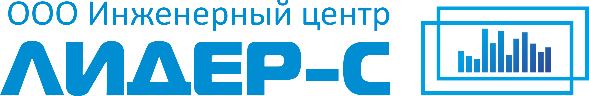 Отдел территориального планированияЗаказчик: Муниципальное казенное учреждение «Центр обеспечения деятельности администрации Камышловского городского округа»Проект планировки и проект межевания территории в границах кадастрового квартала 66:46:0103002 в центральной части Камышловского городского округаСведения об образуемых и изменяемых земельных участкахТом 3Муниципальный контракт №0862600012620000027001 от 9.06.2020 г.Екатеринбург 2020Общество с ограниченной ответственностью«Инженерный центр «Лидер-С»Отдел территориального планированияЗаказчик: Муниципальное казенное учреждение «Центр обеспечения деятельности администрации Камышловского городского округа»Проект планировки и проект межевания территории в границах кадастрового квартала 66:46:0103002 в центральной части Камышловского городского округаСведения об образуемых и изменяемых земельных участкахТом 3Муниципальный контракт №0862600012620000027001 от 9.06.2020 г.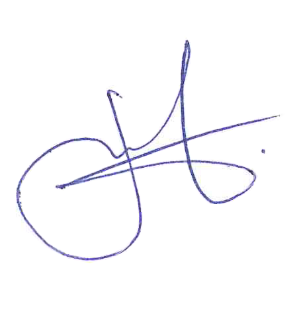 Директор										И.И. Банников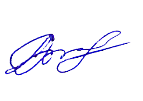 Начальник отдела								О.В. ИдоловаВедущий градостроитель проекта				А.Е. Комарова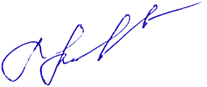 Екатеринбург 2020Список разработчиковСостав документации по планировке территорииВведениеПроект межевания территории в границах кадастрового квартала 66:46:0104004 в северной части Камышловского городского округа (далее – проект) разрабатывается в рамках муниципального контракта от 9.06.2020г. № 0862600012620000027001. между муниципальным заказчиком МКУ «Центр обеспечения деятельности администрации Камышловского городского округа» и ООО «Инженерный центр «Лидер-С».Целями разработки проекта являются:Обеспечение устойчивого развития территории, в том числе выделение элементов планировочной структуры, установление границ земельных участков, установление зон планируемого размещения объектов капитального строительства, установление красных линий и проведения комплексных кадастровых работ.2.	Анализ существующей градостроительной ситуации и решения задач по развитию Проектируемой территории.3.	Создание информационного ресурса ИСОГД в виде базы пространственных и иных данных об объектах градостроительной деятельности в целях обеспечения автоматизации процессов при исполнении муниципальных функций и предоставлении услуг в сфере градостроительной деятельности.4.	Обеспечение публичности и открытости градостроительных решений.При разработке проекта учтены и использованы следующие законодательные нормативные документы:–	Федеральный закон от 29.12.2004 №190-ФЗ «Градостроительный кодекс Российской Федерации»; –	Федеральный закон от 25.10.2001 №136-ФЗ «Земельный кодекс Российской Федерации»; –	Федеральный закон от 03.06.2006 №74-ФЗ «Водный кодекс Российской Федерации»;–	Федеральный закон от 04.12.2006 №200-ФЗ «Лесной кодекс Российской Федерации»;–	Федеральный закон от 23.06.2014 №171-ФЗ «О внесении изменений в Земельный кодекс Российской Федерации и отдельные законодательные акты Российской Федерации»; –	Федеральный закон от 06.10.2003 №131-ФЗ «Об общих принципах организации местного самоуправления в Российской Федерации»; –	Федеральный закон от 10.01.2002 №7-ФЗ «Об охране окружающей среды»;–	Федеральный закон от 30 марта 1999 года № 52−ФЗ «О санитарно − эпидемиологическом благополучии населения»;–	Федеральный закон от 22.07.2008 №123-ФЗ «Технический регламент о требованиях пожарной безопасности»;–	Местные нормативы градостроительного проектирования, утвержденные Решением Думы Камышловского городского округа от 23.04.2015 года №472;–	Федеральный закон от 24 июля 2007 года № 221-ФЗ «О государственном кадастре недвижимости»;–	СП 42.13330.2016 «Свод правил. Градостроительство. Планировка и застройка городских и сельских поселений. Актуализированная редакция СНиП 2.07.01-89*;–	СП 51.13330.2011 «Защита от шума.  Актуализированная редакция СНиП 23-03-2003» (утв. приказом Минрегиона РФ от 28.12.2010 №825);–	СанПиН 2.2.1/2.1.1.1200-03 «Санитарно-защитные зоны и санитарная классификация предприятий, сооружений и иных объектов» (утв. постановлением Главного государственного санитарного врача РФ от 25.09.2007 №74);–	СП 11-112-2001 «Порядок разработки и состав раздела "Инженерно-технические мероприятия гражданской обороны. Мероприятия по предупреждению чрезвычайных ситуаций» градостроительной документации для территорий городских и сельских поселений, других муниципальных образований»;–	Приказ Минэкономразвития России от 01.09.2014 №540 «Об утверждении классификатора видов разрешенного использования земельных участков»;–	РДС 30-201-98 Инструкция о порядке проектирования и установления красных линий в городах и других поселениях Российской Федерации».Исходные данные, используемые в проекте:–	Генеральный план развития Камышловского городского округа до 2032 года, утвержденного Решением Думы Камышловского городского округа №257 от 27.09.2013;–	Правила землепользования и застройки Камышловского городского округа, утвержденные решением Думы Камышловского городского округа от 25.05.2017 года № 116 ( в редакции от 21.11.2019 года №434) (далее ПЗЗ КГО);–	Инженерно-геодезические изыскания, выполненные ООО «Инженерный центр «Лидер-С» в 2020 году;–	Сведения государственного кадастра недвижимости о землепользовании и земельно-имущественных отношениях.Проект межевания территории в границах кадастрового квартала 66:46:0103002 в северной части Камышловского городского округа выполняется в местной системе координат Свердловской области МСК-66.Перечень и сведения о площади образуемых земельных участков, в том числе возможные способы их образованияКраткая характеристика территории проектированияТерритория проектирования расположена в центральной части Камышловского городского округа Свердловской области в границах кадастрового квартала 66:46:0103002 (кадастровый план территории квартала представлен в Приложении 5).Площадь территории проектирования составляет 67,69 га.Местоположение участка проектирования представлен на рисунке 1.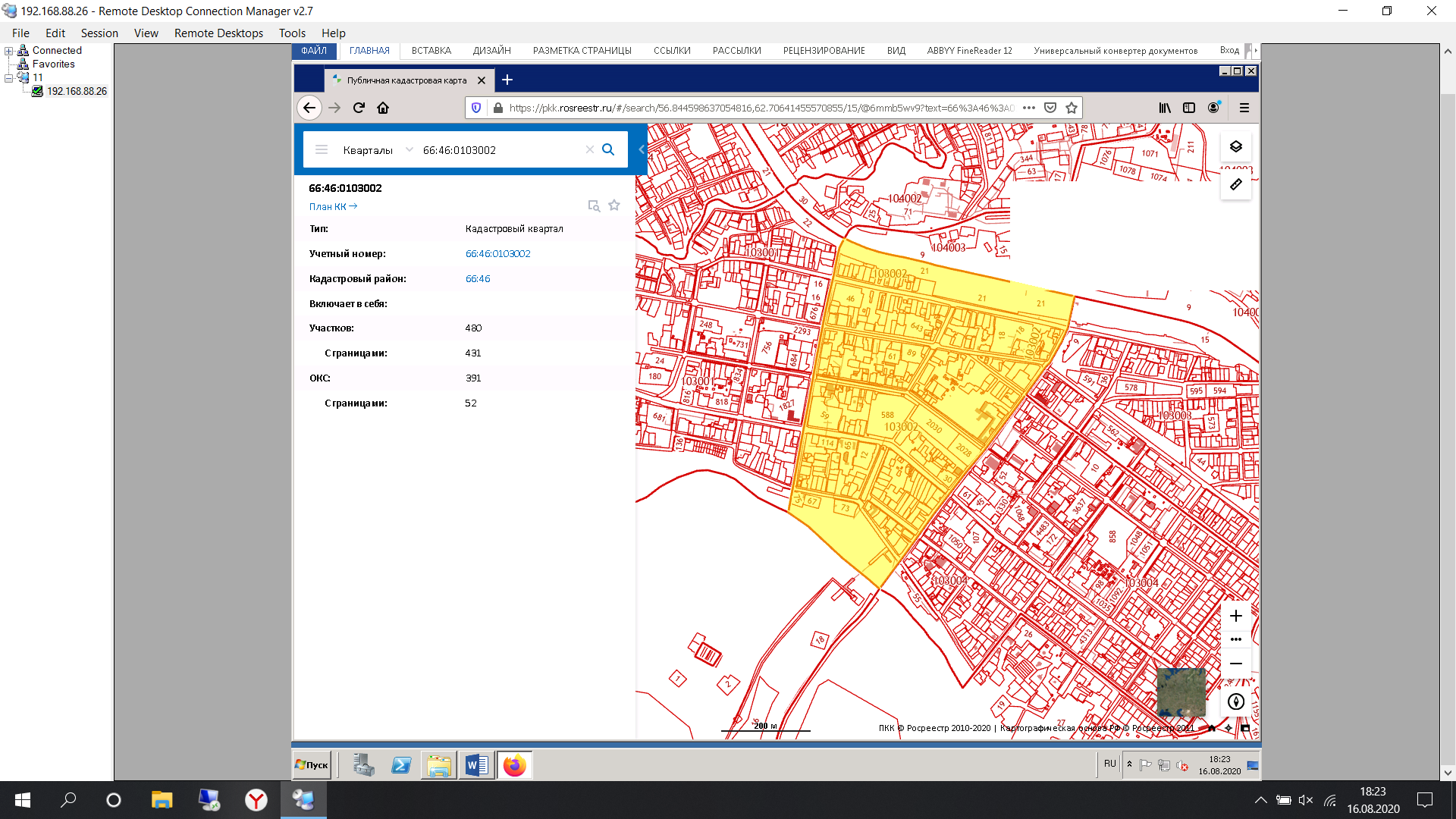 Рис 1. Схема расположения участка проектирования на публичной кадастровой картеСведения о фактическом землепользовании территории проектированияНа момент разработки проекта межевания территории в границы проектирования попадают 432 земельных участков, поставленных на кадастровый учёт и относящихся к землям населённых пунктов. Их характеристики представлены в таблице 1.Согласно сведениям кадастрового плана территории 408 земельных участков имеют уточнённые границы, 24 земельных участков – декларированные. 2 земельных участка многоконтурные.Согласно сведениям Единого государственного реестра прав, на недвижимое имущество и сделок с ним:– 	15 земельных участка находятся в собственности Российской Федерации;– 	23 земельных участка находятся в муниципальной собственности;–	232 земельных участка находятся в собственности;–	33 земельных участка находится в общей долевой собственности;–	10 земельных участка предоставлены в аренду. Сведения о виде права на остальные земельные участки отсутствуют.Основные сведения о земельных участках, попадающих в границы проектирования представлены в таблице 1. Границы участков отображены на «Чертеж межевания территории» (материалы по обоснованию). (Лист 4.1 Графических материалов). Таблица 1Сведения о земельных участках, попадающих в границу проектированияВ границах проектирования отсутствуют особо охраняемые природные территории.В границах участка проектирования расположены 20 объектов культурного наследия регионального и местного (муниципального) значения, включенные в единый государственный реестр объектов культурного наследия (памятников истории и культуры) народов Российской Федерации. Перечень объектов культурного наследия приведен в Таблице 2.  Таблица 2Перечень объектов культурного наследия, включенных в единый государственный реестр объектов культурного наследия (памятников истории и культуры) народов Российской Федерации и расположенных на территории Свердловской области в границах проектированияТерритории объектов культурного наследия, защитные зоны объектов культурного наследия отображены на «Чертеже межевания территории (материалы по обоснованию)» (Лист 4.1)Сведения по установлению границ земельных участков и обоснование принятых решенийНастоящим проектом сформировано 291 земельных участка с учётом утверждённых в составе проекта планировки территории красным линиям в 12-ми кварталах, условно определённых как А, Б, В, Г, Д, Е, Ж, И, К, Л. 259 из сформированных земельных участков – «образуемые» участки, 32 – «изменяемые».Границы образуемых и изменяемых земельных участков формируются по красным линиям, утвержденным в проекте планировки территории.Изменяемые земельные участки – существующие участки, границы которых уточняются с учётом местоположения смежных земельных участков с уточнёнными границами и фактического землепользования территории, а так же участки у которых предусмотрено изменение вида разрешённого использования в соответствии с Классификатором видов разрешенного использования земельных участков, утверждённого приказом Министерства экономического развития Российской Федерации от 01.09.2014 № 540. Условный номер изменяемого земельного участка принят по существующему номеру.Образуемые земельные участки сформированы:–	путём объединения существующих земельных участков с уточнёнными границами и одинаковыми видами разрешённого использования;–	путём перераспределения существующих земельных участков и земель кадастрового квартала 66:46:0103002, государственная собственность на которые не разграничена;–	из земель кадастрового квартала 66:46:0103002, государственная собственность на которые не разграничена.Образуемые участки условно определены под номерами ЗУ:А-01, ЗУ:Б-01, ЗУ:В-01, и т.п и т.д. Образуемые части образуемых земельных участков – ЗУ:А-01/чзу1, ЗУ:Б-13/чзу1, ЗУ:16/чзу1, ЗУ:17/чзу1, ЗУ:21/чзу1 и ЗУ:21/чзу2.Межевание территории планируется в 3 этапа:1 этап  межевания включает в себя: снятие с кадастрового учета 33 земельных участков, на которых отсутствуют соответствующие объекты капитального строительства, – 66:46:0103002:1, 66:46:0103002:28, 66:46:0103002:53, 66:46:0103002:56, 66:46:0103002:107, 66:46:0103002:118, 66:46:0103002:137, 66:46:0103002:149, 66:46:0103002:185, 66:46:0103002:241, 66:46:0103002:369, 66:46:0103002:403, 66:46:0103002:429, 66:46:0103002:450, 66:46:0103002:603, 66:46:0103002:608, 66:46:0103002:613, 66:46:0103002:618, 66:46:0103002:621, 66:46:0103002:622, 66:46:0103002:624, 66:46:0103002:628; 66:46:0103002:638, 66:46:0103002:639, 66:46:0103002:645, 66:46:0103002:646, 66:46:0103002:651, 66:46:0103002:661 66:46:0103002:667, 66:46:0103002:681, 66:46:0103002:1918.уточнение границ декларированных земельных участков – ;объединение земельных участков с одинаковым видом разрешённого использования, не территории которых располагается один объект капитального строительства (за исключением индивидуальных жилых домов);перераспределение существующих уточнённых земельных участков согласно фактическому землепользованию и утверждённых в составе проекта планировки территории красным линиям;изменение вида разрешенного использования ЗУ под многоквартирными малоэтажными жилыми домами на «Малоэтажная многоквартирная жилая застройка (2.1.1);образование земельных участков под существующими объектами капитального строительства согласно фактическому землепользованию;образование земельных участков для размещаемых утвержденным проектом планировки объектов капитального строительства при возможности образования данных земельных участков;2 этап  межевания включает в себя:дальнейшее перераспределение существующих уточнённых земельных участков согласно фактическому землепользованию и утверждённых в составе проекта планировки территории красным линиям;образование земельных участков под существующими объектами капитального строительства согласно фактическому землепользованию;образование земельных участков для размещаемых утвержденным проектом планировки объектов капитального строительства при возможности образования данных земельных участков;образование земельных участков, которые будут отнесены к территориям общего пользования или имуществу общего пользования.3 этап  межевания включает в себя:дальнейшее перераспределение существующих уточнённых земельных участков согласно фактическому землепользованию и утверждённых в составе проекта планировки территории красным линиям;образование земельных участков, которые будут отнесены к территориям общего пользования или имуществу общего пользования.установление публичных сервитутов для прохода/проезда.Для реализации проектных решений, отраженных в проекте межевания, необходимо внести изменения в ПЗЗ КГО в части конфигурации территориальных зон, а также произвести кадастровые работы по изменению конфигурации территориальных зон, учтенных в ЕГРН.I этап межевания:снятие с кадастрового учета 33 земельных участков, на которых отсутствуют соответствующие объекты капитального строительства, – 66:46:0103002:1, 66:46:0103002:53, 66:46:0103002:56, 66:46:0103002:118, 66:46:0103002:137, 66:46:0103002:149, 66:46:0103002:369, 66:46:0103002:429, 66:46:0103002:603, 66:46:0103002:608, 66:46:0103002:613, 66:46:0103002:618, 66:46:0103002:621, 66:46:0103002:622, 66:46:0103002:624, 66:46:0103002:628; 66:46:0103002:638, 66:46:0103002:639, 66:46:0103002:645, 66:46:0103002:646, 66:46:0103002:651, 66:46:0103002:661 66:46:0103002:667, 66:46:0103002:681;изъятие ЗУ 66:46:0103002:28, 66:46:0103002:107, 66:46:0103002:185, 66:46:0103002:241, 66:46:0103002:403, 66:46:0103002:450, 66:46:0103002:1918 для государственных или муниципальных нуждуточнение границ 16 декларированных земельных участков – 66:46:0103002:47, 66:46:0103002:63, 66:46:0103002:105, 66:46:0103002:119, 66:46:0103002:122, 66:46:0103002:127, 66:46:0103002:130, 66:46:0103002:133, 66:46:0103002:139, 66:46:0103002:152, 66:46:0103002:160, 66:46:0103002:185, 66:46:0103002:235, 66:46:0103002:244, 66:46:0103002:253, 66:46:0103002:284;объединение земельных участков с одинаковым видом разрешённого использования, не территории которых располагается один объект капитального строительства (за исключением индивидуальных жилых домов);раздел ЗУ 66:46:0103002:593 с последующим образованием ЗУ :К-01 и ЗУ :К-02 с видом разрешенного использования «Блокированная жилая застройка (2.3)»перераспределение 94 существующих уточнённых земельных участков согласно фактическому землепользованию и утверждённым в составе проекта планировки территории красным линиям;изменение вида разрешенного использования 13 земельных участков под многоквартирными малоэтажными жилыми домами на «Малоэтажная многоквартирная жилая застройка (2.1.1) – 66:46:0103002:604, 66:46:0103002:607, 66:46:0103002:609, 66:46:0103002:612, 66:46:0103002:616, 66:46:0103002:617, 66:46:0103002:627, 66:46:0103002:629, 66:46:0103002:631, 66:46:0103002:640, 66:46:0103002:644, 66:46:0103002:649, 66:46:0103002:679;изменение вида разрешенного использования 1 земельного участка под многоквартирными среднеэтажными жилыми домами на «Среднеэтажная многоквартирная жилая застройка (2.5) – 66:46:0103002:610;изменение вида разрешенного использования 2 земельных участков под индивидуальными жилыми домами на «Для индивидуального жилищного строительства (2.1)» – 66:46:0103002:139, 66:46:0103002:160;образование 15 земельных участков под существующими объектами капитального строительства согласно фактическому землепользованию;образование 12 земельных участков для планируемых, утвержденным проектом планировки, объектов капитального строительства при возможности образования данных земельных участков;образование 9 частей существующих земельных участков для прохода и проезда неограниченного круга лиц;образование 8 частей образуемых земельных участков для прохода и проезда неограниченного круга лиц;Характеристики образуемых на I этапе земельных участков сведены в таблицу 3.Характеристики изменяемых на I этапе земельных участков сведены в таблицу 4.Характеристики образуемых на I этапе частей земельных участков сведены в таблицу 5.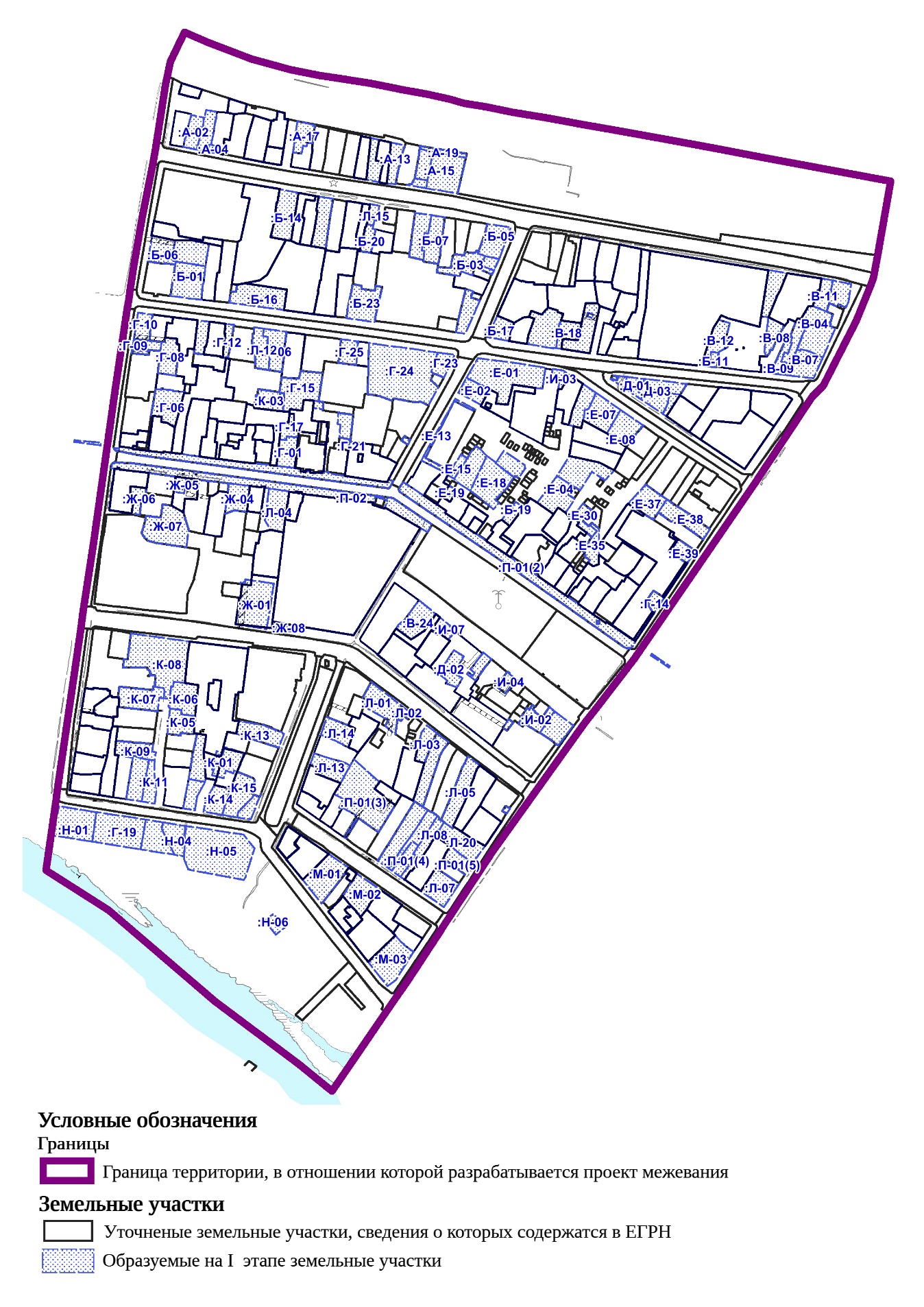 Рис.2. Схема расположения образуемых на I этапе земельных участковХарактеристики образуемых и изменяемых на первом этапе земельных участков сведены в таблицу 3.Таблица 3Ведомость образуемых земельных участков на I этапе*Площадь участка не соответствует предельным параметрам Правил землепользования и застройки Камышловского городского округа, утвержденных решением Думы Камышловского городского округа в редакции от 21.11.2019 года №434.Таблица 4Ведомость изменяемых земельных участков на I этапе*Площадь участка не соответствует предельным параметрам Правил землепользования и застройки Камышловского городского округа, утвержденных решением Думы Камышловского городского округа от 21.11.2019 года №434.Таблица 5Ведомость образуемых частей земельных участковII этап межевания:уточнение границ 2 декларированного земельного участка – перераспределение 48 существующих уточнённых земельных участков согласно фактическому землепользованию и утверждённых в составе проекта планировки территории красным линиям;перераспределение 4 образуемых на 1 этапе земельных участков, согласно фактическому землепользованиюобразование 10 земельных участков под существующими объектами капитального строительства согласно фактическому землепользованию;образование 11 земельных участков для планируемых, утвержденным проектом планировки, объектов капитального строительства при возможности образования данных земельных участков;снятие ЗУ :Д-04 с учета, поле окончания действия договора аренды;образование 3 частей образуемых земельных участков для прохода и проезда неограниченного круга лиц;Схема расположения образуемых на II этапе земельных участков приведена на рисунке 3.Характеристики образуемых на II этапе земельных участков на сведены в таблицу 6Характеристики изменяемых на II этапе земельных участков сведены в таблицу 7.Характеристики образуемых на II этапе частей земельных участков сведены в таблицу 8.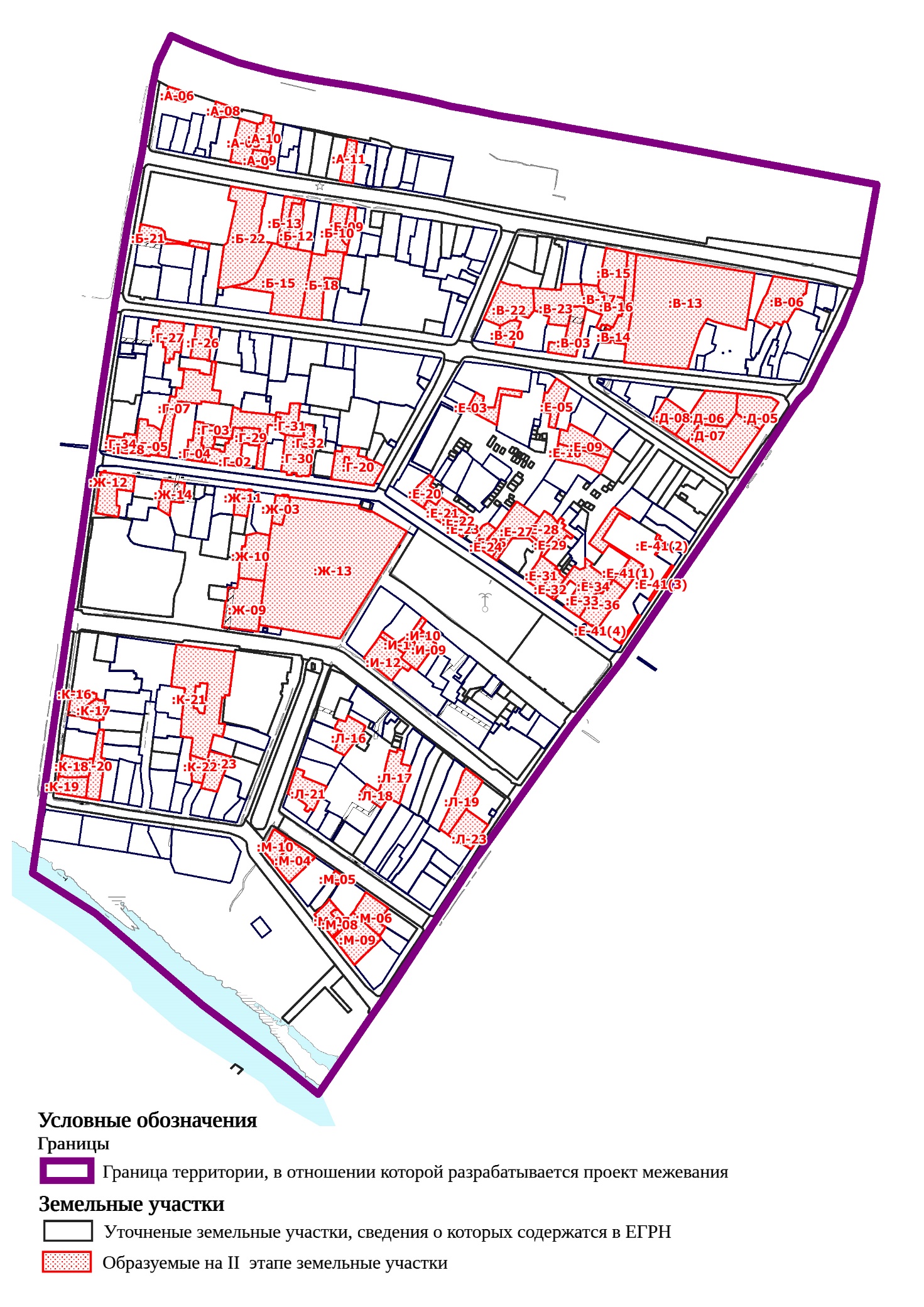 Рис.3. Схема расположения образуемых на II этапе земельных участковТаблица 6Ведомость образуемых земельных участков на II этапе*Площадь участка не соответствует предельным параметрам Правил землепользования и застройки Камышловского городского округа, утвержденных решением Думы Камышловского городского округа от 21.11.2019 года №434.Таблица 7Ведомость изменяемых земельных участков на II этапеТаблица 8Ведомость образуемых на II этапе частей земельных участковIII этап межевания:перераспределение 4 существующих уточнённых земельных участков согласно фактическому землепользованию и утверждённых в составе проекта планировки территории красным линиям;перераспределение 1 образуемых на 1 этапе земельных участков, согласно фактическому землепользованиюобъединение земельных участков с одинаковым видом разрешённого использования, не территории которых располагается один объект капитального строительства;Схема расположения образуемых на III этапе земельных участков приведена на рисунке 4.Характеристики образуемых на III этапе земельных участков на сведены в таблицу 9.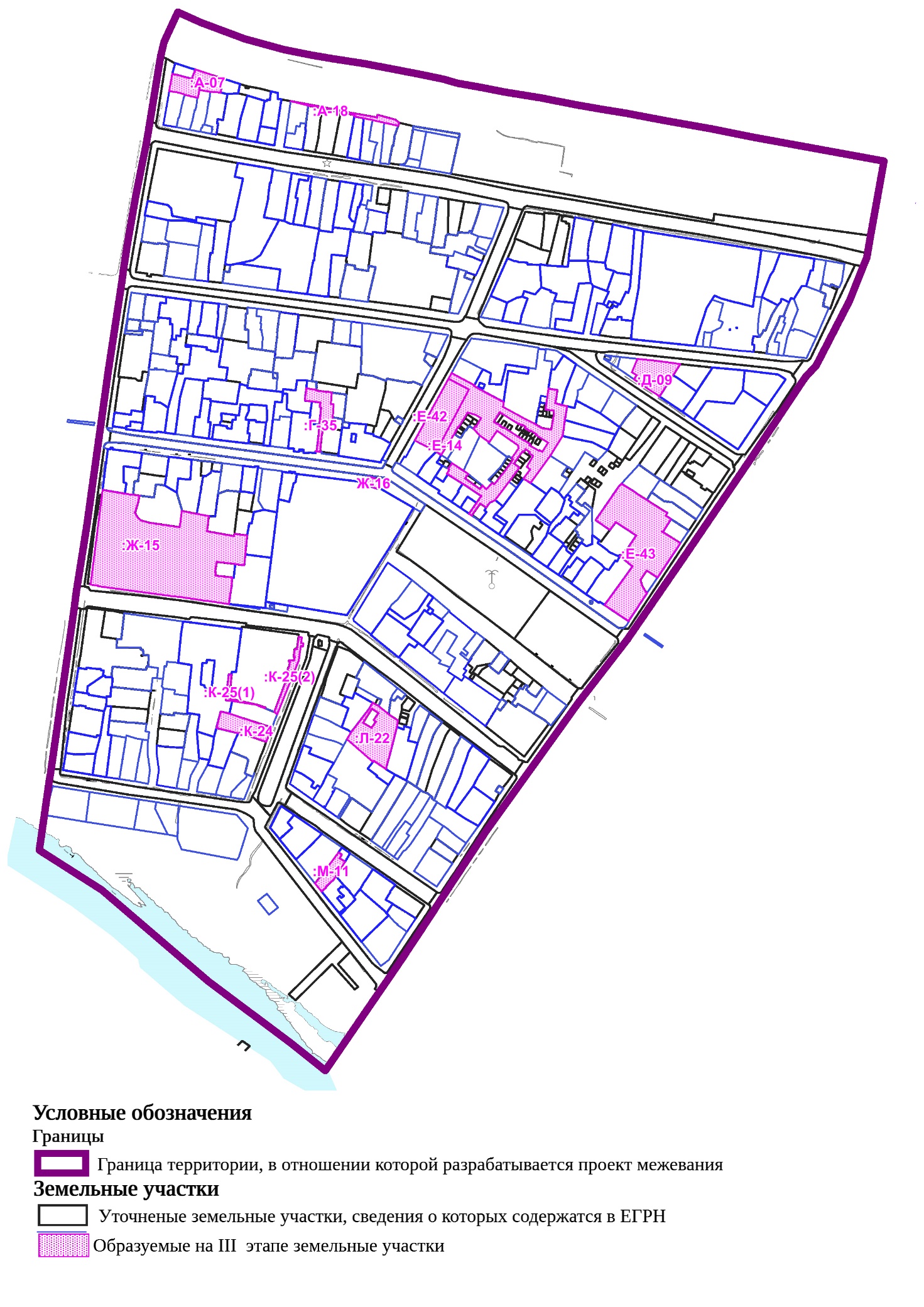 Рис.4. Схема расположения образуемых на III этапе земельных участковТаблица 9Ведомость образуемых земельных участков на III этапе*Площадь участка не соответствует предельным параметрам Правил землепользования и застройки Камышловского городского округа, утвержденных решением Думы Камышловского городского округа от 21.11.2019 года №434.II. Перечень и сведения о площади образуемых земельных участков, которые будут отнесены к территориям общего пользования или имуществу общего пользования, в том числе в отношении которых предполагаются резервирование и (или) изъятие для государственных или муниципальных нуждНастоящим проектом сформированы 27 земельных участков, которые будут отнесены к территориям общего пользования или имуществу общего пользования. Перечень и сведения о площади этих участках представлены в таблице 10.Таблица 10Координаты характерных точек земельных участков, которые будут отнесены к территориям общего пользования представлены в таблице 3, таблице 6, таблице 9.Настоящим проектом предусмотрено изъятие 7 земельных участков для государственных или муниципальных нужд: 66:46:0103002:28, 66:46:0103002:107, 66:46:0103002:185, 66:46:0103002:241, 66:46:0103002:403, 66:46:0103002:450, 66:46:0103002:1918. Перечень и сведения о этих участках представлены в таблице 11.Таблица 11Сведения о земельных участках, изымаемых для муниципальных нуждIII. Cведения о границах территории, в отношении которой утвержден проект межеванияПлощадь территории, в отношении которой утверждается проект межевания составляет 67,69 га.Перечень координат характерных точек приведен в таблице 12.Таблица 12Перечень координат характерных точекРаздел проектаДолжностьФамилияПодписьРуководителиДиректорИ.И. Банников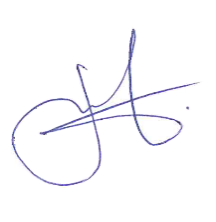 РуководителиНачальник отделаО.В. Идолова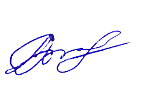 Архитектурно-планировочная частьВедущий градостроитель проектаА.Е.КомароваТранспортная инфраструктураСпециалист транспортного обеспечения В.А. Гуляев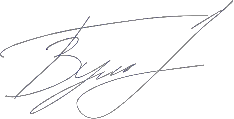 Инженерные сетиСпециалист инженерного обеспеченияК.В. Юдина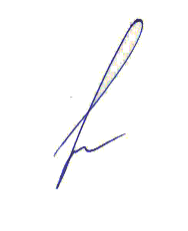 Инженерная подготовкаСпециалист инженерного обеспеченияК.В. ЮдинаОхрана окружающей средыВедущий специалист градостроительстваА.В. Зуева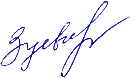 Технико-экономическое обоснование проектаВедущий специалист градостроительстваА.В. Зуева№ п/п№ схемыНаименованиеМасштабКоличество листовПроект планировки территорииПроект планировки территорииПроект планировки территорииПроект планировки территорииПроект планировки территорииОсновная (утверждаемая) часть проекта планировки территорииОсновная (утверждаемая) часть проекта планировки территорииОсновная (утверждаемая) часть проекта планировки территорииОсновная (утверждаемая) часть проекта планировки территорииОсновная (утверждаемая) часть проекта планировки территорииГрафические материалыГрафические материалыГрафические материалыГрафические материалыГрафические материалы11.1Чертёж планировки территории (основной чертёж), совмещённый с чертежом красных линий1:10002Текстовые материалыТекстовые материалыТекстовые материалыТекстовые материалыТекстовые материалы2–«Проект планировки территории в границах кадастрового квартала 66:46:0103002 в центральной части Камышловского городского округа. Положения о характеристиках планируемого развития территории». Том 1–27Материалы по обоснованию проекта планировки территорииМатериалы по обоснованию проекта планировки территорииМатериалы по обоснованию проекта планировки территорииМатериалы по обоснованию проекта планировки территорииМатериалы по обоснованию проекта планировки территорииГрафические материалыГрафические материалыГрафические материалыГрафические материалыГрафические материалы32.1Карта (фрагмент карты) планировочной структуры территорий городского округа с отображением границ элементов планировочной структуры1:5000142.2Схема организации движения транспорта (включая транспорт общего пользования) и пешеходов, а также схема организации улично-дорожной сети1:2000152.3Схема границ зон с особыми условиями использования территории,совмещённая со Схемой границ территорий объектов культурного наследия1:2000162.4Схема, отображающая местоположение существующих объектов капитального строительства, в том числе линейных объектов, объектов, подлежащих сносу, объектов незавершённого строительства1:1000272.5Варианты планировочных и(или) объёмно-пространственных решений застройки территории в соответствии с проектом планировки территории1:1000282.6Схема вертикальной планировки территории, инженерной подготовки и инженерной защиты территории1:2000192.7Схема планируемого развития объектов инженерной инфраструктуры1:10002Текстовые материалыТекстовые материалыТекстовые материалыТекстовые материалыТекстовые материалы10–«Проект планировки территории в границах кадастрового квартала 66:46:0103002 в центральной части Камышловского городского округа. Материалы по обоснованию». Том 2–92Проект межевания территорииПроект межевания территорииПроект межевания территорииПроект межевания территорииПроект межевания территорииОсновная (утверждаемая) часть проекта межевания территорииОсновная (утверждаемая) часть проекта межевания территорииОсновная (утверждаемая) часть проекта межевания территорииОсновная (утверждаемая) часть проекта межевания территорииОсновная (утверждаемая) часть проекта межевания территорииГрафические материалыГрафические материалыГрафические материалыГрафические материалыГрафические материалы113.1Чертёж межевания территории (основной чертёж)1:10002Текстовые материалыТекстовые материалыТекстовые материалыТекстовые материалыТекстовые материалы12–«Проект межевания территории в границах кадастрового квартала 66:46:0103002 в центральной части Камышловского городского округа. Сведения об образуемых и изменяемых земельных участках». Том 3–142Материалы по обоснованию проекта межевания территорииМатериалы по обоснованию проекта межевания территорииМатериалы по обоснованию проекта межевания территорииМатериалы по обоснованию проекта межевания территорииМатериалы по обоснованию проекта межевания территорииГрафические материалыГрафические материалыГрафические материалыГрафические материалыГрафические материалы134.1Чертёж межевания территории (материалы по обоснованию)1:10002№ п/пКадастровый номер исходного земельного участка/статусПлощадь исходного земельного участка, кв.м.Категория земель исходного земельного участкаРазрешённое использование исходного земельного участкаРазрешённое использование исходного земельного участка(по документу)Правообладатель исходного земельного участкаВид права на исходный земельный участокСуществующая территориальная зонапо ПЗЗ КГО66:46:0103002:1 – ранее учтенный409.00 – уточненнаяЗемли населённых пунктовДля индивидуальной жилой застройкидля индивидуального жилищного строительстваДанные отсутствуютДанные отсутствуютОД(К). Общественно-деловая зона (комплексная) 66:46:0103002:2 – ранее учтенный146.00 – уточненнаяЗемли населённых пунктовДля размещения объектов предпринимательской деятельностидля ведения предпринимательской деятельностиЧастная № 66-01/20-2/2002-471  от 15.05.2002  (собственность)ОД(К). Общественно-деловая зона (комплексная)66:46:0103002:4– ранее учтенный14.00 – уточненнаяЗемли населённых пунктовДля размещения объектов розничной торговлиторговый киоскЧастная№ 66-01/20-13/2002-67 от 16.05.2002 (собственность)ОД(К). Общественно-деловая зона (комплексная)66:46:0103002:6– ранее учтенный471.00 – уточненнаяЗемли населённых пунктовДля размещения объектов предпринимательской деятельностидля предпринимательской деятельностиДанные отсутствуютДанные отсутствуютОД(К). Общественно-деловая зона (комплексная)66:46:0103002:7– ранее учтенный376.00 – уточненнаяЗемли населённых пунктовДля размещения объектов розничной торговлипод объект торговли (магазин)Частная№ 66-66/020-66/020/305/2016-191/2 т 18.04.2016 (собственность)№ 66-66/020-66/020/305/2016-192/1 от 18.04.2016 (в силу закона)№ 66:46:0103002:7-66/020/2017-1 от 08.11.2017 (в силу договора)ОД(К). Общественно-деловая зона (комплексная)66:46:0103002:8– ранее учтенный165.00 – уточненнаяЗемли населённых пунктовДля размещения объектов предпринимательской деятельностидля предпринимательской деятельностиДанные отсутствуютДанные отсутствуютЖ-2. Зона малоэтажных многоквартирных жилых домов66:46:0103002:9– ранее учтенный129.00 – уточненнаяЗемли населённых пунктовДля размещения объектов предпринимательской деятельностидля предпринимательской деятельностиДанные отсутствуютДанные отсутствуют(Т-3.3). Зона объектов автомобильного транспорта (подзона V класса опасности)66:46:0103002:10– ранее учтенный676.00 – уточненнаяЗемли населённых пунктовДля размещения объектов предпринимательской деятельностидля предпринимательской деятельностиДанные отсутствуютДанные отсутствуютОД(К). Общественно-деловая зона (комплексная)66:46:0103002:11– ранее учтенный253.00 – уточненнаяЗемли населённых пунктовДля размещения индивидуальных гаражейдля строительства гаража с мастерскойЧастная№ 66-66-20/002/2007-226 от 26.02.2007 (собственность)КС-5. Территориальная коммунально-складская зона (подзона V класса опасности)66:46:0103002:12– ранее учтенный5189.00 – уточненнаяЗемли населённых пунктовДля размещения административных зданийпод административным зданиемГосударственная федеральная, Государственная субъекта Российской Федерации№ 66-01/20-4/2003-106 от 19.06.2003 (постоянное (бессрочное) пользование)№ 66:46:0103002:12-66/020/2018-2 от 25.06.2018 (собственность)ОД(К). Общественно-деловая зона (комплексная)66:46:0103002:13– ранее учтенный1855.00 – уточненнаяЗемли населённых пунктовДля иных видов жилой застройкипод общежитиемГосударственная федеральная, Государственная субъекта Российской Федерации№ 66:46:0103002:13-66/020/2018-2 от 25.06.2018 (собственность)№ 66-01/20-4/2003-107 от 19.06.2003 (постоянное (бессрочное) пользование) 	Ж-2. Зона малоэтажных многоквартирных жилых домов66:46:0103002:14– ранее учтенный590.00 – уточненнаяЗемли населённых пунктовДля размещения объектов предпринимательской деятельностидля предпринимательской деятельностиДанные отсутствуютДанные отсутствуютОД(К). Общественно-деловая зона (комплексная)66:46:0103002:15– ранее учтенный1189.00 – уточненнаяЗемли населённых пунктовДля индивидуальной жилой застройкидля индивидуального жилищного строительстваЧастная№ 66-01/20-26/2002-4 от 05.01.2003 (собственность)Ж-1. Зона застройки индивидуальными жилыми домами66:46:0103002:16– ранее учтенный28.00 – уточненнаяЗемли населённых пунктовДля размещения индивидуальных гаражейдля строительства капитального гаражаЧастная№ 66-01/20-2/2003-143 от 20.02.2003 (собственность)КС-5. Территориальная коммунально-складская зона (подзона V класса опасности)66:46:0103002:17– ранее учтенный104.00 – уточненнаяЗемли населённых пунктовДля размещения индивидуальных гаражейпод существующее здание гаража с обслуживающей территориейЧастная№ 66:46:0103002:17-66/001/2019-4 от 29.10.2019 (собственность)Ж-2. Зона малоэтажных многоквартирных жилых домов66:46:0103002:18– ранее учтенный12234.00 – уточненнаяЗемли населённых пунктовДля размещения объектов дошкольного, начального, общего и среднего (полного) общего образованияпод здание общеобразовательной школыГосударственная федеральная, Муниципальная№ 66-01/20-5/2006-251 от 26.07.2006 (постоянное (бессрочное) пользование)№ 66-01/01-33/2004-463 от 11.06.2004 (собственность)ОД(С-7). Зона школьных, дошкольных учебных комплексов66:46:0103002:19– ранее учтенный420.00 – уточненнаяЗемли населённых пунктовДля индивидуальной жилой застройкипод жилой дом индивидуальной жилой застройкиЧастная№ 66-01/20-1/2003-260 от 26.06.2003 (собственность)Ж-1. Зона застройки индивидуальными жилыми домами 66:46:0103002:20– ранее учтенный387.00 – уточненнаяЗемли населённых пунктовДля индивидуальной жилой застройкидля индивидуального жилищного строительстваГосударственная субъекта Российской Федерации№ 66-01/20-25/2002-194 от 06.01.2003 (собственность)№ 66-01/20-25/2002-194 от 06.01.2003 (аренда)Ж-1. Зона застройки индивидуальными жилыми домами66:46:0103002:21– ранее учтенный65971.00 – уточненнаяЗемли населённых пунктовДля размещения полос отвода железнодорожных путейПолоса отвода железной дорогиДанные отсутствуютДанные отсутствуютТ-2. Зона объектов железнодорожного транспорта города Камышлов Камышловского городского округа66:46:0103002:22– ранее учтенный999.00 – уточненнаяЗемли населённых пунктовДля размещения объектов розничной торговлипод объект торговлиЧастная№ 66-66-20/002/2007-627 от 12.04.2007  (собственность)ОД(К). Общественно-деловая зона (комплексная)66:46:0103002:23– ранее учтенный948.00 – уточненнаяЗемли населённых пунктовДля размещения административных зданийпод объект административной застройки (административное здание и здание прачечной)Частная№ 66:46:0103002:23-66/020/2019-3 от 14.10.2019 (собственность)Ж-1. Зона застройки индивидуальными жилыми домами66:46:0103002:24– ранее учтенный578.00 – уточненнаяЗемли населённых пунктовДля индивидуальной жилой застройкипод жилой дом индивидуальной жилой застройкиЧастная№ 66-01/20-3/2003-182 от 03.04.2003 (общая долевая собственность)№ 66-01/20-3/2003-181 от 03.04.2003 (общая долевая собственность)Ж-1. Зона застройки индивидуальными жилыми домами66:46:0103002:25– ранее учтенный567.00 – уточненнаяЗемли населённых пунктовДля индивидуальной жилой застройкипод жилой дом индивидуальной жилой застройкиЧастная№ 66:46:0103002:25-66/020/2018-3 от 04.12.2018 (собственность)Ж-1. Зона застройки индивидуальными жилыми домами66:46:0103002:26– ранее учтенный1003.00 – уточненнаяЗемли населённых пунктовДля индивидуальной жилой застройкипод жилой дом индивидуальной жилой застройкиДанные отсутствуютДанные отсутствуютЖ-1. Зона застройки индивидуальными жилыми домами 66:46:0103002:27– ранее учтенный2208.00 – уточненнаяЗемли населённых пунктовДля размещения эксплуатационных предприятий связи и обслуживания линий связипод объект связи (предприятие связи)Частная№ 66-01/01-386/2003-215 от 26.01.2004 (собственность)ОД(К). Общественно-деловая зона (комплексная)66:46:0103002:28– ранее учтенный560.00 – уточненнаяЗемли населённых пунктовДля размещения иных объектов автомобильного транспорта и дорожного хозяйствапод объект автотранспорта (предприятие автосервиса)Частная№ 66-66-20/020/2008-540 от 27.12.2008 (собственность)Ж-2. Зона малоэтажных многоквартирных жилых домов 66:46:0103002:29– ранее учтенный351.00 – уточненнаяЗемли населённых пунктовДля размещения объектов предпринимательской деятельностидля предпринимательской деятельностиЧастная№ 66-01/20-24/2003-28 от 10.12.2003 (собственность)ОД(К). Общественно-деловая зона (комплексная)66:46:0103002:30– ранее учтенный2424.00 – уточненнаяЗемли населённых пунктовДля размещения административных зданийпод административным зданиемГосударственная федеральная№ 66-01/20-15/2005-223 от 25.10.2005 (постоянное (бессрочное) пользование)ОД(К). Общественно-деловая зона (комплексная)66:46:0103002:31– ранее учтенный21.00 – уточненнаяЗемли населённых пунктовДля размещения индивидуальных гаражейПод объект гаражной застройкиГосударственная федеральная№ 66:46:0103002:31-66/020/2019-1 от 24.09.2019 (собственность)№ 66-01/20-23/2005-173 от 01.11.2005 (постоянное (бессрочное) пользование)ОД(К). Общественно-деловая зона (комплексная)66:46:0103002:41– ранее учтенный526.00 – уточненнаяЗемли населённых пунктовДля индивидуальной жилой застройкипод дом индивидуальной жилой застройки (одноэтажный)Частная№ 66-66-20/670/2013-252 от 02.12.2013 (собственность)	№ 66:46:0103002:41-66/020/2019-1 от 06.06.2019 (запрещение)№ 66:46:0103002:41-66/020/2019-2 от 11.09.2019 (запрещение)Ж-1. Зона застройки индивидуальными жилыми домами 66:46:0103002:42– ранее учтенный740.00 – уточненнаяЗемли населённых пунктовДля индивидуальной жилой застройкипод жилой дом индивидуальной жилой застройкиЧастная№ 66-66/020-66/020/661/2015-905/2 от 14.10.2015 (собственность)№ 66:46:0103002:42-66/020/2019-1 от 06.06.2019 (запрет для УФРС)Ж-1. Зона застройки индивидуальными жилыми домами66:46:0103002:43– ранее учтенный682.00 – уточненнаяЗемли населённых пунктовДля индивидуальной жилой застройкипод жилой дом индивидуальной жилой застройкиЧастная№ 66-01/20-17/2005-137 от 29.06.2005  (собственность)Ж-1. Зона застройки индивидуальными жилыми домами66:46:0103002:44– ранее учтенный1662.00 – уточненнаяЗемли населённых пунктовДля размещения иных объектов обороны и безопасностидля размещения органов, обеспечивающих безопасность в чрезвычайных ситуациях (пожарная часть)Государственная федеральная, Государственная субъекта Российской Федерации№ 66-66-20/029/2010-943 от 31.12.2010 (собственность субъектов Российской Федерации)№ 66-66/020-66/020/305/2016-883/1 от 02.11.2016 (постоянное (бессрочное) пользование)ОД(К). Общественно-деловая зона (комплексная)66:46:0103002:45– ранее учтенный143.00 – уточненнаяЗемли населённых пунктовДля размещения объектов розничной торговлипод объект торговли (магазин)Частная№ 66-66/020-66/020/664/2016-127/2 от 14.03.2016 (собственность)ОД(К). Общественно-деловая зона (комплексная)66:46:0103002:46– ранее учтенный6668.00 – уточненнаяЗемли населённых пунктовПод иными объектами специального назначенияпод объект специального назначения (учреждение ИЗ-66/4)Государственная федеральная№ 66-66-20/003/2009-906 от 22.03.2010 (постоянное (бессрочное) пользование)№ 66-01/01-322/2003-435 от 28.11.2003 (собственность)С(В). Территориальная зона специального назначения (ведомственная) Камышловского городского округа Свердловской области 66:46:0103002:47– ранее учтенный447.00 – декларированнаяЗемли населённых пунктовДля индивидуальной жилой застройкипод жилой домГосударственная федеральная№ 66-01/01-299/2003-549 от 30.10.2003 (собственность)ОД(К). Общественно-деловая зона (комплексная)66:46:0103002:48– ранее учтенный635.00 – уточненнаяЗемли населённых пунктовДля индивидуальной жилой застройкипод дом индивидуальной жилой застройки (одноэтажный)Частная№ 66-01/20-8/2006-26 от 13.04.2006 (собственность)Ж-1. Зона застройки индивидуальными жилыми домами66:46:0103002:49– ранее учтенный30.00 – уточненнаяЗемли населённых пунктовДля размещения индивидуальных гаражейпод объект гаражной застройки (индивидуальный капитальный гараж)Частная№ 66-66-20/004/2008-489 от 19.05.2008 (собственность)№ 66:46:0103002:49-66/020/2020-1 от 31.03.2020 (запрещение)Ж-1. Зона застройки индивидуальными жилыми домами66:46:0103002:50– ранее учтенный49.00 – уточненнаяЗемли населённых пунктовДля размещения индивидуальных гаражейпод объект гаражного строительства (индивидуальный капитальный гараж)Частная№ 66-66-20/008/2008-822 от 21.04.2008 (собственность)Ж-1. Зона застройки индивидуальными жилыми домами66:46:0103002:51– ранее учтенный34.00 – уточненнаяЗемли населённых пунктовДля размещения индивидуальных гаражейПод объект гаражной застройки-№ 66-66/020-66/020/305/2015-173/2 от 13.05.2015 (аренда)КС-5. Территориальная коммунально-складская зона (подзона V класса опасности)66:46:0103002:52– ранее учтенный337.00 – уточненнаяЗемли населённых пунктовДля иных видов жилой застройкипод здание нежилого назначенияЧастная№ 66-01/20-19/2005-254 от 30.09.2005 (собственность)№ 66:46:0103002:52-66/020/2019-1 от 14.06.2019 (запрет для УФРС)ОД(К). Общественно-деловая зона (комплексная)66:46:0103002:53– ранее учтенный80.00 – уточненнаяЗемли населённых пунктовДля размещения объектов торговлидля строительства магазинаДанные отсутствуютДанные отсутствуютОД(К). Общественно-деловая зона (комплексная)66:46:0103002:55– ранее учтенный43.00 – уточненнаяЗемли населённых пунктовДля размещения индивидуальных гаражейпод индивидуальный капитальный гаражЧастная№ 66-01/20-17/2005-219 от 13.07.2005 (собственность)КС-5. Территориальная коммунально-складская зона (подзона V класса опасности)66:46:0103002:56– ранее учтенный30.00 – уточненнаяЗемли населённых пунктовДля размещения индивидуальных гаражейпод объект гаражной застройки (индивидуальный металлический гараж)Данные отсутствуютДанные отсутствуютКС-5. Территориальная коммунально-складская зона (подзона V класса опасности)66:46:0103002:57– ранее учтенный985.00 – уточненнаяЗемли населённых пунктовДля размещения объектов предпринимательской деятельностидля ведения предпринимательской деятельностиЧастная№ 66-01/20-2/2004-234 от 25.03.2004 (собственность)ОД(К). Общественно-деловая зона (комплексная)66:46:0103002:58– ранее учтенный30.00 – уточненнаяЗемли населённых пунктовДля размещения индивидуальных гаражейдля строительства капитального гаражаЧастная№ 66-01/20-2/2004-300  от 31.03.2004  (собственность)КС-5. Территориальная коммунально-складская зона (подзона V класса опасности)66:46:0103002:59– ранее учтенный9434.00 – уточненнаяЗемли населённых пунктовДля размещения объектов среднего профессионального и высшего профессионального образованияпод объект образованияМуниципальная№ 66-01/20-8/2004-49 от 06.04.2004 (постоянное (бессрочное) пользование)ОД(С-7). Зона школьных, дошкольных учебных комплексов  66:46:0103002:61– ранее учтенный2401.00 – уточненнаяЗемли населённых пунктовДля размещения административных зданийпод объект административной застройки (административная застройка)Государственная федеральная№ 66-66-20/002/2013-775 от 14.03.2013 (постоянное (бессрочное) пользование)№ 66-01/20-8/2004-57 от 30.04.2004 (собственность)ОД(К). Общественно-деловая зона (комплексная)66:46:0103002:62– ранее учтенный1107.00 – уточненнаяЗемли населённых пунктовДля ведения личного подсобного хозяйствадля индивидуального жилищного строительства и ведения личного подсобного хозяйстваДанные отсутствуютДанные отсутствуютЖ-1. Зона застройки индивидуальными жилыми домами66:46:0103002:63– ранее учтенный1577.00- декларированнаяЗемли населённых пунктовДля размещения объектов финансового назначениякредитно-финансовое учреждениеДанные отсутствуютДанные отсутствуютОД(К). Общественно-деловая зона (комплексная)66:46:0103002:65– ранее учтенный6284.00 – уточненнаяЗемли населённых пунктовДля размещения производственных зданийпод объект промышленности (производственная база)Частная№ 66-66-20/006/2009-405 от 19.03.2009 (собственность)№ 66:46:0103002:65-66/020/2017-1 от 26.05.2017 (в силу договора)-66:46:0103002:66– ранее учтенный897.00 – уточненнаяЗемли населённых пунктовДля размещения объектов социального и коммунально-бытового назначенияПод объекты инженерной инфраструктуры (котельная)Муниципальная№ 66-66-20/002/2011-777 от 07.09.2011 (собственность муниципальных образований)№ 66:46:0103002:66-66/020/2017-1 от 22.09.2017 (запрещение)(И-5). Территориальная зона теплообеспечивающих объектов инженерной инфраструктуры 66:46:0103002:67– ранее учтенный1998.00 – уточненнаяЗемли населённых пунктовДля индивидуальной жилой застройкипод дом индивидуальной жилой застройки (многоэтажный)Частная№ 66:46:0103002:67-66/020/2018-6 от 15.05.2018 (собственность)-66:46:0103002:68– ранее учтенный43.00 – уточненнаяЗемли населённых пунктовДля размещения объектов розничной торговлипод объект торговли (магазин)Частная№ 66-66-20/006/2009-599 от 16.04.2009 (собственность)ОД(К). Общественно-деловая зона (комплексная)66:46:0103002:70– ранее учтенный546.00 – уточненнаяЗемли населённых пунктовДля индивидуальной жилой застройкипод часть жилого дома индивидуальной жилой застройкиЧастная№ 66-66-20/016/2008-140 от 01.08.2008 (собственность)Ж-1. Зона застройки индивидуальными жилыми домами66:46:0103002:71– ранее учтенный963.00 – уточненнаяЗемли населённых пунктовДля ведения личного подсобного хозяйствадля индивидуального жилищного строительства и ведения личного подсобного хозяйстваЧастная№ 66:46:0103002:71-66/020/2017-4 от 07.06.2017 (общая долевая собственность)№ 66:46:0103002:71-66/020/2017-2 от 01.06.2017 (общая долевая собственность)№ 66:46:0103002:71-66/020/2017-3 от 01.06.2017 (общая долевая собственность)Ж-1. Зона застройки индивидуальными жилыми домами66:46:0103002:72– ранее учтенный419.00Земли населённых пунктовДля индивидуальной жилой застройкипод часть дома индивидуальной жилой застройки (одноэтажный)Частная№ 66:46:0103002:72-66/020/2020-2 от 20.01.2020 (собственность)Ж-1. Зона застройки индивидуальными жилыми домами 66:46:0103002:73– ранее учтенный3590.00Земли населённых пунктовДля размещения объектов дошкольного, начального, общего и среднего (полного) общего образованияпод объект образования (спортивная школа)Муниципальная№ 66-01/20-26/2004-68 от 26.11.2004  (постоянное (бессрочное) пользование)ОД(С-7). Зона школьных, дошкольных учебных комплексов 66:46:0103002:74– ранее учтенный928.00Земли населённых пунктовДля индивидуальной жилой застройкипод жилой дом индивидуальной жилой застройкиЧастная№ 66-66-20/001/2011-923 от 26.04.2011 (собственность)Ж-1. Зона застройки индивидуальными жилыми домами66:46:0103002:75– ранее учтенный1998.00Земли населённых пунктовДля индивидуальной жилой застройкипод объект незавершенного строительства (дом индивидуальной жилой застройки)Частная№ 66:46:0103002:75-66/020/2017-3 от 07.07.2017 (собственность)-66:46:0103002:79– ранее учтенный1237.00Земли населённых пунктовДля индивидуальной жилой застройкипод дом индивидуальной жилой застройки (одноэтажный)Частная№ 66:46:0103002:79-66/020/2017-8  от 20.12.2017  (общая долевая собственность)№ 66:46:0103002:79-66/020/2017-3  от 13.12.2017  (общая долевая собственность)№ 66:46:0103002:79-66/020/2017-5  от 20.12.2017  (общая долевая собственность)№ 66:46:0103002:79-66/020/2017-6  от 20.12.2017  (общая долевая собственность)№ 66:46:0103002:79-66/020/2017-7  от 20.12.2017  (общая долевая собственность)Ж-1. Зона застройки индивидуальными жилыми домами66:46:0103002:80– ранее учтенный1128.00Земли населённых пунктовДля индивидуальной жилой застройкипод жилой дом индивидуальной жилой застройкиЧастная№ 66-66-20/002/2013-646 от 07.03.2013  (собственность)Ж-1. Зона застройки индивидуальными жилыми домами66:46:0103002:81– ранее учтенный1292.00Земли населённых пунктовДля размещения объектов розничной торговлипод объект торговли (магазин)Частная№ 66-66-20/002/2010-250 от 26.02.2010  (собственность)ОД(К). Общественно-деловая зона (комплексная)66:46:0103002:83– ранее учтенный693.00Земли населённых пунктовДля индивидуальной жилой застройкипод жилой дом индивидуальной жилой застройкиЧастная№ 66-01/20-28/2004-122 от 24.11.2004  (общая долевая собственность)№ 66-01/20-28/2004-123 от 24.11.2004 (общая долевая собственность)Ж-1. Зона застройки индивидуальными жилыми домами66:46:0103002:86– ранее учтенный197.00Земли населённых пунктовДля размещения коммунальных, складских объектовпод объект коммунально-складского хозяйства (склад)Частная№ 66-66-20/028/2006-132  от 15.12.2006  (собственность)(Т-3.3). Зона объектов автомобильного транспорта (подзона V класса опасности)66:46:0103002:87– ранее учтенный612.00Земли населённых пунктовДля индивидуальной жилой застройкидля индивидуального жилищного строительстваЧастная№ 66-01/20-25/2004-308  от 28.12.2004  (собственность)Ж-1. Зона застройки индивидуальными жилыми домами66:46:0103002:88– ранее учтенный503.00Земли населённых пунктовДля индивидуальной жилой застройкидля индивидуального жилищного строительстваЧастная№ 66-66-20/011/2007-405  от 09.06.2007  (собственность)Ж-1. Зона застройки индивидуальными жилыми домами66:46:0103002:89– ранее учтенный4392.00Земли населённых пунктовДля размещения производственных зданийстроительство постоянных и временных сооруженийДанные отсутствуютДанные отсутствуютР-2. Зона городских парков, скверов, садов66:46:0103002:90– ранее учтенный44.00Земли населённых пунктовДля размещения индивидуальных гаражейпод объект гаражной застройки (индивидуальный капитальный гараж)Частная№ 66-66-20/664/2014-435  от 08.08.2014  (собственность)№ 66:46:0103002:90-66/020/2019-1  от 07.06.2019  (запрещение)(Т-3.3). Зона объектов автомобильного транспорта (подзона V класса опасности) 66:46:0103002:91– ранее учтенный1156.00Земли населённых пунктовДля индивидуальной жилой застройкипод жилой дом индивидуальной жилой застройкиЧастная№ 66-01/20-28/2004-338  от 29.12.2004  (собственность)Ж-1. Зона застройки индивидуальными жилыми домами66:46:0103002:92– ранее учтенный30.00Земли населённых пунктовДля размещения индивидуальных гаражейпод объект гаражной застройки (индивидуальный капитальный гараж)Данные отсутствуют№ 66:46:0103002:92-66/020/2018-2  от 24.07.2018  (аренда)КС-5. Территориальная коммунально-складская зона (подзона V класса опасности)66:46:0103002:93– ранее учтенный661.00Земли населённых пунктовДля размещения объектов розничной торговлипод объект торговли (магазин)Частная№ 66-01/20-26/2005-110  от 30.12.2005  (собственность)ОД(К). Общественно-деловая зона (комплексная)66:46:0103002:94– ранее учтенный70.00Земли населённых пунктовДля размещения индивидуальных гаражейпод объект гаражной застройки (индивидуальный капитальный гараж)Данные отсутствуютДанные отсутствуютКС-5. Территориальная коммунально-складская зона (подзона V класса опасности)66:46:0103002:95– ранее учтенный115.00Земли населённых пунктовДля иных видов использования, характерных для населённых пунктовпредпринимательствоЧастная№ 66-66-20/002/2007-756  от 25.05.2007  (собственность)КС-5. Территориальная коммунально-складская зона (подзона V класса опасности)66:46:0103002:96– ранее учтенный37.00Земли населённых пунктовДля размещения индивидуальных гаражейпод объект гаражной застройки (индивидуальный капитальный гараж)Частная№ 66-66-20/020/2008-105  от 18.11.2008  (собственность)КС-5. Территориальная коммунально-складская зона (подзона V класса опасности)66:46:0103002:97– ранее учтенный55.00Земли населённых пунктовДля размещения коммунальных, складских объектовпод объект коммунально-складского хозяйства (капитальный склад)Частная№ 66-66-20/020/2008-107  от 18.11.2008  (собственность)КС-5. Территориальная коммунально-складская зона (подзона V класса опасности)66:46:0103002:98– ранее учтенный130.00Земли населённых пунктовДля размещения объектов розничной торговлипод объект торговли (магазин)Частная№ 66-66-20/660/2014-580  от 30.12.2014  (собственность)ОД(К). Общественно-деловая зона (комплексная)66:46:0103002:103– ранее учтенный838.00 – декларированнаЗемли населённых пунктовДля индивидуальной жилой застройкидля индивидуального жилищного строительстваДанные отсутствуютДанные отсутствуютЖ-1. Зона застройки индивидуальными жилыми домами 66:46:0103002:104– ранее учтенный1067.00Земли населённых пунктовДля индивидуальной жилой застройкипод дом индивидуальной жилой застройки (одноэтажный)Частная№ 66-66-20/022/2006-182  от 19.10.2006  (собственность)	Ж-1. Зона застройки индивидуальными жилыми домами66:46:0103002:105– ранее учтенный508.00декларированнаяЗемли населённых пунктовДля индивидуальной жилой застройкидля индивидуального жилищного строительстваЧастная№ 66-66-20/001/2010-318  от 09.02.2010  (общая долевая собственность)№ 66-66-20/001/2010-318  от 09.02.2010  (общая долевая собственность)Ж-1. Зона застройки индивидуальными жилыми домами66:46:0103002:107– ранее учтенный270.00Земли населённых пунктовДля индивидуальной жилой застройкидля индивидуального жилищного строительстваЧастная№ 66-01/20-2/2000-1104  от 14.08.2000  (собственность)Ж-2. Зона малоэтажных многоквартирных жилых домов66:46:0103002:109– ранее учтенный38.00Земли населённых пунктовДля размещения индивидуальных гаражейдля строительства гаражаЧастная№ 66-66-20/016/2008-522  от 12.09.2008  (собственность)КС-5. Территориальная коммунально-складская зона (подзона V класса опасности)66:46:0103002:114– ранее учтенный2610.00Земли населённых пунктовДля размещения объектов дошкольного, начального, общего и среднего (полного) общего образованиядля детской школы искусствМуниципальная№ 66-01/20-2/2001-170  от 16.02.2001  (постоянное (бессрочное) пользование)ОД(С-7). Зона школьных, дошкольных учебных комплексов 66:46:0103002:116– ранее учтенный978.00Земли населённых пунктовДля индивидуальной жилой застройкипод дом индивидуальной жилой застройки (одноэтажный)Частная№ 66:46:0103002:116-66/020/2018-4  от 13.09.2018  (собственность)Ж-1. Зона застройки индивидуальными жилыми домами66:46:0103002:118– ранее учтенный34.00Земли населённых пунктовДля размещения индивидуальных гаражейдля строительства капитального гаражаДанные отсутствуютДанные отсутствуютКС-5. Территориальная коммунально-складская зона (подзона V класса опасности)66:46:0103002:119– ранее учтенный714.00 декларированнаяЗемли населённых пунктовДля индивидуальной жилой застройкиДля индивидуального жилищного строительстваЧастная№ 66:46:0103002:119-66/020/2017-2  от 07.03.2017  (собственность)Ж-1. Зона застройки индивидуальными жилыми домами66:46:0103002:121– ранее учтенный32.00Земли населённых пунктовДля размещения индивидуальных гаражейпод индивидуальный капитальный гаражЧастная№ 66-01/20-17/2005-134  от 11.07.2005  (собственность)КС-5. Территориальная коммунально-складская зона (подзона V класса опасности)66:46:0103002:122– ранее учтенный587.00декларированнаяЗемли населённых пунктовДля ведения личного подсобного хозяйстваДля индивидуального жилищного строительства и личного подсобного хозяйстваЧастная№ 66:46:0103002:122-66/020/2017-1  от 07.03.2017  (собственность)№ 66:46:0103002:122-66/020/2018-2  от 11.01.2018  (запрещение)№ 66:46:0103002:122-66/020/2019-3  от 16.08.2019  (запрещение)№ 66:46:0103002:122-66/020/2019-4  от 11.09.2019  (запрещение)Ж-1. Зона застройки индивидуальными жилыми домами66:46:0103002:123– ранее учтенный754.00Земли населённых пунктовДля индивидуальной жилой застройкидля индивидуального жилищного строительства и ведения ЛПХЧастная№ 66-66/020-66/020/660/2015-641/2 от 08.07.2015  (общая долевая собственность)№ 66-66/020-66/020/313/2015-18/1 от 30.11.2015 (общая долевая собственность) № 66-66/020-66/020/660/2015-641/1 от 08.07.2015  (общая долевая собственность)№ 66:46:0103002:123-66/020/2019-3  от 11.09.2019  (запрещение)№ 66:46:0103002:123-66/020/2019-1  от 06.06.2019  (запрещение)№ 66:46:0103002:123-66/003/2019-2  от 06.06.2019  (запрещение)Ж-1. Зона застройки индивидуальными жилыми домами66:46:0103002:125– ранее учтенный558.00Земли населённых пунктовДля индивидуальной жилой застройкидля индивидуального жилищного строительства и ведения ЛПХЧастная№ 66:46:0103002:125-66/020/2017-2  от 17.11.2017  (собственность)Ж-1. Зона застройки индивидуальными жилыми домами66:46:0103002:126– ранее учтенный970.00Земли населённых пунктовДля индивидуальной жилой застройкидля индивидуального жилищного строительства и ведения ЛПХЧастная№ 66:46:0103002:126-66/020/2018-1  от 16.02.2018  (собственность)Ж-1. Зона застройки индивидуальными жилыми домами66:46:0103002:127– ранее учтенный588.00 – декларированнаяЗемли населённых пунктовДля индивидуальной жилой застройкидля индивидуального жилищного строительства и ведения подсобного хозяйстваЧастная№ 66-66-20/016/2011-158  от 10.05.2011  (собственность)Ж-1. Зона застройки индивидуальными жилыми домами66:46:0103002:128– ранее учтенный 180.00Земли населённых пунктовДля размещения коммунальных, складских объектовкоммунальное обслуживаниеЧастная№ 66:46:0103002:128-66/020/2018-3  от 25.12.2018  (собственность)Ж-1. Зона застройки индивидуальными жилыми домами66:46:0103002:129– ранее учтенный161.00Земли населённых пунктовДля ведения личного подсобного хозяйствадля индивидуального жилищного строительства и ведения личного подсобного хозяйстваДанные отсутствуютДанные отсутствуютЖ-1. Зона застройки индивидуальными жилыми домами66:46:0103002:130– ранее учтенный373.00 –декларированнаяЗемли населённых пунктовДля индивидуальной жилой застройкидля индивидуального жилого домаДанные отсутствуютДанные отсутствуютЖ-1. Зона застройки индивидуальными жилыми домами66:46:0103002:131 ранее учтенный 445.00Земли населённых пунктовДля индивидуальной жилой застройкипод дом индивидуальной жилой застройки (одноэтажный)Частная№ 66-66-20/021/2006-263  от 30.10.2006  (собственность)Ж-1. Зона застройки индивидуальными жилыми домами66:46:0103002:132– ранее учтенный781.00Земли населённых пунктовДля индивидуальной жилой застройкидля индивидуального жилищного строительства и ведения ЛПХЧастная№ 66:46:0103002:132-66/020/2017-2  от 31.10.2017  (собственность)Ж-1. Зона застройки индивидуальными жилыми домами 66:46:0103002:133– ранее учтенный283.00 декларированнаяЗемли населённых пунктовДля индивидуальной жилой застройкидля индивидуального жилищного строительства и ведения ЛПХДанные отсутствуют Данные отсутствуют Ж-1. Зона застройки индивидуальными жилыми домами66:46:0103002:134– ранее учтенный810.00Земли населённых пунктовДля индивидуальной жилой застройкидля индивидуального жилищного строительства и ведения ЛПХЧастная№ 66-66-20/029/2010-358  от 15.11.2010  (собственность)Ж-1. Зона застройки индивидуальными жилыми домами 66:46:0103002:135– ранее учтенный301.00Земли населённых пунктовДля размещения объектов розничной торговлипод объект торговли (магазин)Частная№ 66:46:0103002:135-66/020/2018-2  от 11.04.2018  (собственность)ОД(К). Общественно-деловая зона (комплексная)66:46:0103002:136– ранее учтенный426.00Земли населённых пунктовДля ведения личного подсобного хозяйствадля индивидуального жилищного строительства и ведения личного подсобного хозяйстваЧастная№ 66-66-20/015/2009-155  от 13.07.2009  (собственность)Ж-1. Зона застройки индивидуальными жилыми домами66:46:0103002:137– ранее учтенный399.00Земли населённых пунктовДля индивидуальной жилой застройкидля индивидуального жилищного строительства и ведения ЛПХДанные отсутствуютДанные отсутствуютЖ-2. Зона малоэтажных многоквартирных жилых домов66:46:0103002:138– ранее учтенный481.00Земли населённых пунктовДля многоэтажной застройкипод жилой дом многоэтажной застройки (многоквартирный)Муниципальная№ 66-66-20/016/2008-248 от 02.09.2008 (общая долевая собственность)№ 66:46:0103002:138-66/020/2017-1 от 22.09.2017 (запрещение)№ 66-66/020-66/020/660/2015-926/2  от 23.12.2015  (общая долевая собственность)ОД(К). Общественно-деловая зона (комплексная)66:46:0103002:139– ранее учтенный996.00 – декларированнаяЗемли населённых пунктовДля ведения личного подсобного хозяйствадля ведения личного подсобного хозяйстваЧастная№ 66:46:0103002:139-66/020/2017-1  от 04.10.2017  (собственность)Ж-1. Зона застройки индивидуальными жилыми домами66:46:0103002:141– ранее учтенный292.00 –декларированнаяЗемли населённых пунктовДля ведения личного подсобного хозяйствадля ведения личного подсобного хозяйстваДанные отсутствуют Данные отсутствуют Ж-2. Зона малоэтажных многоквартирных жилых домов 66:46:0103002:144– ранее учтенный704.00Земли населённых пунктовДля размещения объектов предпринимательской деятельностидля ведения предпринимательской деятельностиДанные отсутствуют Данные отсутствуют Ж-2. Зона малоэтажных многоквартирных жилых домов66:46:0103002:149– ранее учтенный328.00Земли населённых пунктовДля индивидуальной жилой застройкидля строительства индивидуального жилого домаДанные отсутствуют Данные отсутствуют ОД(К). Общественно-деловая зона (комплексная)66:46:0103002:150– ранее учтенный244.00Земли населённых пунктовДля размещения складских помещенийдля строительства складаДанные отсутствуют Данные отсутствуют ОД(К). Общественно-деловая зона (комплексная)66:46:0103002:151– ранее учтенный2094.00Земли населённых пунктовДля размещения объектов предпринимательской деятельностидля ведения предпринимательской деятельностиЧастная№ 66-66-20/023/2010-650  от 09.02.2011  (собственность)ОД(К). Общественно-деловая зона (комплексная)66:46:0103002:152– ранее учтенный145.00 – декларированнаяЗемли населённых пунктовДля размещения объектов предпринимательской деятельностиДля предпринимательской деятельностиДанные отсутствуют Данные отсутствуют ОД(К). Общественно-деловая зона (комплексная)66:46:0103002:155– ранее учтенный560.00Земли населённых пунктовДля размещения объектов предпринимательской деятельностидля ведения предпринимательской деятельностиДанные отсутствуют Данные отсутствуют ОД(К). Общественно-деловая зона (комплексная)66:46:0103002:158– ранее учтенный910.00Земли населённых пунктовДля индивидуальной жилой застройкидля индивидуального жилищного строительства и ведения подсобного хозяйстваЧастная№ 66-66/020-66/020/660/2015-925/1  от 16.12.2015  (собственность)Ж-1. Зона застройки индивидуальными жилыми домами66:46:0103002:159– ранее учтенный665.00Земли населённых пунктовДля индивидуальной жилой застройкидля индивидуального жилищного строительства и ведения ЛПХЧастная№ 66:46:0103002:159-66/020/2018-3  от 30.07.2018  (общая долевая собственность)№ 66-66/020-66/020/313/2016-134/1  от 25.05.2016  (общая долевая собственность)№ 66-66/020-66/020/662/2015-385/1  от 15.04.2015  (общая долевая собственность)Ж-1. Зона застройки индивидуальными жилыми домами66:46:0103002:160– ранее учтенный1345.00декларированнаяЗемли населённых пунктовДля ведения личного подсобного хозяйствадля ведения личного подсобного хозяйстваЧастная№ 66-66-20/003/2009-273  от 24.06.2009  (собственность)№ 66-66-20/012/2009-700  от 24.06.2009  (в силу договора)Ж-1. Зона застройки индивидуальными жилыми домами66:46:0103002:161– ранее учтенный1310.00Земли населённых пунктовДля индивидуальной жилой застройкидля индивидуального жилищного строительства и ведения ЛПХЧастная№ 66-66-20/020/2013-251  от 16.07.2013  (собственность)Ж-1. Зона застройки индивидуальными жилыми домами66:46:0103002:162– ранее учтенный462.00Земли населённых пунктовДля индивидуальной жилой застройкидля строительства индивидуального жилого домаЧастная№ 66-66-20/011/2008-366  от 26.05.2008  (собственность)Ж-1. Зона застройки индивидуальными жилыми домами66:46:0103002:163– ранее учтенный301.00Земли населённых пунктовДля ведения личного подсобного хозяйствадля индивидуального жилищного строительства и ведения личного подсобного хозяйстваЧастная№ 66:46:0103002:163-66/020/2019-7  от 17.01.2019  (общая долевая собственность)№ 66:46:0103002:163-66/020/2019-6  от 17.01.2019  (общая долевая собственность)№ 66:46:0103002:163-66/020/2019-8  от 17.01.2019  (общая долевая собственность)Ж-2. Зона малоэтажных многоквартирных жилых домов66:46:0103002:165– ранее учтенный31.00Земли населённых пунктовДля размещения индивидуальных гаражейдля строительства капитального гаражаЧастная№ 66-66-20/003/2008-218  от 31.07.2008  (собственность)КС-5. Территориальная коммунально-складская зона (подзона V класса опасности)66:46:0103002:169– ранее учтенный31.00Земли населённых пунктовДля размещения индивидуальных гаражейдля строительства капитального гаражаЧастная№ 66-66-20/016/2008-649  от 23.09.2008  (собственность)КС-5. Территориальная коммунально-складская зона (подзона V класса опасности)66:46:0103002:170– ранее учтенный26.00Земли населённых пунктовДля размещения индивидуальных гаражейдля строительства капитального гаражаЧастная№ 66-66-20/016/2008-875  от 10.10.2008  (собственность)КС-5. Территориальная коммунально-складская зона (подзона V класса опасности)66:46:0103002:180– ранее учтенный28.00Земли населённых пунктовДля размещения индивидуальных гаражейдля строительства капитального гаражаЧастная№ 66:46:0103002:180-66/020/2018-2  от 16.11.2018  (собственность)КС-5. Территориальная коммунально-складская зона (подзона V класса опасности)66:46:0103002:183– ранее учтенный56.00Земли населённых пунктовДля размещения индивидуальных гаражейпод строительство индивидуального капитального гаража под грузовой автотранспортЧастная№ 66-66-20/005/2008-669  от 24.10.2008  (собственность)КС-5. Территориальная коммунально-складская зона (подзона V класса опасности)66:46:0103002:184– ранее учтенный28.00Земли населённых пунктовДля размещения индивидуальных гаражейдля строительства капитального гаражаЧастная№ 66-66-20/003/2008-220  от 31.07.2008  (собственность)КС-5. Территориальная коммунально-складская зона (подзона V класса опасности)66:46:0103002:185– ранее учтенный31.00 – декларированнаяЗемли населённых пунктовДля размещения индивидуальных гаражейдля строительства капитального гаражаЧастная№ 66-66-20/015/2008-588  от 15.10.2008  (собственностьЖ-2. Зона малоэтажных многоквартирных жилых домов 66:46:0103002:187– ранее учтенный26.00Земли населённых пунктовДля размещения индивидуальных гаражейдля строительства капитального гаражаЧастная№ 66:46:0103002:187-66/020/2017-1  от 10.11.2017  (собственность)КС-5. Территориальная коммунально-складская зона (подзона V класса опасности)66:46:0103002:188– ранее учтенный24.00Земли населённых пунктовДля размещения индивидуальных гаражейдля строительства капитального гаражаЧастная№ 66-66-20/016/2008-652  от 23.09.2008  (собственность)КС-5. Территориальная коммунально-складская зона (подзона V класса опасности)66:46:0103002:191– ранее учтенный27.00Земли населённых пунктовДля размещения индивидуальных гаражейстроительства гаражной застройки (индивидуальный капитальный гараж)Данные отсутствуют Данные отсутствуют КС-5. Территориальная коммунально-складская зона (подзона V класса опасности)66:46:0103002:193– ранее учтенный28.00Земли населённых пунктовДля размещения индивидуальных гаражейдля строительства капитального гаражаЧастная№ 66-66/020-66/020/314/2016-86/2  от 10.08.2016  (собственность)КС-5. Территориальная коммунально-складская зона (подзона V класса опасности)66:46:0103002:194– ранее учтенный27.00Земли населённых пунктовДля размещения индивидуальных гаражейдля строительства капитального гаражаЧастная№ 66-66-20/001/2011-233  от 01.03.2011  (собственность)КС-5. Территориальная коммунально-складская зона (подзона V класса опасности)66:46:0103002:200– ранее учтенный65.00Земли населённых пунктовДля размещения индивидуальных гаражейдля строительства капитального гаража с мастерскойЧастная№ 66-66-20/002/2010-824  от 15.04.2010  (собственность)КС-5. Территориальная коммунально-складская зона (подзона V класса опасности)66:46:0103002:202– ранее учтенный33.00Земли населённых пунктовДля размещения индивидуальных гаражейДля строительства гаражаЧастная№ 66:46:0103002:202-66/020/2017-2  от 05.06.2017  (собственность)Ж-2. Зона малоэтажных многоквартирных жилых домов66:46:0103002:206– ранее учтенный1030.00Земли населённых пунктовДля объектов жилой застройкипод жилой дом одноэтажной застройки (многоквартирный)Данные отсутствуют Данные отсутствуют Ж-2. Зона малоэтажных многоквартирных жилых домов 66:46:0103002:213– ранее учтенный30.00Земли населённых пунктовДля размещения индивидуальных гаражейпод объект гаражной застройки (индивидуальный капитальный гараж)Частная№ 66-66-20/001/2010-392  от 10.03.2010  (собственность)КС-5. Территориальная коммунально-складская зона (подзона V класса опасности)66:46:0103002:214– ранее учтенный30.00Земли населённых пунктовДля размещения индивидуальных гаражейдля строительства капитальных гаражейЧастная№ 66-66-20/310/2014-86/1  от 10.01.2015  (собственность)КС-5. Территориальная коммунально-складская зона (подзона V класса опасности)66:46:0103002:215– ранее учтенный1000.00Земли населённых пунктовДля индивидуальной жилой застройкипод жилой дом индивидуальной жилой застройкиЧастная№ 66:46:0103002:215-66/020/2019-2  от 17.09.2019  (общая долевая собственность)№ 66:46:0103002:215-66/020/2019-3  от 17.09.2019  (общая долевая собственность)№ 66:46:0103002:215-66/020/2019-4  от 17.09.2019  (общая долевая собственность)№ 66:46:0103002:215-66/020/2019-5  от 17.09.2019  (в силу закона)№ 66:46:0103002:215-66/020/2019-6  от 17.09.2019  (в силу закона)№ 66:46:0103002:215-66/020/2019-7  от 17.09.2019  (в силу закона)Ж-1. Зона застройки индивидуальными жилыми домами66:46:0103002:216– ранее учтенный30.00Земли населённых пунктовДля размещения индивидуальных гаражейдля строительства капитального гаражаДанные отсутствуют Данные отсутствуют КС-5. Территориальная коммунально-складская зона (подзона V класса опасности)66:46:0103002:217– ранее учтенный29.00Земли населённых пунктовДля размещения индивидуальных гаражейпод объект гаражной застройки (индивидуальный капитальный гараж)Частная№ 66-66/020-66/020/665/2016-160/3  от 14.06.2016  (собственность)КС-5. Территориальная коммунально-складская зона (подзона V класса опасности)66:46:0103002:219– ранее учтенный251.00Земли населённых пунктовДля ведения гражданами садоводства и огородничестваДля ведения огородничества (индивидуальное огородничество)Данные отсутствуют№ 66-01/20-17/2005-238  от 03.08.2005  (аренда)№ 66-01/20-17/2005-238  от 03.08.2005  (сделка)Ж-2. Зона малоэтажных многоквартирных жилых домов66:46:0103002:220– ранее учтенный27.00Земли населённых пунктовДля размещения складских помещенийпод объект коммунально-складского хозяйства (склад)Частная№ 66-66-20/010/2006-059  от 14.06.2006  (собственность)ОД(К). Общественно-деловая зона (комплексная)66:46:0103002:221– ранее учтенный230.00Земли населённых пунктовДля ведения гражданами садоводства и огородничествадля ведения огородничества (индивидуальное огородничество)Данные отсутствуют№ 66-01/20-18/2005-234  от 13.09.2005  (аренда)№ 66-01/20-18/2005-234  от 13.09.2005  (сделка)Ж-1. Зона застройки индивидуальными жилыми домами 66:46:0103002:222– ранее учтенный248.00Земли населённых пунктовДля размещения объектов розничной торговлипод объект торговли (магазин)Частная№ 66-66/020-66/020/662/2015-588/2  от 28.05.2015  (собственность)ОД(К). Общественно-деловая зона (комплексная)66:46:0103002:223– ранее учтенный30.00Земли населённых пунктовДля размещения индивидуальных гаражейпод объект гаражной застройки (индивидуальный капитальный гараж)Частная№ 66-66-20/006/2009-507  от 01.04.2009  (собственность)ОД(К). Общественно-деловая зона (комплексная)66:46:0103002:225– ранее учтенный617.00Земли населённых пунктовДля индивидуальной жилой застройкипод жилой дом индивидуальной жилой застройкиЧастная№ 66-01/20-26/2005-65  от 23.12.2005  (собственность)Ж-1. Зона застройки индивидуальными жилыми домами66:46:0103002:227– ранее учтенный295.00Земли населённых пунктовДля индивидуальной жилой застройкипод дом индивидуальной жилой застройки (одноэтажный)Частная№ 66-66-20/015/2008-875  от 21.11.2008  (собственность)Ж-1. Зона застройки индивидуальными жилыми домами66:46:0103002:228– ранее учтенный30.00Земли населённых пунктовДля размещения индивидуальных гаражейпод объект гаражной застройки (индивидуальный капитальный гараж)Частная№ 66-66-20/012/2013-492  от 03.05.2013  (собственность) 	№ 66:46:0103002:228-66/020/2020-1  от 31.03.2020  (запрещение)КС-5. Территориальная коммунально-складская зона (подзона V класса опасности)66:46:0103002:229– ранее учтенный505.00Земли населённых пунктовДля размещения объектов общественного питанияпод объект общественного питания (пельменная)Частная№ 66-66-20/012/2006-286  от 13.07.2006  (собственность)ОД(К). Общественно-деловая зона (комплексная)66:46:0103002:230– ранее учтенный41.00Земли населённых пунктовДля размещения индивидуальных гаражейпредпринимательствоЧастная№ 66-66-20/002/2007-706 от 18.05.2007 (собственность)КС-5. Территориальная коммунально-складская зона (подзона V класса опасности)66:46:0103002:231 – ранее учтенный486.00Земли населённых пунктовДля размещения производственных зданийпод производственный кондитерский цехЧастная№ 66-01/20-24/2005-320 от 09.12.2005  (собственность)КС-5. Территориальная коммунально-складская зона (подзона V класса опасности)66:46:0103002:232 – ранее учтенный446.00Земли населённых пунктовДля размещения производственных зданийпредпринимательствоЧастная№ 66-01/20-23/2005-276  от 09.11.2005  (собственность)Ж-2. Зона малоэтажных многоквартирных жилых домов66:46:0103002:234 – ранее учтенный1561.00Земли населённых пунктовДля индивидуальной жилой застройкималоэтажная жилая застройкаЧастная№ 66-66/020-66/020/664/2016-444/2 от 18.05.2016  (собственность)Ж-1. Зона застройки индивидуальными жилыми домами66:46:0103002:235 – ранее учтенный598.00 – декларированнаяЗемли населённых пунктовДля индивидуальной жилой застройкииндивидуальная жилая застройкаДанные отсутствуютДанные отсутствуютЖ-1. Зона застройки индивидуальными жилыми домами 66:46:0103002:241 – ранее учтенный27.00Земли населённых пунктовДля размещения индивидуальных гаражейдля строительства капитального гаражаЧастная№ 66-66-20/001/2009-476  от 27.03.2009  (собственность)КС-5. Территориальная коммунально-складская зона (подзона V класса опасности)66:46:0103002:244 – ранее учтенный90.00 – декларированнаяЗемли населённых пунктовДля индивидуальной жилой застройкииндивидуальная жилая застройкаДанные отсутствуютДанные отсутствуютЖ-1. Зона застройки индивидуальными жилыми домами 66:46:0103002:250 – ранее учтенный391.00Земли населённых пунктовДля индивидуальной жилой застройкидля индивидуального жилищного строительстваЧастная№ 66:46:0103002:250-66/020/2017-1  от 10.04.2017  (собственность)Ж-1. Зона застройки индивидуальными жилыми домами66:46:0103002:252 – ранее учтенный1114.00Земли населённых пунктовДля индивидуальной жилой застройкидля индивидуального жилищного строительстваЧастная№ 66:46:0103002:252-66/020/2017-1  от 29.03.2017  (собственность)Ж-1. Зона застройки индивидуальными жилыми домами66:46:0103002:253 – ранее учтенный497.00-декларированныйЗемли населённых пунктовДля индивидуальной жилой застройкииндивидуальная жилая застройкаЧастная№ 66-66-20/003/2009-762  от 09.11.2009  (общая долевая собственность)Ж-1. Зона застройки индивидуальными жилыми домами66:46:0103002:255 – ранее учтенный365.00Земли населённых пунктовДля индивидуальной жилой застройкипод часть дома индивидуальной жилой застройки (одноэтажный)Частная№ 66-66-20/663/2013-795  от 14.07.2013  (собственность)Ж-1. Зона застройки индивидуальными жилыми домами66:46:0103002:260 – ранее учтенный701.00Земли населённых пунктовДля индивидуальной жилой застройкипод дом индивидуальной жилой застройки (одноэтажный )Частная№ 66:46:0103002:260-66/020/2018-2  от 17.07.2018  (собственность)66:46:0103002:260-66/020/2018-3  от 17.07.2018  (в силу закона)Ж-1. Зона застройки индивидуальными жилыми домами66:46:0103002:261 – ранее учтенный734.00Земли населённых пунктовДля индивидуальной жилой застройкииндивидуальная жилая застройкаЧастная№ 66-66/020-66/020/306/2015-1257/1  от 29.10.2015  (собственность)Ж-1. Зона застройки индивидуальными жилыми домами66:46:0103002:262 – ранее учтенный570.00Земли населённых пунктовДля индивидуальной жилой застройкипод дом индивидуальной жилой застройки (одноэтажный)Частная№ 66-66-20/001/2012-263  от 02.02.2012  (общая долевая собственность)	 № 66-66-20/001/2012-263  от 02.02.2012  (общая долевая собственность)№ 66-66-20/001/2012-263  от 02.02.2012  (общая долевая собственность)Ж-1. Зона застройки индивидуальными жилыми домами 66:46:0103002:264 – ранее учтенный895.00Земли населённых пунктовДля индивидуальной жилой застройкипод дом индивидуальной жилой застройки (одноэтажный)Частная№ 66-66-20/021/2011-945  от 07.09.2011  (собственность)Ж-1. Зона застройки индивидуальными жилыми домами66:46:0103002:269 – ранее учтенный342.00Земли населённых пунктовДля индивидуальной жилой застройкипод строительство индивидуального жилого домаЧастная№ 66-66-20/023/2013-253  от 18.08.2013  (собственность)Ж-1. Зона застройки индивидуальными жилыми домами66:46:0103002:271 м– ранее учтенный1001.00Земли населённых пунктовДля индивидуальной жилой застройкипод жилой дом индивидуальной жилой застройкиЧастная№ 66-01/20-26/2005-136  от 30.12.2005  (собственность)Ж-1. Зона застройки индивидуальными жилыми домами66:46:0103002:272 – ранее учтенный752.00Земли населённых пунктовДля индивидуальной жилой застройкидля индивидуального жилищного строительстваЧастная№ 66-66-20/012/2009-351  от 27.05.2009  (собственность)Ж-1. Зона застройки индивидуальными жилыми домами66:46:0103002:276 – ранее учтенный698.00Земли населённых пунктовДля индивидуальной жилой застройкипод дом индивидуальной жилой застройки (одноэтажный)Частная№ 66-66-20/006/2009-926  от 18.05.2009  (собственность)Ж-1. Зона застройки индивидуальными жилыми домами66:46:0103002:280 – ранее учтенный30.00Земли населённых пунктовДля размещения индивидуальных гаражейпод строительство капитального гаражаЧастная№ 66-66-20/663/2014-710  от 11.09.2014  (собственность)КС-5. Территориальная коммунально-складская зона (подзона V класса опасности)66:46:0103002:282 – ранее учтенный649.00Земли населённых пунктовДля индивидуальной жилой застройкипод часть дома индивидуальной жилой застройки (одноэтажный)Частная№ 66-66-20/665/2014-561  от 17.07.2014  (общая долевая собственность) № 66-66-20/665/2014-559  от 17.07.2014  (общая долевая собственность)№ 66-66-20/665/2014-561  от 17.07.2014  (общая долевая собственность)	№ 66-66-20/665/2014-561  от 17.07.2014  (общая долевая собственность)Ж-1. Зона застройки индивидуальными жилыми домами66:46:0103002:283 – ранее учтенный1168.00Земли населённых пунктовДля индивидуальной жилой застройкидля индивидуального жилищного строительстваЧастная№ 66-66/020-66/020/306/2016-538/1  от 19.10.2016  (собственность)Ж-1. Зона застройки индивидуальными жилыми домами66:46:0103002:284 – ранее учтенный220.00 – декларированаяЗемли населённых пунктовДля индивидуальной жилой застройкииндивидуальная жилая застройкаДанные отсутствуютДанные отсутствуютЖ-2. Зона малоэтажных многоквартирных жилых домов66:46:0103002:296 – ранее учтенный1032.00Земли населённых пунктовДля индивидуальной жилой застройкипод дом индивидуальной жилой застройки (одноэтажный)Частная№ 66-66-20/661/2012-250  от 01.06.2012  (собственность)Ж-1. Зона застройки индивидуальными жилыми домами66:46:0103002:300 – ранее учтенный594.00Земли населённых пунктовДля индивидуальной жилой застройкипод дом индивидуальной жилой застройки (одноэтажный)Частная№ 66:46:0103002:300-66/020/2018-5  от 17.09.2018  (общая долевая собственность) № 66:46:0103002:300-66/020/2018-6  от 17.09.2018  (общая долевая собственность)Ж-1. Зона застройки индивидуальными жилыми домами66:46:0103002:306 – ранее учтенный577.00Земли населённых пунктовДля индивидуальной жилой застройкипод дом индивидуальной жилой застройки (одноэтажный)Частная№ 66-66-20/661/2014-259  от 10.02.2014  (собственность)Ж-1. Зона застройки индивидуальными жилыми домами 66:46:0103002:318 – ранее учтенный591.00Земли населённых пунктовДля индивидуального жилищного строительстваДанные отсутствуютДанные отсутствуютЖ-1. Зона застройки индивидуальными жилыми домами66:46:0103002:319 – ранее учтенный27.00Земли населённых пунктовДля размещения индивидуальных гаражейдля строительства гаражаЧастная№ 66-66/020-66/020/661/2015-14/2  от 27.01.2015  (собственность)КС-5. Территориальная коммунально-складская зона (подзона V класса опасности)66:46:0103002:320 – ранее учтенный27.00Земли населённых пунктовДля размещения индивидуальных гаражейдля строительства гаражаЧастная№ 66-66/020-66/020/661/2015-13/2  от 27.01.2015  (собственность)КС-5. Территориальная коммунально-складская зона (подзона V класса опасности)66:46:0103002:323 – ранее учтенный1019.00Земли населённых пунктовДля индивидуальной жилой застройкипод дом индивидуальной жилой застройки (одноэтажный)Частная№ 66:46:0103002:323-66/020/2017-2  от 10.11.2017  (собственность)Ж-1. Зона застройки индивидуальными жилыми домами66:46:0103002:328 – ранее учтенный1112.00Земли населённых пунктовДля индивидуальной жилой застройкипод строительство индивидуального жилого домаЧастная№ 66-66-20/006/2009-278  от 13.02.2009  (собственность)Ж-1. Зона застройки индивидуальными жилыми домами66:46:0103002:331 – ранее учтенный1279.00Земли населённых пунктовДля индивидуальной жилой застройкипод дом индивидуальной жилой застройки (одноэтажный)Частная№ 66:46:0103002:331-66/020/2017-5  от 16.05.2017  (общая долевая собственность)	№ 66:46:0103002:331-66/020/2017-6  от 16.05.2017  (общая долевая собственность)	 № 66:46:0103002:331-66/020/2017-4  от 16.05.2017  (общая долевая собственность)	 № 66:46:0103002:331-66/020/2017-3  от 16.05.2017  (общая долевая собственность)Ж-1. Зона застройки индивидуальными жилыми домами66:46:0103002:332 – ранее учтенный301.00Земли населённых пунктовДля размещения объектов розничной торговлипод объект торговли (магазин)Частная№ 66-66-20/002/2010-433  от 22.03.2010  (собственность)Ж-1. Зона застройки индивидуальными жилыми домами66:46:0103002:342 – ранее учтенный34.00Земли населённых пунктовДля размещения индивидуальных гаражейПод объект гаражной застройки (индивидуальный капитальный гаражный бокс)Частная№ 66-66-20/015/2008-889  от 25.11.2008  (собственность)КС-5. Территориальная коммунально-складская зона (подзона V класса опасности)66:46:0103002:350 – ранее учтенный906.00Земли населённых пунктовДля индивидуальной жилой застройкипод дом индивидуальной жилой застройки (одноэтажный)Частная№ 66:46:0103002:350-66/020/2019-2  от 19.04.2019  (собственность)Ж-1. Зона застройки индивидуальными жилыми домами66:46:0103002:358 – ранее учтенный1236.00 декларированнаяЗемли населённых пунктовДля индивидуальной жилой застройкииндивидуальная жилая застройкаДанные отсутствуютДанные отсутствуютЖ-1. Зона застройки индивидуальными жилыми домами66:46:0103002:364 – ранее учтенный48.00Земли населённых пунктовДля размещения индивидуальных гаражейпод строительство капитального гаражаЧастная№ 66-66-20/023/2010-625  от 08.10.2010  (собственность)КС-5. Территориальная коммунально-складская зона (подзона V класса опасности)66:46:0103002:369 – ранее учтенный15.00декларированнаяЗемли населённых пунктовДля размещения объектов сельскохозяйственного назначения и сельскохозяйственных угодийхозяйственные постройкиДанные отсутствуютДанные отсутствуютКС-5. Территориальная коммунально-складская зона (подзона V класса опасности)66:46:0103002:396 – ранее учтенный949.00Земли населённых пунктовДля индивидуальной жилой застройкидля индивидуального жилищного строительстваЧастная№ 66:46:0103002:396-66/020/2017-1  от 05.07.2017  (собственность)Ж-1. Зона застройки индивидуальными жилыми домами66:46:0103002:398 – ранее учтенный879.00Земли населённых пунктовДля индивидуальной жилой застройкипод дом индивидуальной жилой застройки (одноэтажный)Частная№ 66-66-20/014/2011-469  от 05.05.2011  (общая долевая собственность)№ 66-66-20/001/2011-787  от 18.04.2011  (общая долевая собственность)№ 66:46:0103002:398-66/020/2018-1  от 29.01.2018  (в силу договора)№ 66:46:0103002:398-66/020/2018-1  от 29.01.2018  (в силу договора)Ж-1. Зона застройки индивидуальными жилыми домами 66:46:0103002:402 – ранее учтенный689.00Земли населённых пунктовДля индивидуальной жилой застройкипод дом индивидуальной жилой застройки (одноэтажный)Частная№ 66:46:0103002:402-66/020/2017-5  от 15.08.2017  (общая долевая собственность)№ 66:46:0103002:402-66/020/2017-2  от 02.08.2017  (общая долевая собственность)Ж-1. Зона застройки индивидуальными жилыми домами66:46:0103002:403 – ранее учтенный31.00 – декларированнаяЗемли населённых пунктовДля размещения индивидуальных гаражейдля строительства капитального гаражаЧастная№ 66-66-20/011/2014-241  от 12.08.2014  (собственность)КС-5. Территориальная коммунально-складская зона (подзона V класса опасности)66:46:0103002:405 – ранее учтенный674.00Земли населённых пунктовДля индивидуальной жилой застройкипод дом индивидуальной жилой застройки (одноэтажный)Частная№ 66-66-20/027/2013-472  от 30.11.2013  (общая долевая собственность)	 № 66-66-20/036/2010-160  от 30.12.2010  (общая долевая собственность)	 № 66-66-20/036/2010-159  от 30.12.2010  (общая долевая собственность)Ж-1. Зона застройки индивидуальными жилыми домами66:46:0103002:407 – ранее учтенный1601.00Земли населённых пунктовДля индивидуальной жилой застройкималоэтажная жилая застройкаЧастная№ 66-66/020-66/020/306/2015-1214/1  от 08.10.2015  (собственность)Ж-1. Зона застройки индивидуальными жилыми домами66:46:0103002:408 – ранее учтенный734.00Земли населённых пунктовДля индивидуальной жилой застройкипод дом индивидуальной жилой застройки (одноэтажный)Частная№ 66-66-20/002/2014-8  от 16.01.2014  (общая долевая собственность)№ 66-66-20/002/2014-9  от 16.01.2014  (в силу закона)№ 66-66-20/002/2014-8  от 16.01.2014  (общая долевая собственность)	№ 66-66-20/002/2014-9  от 16.01.2014  (в силу закона)Ж-1. Зона застройки индивидуальными жилыми домами66:46:0103002:410929.00Земли населённых пунктовДля индивидуальной жилой застройкиДля индивидуального жилищного строительстваЧастная№ 66:46:0103002:410-66/020/2018-7  от 01.06.2018  (общая долевая собственность)№ 66:46:0103002:410-66/020/2018-9  от 01.06.2018  (в силу закона)№ 66:46:0103002:410-66/020/2018-8  от 01.06.2018  (общая долевая собственность)№ 66:46:0103002:410-66/020/2018-10  от 01.06.2018  (в силу закона)Ж-1. Зона застройки индивидуальными жилыми домами66:46:0103002:413 – ранее учтенный810.00Земли населённых пунктовДля индивидуальной жилой застройкииндивидуальная жилая застройкаЧастная№ 66:46:0103002:413-66/020/2019-1  от 26.03.2019  (собственность)Ж-1. Зона застройки индивидуальными жилыми домами66:46:0103002:417 – ранее учтенный834.00Земли населённых пунктовДля объектов жилой застройкипод жилой дом многоэтажной застройки (многоквартирный)Данные отсутствуютДанные отсутствуютЖ-1. Зона застройки индивидуальными жилыми домами66:46:0103002:429 – ранее учтенный300.00декларированнаяЗемли населённых пунктовДля индивидуальной жилой застройкииндивидуальная жилая застройкаДанные отсутствуютДанные отсутствуютЖ-1. Зона застройки индивидуальными жилыми домами66:46:0103002:434 – ранее учтенный172.00 – декларированнаяЗемли населённых пунктовДля индивидуальной жилой застройкииндивидуальная жилая застройкаДанные отсутствуютДанные отсутствуютЖ-1. Зона застройки индивидуальными жилыми домами 66:46:0103002:443 – ранее учтенный26.00Земли населённых пунктовДля размещения индивидуальных гаражейпод объект гаражной застройки (индивидуальный капитальный гараж)Частная№ 66-66-20/016/2011-297  от 07.06.2011  (собственность)КС-5. Территориальная коммунально-складская зона (подзона V класса опасности)66:46:0103002:446 – ранее учтенный470.00Земли населённых пунктовДля размещения объектов общественного питанияпод столовой № 1Данные отсутствуютДанные отсутствуютЖ-2. Зона малоэтажных многоквартирных жилых домов66:46:0103002:447 – ранее учтенный450.00Земли населённых пунктовДля размещения объектов общественного питанияпод объект общественного питания (пельменная)Частная№ 66:46:0103002:447-66/020/2018-2  от 03.05.2018  (собственность)ОД(К). Общественно-деловая зона (комплексная)66:46:0103002:448 – ранее учтенный860.00Земли населённых пунктовДля размещения объектов розничной торговлиторгово-предпринимательская деятельностьЧастная№ 66-66-20/664/2014-677  от 21.10.2014  (собственность)КС-5. Территориальная коммунально-складская зона (подзона V класса опасности)66:46:0103002:450 – ранее учтенный29.00Земли населённых пунктовДля размещения индивидуальных гаражейдля строительства индивидуального капитального гаражаЧастная№ 66-66-20/002/2007-342  от 07.03.2007  (собственность)Ж-2. Зона малоэтажных многоквартирных жилых домов66:46:0103002:452 – ранее учтенный110.00Земли населённых пунктовДля размещения индивидуальных гаражейпод объект гаражной застройки (часть здания гаража c эстакадой)Частная№ 66:46:0103002:452-66/020/2019-2  от 05.04.2019  (собственность)ОД(К). Общественно-деловая зона (комплексная)66:46:0103002:453 – ранее учтенный9.00Земли населённых пунктовДля размещения объектов предпринимательской деятельностиПод объект торговли (торговый киоск)Данные отсутствуют№ 66-66-20/669/2014-220  от 27.12.2014  (аренда)-66:46:0103002:454 – ранее учтенный2085.00Земли населённых пунктовДля размещения производственных зданийдля размещения производственной базыДанные отсутствуютДанные отсутствуютОД(К). Общественно-деловая зона (комплексная)66:46:0103002:456 – ранее учтенный22.00Земли населённых пунктовДля размещения объектов розничной торговлипод объект торговли (остановочный комплекс)Данные отсутствуют№ 66-66-20/312/2014-1  от 11.12.2014  (аренда)-66:46:0103002:458 – ранее учтенный713.00Земли населённых пунктовДля размещения объектов розничной торговлипод объект торговли (магазин)Частная№ 66-66-20/004/2008-912  от 24.07.2008  (собственность)ОД(К). Общественно-деловая зона (комплексная)66:46:0103002:464 – ранее учтенный1310.00Земли населённых пунктовДля индивидуальной жилой застройкипод дом индивидуальной жилой застройки (двухэтажный)Частная№ 66-66-20/011/2007-575  от 21.06.2007  (общая долевая собственность)	№ 66-66-20/011/2007-575  от 21.06.2007  (общая долевая собственность)Ж-1. Зона застройки индивидуальными жилыми домами66:46:0103002:465 – ранее учтенный678.00Земли населённых пунктовДля индивидуальной жилой застройкипод дом индивидуальной жилой застройки (одноэтажное)Частная№ 66:46:0103002:465-66/020/2019-4  от 06.06.2019  (запрещение)№ 66-66-20/012/2006-278  от 28.06.2006  (общая долевая собственность)№ 66:46:0103002:465-66/020/2019-2  от 06.06.2019  (запрещение)№ 66:46:0103002:465-66/020/2019-5  от 06.06.2019  (запрещение)№ 66-66-20/012/2006-277  от 28.06.2006  (общая долевая собственность)№ 66:46:0103002:465-66/020/2019-1  от 06.06.2019  (запрещение)№ 66:46:0103002:465-66/020/2019-3  от 06.06.2019  (запрещение)Ж-1. Зона застройки индивидуальными жилыми домами 66:46:0103002:467 – ранее учтенный40.00Земли населённых пунктовДля размещения индивидуальных гаражейпод объект гаражной застройки (индивидуальный капитальный гараж под грузовой автотранспорт)Частная№ 66-66-20/015/2007-299  от 22.08.2007  (собственность)КС-5. Территориальная коммунально-складская зона (подзона V класса опасности)66:46:0103002:469 – ранее учтенный316.00Земли населённых пунктовДля индивидуальной жилой застройкипод дом индивидуальной жилой застройки (одноэтажный)Частная№ 66-66-20/002/2007-107  от 16.02.2007  (собственность)Ж-1. Зона застройки индивидуальными жилыми домами66:46:0103002:471 – ранее учтенный30.00Земли населённых пунктовДля размещения индивидуальных гаражейпод объект гаражной застройки (индивидуальный капитальный гараж)Частная№ 66-66-20/664/2012--462  от 27.09.2012  (собственность)КС-5. Территориальная коммунально-складская зона (подзона V класса опасности)66:46:0103002:473 – ранее учтенный217.00Земли населённых пунктовДля размещения индивидуальных гаражейпод объект гаражной застройки (производственный гараж)Частная№ 66-66/020-66/020/665/2016-341/3  от 20.09.2016  (собственность)КС-5. Территориальная коммунально-складская зона (подзона V класса опасности)66:46:0103002:475 – ранее учтенный1134.00Земли населённых пунктовДля размещения административных зданийпод объект административной застройки, на котором расположено здание-памятник истории и культуры Свердловской области Здание первой земской управы и первой земской почтыМуниципальная№ 66:46:0103002:475-66/020/2017-1  от 25.04.2017  (собственность)ОД(К). Общественно-деловая зона (комплексная)66:46:0103002:477 – ранее учтенный24.00Земли населённых пунктовДля размещения индивидуальных гаражейдля строительства капитального гаражаЧастная№ 66:46:0103002:477-66/020/2017-2  от 12.10.2017  (собственность)КС-5. Территориальная коммунально-складская зона (подзона V класса опасности)66:46:0103002:479 – ранее учтенный145.00Земли населённых пунктовДля индивидуальной жилой застройкипод дом индивидуальной жилой застройки (одноэтажный)Частная№ 66-66-20/667/2014-239  от 20.10.2014  (общая долевая собственность)	№ 66-66-20/667/2014-240  от 20.10.2014  (в силу закона)№ 66-66-20/667/2014-239  от 20.10.2014  (общая долевая собственность)	№ 66-66-20/667/2014-240  от 20.10.2014  (в силу закона)№ 66-66-20/667/2014-239  от 20.10.2014  (общая долевая собственность)	№ 66-66-20/667/2014-240  от 20.10.2014  (в силу закона)Ж-1. Зона застройки индивидуальными жилыми домами66:46:0103002:481 – ранее учтенный211.00Земли населённых пунктовДля размещения объектов розничной торговлипод отдельно стоящий объект торговлиЧастная№ 66-66-20/016/2011-006  от 03.05.2011  (собственность)ОД(К). Общественно-деловая зона (комплексная)66:46:0103002:482 – ранее учтенный342.00Земли населённых пунктовДля индивидуальной жилой застройкипод дом индивидуальной жилой застройки (одноэтажный)Муниципальная№ 66-66-20/015/2006-394  от 20.10.2006  (собственность)Ж-1. Зона застройки индивидуальными жилыми домами66:46:0103002:483 – ранее учтенный4896.00Земли населённых пунктовДля размещения производственных зданийпод производственные мастерскиеГосударственная федеральная, Государственная субъекта Российской Федерации№ 66-66-20/004/2008-969  от 31.07.2008  (собственность субъектов Российской Федерации)	 № 66-66-20/015/2006-393  от 20.10.2006  (постоянное (бессрочное) пользование)ОД(К). Общественно-деловая зона (комплексная)66:46:0103002:484 – ранее учтенный685.00Земли населённых пунктовДля размещения объектов социального и коммунально-бытового назначенияпод объект социального обеспеченияГосударственная федеральная, Государственная субъекта Российской Федерации№ 66-66-20/003/2011-075  от 11.02.2011  (постоянное (бессрочное) пользование)	 № 66-66-20/032/2012-500  от 02.11.2012  (собственность субъектов Российской Федерации)ОД(К). Общественно-деловая зона (комплексная)66:46:0103002:486 – ранее учтенный2053.00Земли населённых пунктовДля индивидуальной жилой застройкипод жилой дом индивидуальной жилой застройкиЧастная№ 66-66-20/003/2007-991  от 08.10.2007  (собственность)Ж-1. Зона застройки индивидуальными жилыми домами66:46:0103002:487 – ранее учтенный392.00Земли населённых пунктовДля индивидуальной жилой застройкипод дом индивидуальной жилой застройки (одноэтажный)Данные отсутствуютДанные отсутствуютЖ-1. Зона застройки индивидуальными жилыми домами 66:46:0103002:489 – ранее учтенный87.00Земли населённых пунктовДля размещения складских помещенийпод объект коммунально-складского хозяйства (склад)Частная№ 66:46:0103002:489-66/020/2019-2  от 12.09.2019  (собственность)ОД(К). Общественно-деловая зона (комплексная)66:46:0103002:491 – ранее учтенный28.00Земли населённых пунктовДля размещения производственных зданийпод строительство производственной базыЧастная№ 66-66/020-66/020/307/2015-647/2  от 14.10.2015  (собственность)КС-5. Территориальная коммунально-складская зона (подзона V класса опасности)66:46:0103002:493 – ранее учтенный30.00Земли населённых пунктовДля размещения производственных зданийпод строительство производственной базыЧастная№ 66-66-20/015/2007-383  от 30.08.2007  (собственность)КС-5. Территориальная коммунально-складская зона (подзона V класса опасности)66:46:0103002:494 – ранее учтенный29.00Земли населённых пунктовДля размещения коммунальных, складских объектоводноэтажные боксы гаражейЧастная№ 66-66-20/012/2009-752  от 20.07.2009  (собственность)КС-5. Территориальная коммунально-складская зона (подзона V класса опасности)66:46:0103002:495 – ранее учтенный29.00Земли населённых пунктовДля размещения производственных зданийпод строительство производственной базыЧастная№ 66-66/020-66/020/301/2015-84/2  от 20.03.2015  (собственность)КС-5. Территориальная коммунально-складская зона (подзона V класса опасности)66:46:0103002:496 – ранее учтенный30.00Земли населённых пунктовДля размещения производственных зданийпод строительство производственной базыЧастная№ 66-66-20/016/2007-060  от 05.09.2007  (собственность)КС-5. Территориальная коммунально-складская зона (подзона V класса опасности)66:46:0103002:498 – ранее учтенный1506.00Земли населённых пунктовДля размещения производственных зданийпод строительство производственной базыЧастная№ 66-66-20/664/2014-675  от 21.10.2014  (собственность)КС-5. Территориальная коммунально-складская зона (подзона V класса опасности)66:46:0103002:499 – ранее учтенный25.00Земли населённых пунктовДля размещения индивидуальных гаражейпод объект гаражной застройки (индивидуальный капитальный гараж)Частная№ 66-66-20/029/2010-379  от 03.12.2010  (собственность)КС-5. Территориальная коммунально-складская зона (подзона V класса опасности)66:46:0103002:501 – ранее учтенный467.00Земли населённых пунктовДля индивидуальной жилой застройкипод часть дома индивидуальной жилой застройки (одноэтажный)Частная№ 66-66-20/016/2011-062  от 03.05.2011  (собственность)Ж-1. Зона застройки индивидуальными жилыми домами66:46:0103002:503 – ранее учтенный898.00Земли населённых пунктовДля иных видов использования, характерных для населённых пунктовобщественное питаниеЧастная№ 66-66-20/022/2012-342  от 21.06.2012  (собственность)КС-5. Территориальная коммунально-складская зона (подзона V класса опасности)66:46:0103002:505 – ранее учтенный19.00Земли населённых пунктовДля размещения складских помещенийпод объект коммунально-складского хозяйства (склад)Частная№ 66-66-20/661/2013-741  от 05.05.2013  (собственность)Производственная зона, зона инженерной и транспортной инфраструктур66:46:0103002:507 – ранее учтенный773.00Земли населённых пунктовДля размещения иных объектов промышленности, энергетики, транспорта, связи, радиовещания, телевидения, информатики, обеспечения космической деятельности, обороны, безопасности и иного специального назначенияПод расширение ИЗ-63/4Государственная федеральная№ 66-66-20/011/2007-124  от 14.05.2007  (собственность Российской Федерации) № 66:46:0103002:507-66/020/2019-2  от 18.09.2019  (постоянное (бессрочное) пользование)ОД(К). Общественно-деловая зона (комплексная)66:46:0103002:509 – ранее учтенный1065.00Земли населённых пунктовДля размещения объектов розничной торговлипод объект торговли (магазин)Частная№ 66-66-20/021/2007-248  от 18.01.2008  (общая долевая собственность)	№ 66-66-20/021/2007-248  от 18.01.2008  (объект культурного наследия)№ 66-66-20/021/2007-248  от 18.01.2008  (общая долевая собственность)№ 66-66-20/021/2007-248  от 18.01.2008  (объект культурного наследия)ОД(К). Общественно-деловая зона (комплексная)66:46:0103002:511 – ранее учтенный48.00Земли населённых пунктовДля индивидуальной жилой застройкипод часть дома индивидуальной жилой застройки (одноэтажный)Данные отсутствуютДанные отсутствуютЖ-1. Зона застройки индивидуальными жилыми домами 66:46:0103002:512 – ранее учтенный137.00Земли населённых пунктовДля индивидуальной жилой застройкипод часть дома индивидуальной жилой застройки (одноэтажный)Данные отсутствуютДанные отсутствуютЖ-1. Зона застройки индивидуальными жилыми домами 66:46:0103002:513 – ранее учтенный75.00Земли населённых пунктовДля размещения объектов торговлипод объект торговли (магазин)Данные отсутствуютДанные отсутствуютОД(К). Общественно-деловая зона (комплексная)66:46:0103002:515 – ранее учтенный44.00Земли населённых пунктовДля размещения индивидуальных гаражейпод объект гаражной застройки (индивидуальный капитальный гараж под грузовой автотранспорт)Частная№ 66-66-20/660/2012-467  от 02.05.2012  (собственность)ОД(К). Общественно-деловая зона (комплексная)66:46:0103002:517 – ранее учтенный30.00Земли населённых пунктовДля размещения коммунальных, складских объектовпод объект коммунально-складского хозяйства (капитальный склад)Частная№ 66-66-20/004/2008-673  от 09.06.2008  (собственность)ОД(К). Общественно-деловая зона (комплексная)66:46:0103002:519 – ранее учтенный2001.00Земли населённых пунктовДля размещения производственных зданийпод объект промышленности (производственная база)Частная№ 66-66-20/011/2008-778  от 04.07.2008  (собственность)КС-5. Территориальная коммунально-складская зона (подзона V класса опасности)66:46:0103002:521 – ранее учтенный102.00Земли населённых пунктовДля размещения коммунальных, складских объектовпод объект коммунально -складского хозяйства (склад)Частная№ 66-66-20/001/2009-793  от 13.05.2009  (собственность)ОД(К). Общественно-деловая зона (комплексная)66:46:0103002:525 – ранее учтенный196.00Земли населённых пунктовДля размещения складских помещенийпод объект коммунально-складского хозяйства (склад)Частная№ 66-66-20/033/2010-329  от 27.12.2010  (собственность)КС-5. Территориальная коммунально-складская зона (подзона V класса опасности)66:46:0103002:527 – ранее учтенный417.00Земли населённых пунктовДля индивидуальной жилой застройкипод часть дома индивидуальной жилой застройки (одноэтажный)Частная№ 66-66-20/008/2008-870  от 22.04.2008  (собственность)Ж-1. Зона застройки индивидуальными жилыми домами66:46:0103002:529 – ранее учтенный976.00Земли населённых пунктовДля индивидуальной жилой застройкипод дом индивидуальной жилой застройки (одноэтажный)Частная№ 66-66-20/008/2008-615  от 01.04.2008  (собственность)Ж-1. Зона застройки индивидуальными жилыми домами66:46:0103002:531 – ранее учтенный1099.00Земли населённых пунктовДля иных видов использования, характерных для населённых пунктовгостиничное обслуживаниеЧастная№ 66-66/020-66/020/661/2015-582/3  от 08.07.2015  (собственностьЖ-2. Зона малоэтажных многоквартирных жилых домов66:46:0103002:536 – учтенный24.00Земли населённых пунктовДля размещения индивидуальных гаражейпод объект гаражной застройки (индивидуальный капитальный гараж)Частная№ 66-66-20/019/2009-521  от 16.09.2009  (собственность)КС-5. Территориальная коммунально-складская зона (подзона V класса опасности)66:46:0103002:538 – учтенный30.00Земли населённых пунктовДля размещения индивидуальных гаражейпод объект гаражной застройки (индивидуальный капитальный гараж)Частная№ 66-66-20/661/2012-968  от 30.07.2012  (собственность)КС-5. Территориальная коммунально-складская зона (подзона V класса опасности)66:46:0103002:542 – учтенный268.00Земли населённых пунктовДля индивидуальной жилой застройкипод часть дома индивидуальной жилой застройки (одноэтажный)Частная№ 66-66/020-66/020/308/2015-188/2  от 03.08.2015  (собственность)Ж-1. Зона застройки индивидуальными жилыми домами66:46:0103002:543 –учтенный1211.00Земли населённых пунктовДля индивидуальной жилой застройкипод дом индивидуальной жилой застройки (одноэтажный)Частная№ 66:46:0103002:543-66/020/2017-3  от 16.08.2017  (общая долевая собственность)№ 66:46:0103002:543-66/020/2017-2  от 16.08.2017  (общая долевая собственность)Ж-1. Зона застройки индивидуальными жилыми домами66:46:0103002:544 –учтенный993.00Земли населённых пунктовДля размещения административных зданийпод объект административно - управленческого назначенияЧастная№ 66-66-20/009/2013-247  от 07.10.2013  (собственность)	№ 66-66-20/009/2013-248  от 07.10.2013  (в силу закона)№ 66:46:0103002:544-66/020/2017-1  от 25.05.2017  (запрещение)ОД(К). Общественно-деловая зона (комплексная)66:46:0103002:545– учтенный256.00Земли населённых пунктовДля размещения коммунальных, складских объектовпод объект коммунально-складского хозяйства (склад)Частная№ 66-66-20/016/2010-848  от 27.08.2010  (собственность)Ж-2. Зона малоэтажных многоквартирных жилых домов66:46:0103002:546 –учтенный59.00Земли населённых пунктовДля размещения производственных зданийпод строительство производственной базыЧастная№ 66-66-20/022/2008-174  от 16.12.2008  (собственность)КС-5. Территориальная коммунально-складская зона (подзона V класса опасности)66:46:0103002:547 –учтенный21.00Земли населённых пунктовДля размещения индивидуальных гаражейпод объект гаражной застройки (индивидуальный капитальный гараж)Частная№ 66-66-20/016/2011-978  от 26.07.2011  (собственность)ОД(К). Общественно-деловая зона (комплексная)66:46:0103002:549 –учтенный32.00Земли населённых пунктовДля размещения индивидуальных гаражейдля строительства гаражаЧастная№ 66-66-20/667/2014-46  от 16.10.2014  (собственность)КС-5. Территориальная коммунально-складская зона (подзона V класса опасности)66:46:0103002:550 –учтенный79.00Земли населённых пунктовДля размещения объектов розничной торговлипод объект торговли (магазин)Частная№ 66-66-20/003/2010-168  от 11.03.2010  (собственность)-66:46:0103002:551 –учтенный5596.00Земли населённых пунктовДля размещения автомобильных дорог и их конструктивных элементовпод размещение автодорогиМуниципальная№ 66-66-20/003/2010-374  от 12.04.2010  (собственность муниципальных образований)-66:46:0103002:553 –учтенный1876.00Земли населённых пунктовДля размещения автомобильных дорог и их конструктивных элементовпод размещение автодорогиМуниципальная№ 66-66-20/016/2010-091  от 07.07.2010  (собственность муниципальных образований)-66:46:0103002:554 –учтенный1873.00Земли населённых пунктовДля размещения автомобильных дорог и их конструктивных элементовпод размещение автодорогиМуниципальная№ 66-66-20/016/2010-098  от 07.07.2010  (собственность муниципальных образований)-66:46:0103002:555 –учтенный2745.00Земли населённых пунктовДля размещения автомобильных дорог и их конструктивных элементовпод размещение автодорогиМуниципальная№ 66-66-20/016/2010-097  от 07.07.2010  (собственность муниципальных образований)-66:46:0103002:556 –учтенный6461.00Земли населённых пунктовДля размещения автомобильных дорог и их конструктивных элементовпод размещение автодорогиМуниципальная№ 66-66-20/012/2010-007  от 07.05.2010  (собственность муниципальных образований)№ 66:46:0103002:556-66/020/2017-1  от 22.09.2017  (запрещение)-66:46:0103002:557–учтенный250.00Земли населённых пунктовДля размещения объектов здравоохраненияпод объект здравоохранения (аптека)Частная№ 66-66-20/664/2014-359  от 29.09.2014  (собственность)ОД(К). Общественно-деловая зона (комплексная)66:46:0103002:558 –учтенный12604.00Земли населённых пунктовДля размещения автомобильных дорог и их конструктивных элементовпод размещение автодорогиМуниципальная№ 66-66-20/002/2010-721  от 22.04.2010  (собственность муниципальных образований)-66:46:0103002:559 –учтенный7215.00Земли населённых пунктовДля размещения автомобильных дорог и их конструктивных элементовпод размещение автодорогиМуниципальная№ 66-66-20/003/2010-926  от 24.06.2010  (собственность муниципальных образований)-66:46:0103002:562–учтенный1458.00Земли населённых пунктовДля размещения административных зданийпод объект административного назначенияЧастная№ 66:46:0103002:562-66/020/2018-3  от 28.04.2018  (собственность)	№ 66:46:0103002:562-66/020/2020-4  от 12.03.2020  (в силу договора)Ж-2. Зона малоэтажных многоквартирных жилых домов66:46:0103002:563–учтенный9744.00Земли населённых пунктовДля размещения автомобильных дорог и их конструктивных элементовпод размещение автодорогиМуниципальная№ 66-66-20/004/2010-121  от 23.04.2010  (собственность муниципальных образований)-66:46:0103002:564 –учтенный2684.00Земли населённых пунктовДля размещения автомобильных дорог и их конструктивных элементовпод размещение автодорогиМуниципальная№ 66-66-20/003/2010-910  от 23.06.2010  (собственность муниципальных образований)-66:46:0103002:565 –учтенный1048.00Земли населённых пунктовДля размещения автомобильных дорог и их конструктивных элементовпод размещение автодорогиМуниципальная№ 66-66-20/003/2010-911  от 23.06.2010  (собственность муниципальных образований)-66:46:0103002:566–учтенный531.00Земли населённых пунктовДля размещения автомобильных дорог и их конструктивных элементовпод размещение автодорогиМуниципальная№ 66-66-20/003/2010-899  от 23.06.2010  (собственность муниципальных образований)-66:46:0103002:567 –учтенный1537.00Земли населённых пунктовДля размещения автомобильных дорог и их конструктивных элементовпод размещение автодорогиМуниципальная№ 66-66-20/003/2010-905  от 23.06.2010  (собственность муниципальных образований)-66:46:0103002:570 –учтенный90.00Земли населённых пунктовДля размещения индивидуальных гаражейпод объект гаражной застройки (индивидуальный капитальный гараж под грузовой автотранспорт со складским помещением)Частная№ 66-66-20/029/2010-184  от 18.11.2010  (собственность)КС-5. Территориальная коммунально-складская зона (подзона V класса опасности)66:46:0103002:571–учтенный44.00Земли населённых пунктовДля размещения индивидуальных гаражейпод объект гаражной застройки (индивидуальный капитальный гараж под грузовой автотранспорт)Частная№ 66-66-20/011/2014-428  от 16.09.2014  (собственность)КС-5. Территориальная коммунально-складская зона (подзона V класса опасности)66:46:0103002:572 –учтенный3316.00Земли населённых пунктовДля размещения автомобильных дорог и их конструктивных элементовпод размещение автодорогиМуниципальная№ 66-66-20/023/2010-558  от 06.10.2010  (собственность муниципальных образований)№ 66:46:0103002:572-66/020/2017-1  от 25.09.2017  (запрещение)-66:46:0103002:573 –учтенный640.00Земли населённых пунктовДля размещения административных зданийпод объект административного назначенияЧастная№ 66:46:0103002:573-66/020/2018-2  от 18.12.2018  (собственность)ОД(К). Общественно-деловая зона (комплексная)66:46:0103002:574 –учтенный7857.00Земли населённых пунктовДля размещения автомобильных дорог и их конструктивных элементовпод размещение автодорогиМуниципальная№ 66-66-20/002/2011-849  от 19.09.2011  (собственность муниципальных образований)-66:46:0103002:575 –учтенный401.00Земли населённых пунктовДля размещения иных объектов промышленностипод объект промышленности (промышленная база)Частная№ 66-66-20/003/2011-073  от 10.02.2011  (собственность)№ 66:46:0103002:575-66/020/2017-1  от 26.05.2017  (в силу договора)-66:46:0103002:576 –учтенный24.00Земли населённых пунктовДля размещения индивидуальных гаражейпод объект гаражной застройки (индивидуальный капитальный гараж)Частная№ 66-66-20/014/2011-258  от 16.05.2011  (собственность)Жилая зона66:46:0103002:577 –учтенный2182.00Земли населённых пунктовДля размещения автомобильных дорог и их конструктивных элементовпод размещение автодорогиМуниципальная№ 66-66-20/026/2010-097  от 28.09.2010  (собственность муниципальных образований)№ 66:46:0103002:577-66/020/2017-1  от 25.09.2017  (запрещение)-66:46:0103002:578 –учтенный400.00Земли населённых пунктовДля размещения объектов розничной торговлипод строительство объекта торговли (торговый центр с детским развлекательным комплексом)Частная№ 66:46:0103002:578-66/020/2019-3  от 02.08.2019  (собственность)ОД(К). Общественно-деловая зона (комплексная)66:46:0103002:579 –учтенный79.00Земли населённых пунктовДля размещения объектов розничной торговлиПод объект торговли (часть здания магазина)Частная№ 66-66-20/023/2010-519  от 04.10.2010  (собственность)ОД(К). Общественно-деловая зона (комплексная)66:46:0103002:581 –учтенный25.00Земли населённых пунктовДля размещения индивидуальных гаражейпод объект гаражной застройки (часть здания гаражей)Частная№ 66:46:0103002:581-66/020/2017-3  от 19.05.2017  (собственность)КС-5. Территориальная коммунально-складская зона (подзона V класса опасности)66:46:0103002:582 –учтенный300.00Земли населённых пунктовДля размещения коммунальных, складских объектовпод объект баз и складов (склад)Частная№ 66-66-20/023/2010-720  от 15.10.2010  (собственность)КС-5. Территориальная коммунально-складская зона (подзона V класса опасности)66:46:0103002:583 –учтенный193.00Земли населённых пунктовДля размещения объектов розничной торговлипод объект торговли (здание магазина)Частная№ 66-66-20/016/2010-566  от 05.08.2010  (общая долевая собственность)№ 66-66-20/029/2010-723  от 27.12.2010  (общая долевая собственность)	№ 66-66-20/029/2010-723  от 27.12.2010  (в силу закона)ОД(К). Общественно-деловая зона (комплексная)66:46:0103002:585 –учтенный1392.00Земли населённых пунктовДля размещения административных зданийДля административного здания и складских помещенийЧастная№ 66-66-20/012/2010-860  от 07.09.2010  (собственность)№ 66:46:0103002:585-66/020/2017-1  от 25.05.2017  (запрещение)ОД(К). Общественно-деловая зона (комплексная)66:46:0103002:586 –учтенный377.00Земли населённых пунктовДля размещения административных зданийДля административного здания и складских помещенийЧастная№ 66:46:0103002:586-66/020/2019-2  от 12.09.2019  (собственность)ОД(К). Общественно-деловая зона (комплексная)66:46:0103002:587 –учтенный337.00Земли населённых пунктовДля размещения административных зданийДля административного здания и складских помещенийЧастная№ 66-66-20/023/2010-760  от 18.10.2010  (собственность)ОД(К). Общественно-деловая зона (комплексная)66:46:0103002:588 –учтенный18053.00Земли населённых пунктовДля размещения объектов физической культуры и спортапод объект физической культуры и спорта (стадион)Муниципальная№ 66:46:0103002:588-66/020/2018-1  от 09.02.2018  (постоянное (бессрочное) пользование)№ 66-66-20/023/2010-550  от 06.10.2010  (собственность муниципальных образований)ОД(С-5). Территориальная зона спортивных комплексов66:46:0103002:593 –учтенный813.00Земли населённых пунктовДля объектов жилой застройкипод жилой дом многоэтажной застройки (многоквартирный)Данные отсутствуютДанные отсутствуютЖ-2. Зона малоэтажных многоквартирных жилых домов66:46:0103002:596 –учтенный143.00Земли населённых пунктовДля размещения объектов розничной торговлипод строительство объекта торговли (магазин)Частная№ 66:46:0103002:596-66/020/2018-12  от 02.03.2018  (собственность)КС-5. Территориальная коммунально-складская зона (подзона V класса опасности)66:46:0103002:597 –учтенный234.00Земли населённых пунктовДля размещения административных зданийпод объект административного назначения (здание офиса)Частная№ 66-66-20/025/2011-146  от 30.08.2011  (собственность)ОД(К). Общественно-деловая зона (комплексная)66:46:0103002:598 –учтенный24.00Земли населённых пунктовДля размещения индивидуальных гаражейпод объект гаражной застройки (индивидуальный капитальный гараж)Частная№ 66-66-20/003/2012-124  от 13.02.2012  (собственность)КС-5. Территориальная коммунально-складская зона (подзона V класса опасности)66:46:0103002:601 –учтенный1082.00Земли населённых пунктовДля индивидуальной жилой застройкипод дом индивидуальной жилой застройки (одноэтажный)Частная№ 66-66-20/036/2010-138  от 19.01.2011  (собственность)Ж-1. Зона застройки индивидуальными жилыми домами66:46:0103002:602 –учтенный35.00Земли населённых пунктовДля размещения объектов розничной торговлипод строительство объекта торговли (магазин)Частная№ 66-66-20/036/2010-137  от 19.01.2011  (собственность)Ж-1. Зона застройки индивидуальными жилыми домами66:46:0103002:603 –учтенный1814.00Земли населённых пунктовДля объектов жилой застройкипод жилой дом многоэтажной застройки (многоквартирный)Данные отсутствуютДанные отсутствуютЖ-2. Зона малоэтажных многоквартирных жилых домов66:46:0103002:604 –учтенный1616.00Земли населённых пунктовДля объектов жилой застройкипод жилой дом многоэтажной застройки (многоквартирный)Данные отсутствуютДанные отсутствуютЖ-2. Зона малоэтажных многоквартирных жилых домов66:46:0103002:605 –учтенный1263.00Земли населённых пунктовДля объектов жилой застройкипод жилой дом одноэтажной застройки (многоквартирный)Данные отсутствуютДанные отсутствуютЖ-2. Зона малоэтажных многоквартирных жилых домов66:46:0103002:606 –учтенный730.00Земли населённых пунктовДля объектов жилой застройкипод жилой дом многоэтажной застройки (многоквартирный)Данные отсутствуютДанные отсутствуютЖ-1. Зона застройки индивидуальными жилыми домами66:46:0103002:607 –учтенный1809.00Земли населённых пунктовДля объектов жилой застройкипод жилой дом многоэтажной застройки (многоквартирный)Данные отсутствуютДанные отсутствуютЖ-2. Зона малоэтажных многоквартирных жилых домов66:46:0103002:608 –учтенный692.00Земли населённых пунктовДля объектов жилой застройкипод жилой дом многоэтажной застройки (многоквартирный)Данные отсутствуютДанные отсутствуютЖ-1. Зона застройки индивидуальными жилыми домами66:46:0103002:609 –учтенный505.00Земли населённых пунктовДля объектов жилой застройкипод жилой дом многоэтажной застройки (многоквартирный)Данные отсутствуютДанные отсутствуютЖ-1. Зона застройки индивидуальными жилыми домами66:46:0103002:610 –учтенный2600.00Земли населённых пунктовДля объектов жилой застройкипод жилой дом многоэтажной застройки (многоквартирный)Данные отсутствуютДанные отсутствуютЖ-3. Зона среднеэтажных многоквартирных жилых домов66:46:0103002:612 –учтенный2303.00Земли населённых пунктовДля объектов жилой застройкипод жилой дом многоэтажной застройки (многоквартирный)Данные отсутствуютДанные отсутствуютЖ-2. Зона малоэтажных многоквартирных жилых домов66:46:0103002:613 –учтенный876.00Земли населённых пунктовДля объектов жилой застройкипод жилой дом многоэтажной застройки (многоквартирный)Данные отсутствуютДанные отсутствуютЖ-2. Зона малоэтажных многоквартирных жилых домов 66:46:0103002:614 –учтенный777.00Земли населённых пунктовДля объектов жилой застройкипод жилой дом многоэтажной застройки (многоквартирный)Данные отсутствуютДанные отсутствуютЖ-2. Зона малоэтажных многоквартирных жилых домов66:46:0103002:615 –учтенный1881.00Земли населённых пунктовДля объектов жилой застройкипод жилой дом многоэтажной застройки (многоквартирный)Данные отсутствуютДанные отсутствуютЖ-2. Зона малоэтажных многоквартирных жилых домов66:46:0103002:616 –учтенный893.00Земли населённых пунктовДля объектов жилой застройкипод жилой дом многоэтажной застройки (многоквартирный)Данные отсутствуютДанные отсутствуютЖ-1. Зона застройки индивидуальными жилыми домами66:46:0103002:617 –учтенный565.00Земли населённых пунктовДля объектов жилой застройкипод жилой дом многоэтажной застройки (многоквартирный)Данные отсутствуютДанные отсутствуютЖ-2. Зона малоэтажных многоквартирных жилых домов66:46:0103002:618 –учтенный705.00Земли населённых пунктовДля объектов жилой застройкипод жилой дом многоэтажной застройки (многоквартирный)Данные отсутствуютДанные отсутствуютЖ-1. Зона застройки индивидуальными жилыми домами66:46:0103002:619 –учтенный765.00Земли населённых пунктовДля многоквартирной застройкисобственники помещений многоквартирного домаДанные отсутствуютДанные отсутствуютЖ-2. Зона малоэтажных многоквартирных жилых домов66:46:0103002:620 –учтенный1077.00Земли населённых пунктовДля объектов жилой застройкипод жилой дом многоэтажной застройки (многоквартирный)Данные отсутствуютДанные отсутствуютЖ-2. Зона малоэтажных многоквартирных жилых домов66:46:0103002:621 –учтенный722.00Земли населённых пунктовДля объектов жилой застройкипод жилой дом одноэтажной застройки (многоквартирный)Данные отсутствуютДанные отсутствуютЖ-2. Зона малоэтажных многоквартирных жилых домов66:46:0103002:622 –учтенный750.00Земли населённых пунктовДля объектов жилой застройкипод жилой дом многоэтажной застройки (многоквартирный)Данные отсутствуютДанные отсутствуютЖ-2. Зона малоэтажных многоквартирных жилых домов66:46:0103002:624 –учтенный538.00Земли населённых пунктовДля объектов жилой застройкипод жилой дом многоэтажной застройки (многоквартирный)Данные отсутствуютДанные отсутствуютЖ-2. Зона малоэтажных многоквартирных жилых домов66:46:0103002:625 –учтенный551.00Земли населённых пунктовДля объектов жилой застройкипод жилой дом многоэтажной застройки (многоквартирный)Данные отсутствуютДанные отсутствуютЖ-2. Зона малоэтажных многоквартирных жилых домов66:46:0103002:626 –учтенный482.00Земли населённых пунктовДля объектов жилой застройкипод жилой дом многоэтажной застройки (многоквартирный)Данные отсутствуютДанные отсутствуютЖ-2. Зона малоэтажных многоквартирных жилых домов66:46:0103002:627 –учтенный506.00Земли населённых пунктовДля объектов жилой застройкипод жилой дом многоэтажной застройки (многоквартирный)Данные отсутствуютДанные отсутствуютЖ-1. Зона застройки индивидуальными жилыми домами66:46:0103002:628 –учтенный1535.00Земли населённых пунктовДля объектов жилой застройкипод жилой дом многоэтажной застройки (многоквартирный)Данные отсутствуютДанные отсутствуютЖ-2. Зона малоэтажных многоквартирных жилых домов66:46:0103002:629 –ранее учтенный84.00– декларированнаяЗемли населённых пунктовДля индивидуальной жилой застройкидля индивидуального жилищного строительства и ведения ЛПХЧастная№ 66:46:0103002:629-66/020/2018-2  от 19.12.2018  (Собственность)Ж-1. Зона застройки индивидуальными жилыми домами66:46:0103002:630 –учтенный1211.00Земли населённых пунктовДля объектов жилой застройкипод жилой дом одноэтажной застройки (многоквартирный)Данные отсутствуютДанные отсутствуютЖ-1. Зона застройки индивидуальными жилыми домами66:46:0103002:631  –учтенный2564.00Земли населённых пунктовДля объектов жилой застройкипод жилой дом многоэтажной застройки (многоквартирный)Данные отсутствуютДанные отсутствуютЖ-2. Зона малоэтажных многоквартирных жилых домов66:46:0103002:632 –учтенный540.00Земли населённых пунктовДля объектов жилой застройкипод жилой дом многоэтажной застройки (многоквартирный)Данные отсутствуютДанные отсутствуютОД(К). Общественно-деловая зона (комплексная)66:46:0103002:633 –учтенный2989.00Земли населённых пунктовДля объектов жилой застройкипод жилой дом многоэтажной застройки (многоквартирный)Данные отсутствуютДанные отсутствуютЖ-2. Зона малоэтажных многоквартирных жилых домов66:46:0103002:634 –учтенный1366.00Земли населённых пунктовДля объектов жилой застройкипод жилой дом одноэтажной застройки (многоквартирный)Данные отсутствуютДанные отсутствуютЖ-2. Зона малоэтажных многоквартирных жилых домов66:46:0103002:635 –учтенный890.00Земли населённых пунктовДля объектов жилой застройкипод многоквартирный жилой дом одноэтажной застройкиДанные отсутствуютДанные отсутствуютЖ-2. Зона малоэтажных многоквартирных жилых домов66:46:0103002:636 –учтенный798.00Земли населённых пунктовДля объектов жилой застройкипод жилой дом многоэтажной застройки (многоквартирный)Данные отсутствуютДанные отсутствуютЖ-1. Зона застройки индивидуальными жилыми домами66:46:0103002:637 –учтенный1002.00Земли населённых пунктовДля объектов жилой застройкипод многоквартирный жилой дом многоэтажной застройкиДанные отсутствуютДанные отсутствуютЖ-2. Зона малоэтажных многоквартирных жилых домов66:46:0103002:638 –учтенный838.00Земли населённых пунктовДля объектов жилой застройкипод многоквартирный жилой дом одноэтажной застройкиДанные отсутствуютДанные отсутствуютЖ-2. Зона малоэтажных многоквартирных жилых домов66:46:0103002:639 –учтенный2514.00Земли населённых пунктовДля объектов жилой застройкипод жилой дом многоэтажной застройки (многоквартирный)Данные отсутствуютДанные отсутствуютЖ-2. Зона малоэтажных многоквартирных жилых домов66:46:0103002:640 –учтенный1085.00Земли населённых пунктовДля объектов жилой застройкипод жилой дом многоэтажной застройки (многоквартирный)Данные отсутствуютДанные отсутствуютЖ-2. Зона малоэтажных многоквартирных жилых домов66:46:0103002:641 –учтенный447.00Земли населённых пунктовДля объектов жилой застройкипод жилой дом многоэтажной застройки (многоквартирный)Данные отсутствуютДанные отсутствуютОД(К). Общественно-деловая зона (комплексная)66:46:0103002:643 –учтенный6558.00Земли населённых пунктовДля размещения административных зданийпод объект административной застройки (административное здание ОВД)Государственная федеральная, Муниципальная№ 66-66-20/015/2013-053  от 19.08.2013  (постоянное (бессрочное) пользование)№ 66-66-20/013/2013-33  от 05.05.2013  (собственность Российской Федерации)ОД(К). Общественно-деловая зона (комплексная)66:46:0103002:644 –учтенный1726.00Земли населённых пунктовДля объектов жилой застройкипод многоквартирный жилой дом многоэтажной застройкиДанные отсутствуютДанные отсутствуютЖ-2. Зона малоэтажных многоквартирных жилых домов66:46:0103002:645 –учтенный2235.00Земли населённых пунктовДля объектов жилой застройкипод многоквартирный жилой дом многоэтажной застройкиДанные отсутствуютДанные отсутствуютЖ-2. Зона малоэтажных многоквартирных жилых домов66:46:0103002:646 –учтенный1183.00Земли населённых пунктовДля объектов жилой застройкипод многоквартирный жилой дом многоэтажной застройкиДанные отсутствуютДанные отсутствуютЖ-1. Зона застройки индивидуальными жилыми домами 66:46:0103002:647 –учтенный1151.00Земли населённых пунктовДля объектов жилой застройкипод многоквартирный жилой дом многоэтажной застройкиДанные отсутствуютДанные отсутствуютОД(К). Общественно-деловая зона (комплексная)66:46:0103002:648 –учтенный2162.00Земли населённых пунктовДля объектов жилой застройкипод многоквартирный жилой дом одноэтажной застройкиДанные отсутствуютДанные отсутствуютЖ-2. Зона малоэтажных многоквартирных жилых домов66:46:0103002:649 –учтенный547.00Земли населённых пунктовДля объектов жилой застройкипод многоквартирный жилой дом многоэтажной застройкиДанные отсутствуютДанные отсутствуютЖ-2. Зона малоэтажных многоквартирных жилых домов66:46:0103002:650 –учтенный183.00Земли населённых пунктовДля размещения объектов розничной торговлидля размещения объекта торговли (магазин)Частная№ 66-66-20/029/2011-037  от 15.09.2011  (общая долевая собственность)	№ 66-66-20/029/2011-037  от 15.09.2011  (общая долевая собственность)	ОД(К). Общественно-деловая зона (комплексная)66:46:0103002:651 –учтенный1093.00Земли населённых пунктовДля объектов жилой застройкипод многоквартирный жилой дом одноэтажной застройкиДанные отсутствуютДанные отсутствуютЖ-1. Зона застройки индивидуальными жилыми домами 66:46:0103002:652 –учтенный1583.00Земли населённых пунктовДля объектов жилой застройкипод многоквартирный жилой дом малоэтажной застройкиДанные отсутствуютДанные отсутствуютЖ-2. Зона малоэтажных многоквартирных жилых домов66:46:0103002:653 –ранее учтенный25.00Земли населённых пунктовДля размещения иных объектов общественно-делового значения, обеспечивающих жизнь гражданпод строительство хозяйственных построек (индивидуальный гараж с навесом)Частная№ 66:46:0103002:653-66/020/2017-2  от 05.06.2017  (собственность)ОД(К). Общественно-деловая зона (комплексная)66:46:0103002:654 –учтенный807.00Земли населённых пунктовДля объектов жилой застройкипод многоквартирный жилой дом одноэтажной застройкиДанные отсутствуютДанные отсутствуютЖ-1. Зона застройки индивидуальными жилыми домами66:46:0103002:655 –учтенный1084.00Земли населённых пунктовДля объектов жилой застройкипод многоквартирный жилой дом многоэтажной застройкиДанные отсутствуютДанные отсутствуютЖ-1. Зона застройки индивидуальными жилыми домами 66:46:0103002:657 –учтенный1685.00Земли населённых пунктовДля размещения объектов социального и коммунально-бытового назначенияПод объект коммунального хозяйства (котельная)Муниципальная№ 66-66-20/660/2012-464  от 02.05.2012  (собственность муниципальных образований)(И-5). Территориальная зона теплообеспечивающих объектов инженерной инфраструктуры 66:46:0103002:658 –учтенный19.00Земли населённых пунктовДля размещения подстанцийпод объект инженерной инфраструктуры (здание трансформаторной подстанции №2602)Частная№ 66:46:0103002:658-66/020/2018-2  от 18.12.2018  (собственность)-66:46:0103002:659 –учтенный30.00Земли населённых пунктовДля размещения подстанцийпод объект инженерной инфраструктуры (здание трансформаторной подстанции №2660)Частная№ 66:46:0103002:659-66/020/2018-2  от 18.12.2018  (собственность)ОД(К). Общественно-деловая зона (комплексная)66:46:0103002:660 –учтенный188.00Земли населённых пунктовДля размещения подстанцийпод объект инженерной инфраструктуры (здание распределительной подстанции № 3)Частная№ 66:46:0103002:660-66/020/2018-2  от 18.12.2018  (собственность)КС-5. Территориальная коммунально-складская зона (подзона V класса опасности)66:46:0103002:661 –учтенный495.00Земли населённых пунктовДля объектов жилой застройкипод многоквартирный жилой дом многоэтажной застройкиДанные отсутствуютДанные отсутствуютЖ-2. Зона малоэтажных многоквартирных жилых домов66:46:0103002:662 –учтенный28.00Земли населённых пунктовДля размещения подстанцийпод объект инженерной инфраструктуры (здание трансформаторной подстанции № 2612)Частная№ 66:46:0103002:662-66/020/2018-2  от 18.12.2018  (собственность)ОД(К). Общественно-деловая зона (комплексная)66:46:0103002:663 –учтенный758.00Земли населённых пунктовДля индивидуальной жилой застройкипод дом индивидуальной жилой застройки (одноэтажный)Частная№ 66-66-20/015/2012-092  от 12.03.2012  (собственность)Ж-1. Зона застройки индивидуальными жилыми домами66:46:0103002:664 –учтенный50.00Земли населённых пунктовДля размещения подстанцийпод объект инженерной инфраструктуры (здание трансформаторной подстанции №2664)Частная№ 66:46:0103002:664-66/020/2018-2  от 18.12.2018  (собственность)Ж-2. Зона малоэтажных многоквартирных жилых домов66:46:0103002:665 –учтенный631.00Земли населённых пунктовДля размещения объектов социального и коммунально-бытового назначенияПод объект коммунального хозяйства (котельная)Муниципальная№ 66-66-20/660/2012-497  от 02.05.2012  (собственность муниципальных образований)ОД(К). Общественно-деловая зона (комплексная)66:46:0103002:666 –учтенный42.00Земли населённых пунктовДля размещения объектов предпринимательской деятельностибытовое обслуживаниеЧастная№ 66:46:0103002:666-66/020/2020-2  от 25.06.2020  (собственность)№ 66:46:0103002:666-66/020/2020-3  от 25.06.2020  (в силу закона)КС-5. Территориальная коммунально-складская зона (подзона V класса опасности)66:46:0103002:667 –учтенный322.00Земли населённых пунктовДля объектов жилой застройкипод многоквартирный жилой дом одноэтажной застройкиДанные отсутствуютДанные отсутствуютЖ-2. Зона малоэтажных многоквартирных жилых домов66:46:0103002:668 –учтенный358.00Земли населённых пунктовДля объектов жилой застройкипод многоквартирный жилой дом одноэтажной застройкиДанные отсутствуютДанные отсутствуютЖ-1. Зона застройки индивидуальными жилыми домами 66:46:0103002:669 –учтенный954.00Земли населённых пунктовДля объектов жилой застройкипод многоквартирный жилой дом многоэтажной застройкиДанные отсутствуютДанные отсутствуютЖ-2. Зона малоэтажных многоквартирных жилых домов66:46:0103002:670 –учтенный717.00Земли населённых пунктовДля объектов жилой застройкипод многоквартирный жилой дом одноэтажной застройкиДанные отсутствуютДанные отсутствуютОД(К). Общественно-деловая зона (комплексная)66:46:0103002:671 –учтенный1170.00Земли населённых пунктовДля объектов жилой застройкипод многоквартирный жилой дом многоэтажной застройкиДанные отсутствуютДанные отсутствуютОД(К). Общественно-деловая зона (комплексная)66:46:0103002:672 –учтенный24.00Земли населённых пунктовДля размещения индивидуальных гаражейпод объект гаражной застройки (индивидуальный капитальный гараж)Частная№ 66-66-20/662/2012-368  от 13.08.2012  (собственность)КС-5. Территориальная коммунально-складская зона (подзона V класса опасности)66:46:0103002:673 –учтенный190.00Земли населённых пунктовДля размещения объектов жилищно-коммунального хозяйствапод объект коммунального хозяйства (водонапорная башня)Частная№ 66:46:0103002:673-66/020/2017-3  от 01.12.2017  (общая долевая собственность)	№ 66:46:0103002:673-66/020/2017-2  от 01.12.2017  (общая долевая собственность)Ж-2. Зона малоэтажных многоквартирных жилых домов66:46:0103002:674 –учтенный83.00Земли населённых пунктовДля размещения объектов общественного питанияпод строительство объекта общественного питания (кондитерский цех)Данные отсуствуют№ 66-66-20/662/2012-741  от 17.08.2012  (аренда)КС-5. Территориальная коммунально-складская зона (подзона V класса опасности)66:46:0103002:675 –учтенный1486.00Земли населённых пунктовДля объектов жилой застройкипод многоквартирный жилой дом одноэтажной застройкиДанные отсутствуютДанные отсутствуютЖ-2. Зона малоэтажных многоквартирных жилых домов66:46:0103002:676 –учтенный12.00Земли населённых пунктовДля размещения складских помещенийпод объект складского хозяйства (склад)Частная№ 66-66-20/668/2013-93  от 31.07.2013  (собственность)ОД(К). Общественно-деловая зона (комплексная)66:46:0103002:677 –учтенный802.00Земли населённых пунктовДля объектов жилой застройкипод многоквартирный жилой дом одноэтажной застройкиДанные отсутствуютДанные отсутствуютЖ-1. Зона застройки индивидуальными жилыми домами66:46:0103002:678 –учтенный38.00Земли населённых пунктовДля размещения индивидуальных гаражейпод объект гаражной застройки (индивидуальный капитальный гараж)Данные отсутствуют№ 66-66-20/664/2012--664  от 04.10.2012  (аренда)КС-5. Территориальная коммунально-складская зона (подзона V класса опасности)66:46:0103002:679 –учтенный978.00Земли населённых пунктовДля объектов жилой застройкипод многоквартирный жилой дом многоэтажной застройкиДанные отсутствуютДанные отсутствуютЖ-2. Зона малоэтажных многоквартирных жилых домов66:46:0103002:680 –учтенный1088.00Земли населённых пунктовДля индивидуальной жилой застройкиДля индивидуального жилищного строительстваЧастная№ 66:46:0103002:680-66/020/2019-1  от 04.09.2019  (собственность)Ж-1. Зона застройки индивидуальными жилыми домами66:46:0103002:681 –временныйй317.00Земли населённых пунктовДля размещения объектов социального и коммунально-бытового назначенияПод объект коммунального хозяйства (котельная)Данные отсутствуютДанные отсутствуютОД(К). Общественно-деловая зона (комплексная)66:46:0103002:682 –учтенный661.00Земли населённых пунктовДля индивидуальной жилой застройкипод строительство жилого дома и ведения личного подсобного хозяйстваЧастная№ 66-66-20/663/2014-53  от 12.02.2014  (собственность)Ж-1. Зона застройки индивидуальными жилыми домами66:46:0103002:683 –учтенный738.00Земли населённых пунктовДля индивидуальной жилой застройкипод строительство жилого дома и ведения личного подсобного хозяйстваЧастная№ 66:46:0103002:683-66/020/2017-2  от 17.07.2017  (собственность)Ж-1. Зона застройки индивидуальными жилыми домами66:46:0103002:965 –учтенный38.00Земли населённых пунктовДля размещения индивидуальных гаражейпод объект гаражной застройки (индивидуальный капитальный гараж)Частная№ 66:46:0103002:965-66/020/2018-1  от 03.04.2018  (собственность)КС-5. Территориальная коммунально-складская зона (подзона V класса опасности)66:46:0103002:966 –учтенный38.00Земли населённых пунктовДля размещения индивидуальных гаражейпод объект гаражной застройки (индивидуальный капитальный гараж)Частная№ 66-66/020-66/020/308/2015-27/3  от 24.04.2015  (собственность)КС-5. Территориальная коммунально-складская зона (подзона V класса опасности)66:46:0103002:967 –учтенный96.00Земли населённых пунктовДля индивидуальной жилой застройкипод часть жилого дома индивидуальной жилой застройки (одноэтажный)Частная№ 66-66/020-66/020/664/2016-284/2  от 05.04.2016  (общая долевая собственность)№ 66-66/020-66/020/664/2016-284/3  от 05.04.2016  (общая долевая собственность)№ 66-66/020-66/020/664/2016-284/4  от 05.04.2016  (общая долевая собственность)КС-5. Территориальная коммунально-складская зона (подзона V класса опасности)66:46:0103002:968 –учтенный330.00Земли населённых пунктовДля индивидуальной жилой застройкипод часть дома индивидуальной жилой застройки (одноэтажный)Частная№ 66-66/020-66/020/314/2016-83/3  от 02.08.2016  (собственность)КС-5. Территориальная коммунально-складская зона (подзона V класса опасности)66:46:0103002:1353 –учтенный74.00Земли населённых пунктовДля индивидуальной жилой застройкипод часть жилого дома индивидуальной жилой застройки (одноэтажный)Частная№ 66-66-20/666/2012-527  от 14.11.2012  (общая долевая собственность)	№ 66-66-20/666/2012-528  от 14.11.2012  (в силу закона)№ 66-66-20/666/2012-527  от 14.11.2012  (общая долевая собственность)	№ 66-66-20/666/2012-528  от 14.11.2012  (в силу закона)Ж-1. Зона застройки индивидуальными жилыми домами66:46:0103002:1354 –учтенный130.00Земли населённых пунктовДля размещения объектов розничной торговлипод объект торговли (магазин)Частная№ 66-66/020-66/020/309/2015-219/3  от 18.11.2015  (собственность)ОД(К). Общественно-деловая зона (комплексная)66:46:0103002:1355 –учтенный70.00Земли населённых пунктовДля размещения объектов розничной торговлипод объект торговли (магазин)Частная№ 66-66-20/665/2013-301  от 28.12.2013  (собственность)	ОД(К). Общественно-деловая зона (комплексная)66:46:0103002:1357 –учтенный257.00Земли населённых пунктовДля индивидуальной жилой застройкипод дом индивидуальной жилой застройки (одноэтажный)Частная№ 66:46:0103002:1357-66/020/2018-3  от 22.05.2018  (собственность)Ж-1. Зона застройки индивидуальными жилыми домами66:46:0103002:1358 –учтенный349.00Земли населённых пунктовДля индивидуальной жилой застройкипод дом индивидуальной жилой застройки (одноэтажный)Частная№ 66-66-20/660/2014-278  от 23.06.2014  (общая долевая собственность) № 66-66-20/660/2014-278  от 23.06.2014  (общая долевая собственность)№ 66-66-20/660/2014-278  от 23.06.2014  (общая долевая собственность)Ж-1. Зона застройки индивидуальными жилыми домами 66:46:0103002:1359 –учтенный660.00Земли населённых пунктовДля индивидуальной жилой застройкипод дом индивидуальной жилой застройки (одноэтажный)Частная№ 66-66-20/666/2014-575  от 18.11.2014  (общая долевая собственность)	№ 66-66-20/660/2014-558  от 17.09.2014  (общая долевая собственность)Ж-1. Зона застройки индивидуальными жилыми домами 66:46:0103002:1362 –учтенный59.00Земли населённых пунктовДля размещения складских помещенийпод объект складского хозяйства (склад)Частная№ 66-66-20/002/2013-995  от 05.04.2013  (собственность)КС-5. Территориальная коммунально-складская зона (подзона V класса опасности)66:46:0103002:1367 –учтенный351.00Земли населённых пунктовДля размещения объектов розничной торговлипод объект торговли (торговый центр с детским развлекательным комплексом)Частная№ 66:46:0103002:1367-66/020/2019-5  от 02.08.2019  (собственность)ОД(К). Общественно-деловая зона (комплексная)66:46:0103002:1368 –учтенный263.00Земли населённых пунктовДля индивидуальной жилой застройкипод дом индивидуальной жилой застройки (одноэтажный)Частная№ 66-66-20/023/2013-392  от 28.08.2013  (собственность)Ж-1. Зона застройки индивидуальными жилыми домами66:46:0103002:1421 –учтенный491.00Земли населённых пунктовДля размещения административных зданийпод объект административной застройки (здание школы ДОСААФ)Данные отсутствуют № 66-66-20/671/2013-56  от 11.12.2013  (аренда)ОД(К). Общественно-деловая зона (комплексная)66:46:0103002:1434 –учтенный458.00Земли населённых пунктовДля индивидуальной жилой застройкидля индивидуального жилищного строительстваЧастная№ 66-66-20/666/2013-725  от 18.07.2013  (собственность)Ж-1. Зона застройки индивидуальными жилыми домами66:46:0103002:1435 –учтенный336.00Земли населённых пунктовДля индивидуальной жилой застройкидля индивидуального жилищного строительстваЧастная№ 66-66-20/666/2013-724  от 18.07.2013  (собственность)Ж-1. Зона застройки индивидуальными жилыми домами66:46:0103002:1436 –учтенный1218.00Земли населённых пунктовДля объектов жилой застройкипод многоквартирный жилой дом многоэтажной застройкиДанные отсутствуютДанные отсутствуютЖ-2. Зона малоэтажных многоквартирных жилых домов66:46:0103002:1437 –учтенный795.00Земли населённых пунктовДля объектов жилой застройкипод многоквартирный жилой дом многоэтажной застройкиДанные отсутствуютДанные отсутствуютЖ-2. Зона малоэтажных многоквартирных жилых домов66:46:0103002:1442 –учтенный680.00Земли населённых пунктовДля размещения объектов розничной торговлипод строительство объекта торговли (магазин)Частная№ 66-66/020-66/020/660/2015-326/3  от 09.04.2015  (собственность)ОД(К). Общественно-деловая зона (комплексная)66:46:0103002:1448 –учтенный775.00Земли населённых пунктовДля индивидуальной жилой застройкипод дом индивидуальной жилой застройки (одноэтажный)Частная№ 66-66-20/662/2014-367  от 16.04.2014  (собственность)Ж-1. Зона застройки индивидуальными жилыми домами66:46:0103002:1458 –учтенный326.00Земли населённых пунктовДля размещения административных зданийпод объект административной застройки (административное здание ОВД)Государственная федеральная, Муниципальная№ 66-66-20/002/2014-48  от 03.02.2014  (собственность Российской Федерации)№ 66-66-20/008/2014-158  от 18.06.2014  (постоянное (бессрочное) пользование)ОД(К). Общественно-деловая зона (комплексная)66:46:0103002:1473 –учтенный68.00Земли населённых пунктовДля размещения объектов розничной торговлипод объект торговли (здание магазина)Частная№ 66-66-20/664/2014-372  от 07.07.2014  (собственность)	№ 66:46:0103002:1473-66/020/2017-1  от 13.02.2017  (запрещение)№ 66:46:0103002:1473-66/020/2017-2  от 29.08.2017  (запрещение)ОД(К). Общественно-деловая зона (комплексная)66:46:0103002:1895 –учтенный740.00Земли населённых пунктовДля размещения объектов предпринимательской деятельностипредпринимательствоЧастная№ 66-66-20/314/2014-158/2  от 15.01.2015  (собственность)ОД(К). Общественно-деловая зона (комплексная)66:46:0103002:1896 –учтенный151.00Земли населённых пунктовДля размещения объектов розничной торговлимагазиныЧастная№ 66-66/020-66/020/661/2015-46/2  от 26.02.2015  (собственность)ОД(К). Общественно-деловая зона (комплексная)66:46:0103002:1918 –учтенный21.00Земли населённых пунктовДля размещения индивидуальных гаражейпод установку индивидуального металлического гаражаДанные отсутствуют№ 66-66/020-66/020/303/2015-116/2  от 27.02.2015  (аренда)Ж-2. Зона малоэтажных многоквартирных жилых домов66:46:0103002:1919 –учтенный937.00Земли населённых пунктовДля размещения объектов розничной торговлиПод объект торговли (часть здания магазина)Частная№ 66-66/020-66/020/661/2015-268/1  от 24.04.2015  (собственность)	№ 66:46:0103002:1919-66/020/2019-1  от 03.04.2019  (запрещение)№ 66:46:0103002:1919-66/020/2019-2  от 28.11.2019  (запрещение)№ 66:46:0103002:1919-66/020/2020-3  от 06.02.2020  (запрещение)№ 66:46:0103002:1919-66/020/2020-4  от 12.05.2020  (запрещение)ОД(С-1). Территориальная зона торговых комплексов 66:46:0103002:1920 –учтенный26.00Земли населённых пунктовДля размещения индивидуальных гаражейпод объект гаражной застройки (гаражный бокс)Частная№ 66-66/020-66/020/308/2015-399/3  от 25.12.2015  (собственность)КС-5. Территориальная коммунально-складская зона (подзона V класса опасности)66:46:0103002:1921 –учтенный485.00Земли населённых пунктовДля индивидуальной жилой застройкипод дом индивидуальной жилой застройкиЧастная№ 66:46:0103002:1921-66/020/2018-3  от 08.11.2018  (собственность)Ж-1. Зона застройки индивидуальными жилыми домами66:46:0103002:1930 –учтенный24.00Земли населённых пунктовДля размещения индивидуальных гаражейпод объект гаражной застройки (индивидуальный капитальный гараж)Частная№ 66-66/020-66/020/307/2015-204/1  от 27.05.2015  (собственность)КС-5. Территориальная коммунально-складская зона (подзона V класса опасности)66:46:0103002:1933 –учтенный208.00Земли населённых пунктовДля индивидуальной жилой застройкипод жилой дом индивидуальной жилой застройки (двухэтажный)Частная№ 66-66/020-66/020/660/2015-213/1  от 26.03.2015  (собственность)Ж-1. Зона застройки индивидуальными жилыми домами66:46:0103002:1934 –учтенный461.00Земли населённых пунктовДля индивидуальной жилой застройкипод жилой дом индивидуальной жилой застройки (двухэтажный)Частная№ 66-66/020-66/020/660/2015-216/2  от 01.04.2015  (собственность)Ж-1. Зона застройки индивидуальными жилыми домами66:46:0103002:1935 –учтенный40.00Земли населённых пунктовДля размещения индивидуальных гаражейобслуживание автотранспортаЧастная№ 66-66/020-66/020/307/2015-325/3  от 15.07.2015  (собственность)КС-5. Территориальная коммунально-складская зона (подзона V класса опасности)66:46:0103002:1948 –учтенный182.00Земли населённых пунктовДля иных видов использования, характерных для населённых пунктовбытовое обслуживаниеЧастная№ 66-66/020-66/020/661/2015-762/1  от 07.09.2015  (собственность)(Т-3.3). Зона объектов автомобильного транспорта (подзона V класса опасности)66:46:0103002:1958 –учтенный30.00Земли населённых пунктовДля размещения индивидуальных гаражейдля строительства гаражаЧастная№ 66-66/020-66/020/305/2016-863/2  от 11.11.2016  (собственность)КС-5. Территориальная коммунально-складская зона (подзона V класса опасности)66:46:0103002:1962 –учтенный50.00Земли населённых пунктовДля размещения иных объектов, допустимых в жилых зонах и не перечисленных в классификатореобслуживание жилой застройкиМуниципальная№ 66-66/020-66/999/001/2016-3215/1  от 28.06.2016  (собственность)Ж-2. Зона малоэтажных многоквартирных жилых домов66:46:0103002:1975 –учтенный90.00Земли населённых пунктовДля размещения объектов торговлимагазиныЧастная№ 66-66/020-66/020/664/2016-738/1  от 09.08.2016  (собственность)ОД(К). Общественно-деловая зона (комплексная)66:46:0103002:1976 –учтенный814.00Земли населённых пунктовДля индивидуальной жилой застройкипод жилой дом индивидуальной жилой застройкиЧастная№ 66-66/020-66/020/664/2016-737/1  от 09.08.2016  (собственность)Ж-2. Зона малоэтажных многоквартирных жилых домов66:46:0103002:1980 –учтенный475.00Земли населённых пунктовДля иных видов использования, характерных для населённых пунктовдля ведения предпринимательской деятельностиЧастная№ 66:46:0103002:1980-66/020/2017-2  от 13.06.2017  (собственность)	№ 66:46:0103002:1980-66/020/2019-3  от 06.06.2019  (запрещение)№ 66:46:0103002:1980-66/020/2019-4  от 14.06.2019  (запрещение)Ж-2. Зона малоэтажных многоквартирных жилых домов66:46:0103002:1981 –учтенный1427.00Земли населённых пунктовДля иных видов жилой застройкиотдельно стоящие индивидуальные жилые дома усадебного типа с земельными участками, для ведения личного подсобного хозяйстваЧастная№ 66-66/020-66/020/315/2016-115/2  от 14.07.2016  (собственность)Ж-2. Зона малоэтажных многоквартирных жилых домов66:46:0103002:1982 –учтенный358.00Земли населённых пунктовДля размещения объектов среднего профессионального и высшего профессионального образованияобразование и просвещениеМуниципальная№ 66-66/020-66/999/001/2016-1557/1  от 26.04.2016  (собственность)КС-5. Территориальная коммунально-складская зона (подзона V класса опасности)66:46:0103002:1986 –учтенный61.00Земли населённых пунктовДля размещения индивидуальных гаражейобслуживание автотранспортаЧастная№ 66-66/020-66/020/664/2016-650/1  от 18.07.2016  (собственность)ОД(К). Общественно-деловая зона (комплексная)66:46:0103002:1988 –учтенный517.00Земли населённых пунктовДля размещения индивидуальных гаражейобслуживание автотранспортаЧастная№ 66-66/020-66/020/664/2016-649/1  от 18.07.2016  (собственность)ОД(К). Общественно-деловая зона (комплексная)66:46:0103002:2010 –учтенный1010.00Земли населённых пунктовДля индивидуальной жилой застройкидля индивидуального жилищного строительстваЧастная№ 66:46:0103002:2010-66/020/2017-1  от 19.07.2017  (общая долевая собственность)	№ 66:46:0103002:2010-66/020/2017-2  от 19.07.2017  (общая долевая собственность)Ж-1. Зона застройки индивидуальными жилыми домами66:46:0103002:2011 –учтенный403.00Земли населённых пунктовДля индивидуальной жилой застройкидля индивидуального жилищного строительстваДанные отсутствуютДанные отсутствуютЖ-2. Зона малоэтажных многоквартирных жилых домов66:46:0103002:2013 –учтенный496.00Земли населённых пунктовДля индивидуальной жилой застройкидля индивидуального жилищного строительстваЧастная№ 66:46:0103002:2013-66/020/2019-4  от 27.11.2019  (общая долевая собственность)	№ 66:46:0103002:2013-66/020/2019-7  от 27.11.2019  (в силу закона)№ 66:46:0103002:2013-66/020/2019-5  от 27.11.2019  (общая долевая собственность)№ 66:46:0103002:2013-66/020/2019-8  от 27.11.2019  (в силу закона)№ 66:46:0103002:2013-66/020/2019-3  от 27.11.2019  (общая долевая собственность)№ 66:46:0103002:2013-66/020/2019-6  от 27.11.2019  (в силу закона)Ж-1. Зона застройки индивидуальными жилыми домами66:46:0103002:2019 –учтенный334.00Земли населённых пунктовДля индивидуальной жилой застройкидля индивидуального жилищного строительстваЧастная№ 66:46:0103002:2019-66/020/2017-1  от 12.12.2017  (собственность)Ж-2. Зона малоэтажных многоквартирных жилых домов66:46:0103002:2025 –учтенный569.00Земли населённых пунктовДля индивидуальной жилой застройкиДля индивидуального жилищного строительстваЧастная№ 66:46:0103002:2025-66/020/2017-1  от 26.12.2017  (собственность)Ж-2. Зона малоэтажных многоквартирных жилых домов66:46:0103002:2027 –учтенный151.00Земли населённых пунктовДля размещения коммунальных, складских объектовСкладыМуниципальная№ 66:46:0103002:2027-66/020/2017-1  от 27.12.2017  (собственность)КС-5. Территориальная коммунально-складская зона (подзона V класса опасности)66:46:0103002:2028 –учтенный6811.00Земли населённых пунктовДля размещения иных объектов (территорий) рекреационного назначенияотдых (рекреация)Муниципальная№ 66:46:0103002:2028-66/020/2018-1  от 11.01.2018  (собственность)Р-2. Зона городских парков, скверов, садов 66:46:0103002:2030 –учтенный11038.00Земли населённых пунктовДля размещения иных объектов (территорий) рекреационного назначенияотдых (рекреация)Муниципальная№ 66:46:0103002:2030-66/020/2018-1  от 11.01.2018  (собственность)Р-2. Зона городских парков, скверов, садов 66:46:0103002:2031 –учтенный324.00Земли населённых пунктовДля размещения иных объектов общественно-делового значения, обеспечивающих жизнь гражданобслуживание автотранспортаЧастная№ 66:46:0103002:2031-66/020/2018-1  от 15.02.2018  (собственность)(Т-3.3). Зона объектов автомобильного транспорта (подзона V класса опасности)66:46:0103002:2045 –учтенный338.00Земли населённых пунктовДля размещения объектов торговлимагазиныЧастная№ 66:46:0103002:2045-66/020/2018-2  от 26.03.2018  (общая долевая собственность)	 № 66:46:0103002:2045-66/020/2018-1  от 26.03.2018  (общая долевая собственность)ОД(К). Общественно-деловая зона (комплексная)66:46:0103002:2056 –учтенный1280.00Земли населённых пунктовДля индивидуальной жилой застройкидля индивидуального жилищного строительстваЧастная№ 66:46:0103002:2056-66/020/2018-1  от 21.06.2018  (собственность)Ж-1. Зона застройки индивидуальными жилыми домами66:46:0103002:2097 –учтенный125.00Земли населённых пунктовДля размещения объектов жилищно-коммунального хозяйствакоммунальное обслуживаниеМуниципальная№ 66:46:0103002:2097-66/020/2019-1  от 23.05.2019  (собственность)Р-2. Зона городских парков, скверов, садов66:46:0103002:2100 –учтенный101.00Земли населённых пунктовДля размещения иных объектов, допустимых в жилых зонах и не перечисленных в классификатореобъект гаражного назначенияМуниципальная№ 66:46:0103002:2100-66/020/2018-1  от 25.12.2018  (собственность)ОД(К). Общественно-деловая зона (комплексная)66:46:0103002:2102 –учтенный74.00Земли населённых пунктовДля размещения иных объектов, допустимых в жилых зонах и не перечисленных в классификатореобъект гаражного назначенияДанные отсутствуютДанные отсутствуютОД(К). Общественно-деловая зона (комплексная)66:46:0103002:2121 –учтенный3331.00Земли населённых пунктовДля иных видов использования, характерных для населённых пунктовЗемельные участки (территории) общего пользованияМуниципальная№ 66:46:0103002:2121-66/020/2020-2  от 16.01.2020  (собственность)-66:46:0103002:2122 –учтенный600.00Земли населённых пунктовДля индивидуальной жилой застройкидля индивидуального жилищного строительстваЧастная№ 66:46:0103002:2122-66/020/2019-1  от 04.06.2019  (собственность)Ж-1. Зона застройки индивидуальными жилыми домами66:46:0103002:2133 –учтенный112.00Земли населённых пунктовДля размещения объектов розничной торговлиМагазиныЧастная№ 66:46:0103002:2133-66/020/2019-1  от 22.10.2019  (собственность)ОД(К). Общественно-деловая зона (комплексная)66:46:0103002:2135 –учтенный242.00Земли населённых пунктовПод иными объектами специального назначенияКоммунальное обслуживаниеМуниципальная№ 66:46:0103002:2135-66/020/2020-1  от 17.02.2020  (собственность)КС-5. Территориальная коммунально-складская зона (подзона V класса опасности)66:46:0103002:2136 –учтенный3142.00Земли населённых пунктовДля иных видов использования, характерных для населённых пунктовОтдых (рекреация)Муниципальная№ 66:46:0103002:2136-66/020/2020-2  от 16.01.2020  (собственность)-66:46:0000000:147(5) –учтенный0.00Земли населённых пунктовДля общего пользования (уличная сеть)под тротуар---66:46:0000000:147(3) –учтенный0.00Земли населённых пунктовДля общего пользования (уличная сеть)под тротуар---66:46:0000000:147(1) –учтенный0.00Земли населённых пунктовДля общего пользования (уличная сеть)под тротуар---66:46:0000000:147(4) –учтенный0.00Земли населённых пунктовДля общего пользования (уличная сеть)под тротуар---66:46:0000000:147(6) –учтенный0.00Земли населённых пунктовДля общего пользования (уличная сеть)под тротуар---66:46:0000000:147(2) –учтенный0.00Земли населённых пунктовДля общего пользования (уличная сеть)под тротуар---66:46:0000000:1744(2) –учтенный0.00Земли населённых пунктовКоммунальное обслуживание--Р-1. Зона городских лесов, лесопарков, лугопарков 66:46:0000000:1744(3) –учтенный0.00Земли населённых пунктовКоммунальное обслуживание--Р-1. Зона городских лесов, лесопарков, лугопарков 66:46:0000000:1744(1) –учтенный0.00Земли населённых пунктовКоммунальное обслуживание--Р-1. Зона городских лесов, лесопарков, лугопарков № п/пРегистрационный номер в едином государственном реестре объектов культурного наследия (памятников истории и культуры) народов Российской ФедерацииНаименование объекта культурного наследия Датировка, авторКатегория историко-культурного значения объекта культурного наследияВид объекта культурного наследияНомер акта органа государственной власти о постановкена государственную охрану и о внесении изменений в описание*Приказ об утверждении границ территории ОКН/Приказ об утверждении границ защитной зоны Местонахождениеобъекта культурного наследия661710975480005Жилой дом1878 г.регионального значенияпамятник75№766 от 11.12.2019/№209 от 14.05.2019ул. Карла Маркса, д. 34661711097840005Здание магазина Мещерякова1885 г.регионального значенияпамятник75№743 от 11.12.2019/№209 от 14.05.2019ул. Карла Маркса, д. 35а661710975400005Дом купца Бойцова1881 г.регионального значенияпамятник75№745 от 11.12.2019/№209 от 14.05.2019ул. Карла Маркса, д. 37661710975510005Жилой дом1900 г.регионального значенияпамятник75№767 от 11.12.2019/№382 от 30.04.2020ул. Карла Маркса, д. 47а661710975530005Жилой дом1908 г.регионального значенияпамятник75№744 от 11.12.2019/нетул. Карла Маркса, д. 51б661710809640005Здание, где с 1920 г. по 1923 гг. жил П.П. Бажоврегионального значенияпамятник75№36 от 13.01.2020/№209 от 14.05.2019ул. Кирова, д. 32661710975450005Здание железнодорожного вокзала1885 г.регионального значенияпамятник75№29 от 13.01.2020/№209 от 14.05.2019ул. Красных Орлов, д. 83а661710975560005Дом купца ТерентьеваЗдание, в котором в ноябре 1917-июле 1918 гг. размещался первый Совет рабочих, крестьянских и солдатских депутатоврегионального значенияпамятник75№26 от 13.01.2020/№209 от 14.05.2019ул. Ленина, д. 15661710975520005Здание начального городского училища1912 г., архитектор А.Г. Фалалееврегионального значенияпамятник75; 207-ППнет/№209 от 14.05.2019ул. Маяковского, д. 1661710975370005Бывшая «Михайловская церковь» при детском приюте1893-1894 гг.регионального значенияпамятник454№30 от 13.01.2020/№209 от 14.05.2019ул. Маяковского, д. 11661710975570005Дом жилойвторая половина XIX в.регионального значенияпамятник75; 207-ПП№31 от 13.01.2020/нетул. Пролетарская, д. 13661711097850005Дом, в котором жил комсомолец Петр Пуртов, геройски погибший под Мадридом в Испании в 1939 г.регионального значенияпамятник75№40 от 13.01.2020/нетул. Пролетарская, д. 11 (9)661710975600005Здание школы № 58, где в 1932-37 гг. учился Герой Советского Союза С.М. Черепановрегионального значенияпамятник75нетул. Свердлова, 73661710817690005Жилой домрегионального значенияпамятник75нетул. Свердлова, д. 43661710817700005Здание, в котором размещался УК РКСМ1919-1920-е гг.регионального значенияпамятник75№28 от 13.01.2020/№406 от 08.05.2020ул. Свердлова, д. 55661710817670005Здание в «кирпичном стиле»1912 г.регионального значенияпамятник75№2 от 10.01.2020/№412 от 08.05.2020ул. Свердлова, д. 59661710817680005Дом жилойвторая половина XIX в.регионального значенияпамятник75; 207-ПП№34 от 13.01.2020/№410 от 08.05.2020ул. Свердлова, д. 65661710809700005Жилой дом1870 г.регионального значенияпамятник75№27 от 13.01.2020/нетул. Урицкого, д. 14661710809670005Здание женской гимназии1871 г., 1897 г.регионального значенияпамятник75; 207-ППнетул. Энгельса, д. 171, литера А 661710809650005Здание мужской гимназии1901 г.регионального значенияпамятник454; 207-ППнетул. Энгельса, д. 173Условный номерПлощадь, кв.м.Вид разрешённого использования согласно классификатору ВРИВид разрешенного использования по ПЗЗ КГОАдресНомер поворотной точкиКоординатыКоординатыСпособ образования участкаПланируемая зона по ПЗЗ КГОУсловный номерПлощадь, кв.м.Вид разрешённого использования согласно классификатору ВРИВид разрешенного использования по ПЗЗ КГОАдресНомер поворотной точкиXYСпособ образования участкаПланируемая зона по ПЗЗ КГООбразуемые земельные участкиОбразуемые земельные участкиОбразуемые земельные участкиОбразуемые земельные участкиОбразуемые земельные участкиОбразуемые земельные участкиОбразуемые земельные участкиОбразуемые земельные участки:А-02584Для индивидуального жилищного строительства (2.1)_________________Для индивидуального жилищного строительстваг. Камышлов, ул. Кр.Орлов, дом 41Образование путем перераспределения ЗУ 66:46:0103002:262ЗУ 66:46:0103002:465и земель кадастрового квартала 66:46:0103002, государственная собственность на которые не разграниченаЖ-1:А-02584Для индивидуального жилищного строительства (2.1)_________________Для индивидуального жилищного строительстваг. Камышлов, ул. Кр.Орлов, дом 41Образование путем перераспределения ЗУ 66:46:0103002:262ЗУ 66:46:0103002:465и земель кадастрового квартала 66:46:0103002, государственная собственность на которые не разграниченаЖ-1:А-02584Для индивидуального жилищного строительства (2.1)_________________Для индивидуального жилищного строительстваг. Камышлов, ул. Кр.Орлов, дом 41Образование путем перераспределения ЗУ 66:46:0103002:262ЗУ 66:46:0103002:465и земель кадастрового квартала 66:46:0103002, государственная собственность на которые не разграниченаЖ-1:А-02584Для индивидуального жилищного строительства (2.1)_________________Для индивидуального жилищного строительстваг. Камышлов, ул. Кр.Орлов, дом 41Образование путем перераспределения ЗУ 66:46:0103002:262ЗУ 66:46:0103002:465и земель кадастрового квартала 66:46:0103002, государственная собственность на которые не разграниченаЖ-1:А-02584Для индивидуального жилищного строительства (2.1)_________________Для индивидуального жилищного строительстваг. Камышлов, ул. Кр.Орлов, дом 41Образование путем перераспределения ЗУ 66:46:0103002:262ЗУ 66:46:0103002:465и земель кадастрового квартала 66:46:0103002, государственная собственность на которые не разграниченаЖ-1:А-02584Для индивидуального жилищного строительства (2.1)_________________Для индивидуального жилищного строительстваг. Камышлов, ул. Кр.Орлов, дом 41Образование путем перераспределения ЗУ 66:46:0103002:262ЗУ 66:46:0103002:465и земель кадастрового квартала 66:46:0103002, государственная собственность на которые не разграниченаЖ-1:А-02584Для индивидуального жилищного строительства (2.1)_________________Для индивидуального жилищного строительстваг. Камышлов, ул. Кр.Орлов, дом 41Образование путем перераспределения ЗУ 66:46:0103002:262ЗУ 66:46:0103002:465и земель кадастрового квартала 66:46:0103002, государственная собственность на которые не разграниченаЖ-1:А-03620Для индивидуального жилищного строительства (2.1)___________________Для индивидуального жилищного строительстваг. Камышлов, ул. Кр.Орлов, дом 43Образование путем перераспределения ЗУ 66:46:0103002:465ЗУ 66:46:0103002:262ЗУ 66:46:0103002:629и земель кадастрового квартала 66:46:0103002, государственная собственность на которые не разграниченаЖ-1:А-03620Для индивидуального жилищного строительства (2.1)___________________Для индивидуального жилищного строительстваг. Камышлов, ул. Кр.Орлов, дом 43Образование путем перераспределения ЗУ 66:46:0103002:465ЗУ 66:46:0103002:262ЗУ 66:46:0103002:629и земель кадастрового квартала 66:46:0103002, государственная собственность на которые не разграниченаЖ-1:А-03620Для индивидуального жилищного строительства (2.1)___________________Для индивидуального жилищного строительстваг. Камышлов, ул. Кр.Орлов, дом 43Образование путем перераспределения ЗУ 66:46:0103002:465ЗУ 66:46:0103002:262ЗУ 66:46:0103002:629и земель кадастрового квартала 66:46:0103002, государственная собственность на которые не разграниченаЖ-1:А-03620Для индивидуального жилищного строительства (2.1)___________________Для индивидуального жилищного строительстваг. Камышлов, ул. Кр.Орлов, дом 43Образование путем перераспределения ЗУ 66:46:0103002:465ЗУ 66:46:0103002:262ЗУ 66:46:0103002:629и земель кадастрового квартала 66:46:0103002, государственная собственность на которые не разграниченаЖ-1:А-03620Для индивидуального жилищного строительства (2.1)___________________Для индивидуального жилищного строительстваг. Камышлов, ул. Кр.Орлов, дом 43Образование путем перераспределения ЗУ 66:46:0103002:465ЗУ 66:46:0103002:262ЗУ 66:46:0103002:629и земель кадастрового квартала 66:46:0103002, государственная собственность на которые не разграниченаЖ-1:А-03620Для индивидуального жилищного строительства (2.1)___________________Для индивидуального жилищного строительстваг. Камышлов, ул. Кр.Орлов, дом 43Образование путем перераспределения ЗУ 66:46:0103002:465ЗУ 66:46:0103002:262ЗУ 66:46:0103002:629и земель кадастрового квартала 66:46:0103002, государственная собственность на которые не разграниченаЖ-1:А-03620Для индивидуального жилищного строительства (2.1)___________________Для индивидуального жилищного строительстваг. Камышлов, ул. Кр.Орлов, дом 43Образование путем перераспределения ЗУ 66:46:0103002:465ЗУ 66:46:0103002:262ЗУ 66:46:0103002:629и земель кадастрового квартала 66:46:0103002, государственная собственность на которые не разграниченаЖ-1:А-03620Для индивидуального жилищного строительства (2.1)___________________Для индивидуального жилищного строительстваг. Камышлов, ул. Кр.Орлов, дом 43Образование путем перераспределения ЗУ 66:46:0103002:465ЗУ 66:46:0103002:262ЗУ 66:46:0103002:629и земель кадастрового квартала 66:46:0103002, государственная собственность на которые не разграниченаЖ-1:А-04100*Для индивидуального жилищного строительства (2.1)________________________Для индивидуального жилищного строительствагород Камышлов, улица Красных Орлов, дом 45ПерераспределениеЗУ 66:46:0103002:1353ЗУ 66:46:0103002:465ЗУ 66:46:0103002:629и земель кадастрового квартала 66:46:0103002, государственная собственность на которые не разграниченаЖ-1:А-04100*Для индивидуального жилищного строительства (2.1)________________________Для индивидуального жилищного строительствагород Камышлов, улица Красных Орлов, дом 45ПерераспределениеЗУ 66:46:0103002:1353ЗУ 66:46:0103002:465ЗУ 66:46:0103002:629и земель кадастрового квартала 66:46:0103002, государственная собственность на которые не разграниченаЖ-1:А-04100*Для индивидуального жилищного строительства (2.1)________________________Для индивидуального жилищного строительствагород Камышлов, улица Красных Орлов, дом 45ПерераспределениеЗУ 66:46:0103002:1353ЗУ 66:46:0103002:465ЗУ 66:46:0103002:629и земель кадастрового квартала 66:46:0103002, государственная собственность на которые не разграниченаЖ-1:А-04100*Для индивидуального жилищного строительства (2.1)________________________Для индивидуального жилищного строительствагород Камышлов, улица Красных Орлов, дом 45ПерераспределениеЗУ 66:46:0103002:1353ЗУ 66:46:0103002:465ЗУ 66:46:0103002:629и земель кадастрового квартала 66:46:0103002, государственная собственность на которые не разграниченаЖ-1:А-04100*Для индивидуального жилищного строительства (2.1)________________________Для индивидуального жилищного строительствагород Камышлов, улица Красных Орлов, дом 45ПерераспределениеЗУ 66:46:0103002:1353ЗУ 66:46:0103002:465ЗУ 66:46:0103002:629и земель кадастрового квартала 66:46:0103002, государственная собственность на которые не разграниченаЖ-1:А-04100*Для индивидуального жилищного строительства (2.1)________________________Для индивидуального жилищного строительствагород Камышлов, улица Красных Орлов, дом 45ПерераспределениеЗУ 66:46:0103002:1353ЗУ 66:46:0103002:465ЗУ 66:46:0103002:629и земель кадастрового квартала 66:46:0103002, государственная собственность на которые не разграниченаЖ-1:А-04100*Для индивидуального жилищного строительства (2.1)________________________Для индивидуального жилищного строительствагород Камышлов, улица Красных Орлов, дом 45ПерераспределениеЗУ 66:46:0103002:1353ЗУ 66:46:0103002:465ЗУ 66:46:0103002:629и земель кадастрового квартала 66:46:0103002, государственная собственность на которые не разграниченаЖ-1:А-04100*Для индивидуального жилищного строительства (2.1)________________________Для индивидуального жилищного строительствагород Камышлов, улица Красных Орлов, дом 45ПерераспределениеЗУ 66:46:0103002:1353ЗУ 66:46:0103002:465ЗУ 66:46:0103002:629и земель кадастрового квартала 66:46:0103002, государственная собственность на которые не разграниченаЖ-1:А-12592Для индивидуального жилищного строительства (2.1)Для индивидуального жилищного строительстваг. Камышлов, ул. Кр.Орлов, дом 65-67Образованиепутем перераспределенияЗУ 66:46:0103002:221и земель кадастрового квартала 66:46:0103002, государственная собственность на которые не разграниченаЖ-1:А-12592Для индивидуального жилищного строительства (2.1)Для индивидуального жилищного строительстваг. Камышлов, ул. Кр.Орлов, дом 65-67Образованиепутем перераспределенияЗУ 66:46:0103002:221и земель кадастрового квартала 66:46:0103002, государственная собственность на которые не разграниченаЖ-1:А-12592Для индивидуального жилищного строительства (2.1)Для индивидуального жилищного строительстваг. Камышлов, ул. Кр.Орлов, дом 65-67Образованиепутем перераспределенияЗУ 66:46:0103002:221и земель кадастрового квартала 66:46:0103002, государственная собственность на которые не разграниченаЖ-1:А-12592Для индивидуального жилищного строительства (2.1)Для индивидуального жилищного строительстваг. Камышлов, ул. Кр.Орлов, дом 65-67Образованиепутем перераспределенияЗУ 66:46:0103002:221и земель кадастрового квартала 66:46:0103002, государственная собственность на которые не разграниченаЖ-1:А-12592Для индивидуального жилищного строительства (2.1)Для индивидуального жилищного строительстваг. Камышлов, ул. Кр.Орлов, дом 65-67Образованиепутем перераспределенияЗУ 66:46:0103002:221и земель кадастрового квартала 66:46:0103002, государственная собственность на которые не разграниченаЖ-1:А-12592Для индивидуального жилищного строительства (2.1)Для индивидуального жилищного строительстваг. Камышлов, ул. Кр.Орлов, дом 65-67Образованиепутем перераспределенияЗУ 66:46:0103002:221и земель кадастрового квартала 66:46:0103002, государственная собственность на которые не разграниченаЖ-1:А-12592Для индивидуального жилищного строительства (2.1)Для индивидуального жилищного строительстваг. Камышлов, ул. Кр.Орлов, дом 65-67Образованиепутем перераспределенияЗУ 66:46:0103002:221и земель кадастрового квартала 66:46:0103002, государственная собственность на которые не разграниченаЖ-1:А-13569Для индивидуального жилищного строительства (2.1)г. Камышлов, ул. Кр.Орлов, дом 71Образованиепутем перераспределенияЗУ 66:46:0103002:19и земель кадастрового квартала 66:46:0103002, государственная собственность на которые не разграниченаЖ-1:А-13569Для индивидуального жилищного строительства (2.1)г. Камышлов, ул. Кр.Орлов, дом 71Образованиепутем перераспределенияЗУ 66:46:0103002:19и земель кадастрового квартала 66:46:0103002, государственная собственность на которые не разграниченаЖ-1:А-13569Для индивидуального жилищного строительства (2.1)г. Камышлов, ул. Кр.Орлов, дом 71Образованиепутем перераспределенияЗУ 66:46:0103002:19и земель кадастрового квартала 66:46:0103002, государственная собственность на которые не разграниченаЖ-1:А-13569Для индивидуального жилищного строительства (2.1)г. Камышлов, ул. Кр.Орлов, дом 71Образованиепутем перераспределенияЗУ 66:46:0103002:19и земель кадастрового квартала 66:46:0103002, государственная собственность на которые не разграниченаЖ-1:А-13569Для индивидуального жилищного строительства (2.1)г. Камышлов, ул. Кр.Орлов, дом 71Образованиепутем перераспределенияЗУ 66:46:0103002:19и земель кадастрового квартала 66:46:0103002, государственная собственность на которые не разграниченаЖ-1:А-13569Для индивидуального жилищного строительства (2.1)г. Камышлов, ул. Кр.Орлов, дом 71Образованиепутем перераспределенияЗУ 66:46:0103002:19и земель кадастрового квартала 66:46:0103002, государственная собственность на которые не разграниченаЖ-1:А-13569Для индивидуального жилищного строительства (2.1)г. Камышлов, ул. Кр.Орлов, дом 71Образованиепутем перераспределенияЗУ 66:46:0103002:19и земель кадастрового квартала 66:46:0103002, государственная собственность на которые не разграниченаЖ-1:А-14505Для индивидуального жилищного строительства (2.1)г. Камышлов, ул. Кр.Орлов, дом 71аОбразование из земель кадастрового квартала 66:46:0103002, государственная собственность на которые не разграниченаЖ-1:А-14505Для индивидуального жилищного строительства (2.1)г. Камышлов, ул. Кр.Орлов, дом 71аОбразование из земель кадастрового квартала 66:46:0103002, государственная собственность на которые не разграниченаЖ-1:А-14505Для индивидуального жилищного строительства (2.1)г. Камышлов, ул. Кр.Орлов, дом 71аОбразование из земель кадастрового квартала 66:46:0103002, государственная собственность на которые не разграниченаЖ-1:А-14505Для индивидуального жилищного строительства (2.1)г. Камышлов, ул. Кр.Орлов, дом 71аОбразование из земель кадастрового квартала 66:46:0103002, государственная собственность на которые не разграниченаЖ-1:А-14505Для индивидуального жилищного строительства (2.1)г. Камышлов, ул. Кр.Орлов, дом 71аОбразование из земель кадастрового квартала 66:46:0103002, государственная собственность на которые не разграниченаЖ-1:А-151553Малоэтажная многоквартирная жилая застройка (2.1.1)г. Камышлов, ул. Кр.Орлов, дом 73Образование из земель кадастрового квартала 66:46:0103002, государственная собственность на которые не разграниченапод существующие многоквартирный домЖ-2:А-151553Малоэтажная многоквартирная жилая застройка (2.1.1)г. Камышлов, ул. Кр.Орлов, дом 73Образование из земель кадастрового квартала 66:46:0103002, государственная собственность на которые не разграниченапод существующие многоквартирный домЖ-2:А-151553Малоэтажная многоквартирная жилая застройка (2.1.1)г. Камышлов, ул. Кр.Орлов, дом 73Образование из земель кадастрового квартала 66:46:0103002, государственная собственность на которые не разграниченапод существующие многоквартирный домЖ-2:А-151553Малоэтажная многоквартирная жилая застройка (2.1.1)г. Камышлов, ул. Кр.Орлов, дом 73Образование из земель кадастрового квартала 66:46:0103002, государственная собственность на которые не разграниченапод существующие многоквартирный домЖ-2:А-151553Малоэтажная многоквартирная жилая застройка (2.1.1)г. Камышлов, ул. Кр.Орлов, дом 73Образование из земель кадастрового квартала 66:46:0103002, государственная собственность на которые не разграниченапод существующие многоквартирный домЖ-2:А-151553Малоэтажная многоквартирная жилая застройка (2.1.1)г. Камышлов, ул. Кр.Орлов, дом 73Образование из земель кадастрового квартала 66:46:0103002, государственная собственность на которые не разграниченапод существующие многоквартирный домЖ-2:А-151553Малоэтажная многоквартирная жилая застройка (2.1.1)г. Камышлов, ул. Кр.Орлов, дом 73Образование из земель кадастрового квартала 66:46:0103002, государственная собственность на которые не разграниченапод существующие многоквартирный домЖ-2:А-16145Земельные участки (территории) общего пользования (12.0)г. Камышлов, ул. Кр.Орлов, дом 73Образование из земель кадастрового квартала 66:46:0103002, государственная собственность на которые не разграниченаР-2:А-16145Земельные участки (территории) общего пользования (12.0)г. Камышлов, ул. Кр.Орлов, дом 73Образование из земель кадастрового квартала 66:46:0103002, государственная собственность на которые не разграниченаР-2:А-16145Земельные участки (территории) общего пользования (12.0)г. Камышлов, ул. Кр.Орлов, дом 73Образование из земель кадастрового квартала 66:46:0103002, государственная собственность на которые не разграниченаР-2:А-16145Земельные участки (территории) общего пользования (12.0)г. Камышлов, ул. Кр.Орлов, дом 73Образование из земель кадастрового квартала 66:46:0103002, государственная собственность на которые не разграниченаР-2:А-16145Земельные участки (территории) общего пользования (12.0)г. Камышлов, ул. Кр.Орлов, дом 73Образование из земель кадастрового квартала 66:46:0103002, государственная собственность на которые не разграниченаР-2:А-17606Для индивидуального жилищного строительства (2.1)г. Камышлов, ул. Кр.Орлов, дом 53Образование путем перераспределения ЗУ 66:46:0103002:306и земель кадастрового квартала 66:46:0103002, государственная собственность на которые  не разграниченаЖ-1:А-17606Для индивидуального жилищного строительства (2.1)г. Камышлов, ул. Кр.Орлов, дом 53Образование путем перераспределения ЗУ 66:46:0103002:306и земель кадастрового квартала 66:46:0103002, государственная собственность на которые  не разграниченаЖ-1:А-17606Для индивидуального жилищного строительства (2.1)г. Камышлов, ул. Кр.Орлов, дом 53Образование путем перераспределения ЗУ 66:46:0103002:306и земель кадастрового квартала 66:46:0103002, государственная собственность на которые  не разграниченаЖ-1:А-17606Для индивидуального жилищного строительства (2.1)г. Камышлов, ул. Кр.Орлов, дом 53Образование путем перераспределения ЗУ 66:46:0103002:306и земель кадастрового квартала 66:46:0103002, государственная собственность на которые  не разграниченаЖ-1:А-17606Для индивидуального жилищного строительства (2.1)г. Камышлов, ул. Кр.Орлов, дом 53Образование путем перераспределения ЗУ 66:46:0103002:306и земель кадастрового квартала 66:46:0103002, государственная собственность на которые  не разграниченаЖ-1:А-17606Для индивидуального жилищного строительства (2.1)г. Камышлов, ул. Кр.Орлов, дом 53Образование путем перераспределения ЗУ 66:46:0103002:306и земель кадастрового квартала 66:46:0103002, государственная собственность на которые  не разграниченаЖ-1:А-17606Для индивидуального жилищного строительства (2.1)г. Камышлов, ул. Кр.Орлов, дом 53Образование путем перераспределения ЗУ 66:46:0103002:306и земель кадастрового квартала 66:46:0103002, государственная собственность на которые  не разграниченаЖ-1:А-19223Земельные участки (территории) общего пользования (12.0)Образованиеиз земель кадастрового квартала 66:46:0103002, государственная собственность на которые не разграничена–:А-19223Земельные участки (территории) общего пользования (12.0)Образованиеиз земель кадастрового квартала 66:46:0103002, государственная собственность на которые не разграничена–:А-19223Земельные участки (территории) общего пользования (12.0)Образованиеиз земель кадастрового квартала 66:46:0103002, государственная собственность на которые не разграничена–:А-19223Земельные участки (территории) общего пользования (12.0)Образованиеиз земель кадастрового квартала 66:46:0103002, государственная собственность на которые не разграничена–:А-19223Земельные участки (территории) общего пользования (12.0)Образованиеиз земель кадастрового квартала 66:46:0103002, государственная собственность на которые не разграничена–:Б-011362Малоэтажная многоквартирная жилая застройка (2.1.1)г. Камышлов, ул. Свердлова, дом 45Образование путем перераспределения ЗУ 66:46:0103002:634ЗУ 66:46:0103002:52966:46:0103002:507и земель кадастрового квартала 66:46:0103002, государственная собственность на которые не разграниченаЖ-2:Б-011362Малоэтажная многоквартирная жилая застройка (2.1.1)г. Камышлов, ул. Свердлова, дом 45Образование путем перераспределения ЗУ 66:46:0103002:634ЗУ 66:46:0103002:52966:46:0103002:507и земель кадастрового квартала 66:46:0103002, государственная собственность на которые не разграниченаЖ-2:Б-011362Малоэтажная многоквартирная жилая застройка (2.1.1)г. Камышлов, ул. Свердлова, дом 45Образование путем перераспределения ЗУ 66:46:0103002:634ЗУ 66:46:0103002:52966:46:0103002:507и земель кадастрового квартала 66:46:0103002, государственная собственность на которые не разграниченаЖ-2:Б-011362Малоэтажная многоквартирная жилая застройка (2.1.1)г. Камышлов, ул. Свердлова, дом 45Образование путем перераспределения ЗУ 66:46:0103002:634ЗУ 66:46:0103002:52966:46:0103002:507и земель кадастрового квартала 66:46:0103002, государственная собственность на которые не разграниченаЖ-2:Б-011362Малоэтажная многоквартирная жилая застройка (2.1.1)г. Камышлов, ул. Свердлова, дом 45Образование путем перераспределения ЗУ 66:46:0103002:634ЗУ 66:46:0103002:52966:46:0103002:507и земель кадастрового квартала 66:46:0103002, государственная собственность на которые не разграниченаЖ-2:Б-011362Малоэтажная многоквартирная жилая застройка (2.1.1)г. Камышлов, ул. Свердлова, дом 45Образование путем перераспределения ЗУ 66:46:0103002:634ЗУ 66:46:0103002:52966:46:0103002:507и земель кадастрового квартала 66:46:0103002, государственная собственность на которые не разграниченаЖ-2:Б-011362Малоэтажная многоквартирная жилая застройка (2.1.1)г. Камышлов, ул. Свердлова, дом 45Образование путем перераспределения ЗУ 66:46:0103002:634ЗУ 66:46:0103002:52966:46:0103002:507и земель кадастрового квартала 66:46:0103002, государственная собственность на которые не разграниченаЖ-2:Б-011362Малоэтажная многоквартирная жилая застройка (2.1.1)г. Камышлов, ул. Свердлова, дом 45Образование путем перераспределения ЗУ 66:46:0103002:634ЗУ 66:46:0103002:52966:46:0103002:507и земель кадастрового квартала 66:46:0103002, государственная собственность на которые не разграниченаЖ-2:Б-011362Малоэтажная многоквартирная жилая застройка (2.1.1)г. Камышлов, ул. Свердлова, дом 45Образование путем перераспределения ЗУ 66:46:0103002:634ЗУ 66:46:0103002:52966:46:0103002:507и земель кадастрового квартала 66:46:0103002, государственная собственность на которые не разграниченаЖ-2:Б-02991Для индивидуального жилищного строительства (2.1)г. Камышлов, ул. Урицкого, дом 16-вОбразование путем перераспределения ЗУ 66:46:0103002:529ЗУ 66:46:0103002:63466:46:0103002:507и земель кадастрового квартала 66:46:0103002, государственная собственность на которые не разграниченаЖ-1:Б-02991Для индивидуального жилищного строительства (2.1)г. Камышлов, ул. Урицкого, дом 16-вОбразование путем перераспределения ЗУ 66:46:0103002:529ЗУ 66:46:0103002:63466:46:0103002:507и земель кадастрового квартала 66:46:0103002, государственная собственность на которые не разграниченаЖ-1:Б-02991Для индивидуального жилищного строительства (2.1)г. Камышлов, ул. Урицкого, дом 16-вОбразование путем перераспределения ЗУ 66:46:0103002:529ЗУ 66:46:0103002:63466:46:0103002:507и земель кадастрового квартала 66:46:0103002, государственная собственность на которые не разграниченаЖ-1:Б-02991Для индивидуального жилищного строительства (2.1)г. Камышлов, ул. Урицкого, дом 16-вОбразование путем перераспределения ЗУ 66:46:0103002:529ЗУ 66:46:0103002:63466:46:0103002:507и земель кадастрового квартала 66:46:0103002, государственная собственность на которые не разграниченаЖ-1:Б-02991Для индивидуального жилищного строительства (2.1)г. Камышлов, ул. Урицкого, дом 16-вОбразование путем перераспределения ЗУ 66:46:0103002:529ЗУ 66:46:0103002:63466:46:0103002:507и земель кадастрового квартала 66:46:0103002, государственная собственность на которые не разграниченаЖ-1:Б-02991Для индивидуального жилищного строительства (2.1)г. Камышлов, ул. Урицкого, дом 16-вОбразование путем перераспределения ЗУ 66:46:0103002:529ЗУ 66:46:0103002:63466:46:0103002:507и земель кадастрового квартала 66:46:0103002, государственная собственность на которые не разграниченаЖ-1:Б-02991Для индивидуального жилищного строительства (2.1)г. Камышлов, ул. Урицкого, дом 16-вОбразование путем перераспределения ЗУ 66:46:0103002:529ЗУ 66:46:0103002:63466:46:0103002:507и земель кадастрового квартала 66:46:0103002, государственная собственность на которые не разграниченаЖ-1:Б-02991Для индивидуального жилищного строительства (2.1)г. Камышлов, ул. Урицкого, дом 16-вОбразование путем перераспределения ЗУ 66:46:0103002:529ЗУ 66:46:0103002:63466:46:0103002:507и земель кадастрового квартала 66:46:0103002, государственная собственность на которые не разграниченаЖ-1:Б-02991Для индивидуального жилищного строительства (2.1)г. Камышлов, ул. Урицкого, дом 16-вОбразование путем перераспределения ЗУ 66:46:0103002:529ЗУ 66:46:0103002:63466:46:0103002:507и земель кадастрового квартала 66:46:0103002, государственная собственность на которые не разграниченаЖ-1:Б-03937Для индивидуального жилищного строительства (2.1)г. Камышлов,ул. Ленина, д. 25Образование путем перераспределения ЗУ 66:46:0103002:479 и земель кадастрового квартала 66:46:0103002, государственная собственность на которые не разграниченаЖ-1:Б-03937Для индивидуального жилищного строительства (2.1)г. Камышлов,ул. Ленина, д. 25Образование путем перераспределения ЗУ 66:46:0103002:479 и земель кадастрового квартала 66:46:0103002, государственная собственность на которые не разграниченаЖ-1:Б-03937Для индивидуального жилищного строительства (2.1)г. Камышлов,ул. Ленина, д. 25Образование путем перераспределения ЗУ 66:46:0103002:479 и земель кадастрового квартала 66:46:0103002, государственная собственность на которые не разграниченаЖ-1:Б-03937Для индивидуального жилищного строительства (2.1)г. Камышлов,ул. Ленина, д. 25Образование путем перераспределения ЗУ 66:46:0103002:479 и земель кадастрового квартала 66:46:0103002, государственная собственность на которые не разграниченаЖ-1:Б-03937Для индивидуального жилищного строительства (2.1)г. Камышлов,ул. Ленина, д. 25Образование путем перераспределения ЗУ 66:46:0103002:479 и земель кадастрового квартала 66:46:0103002, государственная собственность на которые не разграниченаЖ-1:Б-03937Для индивидуального жилищного строительства (2.1)г. Камышлов,ул. Ленина, д. 25Образование путем перераспределения ЗУ 66:46:0103002:479 и земель кадастрового квартала 66:46:0103002, государственная собственность на которые не разграниченаЖ-1:Б-03937Для индивидуального жилищного строительства (2.1)г. Камышлов,ул. Ленина, д. 25Образование путем перераспределения ЗУ 66:46:0103002:479 и земель кадастрового квартала 66:46:0103002, государственная собственность на которые не разграниченаЖ-1:Б-04202*Магазины (4.4)город Камышлов, улица Маяковского, д. 23Образование из земель кадастрового квартала 66:46:0103002, государственная собственность на которые не разграниченаОД(К):Б-04202*Магазины (4.4)город Камышлов, улица Маяковского, д. 23Образование из земель кадастрового квартала 66:46:0103002, государственная собственность на которые не разграниченаОД(К):Б-04202*Магазины (4.4)город Камышлов, улица Маяковского, д. 23Образование из земель кадастрового квартала 66:46:0103002, государственная собственность на которые не разграниченаОД(К):Б-04202*Магазины (4.4)город Камышлов, улица Маяковского, д. 23Образование из земель кадастрового квартала 66:46:0103002, государственная собственность на которые не разграниченаОД(К):Б-04202*Магазины (4.4)город Камышлов, улица Маяковского, д. 23Образование из земель кадастрового квартала 66:46:0103002, государственная собственность на которые не разграниченаОД(К):Б-05939*Магазины (4.4)город Камышлов, улица Маяковского, д. 23Образование путем перераспределения ЗУ 66:46:0103002:23 и земель кадастрового квартала 66:46:0103002, государственная собственность на которые не разграниченаОД(К):Б-05939*Магазины (4.4)город Камышлов, улица Маяковского, д. 23Образование путем перераспределения ЗУ 66:46:0103002:23 и земель кадастрового квартала 66:46:0103002, государственная собственность на которые не разграниченаОД(К):Б-05939*Магазины (4.4)город Камышлов, улица Маяковского, д. 23Образование путем перераспределения ЗУ 66:46:0103002:23 и земель кадастрового квартала 66:46:0103002, государственная собственность на которые не разграниченаОД(К):Б-05939*Магазины (4.4)город Камышлов, улица Маяковского, д. 23Образование путем перераспределения ЗУ 66:46:0103002:23 и земель кадастрового квартала 66:46:0103002, государственная собственность на которые не разграниченаОД(К):Б-05939*Магазины (4.4)город Камышлов, улица Маяковского, д. 23Образование путем перераспределения ЗУ 66:46:0103002:23 и земель кадастрового квартала 66:46:0103002, государственная собственность на которые не разграниченаОД(К):Б-05939*Магазины (4.4)город Камышлов, улица Маяковского, д. 23Образование путем перераспределения ЗУ 66:46:0103002:23 и земель кадастрового квартала 66:46:0103002, государственная собственность на которые не разграниченаОД(К):Б-05939*Магазины (4.4)город Камышлов, улица Маяковского, д. 23Образование путем перераспределения ЗУ 66:46:0103002:23 и земель кадастрового квартала 66:46:0103002, государственная собственность на которые не разграниченаОД(К):Б-05939*Магазины (4.4)город Камышлов, улица Маяковского, д. 23Образование путем перераспределения ЗУ 66:46:0103002:23 и земель кадастрового квартала 66:46:0103002, государственная собственность на которые не разграниченаОД(К):Б-06788Деловое управление (4.1)г Камышлов, ул Урицкого, д 1Образование путем перераспределения ЗУ 66:46:0103002:507ЗУ 66:46:0103002:529ЗУ 66:46:0103002:634и земель кадастрового квартала 66:46:0103002, государственная собственность на которыеОД(К):Б-06788Деловое управление (4.1)г Камышлов, ул Урицкого, д 1Образование путем перераспределения ЗУ 66:46:0103002:507ЗУ 66:46:0103002:529ЗУ 66:46:0103002:634и земель кадастрового квартала 66:46:0103002, государственная собственность на которыеОД(К):Б-06788Деловое управление (4.1)г Камышлов, ул Урицкого, д 1Образование путем перераспределения ЗУ 66:46:0103002:507ЗУ 66:46:0103002:529ЗУ 66:46:0103002:634и земель кадастрового квартала 66:46:0103002, государственная собственность на которыеОД(К):Б-06788Деловое управление (4.1)г Камышлов, ул Урицкого, д 1Образование путем перераспределения ЗУ 66:46:0103002:507ЗУ 66:46:0103002:529ЗУ 66:46:0103002:634и земель кадастрового квартала 66:46:0103002, государственная собственность на которыеОД(К):Б-06788Деловое управление (4.1)г Камышлов, ул Урицкого, д 1Образование путем перераспределения ЗУ 66:46:0103002:507ЗУ 66:46:0103002:529ЗУ 66:46:0103002:634и земель кадастрового квартала 66:46:0103002, государственная собственность на которыеОД(К):Б-06788Деловое управление (4.1)г Камышлов, ул Урицкого, д 1Образование путем перераспределения ЗУ 66:46:0103002:507ЗУ 66:46:0103002:529ЗУ 66:46:0103002:634и земель кадастрового квартала 66:46:0103002, государственная собственность на которыеОД(К):Б-06788Деловое управление (4.1)г Камышлов, ул Урицкого, д 1Образование путем перераспределения ЗУ 66:46:0103002:507ЗУ 66:46:0103002:529ЗУ 66:46:0103002:634и земель кадастрового квартала 66:46:0103002, государственная собственность на которыеОД(К):Б-06788Деловое управление (4.1)г Камышлов, ул Урицкого, д 1Образование путем перераспределения ЗУ 66:46:0103002:507ЗУ 66:46:0103002:529ЗУ 66:46:0103002:634и земель кадастрового квартала 66:46:0103002, государственная собственность на которыеОД(К):Б-07987Для индивидуального жилищного строительства (2.1)г. Камышлов, ул. Кр.Орлов, дом 52Образование путем перераспределения ЗУ 66:46:0103002:131ЗУ 66:46:0103002:417и земель кадастрового квартала 66:46:0103002, государственная собственность на которые не разграниченаЖ-1:Б-07987Для индивидуального жилищного строительства (2.1)г. Камышлов, ул. Кр.Орлов, дом 52Образование путем перераспределения ЗУ 66:46:0103002:131ЗУ 66:46:0103002:417и земель кадастрового квартала 66:46:0103002, государственная собственность на которые не разграниченаЖ-1:Б-07987Для индивидуального жилищного строительства (2.1)г. Камышлов, ул. Кр.Орлов, дом 52Образование путем перераспределения ЗУ 66:46:0103002:131ЗУ 66:46:0103002:417и земель кадастрового квартала 66:46:0103002, государственная собственность на которые не разграниченаЖ-1:Б-07987Для индивидуального жилищного строительства (2.1)г. Камышлов, ул. Кр.Орлов, дом 52Образование путем перераспределения ЗУ 66:46:0103002:131ЗУ 66:46:0103002:417и земель кадастрового квартала 66:46:0103002, государственная собственность на которые не разграниченаЖ-1:Б-07987Для индивидуального жилищного строительства (2.1)г. Камышлов, ул. Кр.Орлов, дом 52Образование путем перераспределения ЗУ 66:46:0103002:131ЗУ 66:46:0103002:417и земель кадастрового квартала 66:46:0103002, государственная собственность на которые не разграниченаЖ-1:Б-07987Для индивидуального жилищного строительства (2.1)г. Камышлов, ул. Кр.Орлов, дом 52Образование путем перераспределения ЗУ 66:46:0103002:131ЗУ 66:46:0103002:417и земель кадастрового квартала 66:46:0103002, государственная собственность на которые не разграниченаЖ-1:Б-07987Для индивидуального жилищного строительства (2.1)г. Камышлов, ул. Кр.Орлов, дом 52Образование путем перераспределения ЗУ 66:46:0103002:131ЗУ 66:46:0103002:417и земель кадастрового квартала 66:46:0103002, государственная собственность на которые не разграниченаЖ-1:Б-07987Для индивидуального жилищного строительства (2.1)г. Камышлов, ул. Кр.Орлов, дом 52Образование путем перераспределения ЗУ 66:46:0103002:131ЗУ 66:46:0103002:417и земель кадастрового квартала 66:46:0103002, государственная собственность на которые не разграниченаЖ-1:Б-08825*Малоэтажная многоквартирная жилая застройка (2.1.1)г. Камышлов, ул. Красных Орлов, дом 50Образование путем перераспределения ЗУ 66:46:0103002:417ЗУ 66:46:0103002:131и земель кадастрового квартала 66:46:0103002, государственная собственность на которые не разграниченаЖ-2:Б-08825*Малоэтажная многоквартирная жилая застройка (2.1.1)г. Камышлов, ул. Красных Орлов, дом 50Образование путем перераспределения ЗУ 66:46:0103002:417ЗУ 66:46:0103002:131и земель кадастрового квартала 66:46:0103002, государственная собственность на которые не разграниченаЖ-2:Б-08825*Малоэтажная многоквартирная жилая застройка (2.1.1)г. Камышлов, ул. Красных Орлов, дом 50Образование путем перераспределения ЗУ 66:46:0103002:417ЗУ 66:46:0103002:131и земель кадастрового квартала 66:46:0103002, государственная собственность на которые не разграниченаЖ-2:Б-08825*Малоэтажная многоквартирная жилая застройка (2.1.1)г. Камышлов, ул. Красных Орлов, дом 50Образование путем перераспределения ЗУ 66:46:0103002:417ЗУ 66:46:0103002:131и земель кадастрового квартала 66:46:0103002, государственная собственность на которые не разграниченаЖ-2:Б-08825*Малоэтажная многоквартирная жилая застройка (2.1.1)г. Камышлов, ул. Красных Орлов, дом 50Образование путем перераспределения ЗУ 66:46:0103002:417ЗУ 66:46:0103002:131и земель кадастрового квартала 66:46:0103002, государственная собственность на которые не разграниченаЖ-2:Б-08825*Малоэтажная многоквартирная жилая застройка (2.1.1)г. Камышлов, ул. Красных Орлов, дом 50Образование путем перераспределения ЗУ 66:46:0103002:417ЗУ 66:46:0103002:131и земель кадастрового квартала 66:46:0103002, государственная собственность на которые не разграниченаЖ-2:Б-08825*Малоэтажная многоквартирная жилая застройка (2.1.1)г. Камышлов, ул. Красных Орлов, дом 50Образование путем перераспределения ЗУ 66:46:0103002:417ЗУ 66:46:0103002:131и земель кадастрового квартала 66:46:0103002, государственная собственность на которые не разграниченаЖ-2:Б-08825*Малоэтажная многоквартирная жилая застройка (2.1.1)г. Камышлов, ул. Красных Орлов, дом 50Образование путем перераспределения ЗУ 66:46:0103002:417ЗУ 66:46:0103002:131и земель кадастрового квартала 66:46:0103002, государственная собственность на которые не разграниченаЖ-2:Б-11825Для индивидуального жилищного строительства (2.1)г. Камышлов, ул. Красных Орлов, дом 38Образование из земель кадастрового квартала 66:46:0103002, государственная собственность на которые не разграниченапод существующий жилой домЖ-1:Б-11825Для индивидуального жилищного строительства (2.1)г. Камышлов, ул. Красных Орлов, дом 38Образование из земель кадастрового квартала 66:46:0103002, государственная собственность на которые не разграниченапод существующий жилой домЖ-1:Б-11825Для индивидуального жилищного строительства (2.1)г. Камышлов, ул. Красных Орлов, дом 38Образование из земель кадастрового квартала 66:46:0103002, государственная собственность на которые не разграниченапод существующий жилой домЖ-1:Б-11825Для индивидуального жилищного строительства (2.1)г. Камышлов, ул. Красных Орлов, дом 38Образование из земель кадастрового квартала 66:46:0103002, государственная собственность на которые не разграниченапод существующий жилой домЖ-1:Б-11825Для индивидуального жилищного строительства (2.1)г. Камышлов, ул. Красных Орлов, дом 38Образование из земель кадастрового квартала 66:46:0103002, государственная собственность на которые не разграниченапод существующий жилой домЖ-1:Б-11825Для индивидуального жилищного строительства (2.1)г. Камышлов, ул. Красных Орлов, дом 38Образование из земель кадастрового квартала 66:46:0103002, государственная собственность на которые не разграниченапод существующий жилой домЖ-1:Б-141237Малоэтажная многоквартирная жилая застройка (2.1.1)г. Камышлов, ул. Кр.Орлов, дом 32Образование из земель кадастрового квартала 66:46:0103002, государственная собственность на которые не разграниченапод существующий многоквартирный жилой домЖ-2:Б-141237Малоэтажная многоквартирная жилая застройка (2.1.1)г. Камышлов, ул. Кр.Орлов, дом 32Образование из земель кадастрового квартала 66:46:0103002, государственная собственность на которые не разграниченапод существующий многоквартирный жилой домЖ-2:Б-141237Малоэтажная многоквартирная жилая застройка (2.1.1)г. Камышлов, ул. Кр.Орлов, дом 32Образование из земель кадастрового квартала 66:46:0103002, государственная собственность на которые не разграниченапод существующий многоквартирный жилой домЖ-2:Б-141237Малоэтажная многоквартирная жилая застройка (2.1.1)г. Камышлов, ул. Кр.Орлов, дом 32Образование из земель кадастрового квартала 66:46:0103002, государственная собственность на которые не разграниченапод существующий многоквартирный жилой домЖ-2:Б-141237Малоэтажная многоквартирная жилая застройка (2.1.1)г. Камышлов, ул. Кр.Орлов, дом 32Образование из земель кадастрового квартала 66:46:0103002, государственная собственность на которые не разграниченапод существующий многоквартирный жилой домЖ-2:Б-141237Малоэтажная многоквартирная жилая застройка (2.1.1)г. Камышлов, ул. Кр.Орлов, дом 32Образование из земель кадастрового квартала 66:46:0103002, государственная собственность на которые не разграниченапод существующий многоквартирный жилой домЖ-2:Б-141237Малоэтажная многоквартирная жилая застройка (2.1.1)г. Камышлов, ул. Кр.Орлов, дом 32Образование из земель кадастрового квартала 66:46:0103002, государственная собственность на которые не разграниченапод существующий многоквартирный жилой домЖ-2:Б-141237Малоэтажная многоквартирная жилая застройка (2.1.1)г. Камышлов, ул. Кр.Орлов, дом 32Образование из земель кадастрового квартала 66:46:0103002, государственная собственность на которые не разграниченапод существующий многоквартирный жилой домЖ-2:Б-161429Малоэтажная многоквартирная жилая застройка (2.1.1)г. Камышлов, ул. Свердлова, дом 49Образование из земель кадастрового квартала 66:46:0103002, государственная собственность на которые не разграниченапод существующий многоквартирный жилой домЖ-2:Б-161429Малоэтажная многоквартирная жилая застройка (2.1.1)г. Камышлов, ул. Свердлова, дом 49Образование из земель кадастрового квартала 66:46:0103002, государственная собственность на которые не разграниченапод существующий многоквартирный жилой домЖ-2:Б-161429Малоэтажная многоквартирная жилая застройка (2.1.1)г. Камышлов, ул. Свердлова, дом 49Образование из земель кадастрового квартала 66:46:0103002, государственная собственность на которые не разграниченапод существующий многоквартирный жилой домЖ-2:Б-161429Малоэтажная многоквартирная жилая застройка (2.1.1)г. Камышлов, ул. Свердлова, дом 49Образование из земель кадастрового квартала 66:46:0103002, государственная собственность на которые не разграниченапод существующий многоквартирный жилой домЖ-2:Б-161429Малоэтажная многоквартирная жилая застройка (2.1.1)г. Камышлов, ул. Свердлова, дом 49Образование из земель кадастрового квартала 66:46:0103002, государственная собственность на которые не разграниченапод существующий многоквартирный жилой домЖ-2:Б-161429Малоэтажная многоквартирная жилая застройка (2.1.1)г. Камышлов, ул. Свердлова, дом 49Образование из земель кадастрового квартала 66:46:0103002, государственная собственность на которые не разграниченапод существующий многоквартирный жилой домЖ-2:Б-161429Малоэтажная многоквартирная жилая застройка (2.1.1)г. Камышлов, ул. Свердлова, дом 49Образование из земель кадастрового квартала 66:46:0103002, государственная собственность на которые не разграниченапод существующий многоквартирный жилой домЖ-2:Б-17697*Малоэтажная многоквартирная жилая застройка (2.1.1)г. Камышлов, ул. Свердлова, дом 61Образование путем перераспределения ЗУ 66:46:0103002:632и земель кадастрового квартала 66:46:0103002, государственная собственность на которые  не разграниченаЖ-2:Б-17697*Малоэтажная многоквартирная жилая застройка (2.1.1)г. Камышлов, ул. Свердлова, дом 61Образование путем перераспределения ЗУ 66:46:0103002:632и земель кадастрового квартала 66:46:0103002, государственная собственность на которые  не разграниченаЖ-2:Б-17697*Малоэтажная многоквартирная жилая застройка (2.1.1)г. Камышлов, ул. Свердлова, дом 61Образование путем перераспределения ЗУ 66:46:0103002:632и земель кадастрового квартала 66:46:0103002, государственная собственность на которые  не разграниченаЖ-2:Б-17697*Малоэтажная многоквартирная жилая застройка (2.1.1)г. Камышлов, ул. Свердлова, дом 61Образование путем перераспределения ЗУ 66:46:0103002:632и земель кадастрового квартала 66:46:0103002, государственная собственность на которые  не разграниченаЖ-2:Б-17697*Малоэтажная многоквартирная жилая застройка (2.1.1)г. Камышлов, ул. Свердлова, дом 61Образование путем перераспределения ЗУ 66:46:0103002:632и земель кадастрового квартала 66:46:0103002, государственная собственность на которые  не разграниченаЖ-2:Б-17697*Малоэтажная многоквартирная жилая застройка (2.1.1)г. Камышлов, ул. Свердлова, дом 61Образование путем перераспределения ЗУ 66:46:0103002:632и земель кадастрового квартала 66:46:0103002, государственная собственность на которые  не разграниченаЖ-2:Б-17697*Малоэтажная многоквартирная жилая застройка (2.1.1)г. Камышлов, ул. Свердлова, дом 61Образование путем перераспределения ЗУ 66:46:0103002:632и земель кадастрового квартала 66:46:0103002, государственная собственность на которые  не разграниченаЖ-2:Б-19228*Малоэтажная многоквартирная жилая застройка (2.1.1)г. Камышлов, ул. Кр.Орлов, дом 42бОбразованиеиз земель кадастрового квартала 66:46:0103002, государственная собственность на которые не разграниченапод существующие многоквартирный домЖ-2:Б-19228*Малоэтажная многоквартирная жилая застройка (2.1.1)г. Камышлов, ул. Кр.Орлов, дом 42бОбразованиеиз земель кадастрового квартала 66:46:0103002, государственная собственность на которые не разграниченапод существующие многоквартирный домЖ-2:Б-19228*Малоэтажная многоквартирная жилая застройка (2.1.1)г. Камышлов, ул. Кр.Орлов, дом 42бОбразованиеиз земель кадастрового квартала 66:46:0103002, государственная собственность на которые не разграниченапод существующие многоквартирный домЖ-2:Б-19228*Малоэтажная многоквартирная жилая застройка (2.1.1)г. Камышлов, ул. Кр.Орлов, дом 42бОбразованиеиз земель кадастрового квартала 66:46:0103002, государственная собственность на которые не разграниченапод существующие многоквартирный домЖ-2:Б-19228*Малоэтажная многоквартирная жилая застройка (2.1.1)г. Камышлов, ул. Кр.Орлов, дом 42бОбразованиеиз земель кадастрового квартала 66:46:0103002, государственная собственность на которые не разграниченапод существующие многоквартирный домЖ-2:Б-19228*Малоэтажная многоквартирная жилая застройка (2.1.1)г. Камышлов, ул. Кр.Орлов, дом 42бОбразованиеиз земель кадастрового квартала 66:46:0103002, государственная собственность на которые не разграниченапод существующие многоквартирный домЖ-2:Б-19228*Малоэтажная многоквартирная жилая застройка (2.1.1)г. Камышлов, ул. Кр.Орлов, дом 42бОбразованиеиз земель кадастрового квартала 66:46:0103002, государственная собственность на которые не разграниченапод существующие многоквартирный домЖ-2:Б-20388*Для индивидуального жилищного строительства (2.1)г. Камышлов, ул. Кр.Орлов, дом 44аОбразование путем перераспределения ЗУ 66:46:0103002:129ЗУ 66:46:0103002:636ЗУ 66:46:0103002:130и земель кадастрового квартала 66:46:0103002, государственная собственность на которые не разграниченаЖ-1:Б-20388*Для индивидуального жилищного строительства (2.1)г. Камышлов, ул. Кр.Орлов, дом 44аОбразование путем перераспределения ЗУ 66:46:0103002:129ЗУ 66:46:0103002:636ЗУ 66:46:0103002:130и земель кадастрового квартала 66:46:0103002, государственная собственность на которые не разграниченаЖ-1:Б-20388*Для индивидуального жилищного строительства (2.1)г. Камышлов, ул. Кр.Орлов, дом 44аОбразование путем перераспределения ЗУ 66:46:0103002:129ЗУ 66:46:0103002:636ЗУ 66:46:0103002:130и земель кадастрового квартала 66:46:0103002, государственная собственность на которые не разграниченаЖ-1:Б-20388*Для индивидуального жилищного строительства (2.1)г. Камышлов, ул. Кр.Орлов, дом 44аОбразование путем перераспределения ЗУ 66:46:0103002:129ЗУ 66:46:0103002:636ЗУ 66:46:0103002:130и земель кадастрового квартала 66:46:0103002, государственная собственность на которые не разграниченаЖ-1:Б-20388*Для индивидуального жилищного строительства (2.1)г. Камышлов, ул. Кр.Орлов, дом 44аОбразование путем перераспределения ЗУ 66:46:0103002:129ЗУ 66:46:0103002:636ЗУ 66:46:0103002:130и земель кадастрового квартала 66:46:0103002, государственная собственность на которые не разграниченаЖ-1:Б-20388*Для индивидуального жилищного строительства (2.1)г. Камышлов, ул. Кр.Орлов, дом 44аОбразование путем перераспределения ЗУ 66:46:0103002:129ЗУ 66:46:0103002:636ЗУ 66:46:0103002:130и земель кадастрового квартала 66:46:0103002, государственная собственность на которые не разграниченаЖ-1:Б-20388*Для индивидуального жилищного строительства (2.1)г. Камышлов, ул. Кр.Орлов, дом 44аОбразование путем перераспределения ЗУ 66:46:0103002:129ЗУ 66:46:0103002:636ЗУ 66:46:0103002:130и земель кадастрового квартала 66:46:0103002, государственная собственность на которые не разграниченаЖ-1:Б-20388*Для индивидуального жилищного строительства (2.1)г. Камышлов, ул. Кр.Орлов, дом 44аОбразование путем перераспределения ЗУ 66:46:0103002:129ЗУ 66:46:0103002:636ЗУ 66:46:0103002:130и земель кадастрового квартала 66:46:0103002, государственная собственность на которые не разграниченаЖ-1:Б-20388*Для индивидуального жилищного строительства (2.1)г. Камышлов, ул. Кр.Орлов, дом 44аОбразование путем перераспределения ЗУ 66:46:0103002:129ЗУ 66:46:0103002:636ЗУ 66:46:0103002:130и земель кадастрового квартала 66:46:0103002, государственная собственность на которые не разграниченаЖ-1:Б-231246Служебные гаражи (4.0)г. Камышлов, ул. СвердловаОбразованиеиз земель кадастрового квартала 66:46:0103002, государственная собственность на которые не разграниченаЖ-2:Б-231246Служебные гаражи (4.0)г. Камышлов, ул. СвердловаОбразованиеиз земель кадастрового квартала 66:46:0103002, государственная собственность на которые не разграниченаЖ-2:Б-231246Служебные гаражи (4.0)г. Камышлов, ул. СвердловаОбразованиеиз земель кадастрового квартала 66:46:0103002, государственная собственность на которые не разграниченаЖ-2:Б-231246Служебные гаражи (4.0)г. Камышлов, ул. СвердловаОбразованиеиз земель кадастрового квартала 66:46:0103002, государственная собственность на которые не разграниченаЖ-2:Б-231246Служебные гаражи (4.0)г. Камышлов, ул. СвердловаОбразованиеиз земель кадастрового квартала 66:46:0103002, государственная собственность на которые не разграниченаЖ-2:В-01574*Предпринимательство (4.0)г. Камышлов, ул. Красных Орлов, дом №78Образование путем перераспределения ЗУ 66:46:0103002:29ЗУ 66:46:0103002:229и земель кадастрового квартала 66:46:0103002, государственная собственность на которые не разграниченаОД(К):В-01574*Предпринимательство (4.0)г. Камышлов, ул. Красных Орлов, дом №78Образование путем перераспределения ЗУ 66:46:0103002:29ЗУ 66:46:0103002:229и земель кадастрового квартала 66:46:0103002, государственная собственность на которые не разграниченаОД(К):В-01574*Предпринимательство (4.0)г. Камышлов, ул. Красных Орлов, дом №78Образование путем перераспределения ЗУ 66:46:0103002:29ЗУ 66:46:0103002:229и земель кадастрового квартала 66:46:0103002, государственная собственность на которые не разграниченаОД(К):В-01574*Предпринимательство (4.0)г. Камышлов, ул. Красных Орлов, дом №78Образование путем перераспределения ЗУ 66:46:0103002:29ЗУ 66:46:0103002:229и земель кадастрового квартала 66:46:0103002, государственная собственность на которые не разграниченаОД(К):В-01574*Предпринимательство (4.0)г. Камышлов, ул. Красных Орлов, дом №78Образование путем перераспределения ЗУ 66:46:0103002:29ЗУ 66:46:0103002:229и земель кадастрового квартала 66:46:0103002, государственная собственность на которые не разграниченаОД(К):В-01574*Предпринимательство (4.0)г. Камышлов, ул. Красных Орлов, дом №78Образование путем перераспределения ЗУ 66:46:0103002:29ЗУ 66:46:0103002:229и земель кадастрового квартала 66:46:0103002, государственная собственность на которые не разграниченаОД(К):В-01574*Предпринимательство (4.0)г. Камышлов, ул. Красных Орлов, дом №78Образование путем перераспределения ЗУ 66:46:0103002:29ЗУ 66:46:0103002:229и земель кадастрового квартала 66:46:0103002, государственная собственность на которые не разграниченаОД(К):В-01574*Предпринимательство (4.0)г. Камышлов, ул. Красных Орлов, дом №78Образование путем перераспределения ЗУ 66:46:0103002:29ЗУ 66:46:0103002:229и земель кадастрового квартала 66:46:0103002, государственная собственность на которые не разграниченаОД(К):В-02514Общественное питание (4.6)г. Камышлов, ул. Кр.Орлов, д. 78-аОбразование путем перераспределения ЗУ 66:46:0103002:229ЗУ 66:46:0103002:29и земель кадастрового квартала 66:46:0103002, государственная собственность на которые не разграниченаОД(К):В-02514Общественное питание (4.6)г. Камышлов, ул. Кр.Орлов, д. 78-аОбразование путем перераспределения ЗУ 66:46:0103002:229ЗУ 66:46:0103002:29и земель кадастрового квартала 66:46:0103002, государственная собственность на которые не разграниченаОД(К):В-02514Общественное питание (4.6)г. Камышлов, ул. Кр.Орлов, д. 78-аОбразование путем перераспределения ЗУ 66:46:0103002:229ЗУ 66:46:0103002:29и земель кадастрового квартала 66:46:0103002, государственная собственность на которые не разграниченаОД(К):В-02514Общественное питание (4.6)г. Камышлов, ул. Кр.Орлов, д. 78-аОбразование путем перераспределения ЗУ 66:46:0103002:229ЗУ 66:46:0103002:29и земель кадастрового квартала 66:46:0103002, государственная собственность на которые не разграниченаОД(К):В-02514Общественное питание (4.6)г. Камышлов, ул. Кр.Орлов, д. 78-аОбразование путем перераспределения ЗУ 66:46:0103002:229ЗУ 66:46:0103002:29и земель кадастрового квартала 66:46:0103002, государственная собственность на которые не разграниченаОД(К):В-02514Общественное питание (4.6)г. Камышлов, ул. Кр.Орлов, д. 78-аОбразование путем перераспределения ЗУ 66:46:0103002:229ЗУ 66:46:0103002:29и земель кадастрового квартала 66:46:0103002, государственная собственность на которые не разграниченаОД(К):В-02514Общественное питание (4.6)г. Камышлов, ул. Кр.Орлов, д. 78-аОбразование путем перераспределения ЗУ 66:46:0103002:229ЗУ 66:46:0103002:29и земель кадастрового квартала 66:46:0103002, государственная собственность на которые не разграниченаОД(К):В-02514Общественное питание (4.6)г. Камышлов, ул. Кр.Орлов, д. 78-аОбразование путем перераспределения ЗУ 66:46:0103002:229ЗУ 66:46:0103002:29и земель кадастрового квартала 66:46:0103002, государственная собственность на которые не разграниченаОД(К):В-041637Малоэтажная многоквартирная жилая застройка (2.1.1)город Камышлов, улица Ленина, д. 21Образование путем перераспределения ЗУ 66:46:0103002:648ЗУ 66:46:0103002:614ЗУ 66:46:0103002:1359ЗУ 66:46:0103002:1358и земель кадастрового квартала 66:46:0103002, государственная собственность на которые не разграниченаЖ-2:В-041637Малоэтажная многоквартирная жилая застройка (2.1.1)город Камышлов, улица Ленина, д. 21Образование путем перераспределения ЗУ 66:46:0103002:648ЗУ 66:46:0103002:614ЗУ 66:46:0103002:1359ЗУ 66:46:0103002:1358и земель кадастрового квартала 66:46:0103002, государственная собственность на которые не разграниченаЖ-2:В-041637Малоэтажная многоквартирная жилая застройка (2.1.1)город Камышлов, улица Ленина, д. 21Образование путем перераспределения ЗУ 66:46:0103002:648ЗУ 66:46:0103002:614ЗУ 66:46:0103002:1359ЗУ 66:46:0103002:1358и земель кадастрового квартала 66:46:0103002, государственная собственность на которые не разграниченаЖ-2:В-041637Малоэтажная многоквартирная жилая застройка (2.1.1)город Камышлов, улица Ленина, д. 21Образование путем перераспределения ЗУ 66:46:0103002:648ЗУ 66:46:0103002:614ЗУ 66:46:0103002:1359ЗУ 66:46:0103002:1358и земель кадастрового квартала 66:46:0103002, государственная собственность на которые не разграниченаЖ-2:В-041637Малоэтажная многоквартирная жилая застройка (2.1.1)город Камышлов, улица Ленина, д. 21Образование путем перераспределения ЗУ 66:46:0103002:648ЗУ 66:46:0103002:614ЗУ 66:46:0103002:1359ЗУ 66:46:0103002:1358и земель кадастрового квартала 66:46:0103002, государственная собственность на которые не разграниченаЖ-2:В-041637Малоэтажная многоквартирная жилая застройка (2.1.1)город Камышлов, улица Ленина, д. 21Образование путем перераспределения ЗУ 66:46:0103002:648ЗУ 66:46:0103002:614ЗУ 66:46:0103002:1359ЗУ 66:46:0103002:1358и земель кадастрового квартала 66:46:0103002, государственная собственность на которые не разграниченаЖ-2:В-041637Малоэтажная многоквартирная жилая застройка (2.1.1)город Камышлов, улица Ленина, д. 21Образование путем перераспределения ЗУ 66:46:0103002:648ЗУ 66:46:0103002:614ЗУ 66:46:0103002:1359ЗУ 66:46:0103002:1358и земель кадастрового квартала 66:46:0103002, государственная собственность на которые не разграниченаЖ-2:В-041637Малоэтажная многоквартирная жилая застройка (2.1.1)город Камышлов, улица Ленина, д. 21Образование путем перераспределения ЗУ 66:46:0103002:648ЗУ 66:46:0103002:614ЗУ 66:46:0103002:1359ЗУ 66:46:0103002:1358и земель кадастрового квартала 66:46:0103002, государственная собственность на которые не разграниченаЖ-2:В-041637Малоэтажная многоквартирная жилая застройка (2.1.1)город Камышлов, улица Ленина, д. 21Образование путем перераспределения ЗУ 66:46:0103002:648ЗУ 66:46:0103002:614ЗУ 66:46:0103002:1359ЗУ 66:46:0103002:1358и земель кадастрового квартала 66:46:0103002, государственная собственность на которые не разграниченаЖ-2:В-041637Малоэтажная многоквартирная жилая застройка (2.1.1)город Камышлов, улица Ленина, д. 21Образование путем перераспределения ЗУ 66:46:0103002:648ЗУ 66:46:0103002:614ЗУ 66:46:0103002:1359ЗУ 66:46:0103002:1358и земель кадастрового квартала 66:46:0103002, государственная собственность на которые не разграниченаЖ-2:В-05857Деловое управление(4.1) Магазины (4.4)г. Камышлов, ул. Свердлова, д. 83Образование путем перераспределения ЗУ 66:46:0103002:614ЗУ 66:46:0103002:648ЗУ 66:46:0103002:1359ЗУ 66:46:0103002:1358и земель кадастрового квартала 66:46:0103002, государственная собственность на которые не разграничена ОД(К):В-05857Деловое управление(4.1) Магазины (4.4)г. Камышлов, ул. Свердлова, д. 83Образование путем перераспределения ЗУ 66:46:0103002:614ЗУ 66:46:0103002:648ЗУ 66:46:0103002:1359ЗУ 66:46:0103002:1358и земель кадастрового квартала 66:46:0103002, государственная собственность на которые не разграничена ОД(К):В-05857Деловое управление(4.1) Магазины (4.4)г. Камышлов, ул. Свердлова, д. 83Образование путем перераспределения ЗУ 66:46:0103002:614ЗУ 66:46:0103002:648ЗУ 66:46:0103002:1359ЗУ 66:46:0103002:1358и земель кадастрового квартала 66:46:0103002, государственная собственность на которые не разграничена ОД(К):В-05857Деловое управление(4.1) Магазины (4.4)г. Камышлов, ул. Свердлова, д. 83Образование путем перераспределения ЗУ 66:46:0103002:614ЗУ 66:46:0103002:648ЗУ 66:46:0103002:1359ЗУ 66:46:0103002:1358и земель кадастрового квартала 66:46:0103002, государственная собственность на которые не разграничена ОД(К):В-05857Деловое управление(4.1) Магазины (4.4)г. Камышлов, ул. Свердлова, д. 83Образование путем перераспределения ЗУ 66:46:0103002:614ЗУ 66:46:0103002:648ЗУ 66:46:0103002:1359ЗУ 66:46:0103002:1358и земель кадастрового квартала 66:46:0103002, государственная собственность на которые не разграничена ОД(К):В-05857Деловое управление(4.1) Магазины (4.4)г. Камышлов, ул. Свердлова, д. 83Образование путем перераспределения ЗУ 66:46:0103002:614ЗУ 66:46:0103002:648ЗУ 66:46:0103002:1359ЗУ 66:46:0103002:1358и земель кадастрового квартала 66:46:0103002, государственная собственность на которые не разграничена ОД(К):В-05857Деловое управление(4.1) Магазины (4.4)г. Камышлов, ул. Свердлова, д. 83Образование путем перераспределения ЗУ 66:46:0103002:614ЗУ 66:46:0103002:648ЗУ 66:46:0103002:1359ЗУ 66:46:0103002:1358и земель кадастрового квартала 66:46:0103002, государственная собственность на которые не разграничена ОД(К):В-05857Деловое управление(4.1) Магазины (4.4)г. Камышлов, ул. Свердлова, д. 83Образование путем перераспределения ЗУ 66:46:0103002:614ЗУ 66:46:0103002:648ЗУ 66:46:0103002:1359ЗУ 66:46:0103002:1358и земель кадастрового квартала 66:46:0103002, государственная собственность на которые не разграничена ОД(К):В-05857Деловое управление(4.1) Магазины (4.4)г. Камышлов, ул. Свердлова, д. 83Образование путем перераспределения ЗУ 66:46:0103002:614ЗУ 66:46:0103002:648ЗУ 66:46:0103002:1359ЗУ 66:46:0103002:1358и земель кадастрового квартала 66:46:0103002, государственная собственность на которые не разграничена ОД(К):В-05857Деловое управление(4.1) Магазины (4.4)г. Камышлов, ул. Свердлова, д. 83Образование путем перераспределения ЗУ 66:46:0103002:614ЗУ 66:46:0103002:648ЗУ 66:46:0103002:1359ЗУ 66:46:0103002:1358и земель кадастрового квартала 66:46:0103002, государственная собственность на которые не разграничена ОД(К):В-08506Отдых, рекреация (5.0)Образованиеиз земель кадастрового квартала 66:46:0103002, государственная собственность на которые не разграниченаР-2:В-08506Отдых, рекреация (5.0)Образованиеиз земель кадастрового квартала 66:46:0103002, государственная собственность на которые не разграниченаР-2:В-08506Отдых, рекреация (5.0)Образованиеиз земель кадастрового квартала 66:46:0103002, государственная собственность на которые не разграниченаР-2:В-08506Отдых, рекреация (5.0)Образованиеиз земель кадастрового квартала 66:46:0103002, государственная собственность на которые не разграниченаР-2:В-08506Отдых, рекреация (5.0)Образованиеиз земель кадастрового квартала 66:46:0103002, государственная собственность на которые не разграниченаР-2:В-09398*Для индивидуального жилищного строительства (2.1)г. Камышлов, ул. Свердлова, дом 81Образование путем перераспределения  ЗУ 66:46:0103002:1359ЗУ 66:46:0103002:1358ЗУ 66:46:0103002:614ЗУ 66:46:0103002:648и земель кадастрового квартала 66:46:0103002, государственная собственность на которые не разграниченаЖ-1:В-09398*Для индивидуального жилищного строительства (2.1)г. Камышлов, ул. Свердлова, дом 81Образование путем перераспределения  ЗУ 66:46:0103002:1359ЗУ 66:46:0103002:1358ЗУ 66:46:0103002:614ЗУ 66:46:0103002:648и земель кадастрового квартала 66:46:0103002, государственная собственность на которые не разграниченаЖ-1:В-09398*Для индивидуального жилищного строительства (2.1)г. Камышлов, ул. Свердлова, дом 81Образование путем перераспределения  ЗУ 66:46:0103002:1359ЗУ 66:46:0103002:1358ЗУ 66:46:0103002:614ЗУ 66:46:0103002:648и земель кадастрового квартала 66:46:0103002, государственная собственность на которые не разграниченаЖ-1:В-09398*Для индивидуального жилищного строительства (2.1)г. Камышлов, ул. Свердлова, дом 81Образование путем перераспределения  ЗУ 66:46:0103002:1359ЗУ 66:46:0103002:1358ЗУ 66:46:0103002:614ЗУ 66:46:0103002:648и земель кадастрового квартала 66:46:0103002, государственная собственность на которые не разграниченаЖ-1:В-09398*Для индивидуального жилищного строительства (2.1)г. Камышлов, ул. Свердлова, дом 81Образование путем перераспределения  ЗУ 66:46:0103002:1359ЗУ 66:46:0103002:1358ЗУ 66:46:0103002:614ЗУ 66:46:0103002:648и земель кадастрового квартала 66:46:0103002, государственная собственность на которые не разграниченаЖ-1:В-09398*Для индивидуального жилищного строительства (2.1)г. Камышлов, ул. Свердлова, дом 81Образование путем перераспределения  ЗУ 66:46:0103002:1359ЗУ 66:46:0103002:1358ЗУ 66:46:0103002:614ЗУ 66:46:0103002:648и земель кадастрового квартала 66:46:0103002, государственная собственность на которые не разграниченаЖ-1:В-09398*Для индивидуального жилищного строительства (2.1)г. Камышлов, ул. Свердлова, дом 81Образование путем перераспределения  ЗУ 66:46:0103002:1359ЗУ 66:46:0103002:1358ЗУ 66:46:0103002:614ЗУ 66:46:0103002:648и земель кадастрового квартала 66:46:0103002, государственная собственность на которые не разграниченаЖ-1:В-09398*Для индивидуального жилищного строительства (2.1)г. Камышлов, ул. Свердлова, дом 81Образование путем перераспределения  ЗУ 66:46:0103002:1359ЗУ 66:46:0103002:1358ЗУ 66:46:0103002:614ЗУ 66:46:0103002:648и земель кадастрового квартала 66:46:0103002, государственная собственность на которые не разграниченаЖ-1:В-09398*Для индивидуального жилищного строительства (2.1)г. Камышлов, ул. Свердлова, дом 81Образование путем перераспределения  ЗУ 66:46:0103002:1359ЗУ 66:46:0103002:1358ЗУ 66:46:0103002:614ЗУ 66:46:0103002:648и земель кадастрового квартала 66:46:0103002, государственная собственность на которые не разграниченаЖ-1:В-09398*Для индивидуального жилищного строительства (2.1)г. Камышлов, ул. Свердлова, дом 81Образование путем перераспределения  ЗУ 66:46:0103002:1359ЗУ 66:46:0103002:1358ЗУ 66:46:0103002:614ЗУ 66:46:0103002:648и земель кадастрового квартала 66:46:0103002, государственная собственность на которые не разграниченаЖ-1:В-10626Для индивидуального жилищного строительства (2.1)г. Камышлов, ул. Свердлова, дом 81Образование путем перераспределения ЗУ 66:46:0103002:1358  ЗУ 66:46:0103002:1359ЗУ 66:46:0103002:614ЗУ 66:46:0103002:648и земель кадастрового квартала 66:46:0103002, государственная собственность на которые не разграниченаЖ-1:В-10626Для индивидуального жилищного строительства (2.1)г. Камышлов, ул. Свердлова, дом 81Образование путем перераспределения ЗУ 66:46:0103002:1358  ЗУ 66:46:0103002:1359ЗУ 66:46:0103002:614ЗУ 66:46:0103002:648и земель кадастрового квартала 66:46:0103002, государственная собственность на которые не разграниченаЖ-1:В-10626Для индивидуального жилищного строительства (2.1)г. Камышлов, ул. Свердлова, дом 81Образование путем перераспределения ЗУ 66:46:0103002:1358  ЗУ 66:46:0103002:1359ЗУ 66:46:0103002:614ЗУ 66:46:0103002:648и земель кадастрового квартала 66:46:0103002, государственная собственность на которые не разграниченаЖ-1:В-10626Для индивидуального жилищного строительства (2.1)г. Камышлов, ул. Свердлова, дом 81Образование путем перераспределения ЗУ 66:46:0103002:1358  ЗУ 66:46:0103002:1359ЗУ 66:46:0103002:614ЗУ 66:46:0103002:648и земель кадастрового квартала 66:46:0103002, государственная собственность на которые не разграниченаЖ-1:В-10626Для индивидуального жилищного строительства (2.1)г. Камышлов, ул. Свердлова, дом 81Образование путем перераспределения ЗУ 66:46:0103002:1358  ЗУ 66:46:0103002:1359ЗУ 66:46:0103002:614ЗУ 66:46:0103002:648и земель кадастрового квартала 66:46:0103002, государственная собственность на которые не разграниченаЖ-1:В-10626Для индивидуального жилищного строительства (2.1)г. Камышлов, ул. Свердлова, дом 81Образование путем перераспределения ЗУ 66:46:0103002:1358  ЗУ 66:46:0103002:1359ЗУ 66:46:0103002:614ЗУ 66:46:0103002:648и земель кадастрового квартала 66:46:0103002, государственная собственность на которые не разграниченаЖ-1:В-10626Для индивидуального жилищного строительства (2.1)г. Камышлов, ул. Свердлова, дом 81Образование путем перераспределения ЗУ 66:46:0103002:1358  ЗУ 66:46:0103002:1359ЗУ 66:46:0103002:614ЗУ 66:46:0103002:648и земель кадастрового квартала 66:46:0103002, государственная собственность на которые не разграниченаЖ-1:В-10626Для индивидуального жилищного строительства (2.1)г. Камышлов, ул. Свердлова, дом 81Образование путем перераспределения ЗУ 66:46:0103002:1358  ЗУ 66:46:0103002:1359ЗУ 66:46:0103002:614ЗУ 66:46:0103002:648и земель кадастрового квартала 66:46:0103002, государственная собственность на которые не разграниченаЖ-1:В-10626Для индивидуального жилищного строительства (2.1)г. Камышлов, ул. Свердлова, дом 81Образование путем перераспределения ЗУ 66:46:0103002:1358  ЗУ 66:46:0103002:1359ЗУ 66:46:0103002:614ЗУ 66:46:0103002:648и земель кадастрового квартала 66:46:0103002, государственная собственность на которые не разграниченаЖ-1:В-11144*Предпринимательство (4.0)Магазины (4.4)город Камышлов, улица Свердлова, дом 75 бОбразование путем перераспределения  ЗУ 66:46:0103002:1975ЗУ 66:46:0103002:1976и земель кадастрового квартала 66:46:0103002, государственная собственность на которые не разграниченаОД(К):В-11144*Предпринимательство (4.0)Магазины (4.4)город Камышлов, улица Свердлова, дом 75 бОбразование путем перераспределения  ЗУ 66:46:0103002:1975ЗУ 66:46:0103002:1976и земель кадастрового квартала 66:46:0103002, государственная собственность на которые не разграниченаОД(К):В-11144*Предпринимательство (4.0)Магазины (4.4)город Камышлов, улица Свердлова, дом 75 бОбразование путем перераспределения  ЗУ 66:46:0103002:1975ЗУ 66:46:0103002:1976и земель кадастрового квартала 66:46:0103002, государственная собственность на которые не разграниченаОД(К):В-11144*Предпринимательство (4.0)Магазины (4.4)город Камышлов, улица Свердлова, дом 75 бОбразование путем перераспределения  ЗУ 66:46:0103002:1975ЗУ 66:46:0103002:1976и земель кадастрового квартала 66:46:0103002, государственная собственность на которые не разграниченаОД(К):В-11144*Предпринимательство (4.0)Магазины (4.4)город Камышлов, улица Свердлова, дом 75 бОбразование путем перераспределения  ЗУ 66:46:0103002:1975ЗУ 66:46:0103002:1976и земель кадастрового квартала 66:46:0103002, государственная собственность на которые не разграниченаОД(К):В-11144*Предпринимательство (4.0)Магазины (4.4)город Камышлов, улица Свердлова, дом 75 бОбразование путем перераспределения  ЗУ 66:46:0103002:1975ЗУ 66:46:0103002:1976и земель кадастрового квартала 66:46:0103002, государственная собственность на которые не разграниченаОД(К):В-11144*Предпринимательство (4.0)Магазины (4.4)город Камышлов, улица Свердлова, дом 75 бОбразование путем перераспределения  ЗУ 66:46:0103002:1975ЗУ 66:46:0103002:1976и земель кадастрового квартала 66:46:0103002, государственная собственность на которые не разграниченаОД(К):В-12776Для индивидуального жилищного строительства (2.1)город Камышлов, улица Свердлова, дом 75 аОбразование путем перераспределения ЗУ 66:46:0103002:1976ЗУ 66:46:0103002:1975и земель кадастрового квартала 66:46:0103002, государственная собственность на которые не разграниченаЖ-1:В-12776Для индивидуального жилищного строительства (2.1)город Камышлов, улица Свердлова, дом 75 аОбразование путем перераспределения ЗУ 66:46:0103002:1976ЗУ 66:46:0103002:1975и земель кадастрового квартала 66:46:0103002, государственная собственность на которые не разграниченаЖ-1:В-12776Для индивидуального жилищного строительства (2.1)город Камышлов, улица Свердлова, дом 75 аОбразование путем перераспределения ЗУ 66:46:0103002:1976ЗУ 66:46:0103002:1975и земель кадастрового квартала 66:46:0103002, государственная собственность на которые не разграниченаЖ-1:В-12776Для индивидуального жилищного строительства (2.1)город Камышлов, улица Свердлова, дом 75 аОбразование путем перераспределения ЗУ 66:46:0103002:1976ЗУ 66:46:0103002:1975и земель кадастрового квартала 66:46:0103002, государственная собственность на которые не разграниченаЖ-1:В-12776Для индивидуального жилищного строительства (2.1)город Камышлов, улица Свердлова, дом 75 аОбразование путем перераспределения ЗУ 66:46:0103002:1976ЗУ 66:46:0103002:1975и земель кадастрового квартала 66:46:0103002, государственная собственность на которые не разграниченаЖ-1:В-12776Для индивидуального жилищного строительства (2.1)город Камышлов, улица Свердлова, дом 75 аОбразование путем перераспределения ЗУ 66:46:0103002:1976ЗУ 66:46:0103002:1975и земель кадастрового квартала 66:46:0103002, государственная собственность на которые не разграниченаЖ-1:В-12776Для индивидуального жилищного строительства (2.1)город Камышлов, улица Свердлова, дом 75 аОбразование путем перераспределения ЗУ 66:46:0103002:1976ЗУ 66:46:0103002:1975и земель кадастрового квартала 66:46:0103002, государственная собственность на которые не разграниченаЖ-1:В-12776Для индивидуального жилищного строительства (2.1)город Камышлов, улица Свердлова, дом 75 аОбразование путем перераспределения ЗУ 66:46:0103002:1976ЗУ 66:46:0103002:1975и земель кадастрового квартала 66:46:0103002, государственная собственность на которые не разграниченаЖ-1:В-18553Коммунальное обслуживание (3.1)Образование из земель кадастрового квартала 66:46:0103002, государственная собственность на которые не разграниченаЖ-2:В-18553Коммунальное обслуживание (3.1)Образование из земель кадастрового квартала 66:46:0103002, государственная собственность на которые не разграниченаЖ-2:В-18553Коммунальное обслуживание (3.1)Образование из земель кадастрового квартала 66:46:0103002, государственная собственность на которые не разграниченаЖ-2:В-18553Коммунальное обслуживание (3.1)Образование из земель кадастрового квартала 66:46:0103002, государственная собственность на которые не разграниченаЖ-2:В-18553Коммунальное обслуживание (3.1)Образование из земель кадастрового квартала 66:46:0103002, государственная собственность на которые не разграниченаЖ-2:В-18553Коммунальное обслуживание (3.1)Образование из земель кадастрового квартала 66:46:0103002, государственная собственность на которые не разграниченаЖ-2:В-18553Коммунальное обслуживание (3.1)Образование из земель кадастрового квартала 66:46:0103002, государственная собственность на которые не разграниченаЖ-2:В-191332Предпринимательство (4.0)г. Камышлов, ул. Свердлова, дом 65Образование путем перераспределения ЗУ 66:46:0103002:81и земель кадастрового квартала 66:46:0103002, государственная собственность на которые не разграниченаОД(К):В-191332Предпринимательство (4.0)г. Камышлов, ул. Свердлова, дом 65Образование путем перераспределения ЗУ 66:46:0103002:81и земель кадастрового квартала 66:46:0103002, государственная собственность на которые не разграниченаОД(К):В-191332Предпринимательство (4.0)г. Камышлов, ул. Свердлова, дом 65Образование путем перераспределения ЗУ 66:46:0103002:81и земель кадастрового квартала 66:46:0103002, государственная собственность на которые не разграниченаОД(К):В-191332Предпринимательство (4.0)г. Камышлов, ул. Свердлова, дом 65Образование путем перераспределения ЗУ 66:46:0103002:81и земель кадастрового квартала 66:46:0103002, государственная собственность на которые не разграниченаОД(К):В-191332Предпринимательство (4.0)г. Камышлов, ул. Свердлова, дом 65Образование путем перераспределения ЗУ 66:46:0103002:81и земель кадастрового квартала 66:46:0103002, государственная собственность на которые не разграниченаОД(К):В-191332Предпринимательство (4.0)г. Камышлов, ул. Свердлова, дом 65Образование путем перераспределения ЗУ 66:46:0103002:81и земель кадастрового квартала 66:46:0103002, государственная собственность на которые не разграниченаОД(К):В-191332Предпринимательство (4.0)г. Камышлов, ул. Свердлова, дом 65Образование путем перераспределения ЗУ 66:46:0103002:81и земель кадастрового квартала 66:46:0103002, государственная собственность на которые не разграниченаОД(К):В-21542Деловое управление (4.1)г. Камышлов, ул. Свердлова, д.63Образованиеиз земель кадастрового квартала 66:46:0103002, государственная собственность на которые не разграниченапод существующие магазинОД(К):В-21542Деловое управление (4.1)г. Камышлов, ул. Свердлова, д.63Образованиеиз земель кадастрового квартала 66:46:0103002, государственная собственность на которые не разграниченапод существующие магазинОД(К):В-21542Деловое управление (4.1)г. Камышлов, ул. Свердлова, д.63Образованиеиз земель кадастрового квартала 66:46:0103002, государственная собственность на которые не разграниченапод существующие магазинОД(К):В-21542Деловое управление (4.1)г. Камышлов, ул. Свердлова, д.63Образованиеиз земель кадастрового квартала 66:46:0103002, государственная собственность на которые не разграниченапод существующие магазинОД(К):В-21542Деловое управление (4.1)г. Камышлов, ул. Свердлова, д.63Образованиеиз земель кадастрового квартала 66:46:0103002, государственная собственность на которые не разграниченапод существующие магазинОД(К):В-21542Деловое управление (4.1)г. Камышлов, ул. Свердлова, д.63Образованиеиз земель кадастрового квартала 66:46:0103002, государственная собственность на которые не разграниченапод существующие магазинОД(К):В-241099Малоэтажная многоквартирная жилая застройка (2.1.1)г Камышлов, ул Свердлова, д 69Образование путем перераспределения ЗУ 66:46:0103002:615и земель кадастрового квартала 66:46:0103002, государственная собственность на которые не разграниченаЖ-2:В-241099Малоэтажная многоквартирная жилая застройка (2.1.1)г Камышлов, ул Свердлова, д 69Образование путем перераспределения ЗУ 66:46:0103002:615и земель кадастрового квартала 66:46:0103002, государственная собственность на которые не разграниченаЖ-2:В-241099Малоэтажная многоквартирная жилая застройка (2.1.1)г Камышлов, ул Свердлова, д 69Образование путем перераспределения ЗУ 66:46:0103002:615и земель кадастрового квартала 66:46:0103002, государственная собственность на которые не разграниченаЖ-2:В-241099Малоэтажная многоквартирная жилая застройка (2.1.1)г Камышлов, ул Свердлова, д 69Образование путем перераспределения ЗУ 66:46:0103002:615и земель кадастрового квартала 66:46:0103002, государственная собственность на которые не разграниченаЖ-2:В-241099Малоэтажная многоквартирная жилая застройка (2.1.1)г Камышлов, ул Свердлова, д 69Образование путем перераспределения ЗУ 66:46:0103002:615и земель кадастрового квартала 66:46:0103002, государственная собственность на которые не разграниченаЖ-2:В-241099Малоэтажная многоквартирная жилая застройка (2.1.1)г Камышлов, ул Свердлова, д 69Образование путем перераспределения ЗУ 66:46:0103002:615и земель кадастрового квартала 66:46:0103002, государственная собственность на которые не разграниченаЖ-2:В-241099Малоэтажная многоквартирная жилая застройка (2.1.1)г Камышлов, ул Свердлова, д 69Образование путем перераспределения ЗУ 66:46:0103002:615и земель кадастрового квартала 66:46:0103002, государственная собственность на которые не разграниченаЖ-2:Г-01699Деловое управление(4.1)г. Камышлов, ул. К.Маркса, дом 33Образование путем перераспределения ЗУ 66:46:0103002:670и земель кадастрового квартала 66:46:0103002, государственная собственность на которые не разграниченаОД(К):Г-01699Деловое управление(4.1)г. Камышлов, ул. К.Маркса, дом 33Образование путем перераспределения ЗУ 66:46:0103002:670и земель кадастрового квартала 66:46:0103002, государственная собственность на которые не разграниченаОД(К):Г-01699Деловое управление(4.1)г. Камышлов, ул. К.Маркса, дом 33Образование путем перераспределения ЗУ 66:46:0103002:670и земель кадастрового квартала 66:46:0103002, государственная собственность на которые не разграниченаОД(К):Г-01699Деловое управление(4.1)г. Камышлов, ул. К.Маркса, дом 33Образование путем перераспределения ЗУ 66:46:0103002:670и земель кадастрового квартала 66:46:0103002, государственная собственность на которые не разграниченаОД(К):Г-01699Деловое управление(4.1)г. Камышлов, ул. К.Маркса, дом 33Образование путем перераспределения ЗУ 66:46:0103002:670и земель кадастрового квартала 66:46:0103002, государственная собственность на которые не разграниченаОД(К):Г-01699Деловое управление(4.1)г. Камышлов, ул. К.Маркса, дом 33Образование путем перераспределения ЗУ 66:46:0103002:670и земель кадастрового квартала 66:46:0103002, государственная собственность на которые не разграниченаОД(К):Г-01699Деловое управление(4.1)г. Камышлов, ул. К.Маркса, дом 33Образование путем перераспределения ЗУ 66:46:0103002:670и земель кадастрового квартала 66:46:0103002, государственная собственность на которые не разграниченаОД(К):Г-061097Предпринимательство (4.0)город Камышлов, улица Карла Маркса, дом 25аОбразование из земель кадастрового квартала 66:46:0103002, государственная собственность на которые не разграниченаОД(К):Г-061097Предпринимательство (4.0)город Камышлов, улица Карла Маркса, дом 25аОбразование из земель кадастрового квартала 66:46:0103002, государственная собственность на которые не разграниченаОД(К):Г-061097Предпринимательство (4.0)город Камышлов, улица Карла Маркса, дом 25аОбразование из земель кадастрового квартала 66:46:0103002, государственная собственность на которые не разграниченаОД(К):Г-061097Предпринимательство (4.0)город Камышлов, улица Карла Маркса, дом 25аОбразование из земель кадастрового квартала 66:46:0103002, государственная собственность на которые не разграниченаОД(К):Г-061097Предпринимательство (4.0)город Камышлов, улица Карла Маркса, дом 25аОбразование из земель кадастрового квартала 66:46:0103002, государственная собственность на которые не разграниченаОД(К):Г-08830Земельные участки (территории) общего пользования (12.0)Образование из земель кадастрового квартала 66:46:0103002, государственная собственность на которые не разграниченаЖ-2:Г-08830Земельные участки (территории) общего пользования (12.0)Образование из земель кадастрового квартала 66:46:0103002, государственная собственность на которые не разграниченаЖ-2:Г-08830Земельные участки (территории) общего пользования (12.0)Образование из земель кадастрового квартала 66:46:0103002, государственная собственность на которые не разграниченаЖ-2:Г-08830Земельные участки (территории) общего пользования (12.0)Образование из земель кадастрового квартала 66:46:0103002, государственная собственность на которые не разграниченаЖ-2:Г-08830Земельные участки (территории) общего пользования (12.0)Образование из земель кадастрового квартала 66:46:0103002, государственная собственность на которые не разграниченаЖ-2:Г-09263Коммунальное обслуживание (3.1)город Камышлов, улица Урицкого, дом 25аОбразование из земель кадастрового квартала 66:46:0103002, государственная собственность на которые не разграниченаЖ-2:Г-09263Коммунальное обслуживание (3.1)город Камышлов, улица Урицкого, дом 25аОбразование из земель кадастрового квартала 66:46:0103002, государственная собственность на которые не разграниченаЖ-2:Г-09263Коммунальное обслуживание (3.1)город Камышлов, улица Урицкого, дом 25аОбразование из земель кадастрового квартала 66:46:0103002, государственная собственность на которые не разграниченаЖ-2:Г-09263Коммунальное обслуживание (3.1)город Камышлов, улица Урицкого, дом 25аОбразование из земель кадастрового квартала 66:46:0103002, государственная собственность на которые не разграниченаЖ-2:Г-09263Коммунальное обслуживание (3.1)город Камышлов, улица Урицкого, дом 25аОбразование из земель кадастрового квартала 66:46:0103002, государственная собственность на которые не разграниченаЖ-2:Г-09263Коммунальное обслуживание (3.1)город Камышлов, улица Урицкого, дом 25аОбразование из земель кадастрового квартала 66:46:0103002, государственная собственность на которые не разграниченаЖ-2:Г-10510Малоэтажная многоквартирная жилая застройка (2.1.1)г. Камышлов, ул. Урицкого, дом 14Образование путем перераспределения ЗУ 66:46:0103002:626 и земель кадастрового квартала 66:46:0103002, государственная собственность на которые не разграниченаЖ-2:Г-10510Малоэтажная многоквартирная жилая застройка (2.1.1)г. Камышлов, ул. Урицкого, дом 14Образование путем перераспределения ЗУ 66:46:0103002:626 и земель кадастрового квартала 66:46:0103002, государственная собственность на которые не разграниченаЖ-2:Г-10510Малоэтажная многоквартирная жилая застройка (2.1.1)г. Камышлов, ул. Урицкого, дом 14Образование путем перераспределения ЗУ 66:46:0103002:626 и земель кадастрового квартала 66:46:0103002, государственная собственность на которые не разграниченаЖ-2:Г-10510Малоэтажная многоквартирная жилая застройка (2.1.1)г. Камышлов, ул. Урицкого, дом 14Образование путем перераспределения ЗУ 66:46:0103002:626 и земель кадастрового квартала 66:46:0103002, государственная собственность на которые не разграниченаЖ-2:Г-10510Малоэтажная многоквартирная жилая застройка (2.1.1)г. Камышлов, ул. Урицкого, дом 14Образование путем перераспределения ЗУ 66:46:0103002:626 и земель кадастрового квартала 66:46:0103002, государственная собственность на которые не разграниченаЖ-2:Г-10510Малоэтажная многоквартирная жилая застройка (2.1.1)г. Камышлов, ул. Урицкого, дом 14Образование путем перераспределения ЗУ 66:46:0103002:626 и земель кадастрового квартала 66:46:0103002, государственная собственность на которые не разграниченаЖ-2:Г-10510Малоэтажная многоквартирная жилая застройка (2.1.1)г. Камышлов, ул. Урицкого, дом 14Образование путем перераспределения ЗУ 66:46:0103002:626 и земель кадастрового квартала 66:46:0103002, государственная собственность на которые не разграниченаЖ-2:Г-11495Для индивидуального жилищного строительства (2.1)г. Камышлов, ул. Свердлова, дом 32бОбразование путем перераспределения 66:46:0103002:136и земель кадастрового квартала 66:46:0103002, государственная собственность на которые не разграниченаЖ-1:Г-11495Для индивидуального жилищного строительства (2.1)г. Камышлов, ул. Свердлова, дом 32бОбразование путем перераспределения 66:46:0103002:136и земель кадастрового квартала 66:46:0103002, государственная собственность на которые не разграниченаЖ-1:Г-11495Для индивидуального жилищного строительства (2.1)г. Камышлов, ул. Свердлова, дом 32бОбразование путем перераспределения 66:46:0103002:136и земель кадастрового квартала 66:46:0103002, государственная собственность на которые не разграниченаЖ-1:Г-11495Для индивидуального жилищного строительства (2.1)г. Камышлов, ул. Свердлова, дом 32бОбразование путем перераспределения 66:46:0103002:136и земель кадастрового квартала 66:46:0103002, государственная собственность на которые не разграниченаЖ-1:Г-11495Для индивидуального жилищного строительства (2.1)г. Камышлов, ул. Свердлова, дом 32бОбразование путем перераспределения 66:46:0103002:136и земель кадастрового квартала 66:46:0103002, государственная собственность на которые не разграниченаЖ-1:Г-11495Для индивидуального жилищного строительства (2.1)г. Камышлов, ул. Свердлова, дом 32бОбразование путем перераспределения 66:46:0103002:136и земель кадастрового квартала 66:46:0103002, государственная собственность на которые не разграниченаЖ-1:Г-11495Для индивидуального жилищного строительства (2.1)г. Камышлов, ул. Свердлова, дом 32бОбразование путем перераспределения 66:46:0103002:136и земель кадастрового квартала 66:46:0103002, государственная собственность на которые не разграниченаЖ-1:Г-12305Для индивидуального жилищного строительства (2.1)г. Камышлов, ул. Свердлова, дом № 34аОбразование путем перераспределения ЗУ 66:46:0103002:269и земель кадастрового квартала 66:46:0103002, государственная собственность на которые не разграниченаЖ-1:Г-12305Для индивидуального жилищного строительства (2.1)г. Камышлов, ул. Свердлова, дом № 34аОбразование путем перераспределения ЗУ 66:46:0103002:269и земель кадастрового квартала 66:46:0103002, государственная собственность на которые не разграниченаЖ-1:Г-12305Для индивидуального жилищного строительства (2.1)г. Камышлов, ул. Свердлова, дом № 34аОбразование путем перераспределения ЗУ 66:46:0103002:269и земель кадастрового квартала 66:46:0103002, государственная собственность на которые не разграниченаЖ-1:Г-12305Для индивидуального жилищного строительства (2.1)г. Камышлов, ул. Свердлова, дом № 34аОбразование путем перераспределения ЗУ 66:46:0103002:269и земель кадастрового квартала 66:46:0103002, государственная собственность на которые не разграниченаЖ-1:Г-12305Для индивидуального жилищного строительства (2.1)г. Камышлов, ул. Свердлова, дом № 34аОбразование путем перераспределения ЗУ 66:46:0103002:269и земель кадастрового квартала 66:46:0103002, государственная собственность на которые не разграниченаЖ-1:Г-12305Для индивидуального жилищного строительства (2.1)г. Камышлов, ул. Свердлова, дом № 34аОбразование путем перераспределения ЗУ 66:46:0103002:269и земель кадастрового квартала 66:46:0103002, государственная собственность на которые не разграниченаЖ-1:Г-12305Для индивидуального жилищного строительства (2.1)г. Камышлов, ул. Свердлова, дом № 34аОбразование путем перераспределения ЗУ 66:46:0103002:269и земель кадастрового квартала 66:46:0103002, государственная собственность на которые не разграниченаЖ-1:Г-13710Для индивидуального жилищного строительства (2.1)г. Камышлов, ул. Свердлова, дом 36Образование путем перераспределения ЗУ 66:46:0103002:405 ЗУ66:46:0103002:260и земель кадастрового квартала 66:46:0103002, государственная собственность на которые не разграниченаЖ-1:Г-13710Для индивидуального жилищного строительства (2.1)г. Камышлов, ул. Свердлова, дом 36Образование путем перераспределения ЗУ 66:46:0103002:405 ЗУ66:46:0103002:260и земель кадастрового квартала 66:46:0103002, государственная собственность на которые не разграниченаЖ-1:Г-13710Для индивидуального жилищного строительства (2.1)г. Камышлов, ул. Свердлова, дом 36Образование путем перераспределения ЗУ 66:46:0103002:405 ЗУ66:46:0103002:260и земель кадастрового квартала 66:46:0103002, государственная собственность на которые не разграниченаЖ-1:Г-13710Для индивидуального жилищного строительства (2.1)г. Камышлов, ул. Свердлова, дом 36Образование путем перераспределения ЗУ 66:46:0103002:405 ЗУ66:46:0103002:260и земель кадастрового квартала 66:46:0103002, государственная собственность на которые не разграниченаЖ-1:Г-13710Для индивидуального жилищного строительства (2.1)г. Камышлов, ул. Свердлова, дом 36Образование путем перераспределения ЗУ 66:46:0103002:405 ЗУ66:46:0103002:260и земель кадастрового квартала 66:46:0103002, государственная собственность на которые не разграниченаЖ-1:Г-13710Для индивидуального жилищного строительства (2.1)г. Камышлов, ул. Свердлова, дом 36Образование путем перераспределения ЗУ 66:46:0103002:405 ЗУ66:46:0103002:260и земель кадастрового квартала 66:46:0103002, государственная собственность на которые не разграниченаЖ-1:Г-13710Для индивидуального жилищного строительства (2.1)г. Камышлов, ул. Свердлова, дом 36Образование путем перераспределения ЗУ 66:46:0103002:405 ЗУ66:46:0103002:260и земель кадастрового квартала 66:46:0103002, государственная собственность на которые не разграниченаЖ-1:Г-13710Для индивидуального жилищного строительства (2.1)г. Камышлов, ул. Свердлова, дом 36Образование путем перераспределения ЗУ 66:46:0103002:405 ЗУ66:46:0103002:260и земель кадастрового квартала 66:46:0103002, государственная собственность на которые не разграниченаЖ-1:Г-14885Для индивидуального жилищного строительства (2.1)г. Камышлов, ул. Свердлова, дом 38Образование путем перераспределения ЗУ66:46:0103002:260ЗУ 66:46:0103002:405и земель кадастрового квартала 66:46:0103002, государственная собственность на которые не разграниченаЖ-1:Г-14885Для индивидуального жилищного строительства (2.1)г. Камышлов, ул. Свердлова, дом 38Образование путем перераспределения ЗУ66:46:0103002:260ЗУ 66:46:0103002:405и земель кадастрового квартала 66:46:0103002, государственная собственность на которые не разграниченаЖ-1:Г-14885Для индивидуального жилищного строительства (2.1)г. Камышлов, ул. Свердлова, дом 38Образование путем перераспределения ЗУ66:46:0103002:260ЗУ 66:46:0103002:405и земель кадастрового квартала 66:46:0103002, государственная собственность на которые не разграниченаЖ-1:Г-14885Для индивидуального жилищного строительства (2.1)г. Камышлов, ул. Свердлова, дом 38Образование путем перераспределения ЗУ66:46:0103002:260ЗУ 66:46:0103002:405и земель кадастрового квартала 66:46:0103002, государственная собственность на которые не разграниченаЖ-1:Г-14885Для индивидуального жилищного строительства (2.1)г. Камышлов, ул. Свердлова, дом 38Образование путем перераспределения ЗУ66:46:0103002:260ЗУ 66:46:0103002:405и земель кадастрового квартала 66:46:0103002, государственная собственность на которые не разграниченаЖ-1:Г-14885Для индивидуального жилищного строительства (2.1)г. Камышлов, ул. Свердлова, дом 38Образование путем перераспределения ЗУ66:46:0103002:260ЗУ 66:46:0103002:405и земель кадастрового квартала 66:46:0103002, государственная собственность на которые не разграниченаЖ-1:Г-14885Для индивидуального жилищного строительства (2.1)г. Камышлов, ул. Свердлова, дом 38Образование путем перераспределения ЗУ66:46:0103002:260ЗУ 66:46:0103002:405и земель кадастрового квартала 66:46:0103002, государственная собственность на которые не разграниченаЖ-1:Г-14885Для индивидуального жилищного строительства (2.1)г. Камышлов, ул. Свердлова, дом 38Образование путем перераспределения ЗУ66:46:0103002:260ЗУ 66:46:0103002:405и земель кадастрового квартала 66:46:0103002, государственная собственность на которые не разграниченаЖ-1:Г-151566Предпринимательство (4.0)Образование из земель кадастрового квартала 66:46:0103002, государственная собственность на которые не разграниченаОД(К):Г-151566Предпринимательство (4.0)Образование из земель кадастрового квартала 66:46:0103002, государственная собственность на которые не разграниченаОД(К):Г-151566Предпринимательство (4.0)Образование из земель кадастрового квартала 66:46:0103002, государственная собственность на которые не разграниченаОД(К):Г-151566Предпринимательство (4.0)Образование из земель кадастрового квартала 66:46:0103002, государственная собственность на которые не разграниченаОД(К):Г-151566Предпринимательство (4.0)Образование из земель кадастрового квартала 66:46:0103002, государственная собственность на которые не разграниченаОД(К):Г-151566Предпринимательство (4.0)Образование из земель кадастрового квартала 66:46:0103002, государственная собственность на которые не разграниченаОД(К):Г-16648Деловое управление (4.1)город Камышлов, улица Карла Маркса, 31-бОбразование путем перераспределения ЗУ 66:46:0103002:1421и земель кадастрового квартала 66:46:0103002, государственная собственность на которые не разграниченаОД(К):Г-16648Деловое управление (4.1)город Камышлов, улица Карла Маркса, 31-бОбразование путем перераспределения ЗУ 66:46:0103002:1421и земель кадастрового квартала 66:46:0103002, государственная собственность на которые не разграниченаОД(К):Г-16648Деловое управление (4.1)город Камышлов, улица Карла Маркса, 31-бОбразование путем перераспределения ЗУ 66:46:0103002:1421и земель кадастрового квартала 66:46:0103002, государственная собственность на которые не разграниченаОД(К):Г-16648Деловое управление (4.1)город Камышлов, улица Карла Маркса, 31-бОбразование путем перераспределения ЗУ 66:46:0103002:1421и земель кадастрового квартала 66:46:0103002, государственная собственность на которые не разграниченаОД(К):Г-16648Деловое управление (4.1)город Камышлов, улица Карла Маркса, 31-бОбразование путем перераспределения ЗУ 66:46:0103002:1421и земель кадастрового квартала 66:46:0103002, государственная собственность на которые не разграниченаОД(К):Г-16648Деловое управление (4.1)город Камышлов, улица Карла Маркса, 31-бОбразование путем перераспределения ЗУ 66:46:0103002:1421и земель кадастрового квартала 66:46:0103002, государственная собственность на которые не разграниченаОД(К):Г-16648Деловое управление (4.1)город Камышлов, улица Карла Маркса, 31-бОбразование путем перераспределения ЗУ 66:46:0103002:1421и земель кадастрового квартала 66:46:0103002, государственная собственность на которые не разграниченаОД(К):Г-17369*Предпринимательство (4.0)город Камышлов, улица К.Маркса, 35Образование из земель кадастрового квартала 66:46:0103002, государственная собственность на которые не разграниченаОД(К):Г-17369*Предпринимательство (4.0)город Камышлов, улица К.Маркса, 35Образование из земель кадастрового квартала 66:46:0103002, государственная собственность на которые не разграниченаОД(К):Г-17369*Предпринимательство (4.0)город Камышлов, улица К.Маркса, 35Образование из земель кадастрового квартала 66:46:0103002, государственная собственность на которые не разграниченаОД(К):Г-17369*Предпринимательство (4.0)город Камышлов, улица К.Маркса, 35Образование из земель кадастрового квартала 66:46:0103002, государственная собственность на которые не разграниченаОД(К):Г-17369*Предпринимательство (4.0)город Камышлов, улица К.Маркса, 35Образование из земель кадастрового квартала 66:46:0103002, государственная собственность на которые не разграниченаОД(К):Г-18411*Предпринимательство (4.0)г. Камышлов, ул. К. Маркса, дом №35Образование путем перераспределения ЗУ 66:46:0103002:9и земель кадастрового квартала 66:46:0103002, государственная собственность на которые не разграниченаОД(К):Г-18411*Предпринимательство (4.0)г. Камышлов, ул. К. Маркса, дом №35Образование путем перераспределения ЗУ 66:46:0103002:9и земель кадастрового квартала 66:46:0103002, государственная собственность на которые не разграниченаОД(К):Г-18411*Предпринимательство (4.0)г. Камышлов, ул. К. Маркса, дом №35Образование путем перераспределения ЗУ 66:46:0103002:9и земель кадастрового квартала 66:46:0103002, государственная собственность на которые не разграниченаОД(К):Г-18411*Предпринимательство (4.0)г. Камышлов, ул. К. Маркса, дом №35Образование путем перераспределения ЗУ 66:46:0103002:9и земель кадастрового квартала 66:46:0103002, государственная собственность на которые не разграниченаОД(К):Г-18411*Предпринимательство (4.0)г. Камышлов, ул. К. Маркса, дом №35Образование путем перераспределения ЗУ 66:46:0103002:9и земель кадастрового квартала 66:46:0103002, государственная собственность на которые не разграниченаОД(К):Г-18411*Предпринимательство (4.0)г. Камышлов, ул. К. Маркса, дом №35Образование путем перераспределения ЗУ 66:46:0103002:9и земель кадастрового квартала 66:46:0103002, государственная собственность на которые не разграниченаОД(К):Г-18411*Предпринимательство (4.0)г. Камышлов, ул. К. Маркса, дом №35Образование путем перераспределения ЗУ 66:46:0103002:9и земель кадастрового квартала 66:46:0103002, государственная собственность на которые не разграниченаОД(К):Г-1998Хранение автотранспорта (2.7.1)г. Камышлов, ул. Карла Маркса, дом 35Образование путем перераспределения ЗУ 66:46:0103002:90и земель кадастрового квартала 66:46:0103002, государственная собственность на которые не разграниченаЖ-2:Г-1998Хранение автотранспорта (2.7.1)г. Камышлов, ул. Карла Маркса, дом 35Образование путем перераспределения ЗУ 66:46:0103002:90и земель кадастрового квартала 66:46:0103002, государственная собственность на которые не разграниченаЖ-2:Г-1998Хранение автотранспорта (2.7.1)г. Камышлов, ул. Карла Маркса, дом 35Образование путем перераспределения ЗУ 66:46:0103002:90и земель кадастрового квартала 66:46:0103002, государственная собственность на которые не разграниченаЖ-2:Г-1998Хранение автотранспорта (2.7.1)г. Камышлов, ул. Карла Маркса, дом 35Образование путем перераспределения ЗУ 66:46:0103002:90и земель кадастрового квартала 66:46:0103002, государственная собственность на которые не разграниченаЖ-2:Г-1998Хранение автотранспорта (2.7.1)г. Камышлов, ул. Карла Маркса, дом 35Образование путем перераспределения ЗУ 66:46:0103002:90и земель кадастрового квартала 66:46:0103002, государственная собственность на которые не разграниченаЖ-2:Г-1998Хранение автотранспорта (2.7.1)г. Камышлов, ул. Карла Маркса, дом 35Образование путем перераспределения ЗУ 66:46:0103002:90и земель кадастрового квартала 66:46:0103002, государственная собственность на которые не разграниченаЖ-2:Г-1998Хранение автотранспорта (2.7.1)г. Камышлов, ул. Карла Маркса, дом 35Образование путем перераспределения ЗУ 66:46:0103002:90и земель кадастрового квартала 66:46:0103002, государственная собственность на которые не разграниченаЖ-2:Г-2153Склады (6.9)г. Камышлов, ул. К.Маркса, дом 37 -вОбразование путем перераспределения ЗУ 66:46:0103002:517и земель кадастрового квартала 66:46:0103002, государственная собственность на которые не разграниченаП-6:Г-2153Склады (6.9)г. Камышлов, ул. К.Маркса, дом 37 -вОбразование путем перераспределения ЗУ 66:46:0103002:517и земель кадастрового квартала 66:46:0103002, государственная собственность на которые не разграниченаП-6:Г-2153Склады (6.9)г. Камышлов, ул. К.Маркса, дом 37 -вОбразование путем перераспределения ЗУ 66:46:0103002:517и земель кадастрового квартала 66:46:0103002, государственная собственность на которые не разграниченаП-6:Г-2153Склады (6.9)г. Камышлов, ул. К.Маркса, дом 37 -вОбразование путем перераспределения ЗУ 66:46:0103002:517и земель кадастрового квартала 66:46:0103002, государственная собственность на которые не разграниченаП-6:Г-2153Склады (6.9)г. Камышлов, ул. К.Маркса, дом 37 -вОбразование путем перераспределения ЗУ 66:46:0103002:517и земель кадастрового квартала 66:46:0103002, государственная собственность на которые не разграниченаП-6:Г-2153Склады (6.9)г. Камышлов, ул. К.Маркса, дом 37 -вОбразование путем перераспределения ЗУ 66:46:0103002:517и земель кадастрового квартала 66:46:0103002, государственная собственность на которые не разграниченаП-6:Г-2153Склады (6.9)г. Камышлов, ул. К.Маркса, дом 37 -вОбразование путем перераспределения ЗУ 66:46:0103002:517и земель кадастрового квартала 66:46:0103002, государственная собственность на которые не разграниченаП-6:Г-2253Магазины (4.4)г. Камышлов, ул. Маяковского, д. 15бОбразование путем перераспределения ЗУ 66:46:0103002:68и земель кадастрового квартала 66:46:0103002, государственная собственность на которые не разграниченаОД(К):Г-2253Магазины (4.4)г. Камышлов, ул. Маяковского, д. 15бОбразование путем перераспределения ЗУ 66:46:0103002:68и земель кадастрового квартала 66:46:0103002, государственная собственность на которые не разграниченаОД(К):Г-2253Магазины (4.4)г. Камышлов, ул. Маяковского, д. 15бОбразование путем перераспределения ЗУ 66:46:0103002:68и земель кадастрового квартала 66:46:0103002, государственная собственность на которые не разграниченаОД(К):Г-2253Магазины (4.4)г. Камышлов, ул. Маяковского, д. 15бОбразование путем перераспределения ЗУ 66:46:0103002:68и земель кадастрового квартала 66:46:0103002, государственная собственность на которые не разграниченаОД(К):Г-2253Магазины (4.4)г. Камышлов, ул. Маяковского, д. 15бОбразование путем перераспределения ЗУ 66:46:0103002:68и земель кадастрового квартала 66:46:0103002, государственная собственность на которые не разграниченаОД(К):Г-2253Магазины (4.4)г. Камышлов, ул. Маяковского, д. 15бОбразование путем перераспределения ЗУ 66:46:0103002:68и земель кадастрового квартала 66:46:0103002, государственная собственность на которые не разграниченаОД(К):Г-2253Магазины (4.4)г. Камышлов, ул. Маяковского, д. 15бОбразование путем перераспределения ЗУ 66:46:0103002:68и земель кадастрового квартала 66:46:0103002, государственная собственность на которые не разграниченаОД(К):Г-23458Хранение автотранспорта (2.7.1)г. Камышлов, ул. Свердлова, дом 44ПерераспределениеЗУ 66:46:0103002:138ЗУ 66:46:0103002:89и земель кадастрового квартала 66:46:0103002, государственная собственность на которые не разграниченаЖ-2:Г-23458Хранение автотранспорта (2.7.1)г. Камышлов, ул. Свердлова, дом 44ПерераспределениеЗУ 66:46:0103002:138ЗУ 66:46:0103002:89и земель кадастрового квартала 66:46:0103002, государственная собственность на которые не разграниченаЖ-2:Г-23458Хранение автотранспорта (2.7.1)г. Камышлов, ул. Свердлова, дом 44ПерераспределениеЗУ 66:46:0103002:138ЗУ 66:46:0103002:89и земель кадастрового квартала 66:46:0103002, государственная собственность на которые не разграниченаЖ-2:Г-23458Хранение автотранспорта (2.7.1)г. Камышлов, ул. Свердлова, дом 44ПерераспределениеЗУ 66:46:0103002:138ЗУ 66:46:0103002:89и земель кадастрового квартала 66:46:0103002, государственная собственность на которые не разграниченаЖ-2:Г-23458Хранение автотранспорта (2.7.1)г. Камышлов, ул. Свердлова, дом 44ПерераспределениеЗУ 66:46:0103002:138ЗУ 66:46:0103002:89и земель кадастрового квартала 66:46:0103002, государственная собственность на которые не разграниченаЖ-2:Г-23458Хранение автотранспорта (2.7.1)г. Камышлов, ул. Свердлова, дом 44ПерераспределениеЗУ 66:46:0103002:138ЗУ 66:46:0103002:89и земель кадастрового квартала 66:46:0103002, государственная собственность на которые не разграниченаЖ-2:Г-23458Хранение автотранспорта (2.7.1)г. Камышлов, ул. Свердлова, дом 44ПерераспределениеЗУ 66:46:0103002:138ЗУ 66:46:0103002:89и земель кадастрового квартала 66:46:0103002, государственная собственность на которые не разграниченаЖ-2:Г-244456Благоустройство территории (12.0.2)г. Камышлов, ул. Маяковского, № 15-аОбразование путем перераспределения ЗУ 66:46:0103002:89ЗУ 66:46:0103002:138и земель кадастрового квартала 66:46:0103002, государственная собственность на которые не разграниченаЖ-2:Г-244456Благоустройство территории (12.0.2)г. Камышлов, ул. Маяковского, № 15-аОбразование путем перераспределения ЗУ 66:46:0103002:89ЗУ 66:46:0103002:138и земель кадастрового квартала 66:46:0103002, государственная собственность на которые не разграниченаЖ-2:Г-244456Благоустройство территории (12.0.2)г. Камышлов, ул. Маяковского, № 15-аОбразование путем перераспределения ЗУ 66:46:0103002:89ЗУ 66:46:0103002:138и земель кадастрового квартала 66:46:0103002, государственная собственность на которые не разграниченаЖ-2:Г-244456Благоустройство территории (12.0.2)г. Камышлов, ул. Маяковского, № 15-аОбразование путем перераспределения ЗУ 66:46:0103002:89ЗУ 66:46:0103002:138и земель кадастрового квартала 66:46:0103002, государственная собственность на которые не разграниченаЖ-2:Г-244456Благоустройство территории (12.0.2)г. Камышлов, ул. Маяковского, № 15-аОбразование путем перераспределения ЗУ 66:46:0103002:89ЗУ 66:46:0103002:138и земель кадастрового квартала 66:46:0103002, государственная собственность на которые не разграниченаЖ-2:Г-244456Благоустройство территории (12.0.2)г. Камышлов, ул. Маяковского, № 15-аОбразование путем перераспределения ЗУ 66:46:0103002:89ЗУ 66:46:0103002:138и земель кадастрового квартала 66:46:0103002, государственная собственность на которые не разграниченаЖ-2:Г-244456Благоустройство территории (12.0.2)г. Камышлов, ул. Маяковского, № 15-аОбразование путем перераспределения ЗУ 66:46:0103002:89ЗУ 66:46:0103002:138и земель кадастрового квартала 66:46:0103002, государственная собственность на которые не разграниченаЖ-2:Г-244456Благоустройство территории (12.0.2)г. Камышлов, ул. Маяковского, № 15-аОбразование путем перераспределения ЗУ 66:46:0103002:89ЗУ 66:46:0103002:138и земель кадастрового квартала 66:46:0103002, государственная собственность на которые не разграниченаЖ-2:Г-25545Хранение автотранспорта (2.7.1)г. Камышлов, ул. Свердлова, д. № 42Образование из земель кадастрового квартала 66:46:0103002, государственная собственность на которые не разграниченаЖ-2:Г-25545Хранение автотранспорта (2.7.1)г. Камышлов, ул. Свердлова, д. № 42Образование из земель кадастрового квартала 66:46:0103002, государственная собственность на которые не разграниченаЖ-2:Г-25545Хранение автотранспорта (2.7.1)г. Камышлов, ул. Свердлова, д. № 42Образование из земель кадастрового квартала 66:46:0103002, государственная собственность на которые не разграниченаЖ-2:Г-25545Хранение автотранспорта (2.7.1)г. Камышлов, ул. Свердлова, д. № 42Образование из земель кадастрового квартала 66:46:0103002, государственная собственность на которые не разграниченаЖ-2:Г-25545Хранение автотранспорта (2.7.1)г. Камышлов, ул. Свердлова, д. № 42Образование из земель кадастрового квартала 66:46:0103002, государственная собственность на которые не разграниченаЖ-2:Г-3345Склады (6.9)г Камышлов, ул Карла Маркса, д 37Образование путем перераспределения ЗУ 66:46:0103002:220и земель кадастрового квартала 66:46:0103002, государственная собственность на которые не разграниченаП-6:Г-3345Склады (6.9)г Камышлов, ул Карла Маркса, д 37Образование путем перераспределения ЗУ 66:46:0103002:220и земель кадастрового квартала 66:46:0103002, государственная собственность на которые не разграниченаП-6:Г-3345Склады (6.9)г Камышлов, ул Карла Маркса, д 37Образование путем перераспределения ЗУ 66:46:0103002:220и земель кадастрового квартала 66:46:0103002, государственная собственность на которые не разграниченаП-6:Г-3345Склады (6.9)г Камышлов, ул Карла Маркса, д 37Образование путем перераспределения ЗУ 66:46:0103002:220и земель кадастрового квартала 66:46:0103002, государственная собственность на которые не разграниченаП-6:Г-3345Склады (6.9)г Камышлов, ул Карла Маркса, д 37Образование путем перераспределения ЗУ 66:46:0103002:220и земель кадастрового квартала 66:46:0103002, государственная собственность на которые не разграниченаП-6:Г-3345Склады (6.9)г Камышлов, ул Карла Маркса, д 37Образование путем перераспределения ЗУ 66:46:0103002:220и земель кадастрового квартала 66:46:0103002, государственная собственность на которые не разграниченаП-6:Г-3345Склады (6.9)г Камышлов, ул Карла Маркса, д 37Образование путем перераспределения ЗУ 66:46:0103002:220и земель кадастрового квартала 66:46:0103002, государственная собственность на которые не разграниченаП-6:Д-01122Земельные участки (территории) общего пользования (12.0)г Камышлов, ул КомсомольскаяОбразование из земель кадастрового квартала 66:46:0103002, государственная собственность на которые не разграниченаР-2:Д-01122Земельные участки (территории) общего пользования (12.0)г Камышлов, ул КомсомольскаяОбразование из земель кадастрового квартала 66:46:0103002, государственная собственность на которые не разграниченаР-2:Д-01122Земельные участки (территории) общего пользования (12.0)г Камышлов, ул КомсомольскаяОбразование из земель кадастрового квартала 66:46:0103002, государственная собственность на которые не разграниченаР-2:Д-01122Земельные участки (территории) общего пользования (12.0)г Камышлов, ул КомсомольскаяОбразование из земель кадастрового квартала 66:46:0103002, государственная собственность на которые не разграниченаР-2:Д-01122Земельные участки (территории) общего пользования (12.0)г Камышлов, ул КомсомольскаяОбразование из земель кадастрового квартала 66:46:0103002, государственная собственность на которые не разграниченаР-2:Д-02346*Предпринимательство (4.0)г. Камышлов, ул. Свердлова, 50Образование путем перераспределения ЗУ 66:46:0103002:597и земель кадастрового квартала 66:46:0103002, государственная собственность на которые не разграниченаОД(К):Д-02346*Предпринимательство (4.0)г. Камышлов, ул. Свердлова, 50Образование путем перераспределения ЗУ 66:46:0103002:597и земель кадастрового квартала 66:46:0103002, государственная собственность на которые не разграниченаОД(К):Д-02346*Предпринимательство (4.0)г. Камышлов, ул. Свердлова, 50Образование путем перераспределения ЗУ 66:46:0103002:597и земель кадастрового квартала 66:46:0103002, государственная собственность на которые не разграниченаОД(К):Д-02346*Предпринимательство (4.0)г. Камышлов, ул. Свердлова, 50Образование путем перераспределения ЗУ 66:46:0103002:597и земель кадастрового квартала 66:46:0103002, государственная собственность на которые не разграниченаОД(К):Д-02346*Предпринимательство (4.0)г. Камышлов, ул. Свердлова, 50Образование путем перераспределения ЗУ 66:46:0103002:597и земель кадастрового квартала 66:46:0103002, государственная собственность на которые не разграниченаОД(К):Д-02346*Предпринимательство (4.0)г. Камышлов, ул. Свердлова, 50Образование путем перераспределения ЗУ 66:46:0103002:597и земель кадастрового квартала 66:46:0103002, государственная собственность на которые не разграниченаОД(К):Д-02346*Предпринимательство (4.0)г. Камышлов, ул. Свердлова, 50Образование путем перераспределения ЗУ 66:46:0103002:597и земель кадастрового квартала 66:46:0103002, государственная собственность на которые не разграниченаОД(К):Д-031170Малоэтажная многоквартирная жилая застройка (2.1.1)г. Камышлов, ул. Свердлова, 50Образование путем перераспределения ЗУ 66:46:0103002:206ЗУ 66:46:0103002:219и земель кадастрового квартала 66:46:0103002, государственная собственность на которые не разграничена Ж-2:Д-031170Малоэтажная многоквартирная жилая застройка (2.1.1)г. Камышлов, ул. Свердлова, 50Образование путем перераспределения ЗУ 66:46:0103002:206ЗУ 66:46:0103002:219и земель кадастрового квартала 66:46:0103002, государственная собственность на которые не разграничена Ж-2:Д-031170Малоэтажная многоквартирная жилая застройка (2.1.1)г. Камышлов, ул. Свердлова, 50Образование путем перераспределения ЗУ 66:46:0103002:206ЗУ 66:46:0103002:219и земель кадастрового квартала 66:46:0103002, государственная собственность на которые не разграничена Ж-2:Д-031170Малоэтажная многоквартирная жилая застройка (2.1.1)г. Камышлов, ул. Свердлова, 50Образование путем перераспределения ЗУ 66:46:0103002:206ЗУ 66:46:0103002:219и земель кадастрового квартала 66:46:0103002, государственная собственность на которые не разграничена Ж-2:Д-031170Малоэтажная многоквартирная жилая застройка (2.1.1)г. Камышлов, ул. Свердлова, 50Образование путем перераспределения ЗУ 66:46:0103002:206ЗУ 66:46:0103002:219и земель кадастрового квартала 66:46:0103002, государственная собственность на которые не разграничена Ж-2:Д-031170Малоэтажная многоквартирная жилая застройка (2.1.1)г. Камышлов, ул. Свердлова, 50Образование путем перераспределения ЗУ 66:46:0103002:206ЗУ 66:46:0103002:219и земель кадастрового квартала 66:46:0103002, государственная собственность на которые не разграничена Ж-2:Д-031170Малоэтажная многоквартирная жилая застройка (2.1.1)г. Камышлов, ул. Свердлова, 50Образование путем перераспределения ЗУ 66:46:0103002:206ЗУ 66:46:0103002:219и земель кадастрового квартала 66:46:0103002, государственная собственность на которые не разграничена Ж-2:Д-031170Малоэтажная многоквартирная жилая застройка (2.1.1)г. Камышлов, ул. Свердлова, 50Образование путем перераспределения ЗУ 66:46:0103002:206ЗУ 66:46:0103002:219и земель кадастрового квартала 66:46:0103002, государственная собственность на которые не разграничена Ж-2:Д-04201Ведение огородничества (13.2)г. Камышлов, ул. Свердлова, 50ПерераспределениеЗУ 66:46:0103002:219ЗУ 66:46:0103002:206и земель кадастрового квартала 66:46:0103002, государственная собственность на которые не разграничена СХ-3:Д-04201Ведение огородничества (13.2)г. Камышлов, ул. Свердлова, 50ПерераспределениеЗУ 66:46:0103002:219ЗУ 66:46:0103002:206и земель кадастрового квартала 66:46:0103002, государственная собственность на которые не разграничена СХ-3:Д-04201Ведение огородничества (13.2)г. Камышлов, ул. Свердлова, 50ПерераспределениеЗУ 66:46:0103002:219ЗУ 66:46:0103002:206и земель кадастрового квартала 66:46:0103002, государственная собственность на которые не разграничена СХ-3:Д-04201Ведение огородничества (13.2)г. Камышлов, ул. Свердлова, 50ПерераспределениеЗУ 66:46:0103002:219ЗУ 66:46:0103002:206и земель кадастрового квартала 66:46:0103002, государственная собственность на которые не разграничена СХ-3:Д-04201Ведение огородничества (13.2)г. Камышлов, ул. Свердлова, 50ПерераспределениеЗУ 66:46:0103002:219ЗУ 66:46:0103002:206и земель кадастрового квартала 66:46:0103002, государственная собственность на которые не разграничена СХ-3:Д-04201Ведение огородничества (13.2)г. Камышлов, ул. Свердлова, 50ПерераспределениеЗУ 66:46:0103002:219ЗУ 66:46:0103002:206и земель кадастрового квартала 66:46:0103002, государственная собственность на которые не разграничена СХ-3:Д-04201Ведение огородничества (13.2)г. Камышлов, ул. Свердлова, 50ПерераспределениеЗУ 66:46:0103002:219ЗУ 66:46:0103002:206и земель кадастрового квартала 66:46:0103002, государственная собственность на которые не разграничена СХ-3:Е-012586Связь (6.8)г Камышлов, ул Свердлова, д 48Образование путем перераспределения ЗУ 66:46:0103002:27и земель кадастрового квартала 66:46:0103002, государственная собственность на которые не разграничена:Е-012586Связь (6.8)г Камышлов, ул Свердлова, д 48Образование путем перераспределения ЗУ 66:46:0103002:27и земель кадастрового квартала 66:46:0103002, государственная собственность на которые не разграничена:Е-012586Связь (6.8)г Камышлов, ул Свердлова, д 48Образование путем перераспределения ЗУ 66:46:0103002:27и земель кадастрового квартала 66:46:0103002, государственная собственность на которые не разграничена:Е-012586Связь (6.8)г Камышлов, ул Свердлова, д 48Образование путем перераспределения ЗУ 66:46:0103002:27и земель кадастрового квартала 66:46:0103002, государственная собственность на которые не разграничена:Е-012586Связь (6.8)г Камышлов, ул Свердлова, д 48Образование путем перераспределения ЗУ 66:46:0103002:27и земель кадастрового квартала 66:46:0103002, государственная собственность на которые не разграничена:Е-012586Связь (6.8)г Камышлов, ул Свердлова, д 48Образование путем перераспределения ЗУ 66:46:0103002:27и земель кадастрового квартала 66:46:0103002, государственная собственность на которые не разграничена:Е-012586Связь (6.8)г Камышлов, ул Свердлова, д 48Образование путем перераспределения ЗУ 66:46:0103002:27и земель кадастрового квартала 66:46:0103002, государственная собственность на которые не разграничена:Е-02590Для индивидуального жилищного строительства (2.1)г Камышлов, ул Маяковского, д 10Образование путем перераспределения ЗУ 66:46:0103002:125и земель кадастрового квартала 66:46:0103002, государственная собственность на которые не разграниченаЖ-1:Е-02590Для индивидуального жилищного строительства (2.1)г Камышлов, ул Маяковского, д 10Образование путем перераспределения ЗУ 66:46:0103002:125и земель кадастрового квартала 66:46:0103002, государственная собственность на которые не разграниченаЖ-1:Е-02590Для индивидуального жилищного строительства (2.1)г Камышлов, ул Маяковского, д 10Образование путем перераспределения ЗУ 66:46:0103002:125и земель кадастрового квартала 66:46:0103002, государственная собственность на которые не разграниченаЖ-1:Е-02590Для индивидуального жилищного строительства (2.1)г Камышлов, ул Маяковского, д 10Образование путем перераспределения ЗУ 66:46:0103002:125и земель кадастрового квартала 66:46:0103002, государственная собственность на которые не разграниченаЖ-1:Е-02590Для индивидуального жилищного строительства (2.1)г Камышлов, ул Маяковского, д 10Образование путем перераспределения ЗУ 66:46:0103002:125и земель кадастрового квартала 66:46:0103002, государственная собственность на которые не разграниченаЖ-1:Е-02590Для индивидуального жилищного строительства (2.1)г Камышлов, ул Маяковского, д 10Образование путем перераспределения ЗУ 66:46:0103002:125и земель кадастрового квартала 66:46:0103002, государственная собственность на которые не разграниченаЖ-1:Е-02590Для индивидуального жилищного строительства (2.1)г Камышлов, ул Маяковского, д 10Образование путем перераспределения ЗУ 66:46:0103002:125и земель кадастрового квартала 66:46:0103002, государственная собственность на которые не разграниченаЖ-1:Е-04281*Для индивидуального жилищного строительства (2.1)г Камышлов, ул Комсомольская, д 2Образование путем перераспределения ЗУ 66:46:0103002:1357 и земель кадастрового квартала 66:46:0103002, государственная собственность на которые не разграниченаЖ-1:Е-04281*Для индивидуального жилищного строительства (2.1)г Камышлов, ул Комсомольская, д 2Образование путем перераспределения ЗУ 66:46:0103002:1357 и земель кадастрового квартала 66:46:0103002, государственная собственность на которые не разграниченаЖ-1:Е-04281*Для индивидуального жилищного строительства (2.1)г Камышлов, ул Комсомольская, д 2Образование путем перераспределения ЗУ 66:46:0103002:1357 и земель кадастрового квартала 66:46:0103002, государственная собственность на которые не разграниченаЖ-1:Е-04281*Для индивидуального жилищного строительства (2.1)г Камышлов, ул Комсомольская, д 2Образование путем перераспределения ЗУ 66:46:0103002:1357 и земель кадастрового квартала 66:46:0103002, государственная собственность на которые не разграниченаЖ-1:Е-04281*Для индивидуального жилищного строительства (2.1)г Камышлов, ул Комсомольская, д 2Образование путем перераспределения ЗУ 66:46:0103002:1357 и земель кадастрового квартала 66:46:0103002, государственная собственность на которые не разграниченаЖ-1:Е-04281*Для индивидуального жилищного строительства (2.1)г Камышлов, ул Комсомольская, д 2Образование путем перераспределения ЗУ 66:46:0103002:1357 и земель кадастрового квартала 66:46:0103002, государственная собственность на которые не разграниченаЖ-1:Е-04281*Для индивидуального жилищного строительства (2.1)г Камышлов, ул Комсомольская, д 2Образование путем перераспределения ЗУ 66:46:0103002:1357 и земель кадастрового квартала 66:46:0103002, государственная собственность на которые не разграниченаЖ-1:Е-06727Для индивидуального жилищного строительства (2.1)г Камышлов, ул Комсомольская, д 4бОбразование путем перераспределения ЗУ 66:46:0103002:42и земель кадастрового квартала 66:46:0103002, государственная собственность на которые не разграниченаЖ-1:Е-06727Для индивидуального жилищного строительства (2.1)г Камышлов, ул Комсомольская, д 4бОбразование путем перераспределения ЗУ 66:46:0103002:42и земель кадастрового квартала 66:46:0103002, государственная собственность на которые не разграниченаЖ-1:Е-06727Для индивидуального жилищного строительства (2.1)г Камышлов, ул Комсомольская, д 4бОбразование путем перераспределения ЗУ 66:46:0103002:42и земель кадастрового квартала 66:46:0103002, государственная собственность на которые не разграниченаЖ-1:Е-06727Для индивидуального жилищного строительства (2.1)г Камышлов, ул Комсомольская, д 4бОбразование путем перераспределения ЗУ 66:46:0103002:42и земель кадастрового квартала 66:46:0103002, государственная собственность на которые не разграниченаЖ-1:Е-06727Для индивидуального жилищного строительства (2.1)г Камышлов, ул Комсомольская, д 4бОбразование путем перераспределения ЗУ 66:46:0103002:42и земель кадастрового квартала 66:46:0103002, государственная собственность на которые не разграниченаЖ-1:Е-06727Для индивидуального жилищного строительства (2.1)г Камышлов, ул Комсомольская, д 4бОбразование путем перераспределения ЗУ 66:46:0103002:42и земель кадастрового квартала 66:46:0103002, государственная собственность на которые не разграниченаЖ-1:Е-06727Для индивидуального жилищного строительства (2.1)г Камышлов, ул Комсомольская, д 4бОбразование путем перераспределения ЗУ 66:46:0103002:42и земель кадастрового квартала 66:46:0103002, государственная собственность на которые не разграниченаЖ-1:Е-071071Для индивидуального жилищного строительства (2.1)г Камышлов, ул Комсомольская, д 6Образованиеиз земель кадастрового квартала 66:46:0103002, государственная собственность на которые не разграниченаЖ-1:Е-071071Для индивидуального жилищного строительства (2.1)г Камышлов, ул Комсомольская, д 6Образованиеиз земель кадастрового квартала 66:46:0103002, государственная собственность на которые не разграниченаЖ-1:Е-071071Для индивидуального жилищного строительства (2.1)г Камышлов, ул Комсомольская, д 6Образованиеиз земель кадастрового квартала 66:46:0103002, государственная собственность на которые не разграниченаЖ-1:Е-071071Для индивидуального жилищного строительства (2.1)г Камышлов, ул Комсомольская, д 6Образованиеиз земель кадастрового квартала 66:46:0103002, государственная собственность на которые не разграниченаЖ-1:Е-071071Для индивидуального жилищного строительства (2.1)г Камышлов, ул Комсомольская, д 6Образованиеиз земель кадастрового квартала 66:46:0103002, государственная собственность на которые не разграниченаЖ-1:Е-08895Для индивидуального жилищного строительства (2.1)г Камышлов, ул Комсомольская, д 8Образованиеиз земель кадастрового квартала 66:46:0103002, государственная собственность на которые не разграниченапод существующим жилым домомЖ-1:Е-08895Для индивидуального жилищного строительства (2.1)г Камышлов, ул Комсомольская, д 8Образованиеиз земель кадастрового квартала 66:46:0103002, государственная собственность на которые не разграниченапод существующим жилым домомЖ-1:Е-08895Для индивидуального жилищного строительства (2.1)г Камышлов, ул Комсомольская, д 8Образованиеиз земель кадастрового квартала 66:46:0103002, государственная собственность на которые не разграниченапод существующим жилым домомЖ-1:Е-08895Для индивидуального жилищного строительства (2.1)г Камышлов, ул Комсомольская, д 8Образованиеиз земель кадастрового квартала 66:46:0103002, государственная собственность на которые не разграниченапод существующим жилым домомЖ-1:Е-08895Для индивидуального жилищного строительства (2.1)г Камышлов, ул Комсомольская, д 8Образованиеиз земель кадастрового квартала 66:46:0103002, государственная собственность на которые не разграниченапод существующим жилым домомЖ-1:Е-08895Для индивидуального жилищного строительства (2.1)г Камышлов, ул Комсомольская, д 8Образованиеиз земель кадастрового квартала 66:46:0103002, государственная собственность на которые не разграниченапод существующим жилым домомЖ-1:Е-111279Для индивидуального жилищного строительства (2.1)г Камышлов, ул Комсомольская, д 8бОбразование путем перераспределения ЗУ 66:46:0103002:161и земель кадастрового квартала 66:46:0103002, государственная собственность на которые не разграниченапод существующий жилой домЖ-1:Е-111279Для индивидуального жилищного строительства (2.1)г Камышлов, ул Комсомольская, д 8бОбразование путем перераспределения ЗУ 66:46:0103002:161и земель кадастрового квартала 66:46:0103002, государственная собственность на которые не разграниченапод существующий жилой домЖ-1:Е-111279Для индивидуального жилищного строительства (2.1)г Камышлов, ул Комсомольская, д 8бОбразование путем перераспределения ЗУ 66:46:0103002:161и земель кадастрового квартала 66:46:0103002, государственная собственность на которые не разграниченапод существующий жилой домЖ-1:Е-111279Для индивидуального жилищного строительства (2.1)г Камышлов, ул Комсомольская, д 8бОбразование путем перераспределения ЗУ 66:46:0103002:161и земель кадастрового квартала 66:46:0103002, государственная собственность на которые не разграниченапод существующий жилой домЖ-1:Е-111279Для индивидуального жилищного строительства (2.1)г Камышлов, ул Комсомольская, д 8бОбразование путем перераспределения ЗУ 66:46:0103002:161и земель кадастрового квартала 66:46:0103002, государственная собственность на которые не разграниченапод существующий жилой домЖ-1:Е-111279Для индивидуального жилищного строительства (2.1)г Камышлов, ул Комсомольская, д 8бОбразование путем перераспределения ЗУ 66:46:0103002:161и земель кадастрового квартала 66:46:0103002, государственная собственность на которые не разграниченапод существующий жилой домЖ-1:Е-111279Для индивидуального жилищного строительства (2.1)г Камышлов, ул Комсомольская, д 8бОбразование путем перераспределения ЗУ 66:46:0103002:161и земель кадастрового квартала 66:46:0103002, государственная собственность на которые не разграниченапод существующий жилой домЖ-1:Е-111279Для индивидуального жилищного строительства (2.1)г Камышлов, ул Комсомольская, д 8бОбразование путем перераспределения ЗУ 66:46:0103002:161и земель кадастрового квартала 66:46:0103002, государственная собственность на которые не разграниченапод существующий жилой домЖ-1:Е-121054Для индивидуального жилищного строительства (2.1)Образованиеиз земель кадастрового квартала 66:46:0103002, государственная собственность на которые не разграниченаЖ-1:Е-121054Для индивидуального жилищного строительства (2.1)Образованиеиз земель кадастрового квартала 66:46:0103002, государственная собственность на которые не разграниченаЖ-1:Е-121054Для индивидуального жилищного строительства (2.1)Образованиеиз земель кадастрового квартала 66:46:0103002, государственная собственность на которые не разграниченаЖ-1:Е-121054Для индивидуального жилищного строительства (2.1)Образованиеиз земель кадастрового квартала 66:46:0103002, государственная собственность на которые не разграниченаЖ-1:Е-121054Для индивидуального жилищного строительства (2.1)Образованиеиз земель кадастрового квартала 66:46:0103002, государственная собственность на которые не разграниченаЖ-1:Е-121054Для индивидуального жилищного строительства (2.1)Образованиеиз земель кадастрового квартала 66:46:0103002, государственная собственность на которые не разграниченаЖ-1:Е-13301Для иных видов жилой застройкиг. Камышлов, ул. Маяковского, дом 8Образованиеиз земель кадастрового квартала 66:46:0103002, государственная собственность на которые не разграниченадля объединения с ЗУ 66:46:0103002:13Ж-1:Е-13301Для иных видов жилой застройкиг. Камышлов, ул. Маяковского, дом 8Образованиеиз земель кадастрового квартала 66:46:0103002, государственная собственность на которые не разграниченадля объединения с ЗУ 66:46:0103002:13Ж-1:Е-13301Для иных видов жилой застройкиг. Камышлов, ул. Маяковского, дом 8Образованиеиз земель кадастрового квартала 66:46:0103002, государственная собственность на которые не разграниченадля объединения с ЗУ 66:46:0103002:13Ж-1:Е-13301Для иных видов жилой застройкиг. Камышлов, ул. Маяковского, дом 8Образованиеиз земель кадастрового квартала 66:46:0103002, государственная собственность на которые не разграниченадля объединения с ЗУ 66:46:0103002:13Ж-1:Е-13301Для иных видов жилой застройкиг. Камышлов, ул. Маяковского, дом 8Образованиеиз земель кадастрового квартала 66:46:0103002, государственная собственность на которые не разграниченадля объединения с ЗУ 66:46:0103002:13Ж-1:Е-13301Для иных видов жилой застройкиг. Камышлов, ул. Маяковского, дом 8Образованиеиз земель кадастрового квартала 66:46:0103002, государственная собственность на которые не разграниченадля объединения с ЗУ 66:46:0103002:13Ж-1:Е-13301Для иных видов жилой застройкиг. Камышлов, ул. Маяковского, дом 8Образованиеиз земель кадастрового квартала 66:46:0103002, государственная собственность на которые не разграниченадля объединения с ЗУ 66:46:0103002:13Ж-1:Е-13301Для иных видов жилой застройкиг. Камышлов, ул. Маяковского, дом 8Образованиеиз земель кадастрового квартала 66:46:0103002, государственная собственность на которые не разграниченадля объединения с ЗУ 66:46:0103002:13Ж-1:Е-15235Хранение автотранспорта(2.7.1)г. Камышлов, ул. Маяковского, № 8-а/1Образование путем перераспределения ЗУ 66:46:0103002:11ЗУ 66:46:0103002:448и земель кадастрового квартала 66:46:0103002, государственная собственность на которые  не разграниченаЖ-2:Е-15235Хранение автотранспорта(2.7.1)г. Камышлов, ул. Маяковского, № 8-а/1Образование путем перераспределения ЗУ 66:46:0103002:11ЗУ 66:46:0103002:448и земель кадастрового квартала 66:46:0103002, государственная собственность на которые  не разграниченаЖ-2:Е-15235Хранение автотранспорта(2.7.1)г. Камышлов, ул. Маяковского, № 8-а/1Образование путем перераспределения ЗУ 66:46:0103002:11ЗУ 66:46:0103002:448и земель кадастрового квартала 66:46:0103002, государственная собственность на которые  не разграниченаЖ-2:Е-15235Хранение автотранспорта(2.7.1)г. Камышлов, ул. Маяковского, № 8-а/1Образование путем перераспределения ЗУ 66:46:0103002:11ЗУ 66:46:0103002:448и земель кадастрового квартала 66:46:0103002, государственная собственность на которые  не разграниченаЖ-2:Е-15235Хранение автотранспорта(2.7.1)г. Камышлов, ул. Маяковского, № 8-а/1Образование путем перераспределения ЗУ 66:46:0103002:11ЗУ 66:46:0103002:448и земель кадастрового квартала 66:46:0103002, государственная собственность на которые  не разграниченаЖ-2:Е-15235Хранение автотранспорта(2.7.1)г. Камышлов, ул. Маяковского, № 8-а/1Образование путем перераспределения ЗУ 66:46:0103002:11ЗУ 66:46:0103002:448и земель кадастрового квартала 66:46:0103002, государственная собственность на которые  не разграниченаЖ-2:Е-15235Хранение автотранспорта(2.7.1)г. Камышлов, ул. Маяковского, № 8-а/1Образование путем перераспределения ЗУ 66:46:0103002:11ЗУ 66:46:0103002:448и земель кадастрового квартала 66:46:0103002, государственная собственность на которые  не разграниченаЖ-2:Е-15235Хранение автотранспорта(2.7.1)г. Камышлов, ул. Маяковского, № 8-а/1Образование путем перераспределения ЗУ 66:46:0103002:11ЗУ 66:46:0103002:448и земель кадастрового квартала 66:46:0103002, государственная собственность на которые  не разграниченаЖ-2:Е-16885*Предпринимательство (4.0)г. Камышлов, ул. К.Маркса, дом 43ЕОбразование путем перераспределения ЗУ 66:46:0103002:448ЗУ 66:46:0103002:11и земель кадастрового квартала 66:46:0103002, государственная собственность на которые  не разграниченаОД(К):Е-16885*Предпринимательство (4.0)г. Камышлов, ул. К.Маркса, дом 43ЕОбразование путем перераспределения ЗУ 66:46:0103002:448ЗУ 66:46:0103002:11и земель кадастрового квартала 66:46:0103002, государственная собственность на которые  не разграниченаОД(К):Е-16885*Предпринимательство (4.0)г. Камышлов, ул. К.Маркса, дом 43ЕОбразование путем перераспределения ЗУ 66:46:0103002:448ЗУ 66:46:0103002:11и земель кадастрового квартала 66:46:0103002, государственная собственность на которые  не разграниченаОД(К):Е-16885*Предпринимательство (4.0)г. Камышлов, ул. К.Маркса, дом 43ЕОбразование путем перераспределения ЗУ 66:46:0103002:448ЗУ 66:46:0103002:11и земель кадастрового квартала 66:46:0103002, государственная собственность на которые  не разграниченаОД(К):Е-16885*Предпринимательство (4.0)г. Камышлов, ул. К.Маркса, дом 43ЕОбразование путем перераспределения ЗУ 66:46:0103002:448ЗУ 66:46:0103002:11и земель кадастрового квартала 66:46:0103002, государственная собственность на которые  не разграниченаОД(К):Е-16885*Предпринимательство (4.0)г. Камышлов, ул. К.Маркса, дом 43ЕОбразование путем перераспределения ЗУ 66:46:0103002:448ЗУ 66:46:0103002:11и земель кадастрового квартала 66:46:0103002, государственная собственность на которые  не разграниченаОД(К):Е-16885*Предпринимательство (4.0)г. Камышлов, ул. К.Маркса, дом 43ЕОбразование путем перераспределения ЗУ 66:46:0103002:448ЗУ 66:46:0103002:11и земель кадастрового квартала 66:46:0103002, государственная собственность на которые  не разграниченаОД(К):Е-16885*Предпринимательство (4.0)г. Камышлов, ул. К.Маркса, дом 43ЕОбразование путем перераспределения ЗУ 66:46:0103002:448ЗУ 66:46:0103002:11и земель кадастрового квартала 66:46:0103002, государственная собственность на которые  не разграниченаОД(К):Е-17542Склады (6.9)г. Камышлов, ул. К.Маркса, дом 43ДОбразованиеиз земель кадастрового квартала 66:46:0103002, государственная собственность на которые не разграниченаП-6:Е-17542Склады (6.9)г. Камышлов, ул. К.Маркса, дом 43ДОбразованиеиз земель кадастрового квартала 66:46:0103002, государственная собственность на которые не разграниченаП-6:Е-17542Склады (6.9)г. Камышлов, ул. К.Маркса, дом 43ДОбразованиеиз земель кадастрового квартала 66:46:0103002, государственная собственность на которые не разграниченаП-6:Е-17542Склады (6.9)г. Камышлов, ул. К.Маркса, дом 43ДОбразованиеиз земель кадастрового квартала 66:46:0103002, государственная собственность на которые не разграниченаП-6:Е-17542Склады (6.9)г. Камышлов, ул. К.Маркса, дом 43ДОбразованиеиз земель кадастрового квартала 66:46:0103002, государственная собственность на которые не разграниченаП-6:Е-181512Производственная деятельность (6.0)г. Камышлов, ул. К.Маркса, дом 43ДОбразование путем перераспределения ЗУ 66:46:0103002:498и земель кадастрового квартала 66:46:0103002, государственная собственность на которые  не разграниченаП-6:Е-181512Производственная деятельность (6.0)г. Камышлов, ул. К.Маркса, дом 43ДОбразование путем перераспределения ЗУ 66:46:0103002:498и земель кадастрового квартала 66:46:0103002, государственная собственность на которые  не разграниченаП-6:Е-181512Производственная деятельность (6.0)г. Камышлов, ул. К.Маркса, дом 43ДОбразование путем перераспределения ЗУ 66:46:0103002:498и земель кадастрового квартала 66:46:0103002, государственная собственность на которые  не разграниченаП-6:Е-181512Производственная деятельность (6.0)г. Камышлов, ул. К.Маркса, дом 43ДОбразование путем перераспределения ЗУ 66:46:0103002:498и земель кадастрового квартала 66:46:0103002, государственная собственность на которые  не разграниченаП-6:Е-181512Производственная деятельность (6.0)г. Камышлов, ул. К.Маркса, дом 43ДОбразование путем перераспределения ЗУ 66:46:0103002:498и земель кадастрового квартала 66:46:0103002, государственная собственность на которые  не разграниченаП-6:Е-181512Производственная деятельность (6.0)г. Камышлов, ул. К.Маркса, дом 43ДОбразование путем перераспределения ЗУ 66:46:0103002:498и земель кадастрового квартала 66:46:0103002, государственная собственность на которые  не разграниченаП-6:Е-181512Производственная деятельность (6.0)г. Камышлов, ул. К.Маркса, дом 43ДОбразование путем перераспределения ЗУ 66:46:0103002:498и земель кадастрового квартала 66:46:0103002, государственная собственность на которые  не разграниченаП-6:Е-19160Предпринимательство (4.0)г Камышлов, ул Карла Маркса, 41Образование путем перераспределения ЗУ 66:46:0103002:95и земель кадастрового квартала 66:46:0103002, государственная собственность на которые  не разграниченаОД(К):Е-19160Предпринимательство (4.0)г Камышлов, ул Карла Маркса, 41Образование путем перераспределения ЗУ 66:46:0103002:95и земель кадастрового квартала 66:46:0103002, государственная собственность на которые  не разграниченаОД(К):Е-19160Предпринимательство (4.0)г Камышлов, ул Карла Маркса, 41Образование путем перераспределения ЗУ 66:46:0103002:95и земель кадастрового квартала 66:46:0103002, государственная собственность на которые  не разграниченаОД(К):Е-19160Предпринимательство (4.0)г Камышлов, ул Карла Маркса, 41Образование путем перераспределения ЗУ 66:46:0103002:95и земель кадастрового квартала 66:46:0103002, государственная собственность на которые  не разграниченаОД(К):Е-19160Предпринимательство (4.0)г Камышлов, ул Карла Маркса, 41Образование путем перераспределения ЗУ 66:46:0103002:95и земель кадастрового квартала 66:46:0103002, государственная собственность на которые  не разграниченаОД(К):Е-19160Предпринимательство (4.0)г Камышлов, ул Карла Маркса, 41Образование путем перераспределения ЗУ 66:46:0103002:95и земель кадастрового квартала 66:46:0103002, государственная собственность на которые  не разграниченаОД(К):Е-19160Предпринимательство (4.0)г Камышлов, ул Карла Маркса, 41Образование путем перераспределения ЗУ 66:46:0103002:95и земель кадастрового квартала 66:46:0103002, государственная собственность на которые  не разграниченаОД(К):Е-19160Предпринимательство (4.0)г Камышлов, ул Карла Маркса, 41Образование путем перераспределения ЗУ 66:46:0103002:95и земель кадастрового квартала 66:46:0103002, государственная собственность на которые  не разграниченаОД(К):Е-26293Склады (6.9)г. Камышлов, ул. Карла Маркса, дом 43Образование путем перераспределения ЗУ 66:46:0103002:525и земель кадастрового квартала 66:46:0103002, государственная собственность на которые  не разграниченаП-6:Е-26293Склады (6.9)г. Камышлов, ул. Карла Маркса, дом 43Образование путем перераспределения ЗУ 66:46:0103002:525и земель кадастрового квартала 66:46:0103002, государственная собственность на которые  не разграниченаП-6:Е-26293Склады (6.9)г. Камышлов, ул. Карла Маркса, дом 43Образование путем перераспределения ЗУ 66:46:0103002:525и земель кадастрового квартала 66:46:0103002, государственная собственность на которые  не разграниченаП-6:Е-26293Склады (6.9)г. Камышлов, ул. Карла Маркса, дом 43Образование путем перераспределения ЗУ 66:46:0103002:525и земель кадастрового квартала 66:46:0103002, государственная собственность на которые  не разграниченаП-6:Е-26293Склады (6.9)г. Камышлов, ул. Карла Маркса, дом 43Образование путем перераспределения ЗУ 66:46:0103002:525и земель кадастрового квартала 66:46:0103002, государственная собственность на которые  не разграниченаП-6:Е-26293Склады (6.9)г. Камышлов, ул. Карла Маркса, дом 43Образование путем перераспределения ЗУ 66:46:0103002:525и земель кадастрового квартала 66:46:0103002, государственная собственность на которые  не разграниченаП-6:Е-26293Склады (6.9)г. Камышлов, ул. Карла Маркса, дом 43Образование путем перераспределения ЗУ 66:46:0103002:525и земель кадастрового квартала 66:46:0103002, государственная собственность на которые  не разграниченаП-6:Е-30405Склады (6.9)Образование из земель кадастрового квартала 66:46:0103002, государственная собственность на которые не разграниченапод существующими складамиП-6:Е-30405Склады (6.9)Образование из земель кадастрового квартала 66:46:0103002, государственная собственность на которые не разграниченапод существующими складамиП-6:Е-30405Склады (6.9)Образование из земель кадастрового квартала 66:46:0103002, государственная собственность на которые не разграниченапод существующими складамиП-6:Е-30405Склады (6.9)Образование из земель кадастрового квартала 66:46:0103002, государственная собственность на которые не разграниченапод существующими складамиП-6:Е-30405Склады (6.9)Образование из земель кадастрового квартала 66:46:0103002, государственная собственность на которые не разграниченапод существующими складамиП-6:Е-30405Склады (6.9)Образование из земель кадастрового квартала 66:46:0103002, государственная собственность на которые не разграниченапод существующими складамиП-6:Е-35527Для индивидуального жилищного строительства (2.1)г. Камышлов, ул. Комсомольская, дом 12-бОбразование путем перераспределения ЗУ 66:46:0103002:162и земель кадастрового квартала 66:46:0103002, государственная собственность на которые  не разграниченаОД(К):Е-35527Для индивидуального жилищного строительства (2.1)г. Камышлов, ул. Комсомольская, дом 12-бОбразование путем перераспределения ЗУ 66:46:0103002:162и земель кадастрового квартала 66:46:0103002, государственная собственность на которые  не разграниченаОД(К):Е-35527Для индивидуального жилищного строительства (2.1)г. Камышлов, ул. Комсомольская, дом 12-бОбразование путем перераспределения ЗУ 66:46:0103002:162и земель кадастрового квартала 66:46:0103002, государственная собственность на которые  не разграниченаОД(К):Е-35527Для индивидуального жилищного строительства (2.1)г. Камышлов, ул. Комсомольская, дом 12-бОбразование путем перераспределения ЗУ 66:46:0103002:162и земель кадастрового квартала 66:46:0103002, государственная собственность на которые  не разграниченаОД(К):Е-35527Для индивидуального жилищного строительства (2.1)г. Камышлов, ул. Комсомольская, дом 12-бОбразование путем перераспределения ЗУ 66:46:0103002:162и земель кадастрового квартала 66:46:0103002, государственная собственность на которые  не разграниченаОД(К):Е-35527Для индивидуального жилищного строительства (2.1)г. Камышлов, ул. Комсомольская, дом 12-бОбразование путем перераспределения ЗУ 66:46:0103002:162и земель кадастрового квартала 66:46:0103002, государственная собственность на которые  не разграниченаОД(К):Е-35527Для индивидуального жилищного строительства (2.1)г. Камышлов, ул. Комсомольская, дом 12-бОбразование путем перераспределения ЗУ 66:46:0103002:162и земель кадастрового квартала 66:46:0103002, государственная собственность на которые  не разграниченаОД(К):Е-37903Для индивидуального жилищного строительства (2.1)г. Камышлов, ул. Ленина, дом 17аОбразование из земель кадастрового квартала 66:46:0103002, государственная собственность на которые не разграниченаЖ-1:Е-37903Для индивидуального жилищного строительства (2.1)г. Камышлов, ул. Ленина, дом 17аОбразование из земель кадастрового квартала 66:46:0103002, государственная собственность на которые не разграниченаЖ-1:Е-37903Для индивидуального жилищного строительства (2.1)г. Камышлов, ул. Ленина, дом 17аОбразование из земель кадастрового квартала 66:46:0103002, государственная собственность на которые не разграниченаЖ-1:Е-37903Для индивидуального жилищного строительства (2.1)г. Камышлов, ул. Ленина, дом 17аОбразование из земель кадастрового квартала 66:46:0103002, государственная собственность на которые не разграниченаЖ-1:Е-37903Для индивидуального жилищного строительства (2.1)г. Камышлов, ул. Ленина, дом 17аОбразование из земель кадастрового квартала 66:46:0103002, государственная собственность на которые не разграниченаЖ-1:Е-38929Для индивидуального жилищного строительства (2.1)г. Камышлов, ул. Ленина, дом 17Образование из земель кадастрового квартала 66:46:0103002, государственная собственность на которые не разграниченаЖ-1:Е-38929Для индивидуального жилищного строительства (2.1)г. Камышлов, ул. Ленина, дом 17Образование из земель кадастрового квартала 66:46:0103002, государственная собственность на которые не разграниченаЖ-1:Е-38929Для индивидуального жилищного строительства (2.1)г. Камышлов, ул. Ленина, дом 17Образование из земель кадастрового квартала 66:46:0103002, государственная собственность на которые не разграниченаЖ-1:Е-38929Для индивидуального жилищного строительства (2.1)г. Камышлов, ул. Ленина, дом 17Образование из земель кадастрового квартала 66:46:0103002, государственная собственность на которые не разграниченаЖ-1:Е-38929Для индивидуального жилищного строительства (2.1)г. Камышлов, ул. Ленина, дом 17Образование из земель кадастрового квартала 66:46:0103002, государственная собственность на которые не разграниченаЖ-1:Е-39412Для индивидуального жилищного строительства (2.1)г. Камышлов, ул. Ленина, дом 17Образование путем перераспределения ЗУ 66:46:0103002:482и земель кадастрового квартала 66:46:0103002, государственная собственность на которые  не разграниченаЖ-1:Е-39412Для индивидуального жилищного строительства (2.1)г. Камышлов, ул. Ленина, дом 17Образование путем перераспределения ЗУ 66:46:0103002:482и земель кадастрового квартала 66:46:0103002, государственная собственность на которые  не разграниченаЖ-1:Е-39412Для индивидуального жилищного строительства (2.1)г. Камышлов, ул. Ленина, дом 17Образование путем перераспределения ЗУ 66:46:0103002:482и земель кадастрового квартала 66:46:0103002, государственная собственность на которые  не разграниченаЖ-1:Е-39412Для индивидуального жилищного строительства (2.1)г. Камышлов, ул. Ленина, дом 17Образование путем перераспределения ЗУ 66:46:0103002:482и земель кадастрового квартала 66:46:0103002, государственная собственность на которые  не разграниченаЖ-1:Е-39412Для индивидуального жилищного строительства (2.1)г. Камышлов, ул. Ленина, дом 17Образование путем перераспределения ЗУ 66:46:0103002:482и земель кадастрового квартала 66:46:0103002, государственная собственность на которые  не разграниченаЖ-1:Е-39412Для индивидуального жилищного строительства (2.1)г. Камышлов, ул. Ленина, дом 17Образование путем перераспределения ЗУ 66:46:0103002:482и земель кадастрового квартала 66:46:0103002, государственная собственность на которые  не разграниченаЖ-1:Е-39412Для индивидуального жилищного строительства (2.1)г. Камышлов, ул. Ленина, дом 17Образование путем перераспределения ЗУ 66:46:0103002:482и земель кадастрового квартала 66:46:0103002, государственная собственность на которые  не разграниченаЖ-1:Е-40262Предпринимательство (4.0)г Камышлов, ул Ленина, д 15-бОбразование путем перераспределения ЗУ 66:46:0103002:481и земель кадастрового квартала 66:46:0103002, государственнаяОД(К):Е-40262Предпринимательство (4.0)г Камышлов, ул Ленина, д 15-бОбразование путем перераспределения ЗУ 66:46:0103002:481и земель кадастрового квартала 66:46:0103002, государственнаяОД(К):Е-40262Предпринимательство (4.0)г Камышлов, ул Ленина, д 15-бОбразование путем перераспределения ЗУ 66:46:0103002:481и земель кадастрового квартала 66:46:0103002, государственнаяОД(К):Е-40262Предпринимательство (4.0)г Камышлов, ул Ленина, д 15-бОбразование путем перераспределения ЗУ 66:46:0103002:481и земель кадастрового квартала 66:46:0103002, государственнаяОД(К):Е-40262Предпринимательство (4.0)г Камышлов, ул Ленина, д 15-бОбразование путем перераспределения ЗУ 66:46:0103002:481и земель кадастрового квартала 66:46:0103002, государственнаяОД(К):Ж-011868Спорт (5.1)г. Камышлов,ул. Энгельса, дом 177Образование путем объединения  ЗУ 66:46:0103002:635ЗУ 66:46:0103002:637ОД(С-5):Ж-011868Спорт (5.1)г. Камышлов,ул. Энгельса, дом 177Образование путем объединения  ЗУ 66:46:0103002:635ЗУ 66:46:0103002:637ОД(С-5):Ж-011868Спорт (5.1)г. Камышлов,ул. Энгельса, дом 177Образование путем объединения  ЗУ 66:46:0103002:635ЗУ 66:46:0103002:637ОД(С-5):Ж-011868Спорт (5.1)г. Камышлов,ул. Энгельса, дом 177Образование путем объединения  ЗУ 66:46:0103002:635ЗУ 66:46:0103002:637ОД(С-5):Ж-021029Предпринимательство (4.0)г. Камышлов, ул. К.Маркса, дом 36-бПерераспределениеЗУ 66:46:0103002:57и земель кадастрового квартала 66:46:0103002, государственная собственность на которые не разграниченаОД(К):Ж-021029Предпринимательство (4.0)г. Камышлов, ул. К.Маркса, дом 36-бПерераспределениеЗУ 66:46:0103002:57и земель кадастрового квартала 66:46:0103002, государственная собственность на которые не разграниченаОД(К):Ж-021029Предпринимательство (4.0)г. Камышлов, ул. К.Маркса, дом 36-бПерераспределениеЗУ 66:46:0103002:57и земель кадастрового квартала 66:46:0103002, государственная собственность на которые не разграниченаОД(К):Ж-021029Предпринимательство (4.0)г. Камышлов, ул. К.Маркса, дом 36-бПерераспределениеЗУ 66:46:0103002:57и земель кадастрового квартала 66:46:0103002, государственная собственность на которые не разграниченаОД(К):Ж-021029Предпринимательство (4.0)г. Камышлов, ул. К.Маркса, дом 36-бПерераспределениеЗУ 66:46:0103002:57и земель кадастрового квартала 66:46:0103002, государственная собственность на которые не разграниченаОД(К):Ж-021029Предпринимательство (4.0)г. Камышлов, ул. К.Маркса, дом 36-бПерераспределениеЗУ 66:46:0103002:57и земель кадастрового квартала 66:46:0103002, государственная собственность на которые не разграниченаОД(К):Ж-04757*Предпринимательство (4.0)г. Камышлов, ул. К.Маркса, дом 34Образованиеиз земель кадастрового квартала 66:46:0103002, государственная собственность на которые не разграниченаОД(К):Ж-04757*Предпринимательство (4.0)г. Камышлов, ул. К.Маркса, дом 34Образованиеиз земель кадастрового квартала 66:46:0103002, государственная собственность на которые не разграниченаОД(К):Ж-04757*Предпринимательство (4.0)г. Камышлов, ул. К.Маркса, дом 34Образованиеиз земель кадастрового квартала 66:46:0103002, государственная собственность на которые не разграниченаОД(К):Ж-04757*Предпринимательство (4.0)г. Камышлов, ул. К.Маркса, дом 34Образованиеиз земель кадастрового квартала 66:46:0103002, государственная собственность на которые не разграниченаОД(К):Ж-04757*Предпринимательство (4.0)г. Камышлов, ул. К.Маркса, дом 34Образованиеиз земель кадастрового квартала 66:46:0103002, государственная собственность на которые не разграниченаОД(К):Ж-05201*Магазины (4.4)г. Камышлов, ул. К.Маркса, дом 30Образование путем объединения  ЗУ 66:46:0103002:1355ЗУ 66:46:0103002:98ОД(К):Ж-05201*Магазины (4.4)г. Камышлов, ул. К.Маркса, дом 30Образование путем объединения  ЗУ 66:46:0103002:1355ЗУ 66:46:0103002:98ОД(К):Ж-05201*Магазины (4.4)г. Камышлов, ул. К.Маркса, дом 30Образование путем объединения  ЗУ 66:46:0103002:1355ЗУ 66:46:0103002:98ОД(К):Ж-05201*Магазины (4.4)г. Камышлов, ул. К.Маркса, дом 30Образование путем объединения  ЗУ 66:46:0103002:1355ЗУ 66:46:0103002:98ОД(К):Ж-05201*Магазины (4.4)г. Камышлов, ул. К.Маркса, дом 30Образование путем объединения  ЗУ 66:46:0103002:1355ЗУ 66:46:0103002:98ОД(К):Ж-06421Для индивидуального жилищного строительства (2.1)город Камышлов, улица Карла Маркса, дом 26Образование путем перераспределения ЗУ 66:46:0103002:2011и земель кадастрового квартала 66:46:0103002, государственная собственность на которые не разграниченаЖ-1:Ж-06421Для индивидуального жилищного строительства (2.1)город Камышлов, улица Карла Маркса, дом 26Образование путем перераспределения ЗУ 66:46:0103002:2011и земель кадастрового квартала 66:46:0103002, государственная собственность на которые не разграниченаЖ-1:Ж-06421Для индивидуального жилищного строительства (2.1)город Камышлов, улица Карла Маркса, дом 26Образование путем перераспределения ЗУ 66:46:0103002:2011и земель кадастрового квартала 66:46:0103002, государственная собственность на которые не разграниченаЖ-1:Ж-06421Для индивидуального жилищного строительства (2.1)город Камышлов, улица Карла Маркса, дом 26Образование путем перераспределения ЗУ 66:46:0103002:2011и земель кадастрового квартала 66:46:0103002, государственная собственность на которые не разграниченаЖ-1:Ж-06421Для индивидуального жилищного строительства (2.1)город Камышлов, улица Карла Маркса, дом 26Образование путем перераспределения ЗУ 66:46:0103002:2011и земель кадастрового квартала 66:46:0103002, государственная собственность на которые не разграниченаЖ-1:Ж-06421Для индивидуального жилищного строительства (2.1)город Камышлов, улица Карла Маркса, дом 26Образование путем перераспределения ЗУ 66:46:0103002:2011и земель кадастрового квартала 66:46:0103002, государственная собственность на которые не разграниченаЖ-1:Ж-06421Для индивидуального жилищного строительства (2.1)город Камышлов, улица Карла Маркса, дом 26Образование путем перераспределения ЗУ 66:46:0103002:2011и земель кадастрового квартала 66:46:0103002, государственная собственность на которые не разграниченаЖ-1:Ж-071801Дошкольное, начальное и среднее общее образование (3.5.1) Дошкольное, начальное и среднее общее образованиегород Камышлов, улица Энгельса, 171Образование путем перераспределения ЗУ 66:46:0103002:657и земель кадастрового квартала 66:46:0103002, государственная собственность на которые не разграниченаОД (С-7):Ж-071801Дошкольное, начальное и среднее общее образование (3.5.1) Дошкольное, начальное и среднее общее образованиегород Камышлов, улица Энгельса, 171Образование путем перераспределения ЗУ 66:46:0103002:657и земель кадастрового квартала 66:46:0103002, государственная собственность на которые не разграниченаОД (С-7):Ж-071801Дошкольное, начальное и среднее общее образование (3.5.1) Дошкольное, начальное и среднее общее образованиегород Камышлов, улица Энгельса, 171Образование путем перераспределения ЗУ 66:46:0103002:657и земель кадастрового квартала 66:46:0103002, государственная собственность на которые не разграниченаОД (С-7):Ж-071801Дошкольное, начальное и среднее общее образование (3.5.1) Дошкольное, начальное и среднее общее образованиегород Камышлов, улица Энгельса, 171Образование путем перераспределения ЗУ 66:46:0103002:657и земель кадастрового квартала 66:46:0103002, государственная собственность на которые не разграниченаОД (С-7):Ж-071801Дошкольное, начальное и среднее общее образование (3.5.1) Дошкольное, начальное и среднее общее образованиегород Камышлов, улица Энгельса, 171Образование путем перераспределения ЗУ 66:46:0103002:657и земель кадастрового квартала 66:46:0103002, государственная собственность на которые не разграниченаОД (С-7):Ж-071801Дошкольное, начальное и среднее общее образование (3.5.1) Дошкольное, начальное и среднее общее образованиегород Камышлов, улица Энгельса, 171Образование путем перераспределения ЗУ 66:46:0103002:657и земель кадастрового квартала 66:46:0103002, государственная собственность на которые не разграниченаОД (С-7):Ж-071801Дошкольное, начальное и среднее общее образование (3.5.1) Дошкольное, начальное и среднее общее образованиегород Камышлов, улица Энгельса, 171Образование путем перераспределения ЗУ 66:46:0103002:657и земель кадастрового квартала 66:46:0103002, государственная собственность на которые не разграниченаОД (С-7):Ж-08172Коммунальное обслуживание (3.1)г Камышлов, ул ЭнгельсаОбразование из земель кадастрового квартала 66:46:0103002, государственная собственность на которые не разграниченаОД(С-5):Ж-08172Коммунальное обслуживание (3.1)г Камышлов, ул ЭнгельсаОбразование из земель кадастрового квартала 66:46:0103002, государственная собственность на которые не разграниченаОД(С-5):Ж-08172Коммунальное обслуживание (3.1)г Камышлов, ул ЭнгельсаОбразование из земель кадастрового квартала 66:46:0103002, государственная собственность на которые не разграниченаОД(С-5):Ж-08172Коммунальное обслуживание (3.1)г Камышлов, ул ЭнгельсаОбразование из земель кадастрового квартала 66:46:0103002, государственная собственность на которые не разграниченаОД(С-5):Ж-08172Коммунальное обслуживание (3.1)г Камышлов, ул ЭнгельсаОбразование из земель кадастрового квартала 66:46:0103002, государственная собственность на которые не разграниченаОД(С-5):И-01752*Предпринимательство (4.0)г. Камышлов,ул. Энгельса, дом 177Образование путем объединения  ЗУ 66:46:0103002:578ЗУ 66:46:0103002:637ОД(К):И-01752*Предпринимательство (4.0)г. Камышлов,ул. Энгельса, дом 177Образование путем объединения  ЗУ 66:46:0103002:578ЗУ 66:46:0103002:637ОД(К):И-01752*Предпринимательство (4.0)г. Камышлов,ул. Энгельса, дом 177Образование путем объединения  ЗУ 66:46:0103002:578ЗУ 66:46:0103002:637ОД(К):И-01752*Предпринимательство (4.0)г. Камышлов,ул. Энгельса, дом 177Образование путем объединения  ЗУ 66:46:0103002:578ЗУ 66:46:0103002:637ОД(К):И-02614Земельные участки (территории) общего пользования (12.0)г. Камышлов, ул. К.Маркса, дом 36-бОбразованиеиз земель кадастрового квартала 66:46:0103002, государственная собственность на которые не разграниченаОД(К):И-02614Земельные участки (территории) общего пользования (12.0)г. Камышлов, ул. К.Маркса, дом 36-бОбразованиеиз земель кадастрового квартала 66:46:0103002, государственная собственность на которые не разграниченаОД(К):И-02614Земельные участки (территории) общего пользования (12.0)г. Камышлов, ул. К.Маркса, дом 36-бОбразованиеиз земель кадастрового квартала 66:46:0103002, государственная собственность на которые не разграниченаОД(К):И-02614Земельные участки (территории) общего пользования (12.0)г. Камышлов, ул. К.Маркса, дом 36-бОбразованиеиз земель кадастрового квартала 66:46:0103002, государственная собственность на которые не разграниченаОД(К):И-02614Земельные участки (территории) общего пользования (12.0)г. Камышлов, ул. К.Маркса, дом 36-бОбразованиеиз земель кадастрового квартала 66:46:0103002, государственная собственность на которые не разграниченаОД(К):И-0370Коммунальное обслуживание (3.1)г Камышлов, ул ЭнгельсаОбразование путем перераспределения ЗУ 66:46:0103002:664и земель кадастрового квартала 66:46:0103002, государственная собственность на которые не разграниченаОД(К):И-0370Коммунальное обслуживание (3.1)г Камышлов, ул ЭнгельсаОбразование путем перераспределения ЗУ 66:46:0103002:664и земель кадастрового квартала 66:46:0103002, государственная собственность на которые не разграниченаОД(К):И-0370Коммунальное обслуживание (3.1)г Камышлов, ул ЭнгельсаОбразование путем перераспределения ЗУ 66:46:0103002:664и земель кадастрового квартала 66:46:0103002, государственная собственность на которые не разграниченаОД(К):И-0370Коммунальное обслуживание (3.1)г Камышлов, ул ЭнгельсаОбразование путем перераспределения ЗУ 66:46:0103002:664и земель кадастрового квартала 66:46:0103002, государственная собственность на которые не разграниченаОД(К):И-0370Коммунальное обслуживание (3.1)г Камышлов, ул ЭнгельсаОбразование путем перераспределения ЗУ 66:46:0103002:664и земель кадастрового квартала 66:46:0103002, государственная собственность на которые не разграниченаОД(К):И-0370Коммунальное обслуживание (3.1)г Камышлов, ул ЭнгельсаОбразование путем перераспределения ЗУ 66:46:0103002:664и земель кадастрового квартала 66:46:0103002, государственная собственность на которые не разграниченаОД(К):И-0370Коммунальное обслуживание (3.1)г Камышлов, ул ЭнгельсаОбразование путем перераспределения ЗУ 66:46:0103002:664и земель кадастрового квартала 66:46:0103002, государственная собственность на которые не разграниченаОД(К):И-04273*Магазины (4.4)г. Камышлов, ул. К.Маркса, дом 34Образование путем перераспределения ЗУ 66:46:0103002:557и земель кадастрового квартала 66:46:0103002, государственная собственность на которые не разграниченаОД(К):И-04273*Магазины (4.4)г. Камышлов, ул. К.Маркса, дом 34Образование путем перераспределения ЗУ 66:46:0103002:557и земель кадастрового квартала 66:46:0103002, государственная собственность на которые не разграниченаОД(К):И-04273*Магазины (4.4)г. Камышлов, ул. К.Маркса, дом 34Образование путем перераспределения ЗУ 66:46:0103002:557и земель кадастрового квартала 66:46:0103002, государственная собственность на которые не разграниченаОД(К):И-04273*Магазины (4.4)г. Камышлов, ул. К.Маркса, дом 34Образование путем перераспределения ЗУ 66:46:0103002:557и земель кадастрового квартала 66:46:0103002, государственная собственность на которые не разграниченаОД(К):И-04273*Магазины (4.4)г. Камышлов, ул. К.Маркса, дом 34Образование путем перераспределения ЗУ 66:46:0103002:557и земель кадастрового квартала 66:46:0103002, государственная собственность на которые не разграниченаОД(К):И-04273*Магазины (4.4)г. Камышлов, ул. К.Маркса, дом 34Образование путем перераспределения ЗУ 66:46:0103002:557и земель кадастрового квартала 66:46:0103002, государственная собственность на которые не разграниченаОД(К):И-05341*Для индивидуального жилищного строительства (2.1)г. Камышлов, ул. К.Маркса, дом 42-бОбразование путем перераспределения ЗУ 66:46:0103002:469и земель кадастрового квартала 66:46:0103002, государственная собственность на которые не разграниченаЖ-1:И-05341*Для индивидуального жилищного строительства (2.1)г. Камышлов, ул. К.Маркса, дом 42-бОбразование путем перераспределения ЗУ 66:46:0103002:469и земель кадастрового квартала 66:46:0103002, государственная собственность на которые не разграниченаЖ-1:И-05341*Для индивидуального жилищного строительства (2.1)г. Камышлов, ул. К.Маркса, дом 42-бОбразование путем перераспределения ЗУ 66:46:0103002:469и земель кадастрового квартала 66:46:0103002, государственная собственность на которые не разграниченаЖ-1:И-05341*Для индивидуального жилищного строительства (2.1)г. Камышлов, ул. К.Маркса, дом 42-бОбразование путем перераспределения ЗУ 66:46:0103002:469и земель кадастрового квартала 66:46:0103002, государственная собственность на которые не разграниченаЖ-1:И-05341*Для индивидуального жилищного строительства (2.1)г. Камышлов, ул. К.Маркса, дом 42-бОбразование путем перераспределения ЗУ 66:46:0103002:469и земель кадастрового квартала 66:46:0103002, государственная собственность на которые не разграниченаЖ-1:И-05341*Для индивидуального жилищного строительства (2.1)г. Камышлов, ул. К.Маркса, дом 42-бОбразование путем перераспределения ЗУ 66:46:0103002:469и земель кадастрового квартала 66:46:0103002, государственная собственность на которые не разграниченаЖ-1:И-05341*Для индивидуального жилищного строительства (2.1)г. Камышлов, ул. К.Маркса, дом 42-бОбразование путем перераспределения ЗУ 66:46:0103002:469и земель кадастрового квартала 66:46:0103002, государственная собственность на которые не разграниченаЖ-1:И-06609*Малоэтажная многоквартирная жилая застройка (2.1.1)Образованиеиз земель кадастрового квартала 66:46:0103002, государственная собственность на которые не разграниченапод существующий многоквартирный домЖ-2:И-06609*Малоэтажная многоквартирная жилая застройка (2.1.1)Образованиеиз земель кадастрового квартала 66:46:0103002, государственная собственность на которые не разграниченапод существующий многоквартирный домЖ-2:И-06609*Малоэтажная многоквартирная жилая застройка (2.1.1)Образованиеиз земель кадастрового квартала 66:46:0103002, государственная собственность на которые не разграниченапод существующий многоквартирный домЖ-2:И-06609*Малоэтажная многоквартирная жилая застройка (2.1.1)Образованиеиз земель кадастрового квартала 66:46:0103002, государственная собственность на которые не разграниченапод существующий многоквартирный домЖ-2:И-06609*Малоэтажная многоквартирная жилая застройка (2.1.1)Образованиеиз земель кадастрового квартала 66:46:0103002, государственная собственность на которые не разграниченапод существующий многоквартирный домЖ-2:И-06609*Малоэтажная многоквартирная жилая застройка (2.1.1)Образованиеиз земель кадастрового квартала 66:46:0103002, государственная собственность на которые не разграниченапод существующий многоквартирный домЖ-2:И-06609*Малоэтажная многоквартирная жилая застройка (2.1.1)Образованиеиз земель кадастрового квартала 66:46:0103002, государственная собственность на которые не разграниченапод существующий многоквартирный домЖ-2:И-06609*Малоэтажная многоквартирная жилая застройка (2.1.1)Образованиеиз земель кадастрового квартала 66:46:0103002, государственная собственность на которые не разграниченапод существующий многоквартирный домЖ-2:И-07304*Предпринимательство (4.0) г. Камышлов, ул. Карла Маркса, дом 40Образование путем перераспределения ЗУ 66:46:0103002:545и земель кадастрового квартала 66:46:0103002, государственная собственность на которые не разграниченаОД(К):И-07304*Предпринимательство (4.0) г. Камышлов, ул. Карла Маркса, дом 40Образование путем перераспределения ЗУ 66:46:0103002:545и земель кадастрового квартала 66:46:0103002, государственная собственность на которые не разграниченаОД(К):И-07304*Предпринимательство (4.0) г. Камышлов, ул. Карла Маркса, дом 40Образование путем перераспределения ЗУ 66:46:0103002:545и земель кадастрового квартала 66:46:0103002, государственная собственность на которые не разграниченаОД(К):И-07304*Предпринимательство (4.0) г. Камышлов, ул. Карла Маркса, дом 40Образование путем перераспределения ЗУ 66:46:0103002:545и земель кадастрового квартала 66:46:0103002, государственная собственность на которые не разграниченаОД(К):И-07304*Предпринимательство (4.0) г. Камышлов, ул. Карла Маркса, дом 40Образование путем перераспределения ЗУ 66:46:0103002:545и земель кадастрового квартала 66:46:0103002, государственная собственность на которые не разграниченаОД(К):И-07304*Предпринимательство (4.0) г. Камышлов, ул. Карла Маркса, дом 40Образование путем перераспределения ЗУ 66:46:0103002:545и земель кадастрового квартала 66:46:0103002, государственная собственность на которые не разграниченаОД(К):И-07304*Предпринимательство (4.0) г. Камышлов, ул. Карла Маркса, дом 40Образование путем перераспределения ЗУ 66:46:0103002:545и земель кадастрового квартала 66:46:0103002, государственная собственность на которые не разграниченаОД(К):И-08996Коммунальное обслуживание (3.1)  г. Камышлов, ул. Энгельса, дом 179Образование путем перераспределения ЗУ 66:46:0103002:66и земель кадастрового квартала 66:46:0103002, государственная собственность на которые не разграниченаОД(К):И-08996Коммунальное обслуживание (3.1)  г. Камышлов, ул. Энгельса, дом 179Образование путем перераспределения ЗУ 66:46:0103002:66и земель кадастрового квартала 66:46:0103002, государственная собственность на которые не разграниченаОД(К):И-08996Коммунальное обслуживание (3.1)  г. Камышлов, ул. Энгельса, дом 179Образование путем перераспределения ЗУ 66:46:0103002:66и земель кадастрового квартала 66:46:0103002, государственная собственность на которые не разграниченаОД(К):И-08996Коммунальное обслуживание (3.1)  г. Камышлов, ул. Энгельса, дом 179Образование путем перераспределения ЗУ 66:46:0103002:66и земель кадастрового квартала 66:46:0103002, государственная собственность на которые не разграниченаОД(К):И-08996Коммунальное обслуживание (3.1)  г. Камышлов, ул. Энгельса, дом 179Образование путем перераспределения ЗУ 66:46:0103002:66и земель кадастрового квартала 66:46:0103002, государственная собственность на которые не разграниченаОД(К):И-08996Коммунальное обслуживание (3.1)  г. Камышлов, ул. Энгельса, дом 179Образование путем перераспределения ЗУ 66:46:0103002:66и земель кадастрового квартала 66:46:0103002, государственная собственность на которые не разграниченаОД(К):И-08996Коммунальное обслуживание (3.1)  г. Камышлов, ул. Энгельса, дом 179Образование путем перераспределения ЗУ 66:46:0103002:66и земель кадастрового квартала 66:46:0103002, государственная собственность на которые не разграниченаОД(К):К-01182Блокированная жилая застройка (2.3)г Камышлов, ул Кирова, д 27Образование путем разделаЗУ 66:46:0103002:593Смена ВРИЖ-1:К-01182Блокированная жилая застройка (2.3)г Камышлов, ул Кирова, д 27Образование путем разделаЗУ 66:46:0103002:593Смена ВРИЖ-1:К-01182Блокированная жилая застройка (2.3)г Камышлов, ул Кирова, д 27Образование путем разделаЗУ 66:46:0103002:593Смена ВРИЖ-1:К-01182Блокированная жилая застройка (2.3)г Камышлов, ул Кирова, д 27Образование путем разделаЗУ 66:46:0103002:593Смена ВРИЖ-1:К-02631Блокированная жилая застройка (2.3)г Камышлов, ул Кирова, д 27Образование путем разделаЗУ 66:46:0103002:593Смена ВРИ:К-02631Блокированная жилая застройка (2.3)г Камышлов, ул Кирова, д 27Образование путем разделаЗУ 66:46:0103002:593Смена ВРИ:К-02631Блокированная жилая застройка (2.3)г Камышлов, ул Кирова, д 27Образование путем разделаЗУ 66:46:0103002:593Смена ВРИ:К-02631Блокированная жилая застройка (2.3)г Камышлов, ул Кирова, д 27Образование путем разделаЗУ 66:46:0103002:593Смена ВРИ:К-02631Блокированная жилая застройка (2.3)г Камышлов, ул Кирова, д 27Образование путем разделаЗУ 66:46:0103002:593Смена ВРИ:К-03747Для индивидуального жилищного строительства (2.1)г Камышлов, ул Кирова, д 27Образование из земель кадастрового квартала 66:46:0103002, государственная собственность на которые не разграниченапод существующим жилым домомЖ-1:К-03747Для индивидуального жилищного строительства (2.1)г Камышлов, ул Кирова, д 27Образование из земель кадастрового квартала 66:46:0103002, государственная собственность на которые не разграниченапод существующим жилым домомЖ-1:К-03747Для индивидуального жилищного строительства (2.1)г Камышлов, ул Кирова, д 27Образование из земель кадастрового квартала 66:46:0103002, государственная собственность на которые не разграниченапод существующим жилым домомЖ-1:К-03747Для индивидуального жилищного строительства (2.1)г Камышлов, ул Кирова, д 27Образование из земель кадастрового квартала 66:46:0103002, государственная собственность на которые не разграниченапод существующим жилым домомЖ-1:К-03747Для индивидуального жилищного строительства (2.1)г Камышлов, ул Кирова, д 27Образование из земель кадастрового квартала 66:46:0103002, государственная собственность на которые не разграниченапод существующим жилым домомЖ-1:К-03747Для индивидуального жилищного строительства (2.1)г Камышлов, ул Кирова, д 27Образование из земель кадастрового квартала 66:46:0103002, государственная собственность на которые не разграниченапод существующим жилым домомЖ-1:К-04502Для индивидуального жилищного строительства (2.1)г Камышлов, ул Кирова, д 27Образование из земель кадастрового квартала 66:46:0103002, государственная собственность на которые не разграниченаЖ-1:К-04502Для индивидуального жилищного строительства (2.1)г Камышлов, ул Кирова, д 27Образование из земель кадастрового квартала 66:46:0103002, государственная собственность на которые не разграниченаЖ-1:К-04502Для индивидуального жилищного строительства (2.1)г Камышлов, ул Кирова, д 27Образование из земель кадастрового квартала 66:46:0103002, государственная собственность на которые не разграниченаЖ-1:К-04502Для индивидуального жилищного строительства (2.1)г Камышлов, ул Кирова, д 27Образование из земель кадастрового квартала 66:46:0103002, государственная собственность на которые не разграниченаЖ-1:К-04502Для индивидуального жилищного строительства (2.1)г Камышлов, ул Кирова, д 27Образование из земель кадастрового квартала 66:46:0103002, государственная собственность на которые не разграниченаЖ-1:К-05743Для индивидуального жилищного строительства (2.1)г Камышлов, ул Кирова, д 25ПерераспределениеЗУ 66:46:0103002:261 ЗУ 66:46:0103002:74и земель кадастрового квартала 66:46:0103002, государственная собственность на которые не разграниченаЖ-1:К-05743Для индивидуального жилищного строительства (2.1)г Камышлов, ул Кирова, д 25ПерераспределениеЗУ 66:46:0103002:261 ЗУ 66:46:0103002:74и земель кадастрового квартала 66:46:0103002, государственная собственность на которые не разграниченаЖ-1:К-05743Для индивидуального жилищного строительства (2.1)г Камышлов, ул Кирова, д 25ПерераспределениеЗУ 66:46:0103002:261 ЗУ 66:46:0103002:74и земель кадастрового квартала 66:46:0103002, государственная собственность на которые не разграниченаЖ-1:К-05743Для индивидуального жилищного строительства (2.1)г Камышлов, ул Кирова, д 25ПерераспределениеЗУ 66:46:0103002:261 ЗУ 66:46:0103002:74и земель кадастрового квартала 66:46:0103002, государственная собственность на которые не разграниченаЖ-1:К-05743Для индивидуального жилищного строительства (2.1)г Камышлов, ул Кирова, д 25ПерераспределениеЗУ 66:46:0103002:261 ЗУ 66:46:0103002:74и земель кадастрового квартала 66:46:0103002, государственная собственность на которые не разграниченаЖ-1:К-05743Для индивидуального жилищного строительства (2.1)г Камышлов, ул Кирова, д 25ПерераспределениеЗУ 66:46:0103002:261 ЗУ 66:46:0103002:74и земель кадастрового квартала 66:46:0103002, государственная собственность на которые не разграниченаЖ-1:К-05743Для индивидуального жилищного строительства (2.1)г Камышлов, ул Кирова, д 25ПерераспределениеЗУ 66:46:0103002:261 ЗУ 66:46:0103002:74и земель кадастрового квартала 66:46:0103002, государственная собственность на которые не разграниченаЖ-1:К-061013Для индивидуального жилищного строительства (2.1)г Камышлов, ул Кирова, д 24аПерераспределениеЗУ 66:46:0103002:74 ЗУ 66:46:0103002:261 и земель кадастрового квартала 66:46:0103002, государственная собственность на которые не разграниченаЖ-1:К-061013Для индивидуального жилищного строительства (2.1)г Камышлов, ул Кирова, д 24аПерераспределениеЗУ 66:46:0103002:74 ЗУ 66:46:0103002:261 и земель кадастрового квартала 66:46:0103002, государственная собственность на которые не разграниченаЖ-1:К-061013Для индивидуального жилищного строительства (2.1)г Камышлов, ул Кирова, д 24аПерераспределениеЗУ 66:46:0103002:74 ЗУ 66:46:0103002:261 и земель кадастрового квартала 66:46:0103002, государственная собственность на которые не разграниченаЖ-1:К-061013Для индивидуального жилищного строительства (2.1)г Камышлов, ул Кирова, д 24аПерераспределениеЗУ 66:46:0103002:74 ЗУ 66:46:0103002:261 и земель кадастрового квартала 66:46:0103002, государственная собственность на которые не разграниченаЖ-1:К-061013Для индивидуального жилищного строительства (2.1)г Камышлов, ул Кирова, д 24аПерераспределениеЗУ 66:46:0103002:74 ЗУ 66:46:0103002:261 и земель кадастрового квартала 66:46:0103002, государственная собственность на которые не разграниченаЖ-1:К-061013Для индивидуального жилищного строительства (2.1)г Камышлов, ул Кирова, д 24аПерераспределениеЗУ 66:46:0103002:74 ЗУ 66:46:0103002:261 и земель кадастрового квартала 66:46:0103002, государственная собственность на которые не разграниченаЖ-1:К-061013Для индивидуального жилищного строительства (2.1)г Камышлов, ул Кирова, д 24аПерераспределениеЗУ 66:46:0103002:74 ЗУ 66:46:0103002:261 и земель кадастрового квартала 66:46:0103002, государственная собственность на которые не разграниченаЖ-1:К-071162Для индивидуального жилищного строительства (2.1)г Камышлов, ул Кирова, д 24Образование путем перераспределения ЗУ 66:46:0103002:80и земель кадастрового квартала 66:46:0103002, государственная собственность на которые не разграниченаЖ-1:К-071162Для индивидуального жилищного строительства (2.1)г Камышлов, ул Кирова, д 24Образование путем перераспределения ЗУ 66:46:0103002:80и земель кадастрового квартала 66:46:0103002, государственная собственность на которые не разграниченаЖ-1:К-071162Для индивидуального жилищного строительства (2.1)г Камышлов, ул Кирова, д 24Образование путем перераспределения ЗУ 66:46:0103002:80и земель кадастрового квартала 66:46:0103002, государственная собственность на которые не разграниченаЖ-1:К-071162Для индивидуального жилищного строительства (2.1)г Камышлов, ул Кирова, д 24Образование путем перераспределения ЗУ 66:46:0103002:80и земель кадастрового квартала 66:46:0103002, государственная собственность на которые не разграниченаЖ-1:К-071162Для индивидуального жилищного строительства (2.1)г Камышлов, ул Кирова, д 24Образование путем перераспределения ЗУ 66:46:0103002:80и земель кадастрового квартала 66:46:0103002, государственная собственность на которые не разграниченаЖ-1:К-071162Для индивидуального жилищного строительства (2.1)г Камышлов, ул Кирова, д 24Образование путем перераспределения ЗУ 66:46:0103002:80и земель кадастрового квартала 66:46:0103002, государственная собственность на которые не разграниченаЖ-1:К-071162Для индивидуального жилищного строительства (2.1)г Камышлов, ул Кирова, д 24Образование путем перераспределения ЗУ 66:46:0103002:80и земель кадастрового квартала 66:46:0103002, государственная собственность на которые не разграниченаЖ-1:К-083216Дошкольное, начальное и среднее общее образование (3.5.1)г Камышлов, ул Энгельса, д 202Образование путем перераспределения ЗУ 66:46:0103002:114и земель кадастрового квартала 66:46:0103002, государственная собственность на которые не разграниченаОД (С-7):К-083216Дошкольное, начальное и среднее общее образование (3.5.1)г Камышлов, ул Энгельса, д 202Образование путем перераспределения ЗУ 66:46:0103002:114и земель кадастрового квартала 66:46:0103002, государственная собственность на которые не разграниченаОД (С-7):К-083216Дошкольное, начальное и среднее общее образование (3.5.1)г Камышлов, ул Энгельса, д 202Образование путем перераспределения ЗУ 66:46:0103002:114и земель кадастрового квартала 66:46:0103002, государственная собственность на которые не разграниченаОД (С-7):К-083216Дошкольное, начальное и среднее общее образование (3.5.1)г Камышлов, ул Энгельса, д 202Образование путем перераспределения ЗУ 66:46:0103002:114и земель кадастрового квартала 66:46:0103002, государственная собственность на которые не разграниченаОД (С-7):К-083216Дошкольное, начальное и среднее общее образование (3.5.1)г Камышлов, ул Энгельса, д 202Образование путем перераспределения ЗУ 66:46:0103002:114и земель кадастрового квартала 66:46:0103002, государственная собственность на которые не разграниченаОД (С-7):К-083216Дошкольное, начальное и среднее общее образование (3.5.1)г Камышлов, ул Энгельса, д 202Образование путем перераспределения ЗУ 66:46:0103002:114и земель кадастрового квартала 66:46:0103002, государственная собственность на которые не разграниченаОД (С-7):К-083216Дошкольное, начальное и среднее общее образование (3.5.1)г Камышлов, ул Энгельса, д 202Образование путем перераспределения ЗУ 66:46:0103002:114и земель кадастрового квартала 66:46:0103002, государственная собственность на которые не разграниченаОД (С-7):К-09750Для индивидуального жилищного строительства (2.1)г Камышлов, ул Кирова, д 21,Образование путем перераспределения ЗУ 66:46:0103002:272ЗУ 66:46:0103002:158ЗУ 66:46:0103002:159и земель кадастрового квартала 66:46:0103002, государственная собственность на которые не разграниченаЖ-1:К-09750Для индивидуального жилищного строительства (2.1)г Камышлов, ул Кирова, д 21,Образование путем перераспределения ЗУ 66:46:0103002:272ЗУ 66:46:0103002:158ЗУ 66:46:0103002:159и земель кадастрового квартала 66:46:0103002, государственная собственность на которые не разграниченаЖ-1:К-09750Для индивидуального жилищного строительства (2.1)г Камышлов, ул Кирова, д 21,Образование путем перераспределения ЗУ 66:46:0103002:272ЗУ 66:46:0103002:158ЗУ 66:46:0103002:159и земель кадастрового квартала 66:46:0103002, государственная собственность на которые не разграниченаЖ-1:К-09750Для индивидуального жилищного строительства (2.1)г Камышлов, ул Кирова, д 21,Образование путем перераспределения ЗУ 66:46:0103002:272ЗУ 66:46:0103002:158ЗУ 66:46:0103002:159и земель кадастрового квартала 66:46:0103002, государственная собственность на которые не разграниченаЖ-1:К-09750Для индивидуального жилищного строительства (2.1)г Камышлов, ул Кирова, д 21,Образование путем перераспределения ЗУ 66:46:0103002:272ЗУ 66:46:0103002:158ЗУ 66:46:0103002:159и земель кадастрового квартала 66:46:0103002, государственная собственность на которые не разграниченаЖ-1:К-09750Для индивидуального жилищного строительства (2.1)г Камышлов, ул Кирова, д 21,Образование путем перераспределения ЗУ 66:46:0103002:272ЗУ 66:46:0103002:158ЗУ 66:46:0103002:159и земель кадастрового квартала 66:46:0103002, государственная собственность на которые не разграниченаЖ-1:К-09750Для индивидуального жилищного строительства (2.1)г Камышлов, ул Кирова, д 21,Образование путем перераспределения ЗУ 66:46:0103002:272ЗУ 66:46:0103002:158ЗУ 66:46:0103002:159и земель кадастрового квартала 66:46:0103002, государственная собственность на которые не разграниченаЖ-1:К-09750Для индивидуального жилищного строительства (2.1)г Камышлов, ул Кирова, д 21,Образование путем перераспределения ЗУ 66:46:0103002:272ЗУ 66:46:0103002:158ЗУ 66:46:0103002:159и земель кадастрового квартала 66:46:0103002, государственная собственность на которые не разграниченаЖ-1:К-09750Для индивидуального жилищного строительства (2.1)г Камышлов, ул Кирова, д 21,Образование путем перераспределения ЗУ 66:46:0103002:272ЗУ 66:46:0103002:158ЗУ 66:46:0103002:159и земель кадастрового квартала 66:46:0103002, государственная собственность на которые не разграниченаЖ-1:К-10898Для индивидуального жилищного строительства (2.1)г. Камышлов, ул Кирова, д 21Образование путем перераспределения ЗУ 66:46:0103002:15866:46:0103002:15966:46:0103002:272и земель кадастрового квартала 66:46:0103002, государственная собственность на которые не разграниченаЖ-1:К-10898Для индивидуального жилищного строительства (2.1)г. Камышлов, ул Кирова, д 21Образование путем перераспределения ЗУ 66:46:0103002:15866:46:0103002:15966:46:0103002:272и земель кадастрового квартала 66:46:0103002, государственная собственность на которые не разграниченаЖ-1:К-10898Для индивидуального жилищного строительства (2.1)г. Камышлов, ул Кирова, д 21Образование путем перераспределения ЗУ 66:46:0103002:15866:46:0103002:15966:46:0103002:272и земель кадастрового квартала 66:46:0103002, государственная собственность на которые не разграниченаЖ-1:К-10898Для индивидуального жилищного строительства (2.1)г. Камышлов, ул Кирова, д 21Образование путем перераспределения ЗУ 66:46:0103002:15866:46:0103002:15966:46:0103002:272и земель кадастрового квартала 66:46:0103002, государственная собственность на которые не разграниченаЖ-1:К-10898Для индивидуального жилищного строительства (2.1)г. Камышлов, ул Кирова, д 21Образование путем перераспределения ЗУ 66:46:0103002:15866:46:0103002:15966:46:0103002:272и земель кадастрового квартала 66:46:0103002, государственная собственность на которые не разграниченаЖ-1:К-10898Для индивидуального жилищного строительства (2.1)г. Камышлов, ул Кирова, д 21Образование путем перераспределения ЗУ 66:46:0103002:15866:46:0103002:15966:46:0103002:272и земель кадастрового квартала 66:46:0103002, государственная собственность на которые не разграниченаЖ-1:К-10898Для индивидуального жилищного строительства (2.1)г. Камышлов, ул Кирова, д 21Образование путем перераспределения ЗУ 66:46:0103002:15866:46:0103002:15966:46:0103002:272и земель кадастрового квартала 66:46:0103002, государственная собственность на которые не разграниченаЖ-1:К-10898Для индивидуального жилищного строительства (2.1)г. Камышлов, ул Кирова, д 21Образование путем перераспределения ЗУ 66:46:0103002:15866:46:0103002:15966:46:0103002:272и земель кадастрового квартала 66:46:0103002, государственная собственность на которые не разграниченаЖ-1:К-10898Для индивидуального жилищного строительства (2.1)г. Камышлов, ул Кирова, д 21Образование путем перераспределения ЗУ 66:46:0103002:15866:46:0103002:15966:46:0103002:272и земель кадастрового квартала 66:46:0103002, государственная собственность на которые не разграниченаЖ-1:К-11551Для индивидуального жилищного строительства (2.1)г Камышлов, ул Кирова, д 22Образование путем перераспределения ЗУ 66:46:0103002:15966:46:0103002:158и земель кадастрового квартала 66:46:0103002, государственная собственность на которые не разграниченаЖ-1:К-11551Для индивидуального жилищного строительства (2.1)г Камышлов, ул Кирова, д 22Образование путем перераспределения ЗУ 66:46:0103002:15966:46:0103002:158и земель кадастрового квартала 66:46:0103002, государственная собственность на которые не разграниченаЖ-1:К-11551Для индивидуального жилищного строительства (2.1)г Камышлов, ул Кирова, д 22Образование путем перераспределения ЗУ 66:46:0103002:15966:46:0103002:158и земель кадастрового квартала 66:46:0103002, государственная собственность на которые не разграниченаЖ-1:К-11551Для индивидуального жилищного строительства (2.1)г Камышлов, ул Кирова, д 22Образование путем перераспределения ЗУ 66:46:0103002:15966:46:0103002:158и земель кадастрового квартала 66:46:0103002, государственная собственность на которые не разграниченаЖ-1:К-11551Для индивидуального жилищного строительства (2.1)г Камышлов, ул Кирова, д 22Образование путем перераспределения ЗУ 66:46:0103002:15966:46:0103002:158и земель кадастрового квартала 66:46:0103002, государственная собственность на которые не разграниченаЖ-1:К-11551Для индивидуального жилищного строительства (2.1)г Камышлов, ул Кирова, д 22Образование путем перераспределения ЗУ 66:46:0103002:15966:46:0103002:158и земель кадастрового квартала 66:46:0103002, государственная собственность на которые не разграниченаЖ-1:К-11551Для индивидуального жилищного строительства (2.1)г Камышлов, ул Кирова, д 22Образование путем перераспределения ЗУ 66:46:0103002:15966:46:0103002:158и земель кадастрового квартала 66:46:0103002, государственная собственность на которые не разграниченаЖ-1:К-11551Для индивидуального жилищного строительства (2.1)г Камышлов, ул Кирова, д 22Образование путем перераспределения ЗУ 66:46:0103002:15966:46:0103002:158и земель кадастрового квартала 66:46:0103002, государственная собственность на которые не разграниченаЖ-1:К-12344*Для индивидуального жилищного строительства (2.1)г Камышлов, ул Маяковского, д 3Образование из земель кадастрового квартала 66:46:0103002, государственная собственность на которые не разграниченапод существующим индивидуальным домомЖ-1:К-12344*Для индивидуального жилищного строительства (2.1)г Камышлов, ул Маяковского, д 3Образование из земель кадастрового квартала 66:46:0103002, государственная собственность на которые не разграниченапод существующим индивидуальным домомЖ-1:К-12344*Для индивидуального жилищного строительства (2.1)г Камышлов, ул Маяковского, д 3Образование из земель кадастрового квартала 66:46:0103002, государственная собственность на которые не разграниченапод существующим индивидуальным домомЖ-1:К-12344*Для индивидуального жилищного строительства (2.1)г Камышлов, ул Маяковского, д 3Образование из земель кадастрового квартала 66:46:0103002, государственная собственность на которые не разграниченапод существующим индивидуальным домомЖ-1:К-12344*Для индивидуального жилищного строительства (2.1)г Камышлов, ул Маяковского, д 3Образование из земель кадастрового квартала 66:46:0103002, государственная собственность на которые не разграниченапод существующим индивидуальным домомЖ-1:К-12344*Для индивидуального жилищного строительства (2.1)г Камышлов, ул Маяковского, д 3Образование из земель кадастрового квартала 66:46:0103002, государственная собственность на которые не разграниченапод существующим индивидуальным домомЖ-1:К-12344*Для индивидуального жилищного строительства (2.1)г Камышлов, ул Маяковского, д 3Образование из земель кадастрового квартала 66:46:0103002, государственная собственность на которые не разграниченапод существующим индивидуальным домомЖ-1:К-13915Для индивидуального жилищного строительства (2.1)г Камышлов, ул Маяковского, д 7Образование из земель кадастрового квартала 66:46:0103002, государственная собственность на которые не разграниченапод существующим индивидуальным домомЖ-1:К-13915Для индивидуального жилищного строительства (2.1)г Камышлов, ул Маяковского, д 7Образование из земель кадастрового квартала 66:46:0103002, государственная собственность на которые не разграниченапод существующим индивидуальным домомЖ-1:К-13915Для индивидуального жилищного строительства (2.1)г Камышлов, ул Маяковского, д 7Образование из земель кадастрового квартала 66:46:0103002, государственная собственность на которые не разграниченапод существующим индивидуальным домомЖ-1:К-13915Для индивидуального жилищного строительства (2.1)г Камышлов, ул Маяковского, д 7Образование из земель кадастрового квартала 66:46:0103002, государственная собственность на которые не разграниченапод существующим индивидуальным домомЖ-1:К-13915Для индивидуального жилищного строительства (2.1)г Камышлов, ул Маяковского, д 7Образование из земель кадастрового квартала 66:46:0103002, государственная собственность на которые не разграниченапод существующим индивидуальным домомЖ-1:К-13915Для индивидуального жилищного строительства (2.1)г Камышлов, ул Маяковского, д 7Образование из земель кадастрового квартала 66:46:0103002, государственная собственность на которые не разграниченапод существующим индивидуальным домомЖ-1:К-13915Для индивидуального жилищного строительства (2.1)г Камышлов, ул Маяковского, д 7Образование из земель кадастрового квартала 66:46:0103002, государственная собственность на которые не разграниченапод существующим индивидуальным домомЖ-1:К-14680Для индивидуального жилищного строительства (2.1)г Камышлов, ул Кирова, д 27аОбразование путем перераспределения  ЗУ 66:46:0103002:40866:46:0103002:104и земель кадастрового квартала 66:46:0103002, государственная собственность на которые не разграниченаЖ-1:К-14680Для индивидуального жилищного строительства (2.1)г Камышлов, ул Кирова, д 27аОбразование путем перераспределения  ЗУ 66:46:0103002:40866:46:0103002:104и земель кадастрового квартала 66:46:0103002, государственная собственность на которые не разграниченаЖ-1:К-14680Для индивидуального жилищного строительства (2.1)г Камышлов, ул Кирова, д 27аОбразование путем перераспределения  ЗУ 66:46:0103002:40866:46:0103002:104и земель кадастрового квартала 66:46:0103002, государственная собственность на которые не разграниченаЖ-1:К-14680Для индивидуального жилищного строительства (2.1)г Камышлов, ул Кирова, д 27аОбразование путем перераспределения  ЗУ 66:46:0103002:40866:46:0103002:104и земель кадастрового квартала 66:46:0103002, государственная собственность на которые не разграниченаЖ-1:К-14680Для индивидуального жилищного строительства (2.1)г Камышлов, ул Кирова, д 27аОбразование путем перераспределения  ЗУ 66:46:0103002:40866:46:0103002:104и земель кадастрового квартала 66:46:0103002, государственная собственность на которые не разграниченаЖ-1:К-14680Для индивидуального жилищного строительства (2.1)г Камышлов, ул Кирова, д 27аОбразование путем перераспределения  ЗУ 66:46:0103002:40866:46:0103002:104и земель кадастрового квартала 66:46:0103002, государственная собственность на которые не разграниченаЖ-1:К-14680Для индивидуального жилищного строительства (2.1)г Камышлов, ул Кирова, д 27аОбразование путем перераспределения  ЗУ 66:46:0103002:40866:46:0103002:104и земель кадастрового квартала 66:46:0103002, государственная собственность на которые не разграниченаЖ-1:К-14680Для индивидуального жилищного строительства (2.1)г Камышлов, ул Кирова, д 27аОбразование путем перераспределения  ЗУ 66:46:0103002:40866:46:0103002:104и земель кадастрового квартала 66:46:0103002, государственная собственность на которые не разграниченаЖ-1:К-14680Для индивидуального жилищного строительства (2.1)г Камышлов, ул Кирова, д 27аОбразование путем перераспределения  ЗУ 66:46:0103002:40866:46:0103002:104и земель кадастрового квартала 66:46:0103002, государственная собственность на которые не разграниченаЖ-1:К-151084Для индивидуального жилищного строительства (2.1)г Камышлов, ул Кирова, д 22Образование путем перераспределения 66:46:0103002:10466:46:0103002:408и земель кадастрового квартала 66:46:0103002, государственная собственность на которые не разграниченаЖ-1:К-151084Для индивидуального жилищного строительства (2.1)г Камышлов, ул Кирова, д 22Образование путем перераспределения 66:46:0103002:10466:46:0103002:408и земель кадастрового квартала 66:46:0103002, государственная собственность на которые не разграниченаЖ-1:К-151084Для индивидуального жилищного строительства (2.1)г Камышлов, ул Кирова, д 22Образование путем перераспределения 66:46:0103002:10466:46:0103002:408и земель кадастрового квартала 66:46:0103002, государственная собственность на которые не разграниченаЖ-1:К-151084Для индивидуального жилищного строительства (2.1)г Камышлов, ул Кирова, д 22Образование путем перераспределения 66:46:0103002:10466:46:0103002:408и земель кадастрового квартала 66:46:0103002, государственная собственность на которые не разграниченаЖ-1:К-151084Для индивидуального жилищного строительства (2.1)г Камышлов, ул Кирова, д 22Образование путем перераспределения 66:46:0103002:10466:46:0103002:408и земель кадастрового квартала 66:46:0103002, государственная собственность на которые не разграниченаЖ-1:К-151084Для индивидуального жилищного строительства (2.1)г Камышлов, ул Кирова, д 22Образование путем перераспределения 66:46:0103002:10466:46:0103002:408и земель кадастрового квартала 66:46:0103002, государственная собственность на которые не разграниченаЖ-1:К-151084Для индивидуального жилищного строительства (2.1)г Камышлов, ул Кирова, д 22Образование путем перераспределения 66:46:0103002:10466:46:0103002:408и земель кадастрового квартала 66:46:0103002, государственная собственность на которые не разграниченаЖ-1:К-151084Для индивидуального жилищного строительства (2.1)г Камышлов, ул Кирова, д 22Образование путем перераспределения 66:46:0103002:10466:46:0103002:408и земель кадастрового квартала 66:46:0103002, государственная собственность на которые не разграниченаЖ-1:Л-011223Малоэтажная многоквартирная жилая застройка (2.1.1)г Камышлов, ул Энгельса, д 212Образование из земель кадастрового квартала 66:46:0103002, государственная собственность на которые не разграниченапод существующий многоквартирный домЖ-2:Л-011223Малоэтажная многоквартирная жилая застройка (2.1.1)г Камышлов, ул Энгельса, д 212Образование из земель кадастрового квартала 66:46:0103002, государственная собственность на которые не разграниченапод существующий многоквартирный домЖ-2:Л-011223Малоэтажная многоквартирная жилая застройка (2.1.1)г Камышлов, ул Энгельса, д 212Образование из земель кадастрового квартала 66:46:0103002, государственная собственность на которые не разграниченапод существующий многоквартирный домЖ-2:Л-011223Малоэтажная многоквартирная жилая застройка (2.1.1)г Камышлов, ул Энгельса, д 212Образование из земель кадастрового квартала 66:46:0103002, государственная собственность на которые не разграниченапод существующий многоквартирный домЖ-2:Л-011223Малоэтажная многоквартирная жилая застройка (2.1.1)г Камышлов, ул Энгельса, д 212Образование из земель кадастрового квартала 66:46:0103002, государственная собственность на которые не разграниченапод существующий многоквартирный домЖ-2:Л-011223Малоэтажная многоквартирная жилая застройка (2.1.1)г Камышлов, ул Энгельса, д 212Образование из земель кадастрового квартала 66:46:0103002, государственная собственность на которые не разграниченапод существующий многоквартирный домЖ-2:Л-011223Малоэтажная многоквартирная жилая застройка (2.1.1)г Камышлов, ул Энгельса, д 212Образование из земель кадастрового квартала 66:46:0103002, государственная собственность на которые не разграниченапод существующий многоквартирный домЖ-2:Л-02119Для индивидуального жилищного строительства (2.1)г Камышлов, ул Энгельса, д 214Образование путем перераспределения ЗУ 66:46:0103002:967и земель кадастрового квартала 66:46:0103002, государственная собственность на которые не разграничена:Л-02119Для индивидуального жилищного строительства (2.1)г Камышлов, ул Энгельса, д 214Образование путем перераспределения ЗУ 66:46:0103002:967и земель кадастрового квартала 66:46:0103002, государственная собственность на которые не разграничена:Л-02119Для индивидуального жилищного строительства (2.1)г Камышлов, ул Энгельса, д 214Образование путем перераспределения ЗУ 66:46:0103002:967и земель кадастрового квартала 66:46:0103002, государственная собственность на которые не разграничена:Л-02119Для индивидуального жилищного строительства (2.1)г Камышлов, ул Энгельса, д 214Образование путем перераспределения ЗУ 66:46:0103002:967и земель кадастрового квартала 66:46:0103002, государственная собственность на которые не разграничена:Л-02119Для индивидуального жилищного строительства (2.1)г Камышлов, ул Энгельса, д 214Образование путем перераспределения ЗУ 66:46:0103002:967и земель кадастрового квартала 66:46:0103002, государственная собственность на которые не разграничена:Л-02119Для индивидуального жилищного строительства (2.1)г Камышлов, ул Энгельса, д 214Образование путем перераспределения ЗУ 66:46:0103002:967и земель кадастрового квартала 66:46:0103002, государственная собственность на которые не разграничена:Л-02119Для индивидуального жилищного строительства (2.1)г Камышлов, ул Энгельса, д 214Образование путем перераспределения ЗУ 66:46:0103002:967и земель кадастрового квартала 66:46:0103002, государственная собственность на которые не разграничена:Л-03546Для индивидуального жилищного строительства (2.1)г Камышлов, ул Энгельса, д 218Образование путем перераспределения ЗУ 66:46:0103002:300и земель кадастрового квартала 66:46:0103002, государственная собственность на которые не разграниченаЖ-1:Л-03546Для индивидуального жилищного строительства (2.1)г Камышлов, ул Энгельса, д 218Образование путем перераспределения ЗУ 66:46:0103002:300и земель кадастрового квартала 66:46:0103002, государственная собственность на которые не разграниченаЖ-1:Л-03546Для индивидуального жилищного строительства (2.1)г Камышлов, ул Энгельса, д 218Образование путем перераспределения ЗУ 66:46:0103002:300и земель кадастрового квартала 66:46:0103002, государственная собственность на которые не разграниченаЖ-1:Л-03546Для индивидуального жилищного строительства (2.1)г Камышлов, ул Энгельса, д 218Образование путем перераспределения ЗУ 66:46:0103002:300и земель кадастрового квартала 66:46:0103002, государственная собственность на которые не разграниченаЖ-1:Л-03546Для индивидуального жилищного строительства (2.1)г Камышлов, ул Энгельса, д 218Образование путем перераспределения ЗУ 66:46:0103002:300и земель кадастрового квартала 66:46:0103002, государственная собственность на которые не разграниченаЖ-1:Л-03546Для индивидуального жилищного строительства (2.1)г Камышлов, ул Энгельса, д 218Образование путем перераспределения ЗУ 66:46:0103002:300и земель кадастрового квартала 66:46:0103002, государственная собственность на которые не разграниченаЖ-1:Л-03546Для индивидуального жилищного строительства (2.1)г Камышлов, ул Энгельса, д 218Образование путем перераспределения ЗУ 66:46:0103002:300и земель кадастрового квартала 66:46:0103002, государственная собственность на которые не разграниченаЖ-1:Л-041117Для индивидуального жилищного строительства (2.1)г Камышлов, ул Энгельса, д 220Образование путем перераспределения ЗУ 66:46:0103002:252и земель кадастрового квартала 66:46:0103002, государственная собственность на которые не разграниченаЖ-1:Л-041117Для индивидуального жилищного строительства (2.1)г Камышлов, ул Энгельса, д 220Образование путем перераспределения ЗУ 66:46:0103002:252и земель кадастрового квартала 66:46:0103002, государственная собственность на которые не разграниченаЖ-1:Л-041117Для индивидуального жилищного строительства (2.1)г Камышлов, ул Энгельса, д 220Образование путем перераспределения ЗУ 66:46:0103002:252и земель кадастрового квартала 66:46:0103002, государственная собственность на которые не разграниченаЖ-1:Л-041117Для индивидуального жилищного строительства (2.1)г Камышлов, ул Энгельса, д 220Образование путем перераспределения ЗУ 66:46:0103002:252и земель кадастрового квартала 66:46:0103002, государственная собственность на которые не разграниченаЖ-1:Л-041117Для индивидуального жилищного строительства (2.1)г Камышлов, ул Энгельса, д 220Образование путем перераспределения ЗУ 66:46:0103002:252и земель кадастрового квартала 66:46:0103002, государственная собственность на которые не разграниченаЖ-1:Л-041117Для индивидуального жилищного строительства (2.1)г Камышлов, ул Энгельса, д 220Образование путем перераспределения ЗУ 66:46:0103002:252и земель кадастрового квартала 66:46:0103002, государственная собственность на которые не разграниченаЖ-1:Л-041117Для индивидуального жилищного строительства (2.1)г Камышлов, ул Энгельса, д 220Образование путем перераспределения ЗУ 66:46:0103002:252и земель кадастрового квартала 66:46:0103002, государственная собственность на которые не разграниченаЖ-1:Л-051270Для индивидуального жилищного строительства (2.1)г Камышлов, ул Энгельса, д 226Образование путем перераспределения ЗУ 66:46:0103002:2056и земель кадастрового квартала 66:46:0103002, государственная собственность на которые не разграниченаЖ-1:Л-051270Для индивидуального жилищного строительства (2.1)г Камышлов, ул Энгельса, д 226Образование путем перераспределения ЗУ 66:46:0103002:2056и земель кадастрового квартала 66:46:0103002, государственная собственность на которые не разграниченаЖ-1:Л-051270Для индивидуального жилищного строительства (2.1)г Камышлов, ул Энгельса, д 226Образование путем перераспределения ЗУ 66:46:0103002:2056и земель кадастрового квартала 66:46:0103002, государственная собственность на которые не разграниченаЖ-1:Л-051270Для индивидуального жилищного строительства (2.1)г Камышлов, ул Энгельса, д 226Образование путем перераспределения ЗУ 66:46:0103002:2056и земель кадастрового квартала 66:46:0103002, государственная собственность на которые не разграниченаЖ-1:Л-051270Для индивидуального жилищного строительства (2.1)г Камышлов, ул Энгельса, д 226Образование путем перераспределения ЗУ 66:46:0103002:2056и земель кадастрового квартала 66:46:0103002, государственная собственность на которые не разграниченаЖ-1:Л-051270Для индивидуального жилищного строительства (2.1)г Камышлов, ул Энгельса, д 226Образование путем перераспределения ЗУ 66:46:0103002:2056и земель кадастрового квартала 66:46:0103002, государственная собственность на которые не разграниченаЖ-1:Л-051270Для индивидуального жилищного строительства (2.1)г Камышлов, ул Энгельса, д 226Образование путем перераспределения ЗУ 66:46:0103002:2056и земель кадастрового квартала 66:46:0103002, государственная собственность на которые не разграниченаЖ-1:Л-06498Для индивидуального жилищного строительства (2.1)г Камышлов, ул Ленина, д 7Образование путем перераспределения ЗУ 66:46:0103002:542и земель кадастрового квартала 66:46:0103002, государственная собственность на которые не разграниченаЖ-1:Л-06498Для индивидуального жилищного строительства (2.1)г Камышлов, ул Ленина, д 7Образование путем перераспределения ЗУ 66:46:0103002:542и земель кадастрового квартала 66:46:0103002, государственная собственность на которые не разграниченаЖ-1:Л-06498Для индивидуального жилищного строительства (2.1)г Камышлов, ул Ленина, д 7Образование путем перераспределения ЗУ 66:46:0103002:542и земель кадастрового квартала 66:46:0103002, государственная собственность на которые не разграниченаЖ-1:Л-06498Для индивидуального жилищного строительства (2.1)г Камышлов, ул Ленина, д 7Образование путем перераспределения ЗУ 66:46:0103002:542и земель кадастрового квартала 66:46:0103002, государственная собственность на которые не разграниченаЖ-1:Л-06498Для индивидуального жилищного строительства (2.1)г Камышлов, ул Ленина, д 7Образование путем перераспределения ЗУ 66:46:0103002:542и земель кадастрового квартала 66:46:0103002, государственная собственность на которые не разграниченаЖ-1:Л-06498Для индивидуального жилищного строительства (2.1)г Камышлов, ул Ленина, д 7Образование путем перераспределения ЗУ 66:46:0103002:542и земель кадастрового квартала 66:46:0103002, государственная собственность на которые не разграниченаЖ-1:Л-06498Для индивидуального жилищного строительства (2.1)г Камышлов, ул Ленина, д 7Образование путем перераспределения ЗУ 66:46:0103002:542и земель кадастрового квартала 66:46:0103002, государственная собственность на которые не разграниченаЖ-1:Л-071015Для индивидуального жилищного строительства (2.1)г Камышлов, ул Пролетарская, д 15Образование путем перераспределения ЗУ 66:46:0103002:215и земель кадастрового квартала 66:46:0103002, государственная собственность на которые не разграниченаЖ-1:Л-071015Для индивидуального жилищного строительства (2.1)г Камышлов, ул Пролетарская, д 15Образование путем перераспределения ЗУ 66:46:0103002:215и земель кадастрового квартала 66:46:0103002, государственная собственность на которые не разграниченаЖ-1:Л-071015Для индивидуального жилищного строительства (2.1)г Камышлов, ул Пролетарская, д 15Образование путем перераспределения ЗУ 66:46:0103002:215и земель кадастрового квартала 66:46:0103002, государственная собственность на которые не разграниченаЖ-1:Л-071015Для индивидуального жилищного строительства (2.1)г Камышлов, ул Пролетарская, д 15Образование путем перераспределения ЗУ 66:46:0103002:215и земель кадастрового квартала 66:46:0103002, государственная собственность на которые не разграниченаЖ-1:Л-071015Для индивидуального жилищного строительства (2.1)г Камышлов, ул Пролетарская, д 15Образование путем перераспределения ЗУ 66:46:0103002:215и земель кадастрового квартала 66:46:0103002, государственная собственность на которые не разграниченаЖ-1:Л-071015Для индивидуального жилищного строительства (2.1)г Камышлов, ул Пролетарская, д 15Образование путем перераспределения ЗУ 66:46:0103002:215и земель кадастрового квартала 66:46:0103002, государственная собственность на которые не разграниченаЖ-1:Л-071015Для индивидуального жилищного строительства (2.1)г Камышлов, ул Пролетарская, д 15Образование путем перераспределения ЗУ 66:46:0103002:215и земель кадастрового квартала 66:46:0103002, государственная собственность на которые не разграниченаЖ-1:Л-08694Для индивидуального жилищного строительства (2.1)г Камышлов, ул Пролетарская, д 11-бОбразование путем перераспределения ЗУ 66:46:0103002:8366:46:0103002:8766:46:0103002:8866:46:0103002:23466:46:0103002:62и земель кадастрового квартала 66:46:0103002, государственная собственность на которые не разграниченаЖ-1:Л-08694Для индивидуального жилищного строительства (2.1)г Камышлов, ул Пролетарская, д 11-бОбразование путем перераспределения ЗУ 66:46:0103002:8366:46:0103002:8766:46:0103002:8866:46:0103002:23466:46:0103002:62и земель кадастрового квартала 66:46:0103002, государственная собственность на которые не разграниченаЖ-1:Л-08694Для индивидуального жилищного строительства (2.1)г Камышлов, ул Пролетарская, д 11-бОбразование путем перераспределения ЗУ 66:46:0103002:8366:46:0103002:8766:46:0103002:8866:46:0103002:23466:46:0103002:62и земель кадастрового квартала 66:46:0103002, государственная собственность на которые не разграниченаЖ-1:Л-08694Для индивидуального жилищного строительства (2.1)г Камышлов, ул Пролетарская, д 11-бОбразование путем перераспределения ЗУ 66:46:0103002:8366:46:0103002:8766:46:0103002:8866:46:0103002:23466:46:0103002:62и земель кадастрового квартала 66:46:0103002, государственная собственность на которые не разграниченаЖ-1:Л-08694Для индивидуального жилищного строительства (2.1)г Камышлов, ул Пролетарская, д 11-бОбразование путем перераспределения ЗУ 66:46:0103002:8366:46:0103002:8766:46:0103002:8866:46:0103002:23466:46:0103002:62и земель кадастрового квартала 66:46:0103002, государственная собственность на которые не разграниченаЖ-1:Л-08694Для индивидуального жилищного строительства (2.1)г Камышлов, ул Пролетарская, д 11-бОбразование путем перераспределения ЗУ 66:46:0103002:8366:46:0103002:8766:46:0103002:8866:46:0103002:23466:46:0103002:62и земель кадастрового квартала 66:46:0103002, государственная собственность на которые не разграниченаЖ-1:Л-08694Для индивидуального жилищного строительства (2.1)г Камышлов, ул Пролетарская, д 11-бОбразование путем перераспределения ЗУ 66:46:0103002:8366:46:0103002:8766:46:0103002:8866:46:0103002:23466:46:0103002:62и земель кадастрового квартала 66:46:0103002, государственная собственность на которые не разграниченаЖ-1:Л-08694Для индивидуального жилищного строительства (2.1)г Камышлов, ул Пролетарская, д 11-бОбразование путем перераспределения ЗУ 66:46:0103002:8366:46:0103002:8766:46:0103002:8866:46:0103002:23466:46:0103002:62и земель кадастрового квартала 66:46:0103002, государственная собственность на которые не разграниченаЖ-1:Л-08694Для индивидуального жилищного строительства (2.1)г Камышлов, ул Пролетарская, д 11-бОбразование путем перераспределения ЗУ 66:46:0103002:8366:46:0103002:8766:46:0103002:8866:46:0103002:23466:46:0103002:62и земель кадастрового квартала 66:46:0103002, государственная собственность на которые не разграниченаЖ-1:Л-08694Для индивидуального жилищного строительства (2.1)г Камышлов, ул Пролетарская, д 11-бОбразование путем перераспределения ЗУ 66:46:0103002:8366:46:0103002:8766:46:0103002:8866:46:0103002:23466:46:0103002:62и земель кадастрового квартала 66:46:0103002, государственная собственность на которые не разграниченаЖ-1:Л-08694Для индивидуального жилищного строительства (2.1)г Камышлов, ул Пролетарская, д 11-бОбразование путем перераспределения ЗУ 66:46:0103002:8366:46:0103002:8766:46:0103002:8866:46:0103002:23466:46:0103002:62и земель кадастрового квартала 66:46:0103002, государственная собственность на которые не разграниченаЖ-1:Л-09480Для индивидуального жилищного строительства (2.1)г Камышлов, ул Пролетарская, д 11,Образование путем перераспределения ЗУ 66:46:0103002:8766:46:0103002:8366:46:0103002:8866:46:0103002:23466:46:0103002:62и земель кадастрового квартала 66:46:0103002, государственная собственность на которые не разграниченаЖ-1:Л-09480Для индивидуального жилищного строительства (2.1)г Камышлов, ул Пролетарская, д 11,Образование путем перераспределения ЗУ 66:46:0103002:8766:46:0103002:8366:46:0103002:8866:46:0103002:23466:46:0103002:62и земель кадастрового квартала 66:46:0103002, государственная собственность на которые не разграниченаЖ-1:Л-09480Для индивидуального жилищного строительства (2.1)г Камышлов, ул Пролетарская, д 11,Образование путем перераспределения ЗУ 66:46:0103002:8766:46:0103002:8366:46:0103002:8866:46:0103002:23466:46:0103002:62и земель кадастрового квартала 66:46:0103002, государственная собственность на которые не разграниченаЖ-1:Л-09480Для индивидуального жилищного строительства (2.1)г Камышлов, ул Пролетарская, д 11,Образование путем перераспределения ЗУ 66:46:0103002:8766:46:0103002:8366:46:0103002:8866:46:0103002:23466:46:0103002:62и земель кадастрового квартала 66:46:0103002, государственная собственность на которые не разграниченаЖ-1:Л-09480Для индивидуального жилищного строительства (2.1)г Камышлов, ул Пролетарская, д 11,Образование путем перераспределения ЗУ 66:46:0103002:8766:46:0103002:8366:46:0103002:8866:46:0103002:23466:46:0103002:62и земель кадастрового квартала 66:46:0103002, государственная собственность на которые не разграниченаЖ-1:Л-09480Для индивидуального жилищного строительства (2.1)г Камышлов, ул Пролетарская, д 11,Образование путем перераспределения ЗУ 66:46:0103002:8766:46:0103002:8366:46:0103002:8866:46:0103002:23466:46:0103002:62и земель кадастрового квартала 66:46:0103002, государственная собственность на которые не разграниченаЖ-1:Л-09480Для индивидуального жилищного строительства (2.1)г Камышлов, ул Пролетарская, д 11,Образование путем перераспределения ЗУ 66:46:0103002:8766:46:0103002:8366:46:0103002:8866:46:0103002:23466:46:0103002:62и земель кадастрового квартала 66:46:0103002, государственная собственность на которые не разграниченаЖ-1:Л-09480Для индивидуального жилищного строительства (2.1)г Камышлов, ул Пролетарская, д 11,Образование путем перераспределения ЗУ 66:46:0103002:8766:46:0103002:8366:46:0103002:8866:46:0103002:23466:46:0103002:62и земель кадастрового квартала 66:46:0103002, государственная собственность на которые не разграниченаЖ-1:Л-09480Для индивидуального жилищного строительства (2.1)г Камышлов, ул Пролетарская, д 11,Образование путем перераспределения ЗУ 66:46:0103002:8766:46:0103002:8366:46:0103002:8866:46:0103002:23466:46:0103002:62и земель кадастрового квартала 66:46:0103002, государственная собственность на которые не разграниченаЖ-1:Л-09480Для индивидуального жилищного строительства (2.1)г Камышлов, ул Пролетарская, д 11,Образование путем перераспределения ЗУ 66:46:0103002:8766:46:0103002:8366:46:0103002:8866:46:0103002:23466:46:0103002:62и земель кадастрового квартала 66:46:0103002, государственная собственность на которые не разграниченаЖ-1:Л-09480Для индивидуального жилищного строительства (2.1)г Камышлов, ул Пролетарская, д 11,Образование путем перераспределения ЗУ 66:46:0103002:8766:46:0103002:8366:46:0103002:8866:46:0103002:23466:46:0103002:62и земель кадастрового квартала 66:46:0103002, государственная собственность на которые не разграниченаЖ-1:Л-10702Для индивидуального жилищного строительства (2.1)г Камышлов, ул Пролетарская, д 11-аОбразование путем перераспределения ЗУ 66:46:0103002:8866:46:0103002:8766:46:0103002:8366:46:0103002:23466:46:0103002:62и земель кадастрового квартала 66:46:0103002, государственная собственность на которые не разграниченаЖ-1:Л-10702Для индивидуального жилищного строительства (2.1)г Камышлов, ул Пролетарская, д 11-аОбразование путем перераспределения ЗУ 66:46:0103002:8866:46:0103002:8766:46:0103002:8366:46:0103002:23466:46:0103002:62и земель кадастрового квартала 66:46:0103002, государственная собственность на которые не разграниченаЖ-1:Л-10702Для индивидуального жилищного строительства (2.1)г Камышлов, ул Пролетарская, д 11-аОбразование путем перераспределения ЗУ 66:46:0103002:8866:46:0103002:8766:46:0103002:8366:46:0103002:23466:46:0103002:62и земель кадастрового квартала 66:46:0103002, государственная собственность на которые не разграниченаЖ-1:Л-10702Для индивидуального жилищного строительства (2.1)г Камышлов, ул Пролетарская, д 11-аОбразование путем перераспределения ЗУ 66:46:0103002:8866:46:0103002:8766:46:0103002:8366:46:0103002:23466:46:0103002:62и земель кадастрового квартала 66:46:0103002, государственная собственность на которые не разграниченаЖ-1:Л-10702Для индивидуального жилищного строительства (2.1)г Камышлов, ул Пролетарская, д 11-аОбразование путем перераспределения ЗУ 66:46:0103002:8866:46:0103002:8766:46:0103002:8366:46:0103002:23466:46:0103002:62и земель кадастрового квартала 66:46:0103002, государственная собственность на которые не разграниченаЖ-1:Л-10702Для индивидуального жилищного строительства (2.1)г Камышлов, ул Пролетарская, д 11-аОбразование путем перераспределения ЗУ 66:46:0103002:8866:46:0103002:8766:46:0103002:8366:46:0103002:23466:46:0103002:62и земель кадастрового квартала 66:46:0103002, государственная собственность на которые не разграниченаЖ-1:Л-10702Для индивидуального жилищного строительства (2.1)г Камышлов, ул Пролетарская, д 11-аОбразование путем перераспределения ЗУ 66:46:0103002:8866:46:0103002:8766:46:0103002:8366:46:0103002:23466:46:0103002:62и земель кадастрового квартала 66:46:0103002, государственная собственность на которые не разграниченаЖ-1:Л-10702Для индивидуального жилищного строительства (2.1)г Камышлов, ул Пролетарская, д 11-аОбразование путем перераспределения ЗУ 66:46:0103002:8866:46:0103002:8766:46:0103002:8366:46:0103002:23466:46:0103002:62и земель кадастрового квартала 66:46:0103002, государственная собственность на которые не разграниченаЖ-1:Л-10702Для индивидуального жилищного строительства (2.1)г Камышлов, ул Пролетарская, д 11-аОбразование путем перераспределения ЗУ 66:46:0103002:8866:46:0103002:8766:46:0103002:8366:46:0103002:23466:46:0103002:62и земель кадастрового квартала 66:46:0103002, государственная собственность на которые не разграниченаЖ-1:Л-10702Для индивидуального жилищного строительства (2.1)г Камышлов, ул Пролетарская, д 11-аОбразование путем перераспределения ЗУ 66:46:0103002:8866:46:0103002:8766:46:0103002:8366:46:0103002:23466:46:0103002:62и земель кадастрового квартала 66:46:0103002, государственная собственность на которые не разграниченаЖ-1:Л-10702Для индивидуального жилищного строительства (2.1)г Камышлов, ул Пролетарская, д 11-аОбразование путем перераспределения ЗУ 66:46:0103002:8866:46:0103002:8766:46:0103002:8366:46:0103002:23466:46:0103002:62и земель кадастрового квартала 66:46:0103002, государственная собственность на которые не разграниченаЖ-1:Л-10702Для индивидуального жилищного строительства (2.1)г Камышлов, ул Пролетарская, д 11-аОбразование путем перераспределения ЗУ 66:46:0103002:8866:46:0103002:8766:46:0103002:8366:46:0103002:23466:46:0103002:62и земель кадастрового квартала 66:46:0103002, государственная собственность на которые не разграниченаЖ-1:Л-111327Для индивидуального жилищного строительства (2.1)г Камышлов, ул Пролетарская, д 9Образование путем перераспределения ЗУ 66:46:0103002:23466:46:0103002:8866:46:0103002:8766:46:0103002:8366:46:0103002:62и земель кадастрового квартала 66:46:0103002, государственная собственность на которые не разграниченаЖ-1:Л-111327Для индивидуального жилищного строительства (2.1)г Камышлов, ул Пролетарская, д 9Образование путем перераспределения ЗУ 66:46:0103002:23466:46:0103002:8866:46:0103002:8766:46:0103002:8366:46:0103002:62и земель кадастрового квартала 66:46:0103002, государственная собственность на которые не разграниченаЖ-1:Л-111327Для индивидуального жилищного строительства (2.1)г Камышлов, ул Пролетарская, д 9Образование путем перераспределения ЗУ 66:46:0103002:23466:46:0103002:8866:46:0103002:8766:46:0103002:8366:46:0103002:62и земель кадастрового квартала 66:46:0103002, государственная собственность на которые не разграниченаЖ-1:Л-111327Для индивидуального жилищного строительства (2.1)г Камышлов, ул Пролетарская, д 9Образование путем перераспределения ЗУ 66:46:0103002:23466:46:0103002:8866:46:0103002:8766:46:0103002:8366:46:0103002:62и земель кадастрового квартала 66:46:0103002, государственная собственность на которые не разграниченаЖ-1:Л-111327Для индивидуального жилищного строительства (2.1)г Камышлов, ул Пролетарская, д 9Образование путем перераспределения ЗУ 66:46:0103002:23466:46:0103002:8866:46:0103002:8766:46:0103002:8366:46:0103002:62и земель кадастрового квартала 66:46:0103002, государственная собственность на которые не разграниченаЖ-1:Л-111327Для индивидуального жилищного строительства (2.1)г Камышлов, ул Пролетарская, д 9Образование путем перераспределения ЗУ 66:46:0103002:23466:46:0103002:8866:46:0103002:8766:46:0103002:8366:46:0103002:62и земель кадастрового квартала 66:46:0103002, государственная собственность на которые не разграниченаЖ-1:Л-111327Для индивидуального жилищного строительства (2.1)г Камышлов, ул Пролетарская, д 9Образование путем перераспределения ЗУ 66:46:0103002:23466:46:0103002:8866:46:0103002:8766:46:0103002:8366:46:0103002:62и земель кадастрового квартала 66:46:0103002, государственная собственность на которые не разграниченаЖ-1:Л-111327Для индивидуального жилищного строительства (2.1)г Камышлов, ул Пролетарская, д 9Образование путем перераспределения ЗУ 66:46:0103002:23466:46:0103002:8866:46:0103002:8766:46:0103002:8366:46:0103002:62и земель кадастрового квартала 66:46:0103002, государственная собственность на которые не разграниченаЖ-1:Л-111327Для индивидуального жилищного строительства (2.1)г Камышлов, ул Пролетарская, д 9Образование путем перераспределения ЗУ 66:46:0103002:23466:46:0103002:8866:46:0103002:8766:46:0103002:8366:46:0103002:62и земель кадастрового квартала 66:46:0103002, государственная собственность на которые не разграниченаЖ-1:Л-111327Для индивидуального жилищного строительства (2.1)г Камышлов, ул Пролетарская, д 9Образование путем перераспределения ЗУ 66:46:0103002:23466:46:0103002:8866:46:0103002:8766:46:0103002:8366:46:0103002:62и земель кадастрового квартала 66:46:0103002, государственная собственность на которые не разграниченаЖ-1:Л-111327Для индивидуального жилищного строительства (2.1)г Камышлов, ул Пролетарская, д 9Образование путем перераспределения ЗУ 66:46:0103002:23466:46:0103002:8866:46:0103002:8766:46:0103002:8366:46:0103002:62и земель кадастрового квартала 66:46:0103002, государственная собственность на которые не разграниченаЖ-1:Л-122905Склады (6.9)г Камышлов, ул Пролетарская, д 3- аОбразование путем перераспределения ЗУ 66:46:0103002:519и земель кадастрового квартала 66:46:0103002, государственная собственность на которые не разграниченаП-6:Л-122905Склады (6.9)г Камышлов, ул Пролетарская, д 3- аОбразование путем перераспределения ЗУ 66:46:0103002:519и земель кадастрового квартала 66:46:0103002, государственная собственность на которые не разграниченаП-6:Л-122905Склады (6.9)г Камышлов, ул Пролетарская, д 3- аОбразование путем перераспределения ЗУ 66:46:0103002:519и земель кадастрового квартала 66:46:0103002, государственная собственность на которые не разграниченаП-6:Л-122905Склады (6.9)г Камышлов, ул Пролетарская, д 3- аОбразование путем перераспределения ЗУ 66:46:0103002:519и земель кадастрового квартала 66:46:0103002, государственная собственность на которые не разграниченаП-6:Л-122905Склады (6.9)г Камышлов, ул Пролетарская, д 3- аОбразование путем перераспределения ЗУ 66:46:0103002:519и земель кадастрового квартала 66:46:0103002, государственная собственность на которые не разграниченаП-6:Л-122905Склады (6.9)г Камышлов, ул Пролетарская, д 3- аОбразование путем перераспределения ЗУ 66:46:0103002:519и земель кадастрового квартала 66:46:0103002, государственная собственность на которые не разграниченаП-6:Л-122905Склады (6.9)г Камышлов, ул Пролетарская, д 3- аОбразование путем перераспределения ЗУ 66:46:0103002:519и земель кадастрового квартала 66:46:0103002, государственная собственность на которые не разграниченаП-6:Л-13861*Малоэтажная многоквартирная жилая застройка (2.1.1)г Камышлов, ул Маяковского, д 4Образование путем перераспределения ЗУ 66:46:0103002:677и земель кадастрового квартала 66:46:0103002, государственная собственность на которые не разграниченаЖ-2:Л-13861*Малоэтажная многоквартирная жилая застройка (2.1.1)г Камышлов, ул Маяковского, д 4Образование путем перераспределения ЗУ 66:46:0103002:677и земель кадастрового квартала 66:46:0103002, государственная собственность на которые не разграниченаЖ-2:Л-13861*Малоэтажная многоквартирная жилая застройка (2.1.1)г Камышлов, ул Маяковского, д 4Образование путем перераспределения ЗУ 66:46:0103002:677и земель кадастрового квартала 66:46:0103002, государственная собственность на которые не разграниченаЖ-2:Л-13861*Малоэтажная многоквартирная жилая застройка (2.1.1)г Камышлов, ул Маяковского, д 4Образование путем перераспределения ЗУ 66:46:0103002:677и земель кадастрового квартала 66:46:0103002, государственная собственность на которые не разграниченаЖ-2:Л-13861*Малоэтажная многоквартирная жилая застройка (2.1.1)г Камышлов, ул Маяковского, д 4Образование путем перераспределения ЗУ 66:46:0103002:677и земель кадастрового квартала 66:46:0103002, государственная собственность на которые не разграниченаЖ-2:Л-13861*Малоэтажная многоквартирная жилая застройка (2.1.1)г Камышлов, ул Маяковского, д 4Образование путем перераспределения ЗУ 66:46:0103002:677и земель кадастрового квартала 66:46:0103002, государственная собственность на которые не разграниченаЖ-2:Л-13861*Малоэтажная многоквартирная жилая застройка (2.1.1)г Камышлов, ул Маяковского, д 4Образование путем перераспределения ЗУ 66:46:0103002:677и земель кадастрового квартала 66:46:0103002, государственная собственность на которые не разграниченаЖ-2:Л-14752Для индивидуального жилищного строительства (2.1)г Камышлов, ул Маяковского, д 6Образование путем перераспределения 66:46:0103002:43 и земель кадастрового квартала 66:46:0103002, государственная собственность на которые не разграниченаЖ-1:Л-14752Для индивидуального жилищного строительства (2.1)г Камышлов, ул Маяковского, д 6Образование путем перераспределения 66:46:0103002:43 и земель кадастрового квартала 66:46:0103002, государственная собственность на которые не разграниченаЖ-1:Л-14752Для индивидуального жилищного строительства (2.1)г Камышлов, ул Маяковского, д 6Образование путем перераспределения 66:46:0103002:43 и земель кадастрового квартала 66:46:0103002, государственная собственность на которые не разграниченаЖ-1:Л-14752Для индивидуального жилищного строительства (2.1)г Камышлов, ул Маяковского, д 6Образование путем перераспределения 66:46:0103002:43 и земель кадастрового квартала 66:46:0103002, государственная собственность на которые не разграниченаЖ-1:Л-14752Для индивидуального жилищного строительства (2.1)г Камышлов, ул Маяковского, д 6Образование путем перераспределения 66:46:0103002:43 и земель кадастрового квартала 66:46:0103002, государственная собственность на которые не разграниченаЖ-1:Л-14752Для индивидуального жилищного строительства (2.1)г Камышлов, ул Маяковского, д 6Образование путем перераспределения 66:46:0103002:43 и земель кадастрового квартала 66:46:0103002, государственная собственность на которые не разграниченаЖ-1:Л-14752Для индивидуального жилищного строительства (2.1)г Камышлов, ул Маяковского, д 6Образование путем перераспределения 66:46:0103002:43 и земель кадастрового квартала 66:46:0103002, государственная собственность на которые не разграниченаЖ-1:Л-1541*Магазины (4.4)г Камышлов, ул Ленина, д 11-аОбразование путем перераспределения 66:46:0103002:602 и земель кадастрового квартала 66:46:0103002, государственная собственность на которые не разграниченаОД(К):Л-1541*Магазины (4.4)г Камышлов, ул Ленина, д 11-аОбразование путем перераспределения 66:46:0103002:602 и земель кадастрового квартала 66:46:0103002, государственная собственность на которые не разграниченаОД(К):Л-1541*Магазины (4.4)г Камышлов, ул Ленина, д 11-аОбразование путем перераспределения 66:46:0103002:602 и земель кадастрового квартала 66:46:0103002, государственная собственность на которые не разграниченаОД(К):Л-1541*Магазины (4.4)г Камышлов, ул Ленина, д 11-аОбразование путем перераспределения 66:46:0103002:602 и земель кадастрового квартала 66:46:0103002, государственная собственность на которые не разграниченаОД(К):Л-1541*Магазины (4.4)г Камышлов, ул Ленина, д 11-аОбразование путем перераспределения 66:46:0103002:602 и земель кадастрового квартала 66:46:0103002, государственная собственность на которые не разграниченаОД(К):Л-1541*Магазины (4.4)г Камышлов, ул Ленина, д 11-аОбразование путем перераспределения 66:46:0103002:602 и земель кадастрового квартала 66:46:0103002, государственная собственность на которые не разграниченаОД(К):Л-1541*Магазины (4.4)г Камышлов, ул Ленина, д 11-аОбразование путем перераспределения 66:46:0103002:602 и земель кадастрового квартала 66:46:0103002, государственная собственность на которые не разграниченаОД(К):Л-201118Для индивидуального жилищного строительства (2.1)г Камышлов, ул Ленина, д 9Образование путем перераспределения ЗУ 66:46:0103002:62ЗУ 66:46:0103002:23466:46:0103002:8866:46:0103002:8766:46:0103002:83и земель кадастрового квартала 66:46:0103002, государственная собственность на которые не разграниченаЖ-1:Л-201118Для индивидуального жилищного строительства (2.1)г Камышлов, ул Ленина, д 9Образование путем перераспределения ЗУ 66:46:0103002:62ЗУ 66:46:0103002:23466:46:0103002:8866:46:0103002:8766:46:0103002:83и земель кадастрового квартала 66:46:0103002, государственная собственность на которые не разграниченаЖ-1:Л-201118Для индивидуального жилищного строительства (2.1)г Камышлов, ул Ленина, д 9Образование путем перераспределения ЗУ 66:46:0103002:62ЗУ 66:46:0103002:23466:46:0103002:8866:46:0103002:8766:46:0103002:83и земель кадастрового квартала 66:46:0103002, государственная собственность на которые не разграниченаЖ-1:Л-201118Для индивидуального жилищного строительства (2.1)г Камышлов, ул Ленина, д 9Образование путем перераспределения ЗУ 66:46:0103002:62ЗУ 66:46:0103002:23466:46:0103002:8866:46:0103002:8766:46:0103002:83и земель кадастрового квартала 66:46:0103002, государственная собственность на которые не разграниченаЖ-1:Л-201118Для индивидуального жилищного строительства (2.1)г Камышлов, ул Ленина, д 9Образование путем перераспределения ЗУ 66:46:0103002:62ЗУ 66:46:0103002:23466:46:0103002:8866:46:0103002:8766:46:0103002:83и земель кадастрового квартала 66:46:0103002, государственная собственность на которые не разграниченаЖ-1:Л-201118Для индивидуального жилищного строительства (2.1)г Камышлов, ул Ленина, д 9Образование путем перераспределения ЗУ 66:46:0103002:62ЗУ 66:46:0103002:23466:46:0103002:8866:46:0103002:8766:46:0103002:83и земель кадастрового квартала 66:46:0103002, государственная собственность на которые не разграниченаЖ-1:Л-201118Для индивидуального жилищного строительства (2.1)г Камышлов, ул Ленина, д 9Образование путем перераспределения ЗУ 66:46:0103002:62ЗУ 66:46:0103002:23466:46:0103002:8866:46:0103002:8766:46:0103002:83и земель кадастрового квартала 66:46:0103002, государственная собственность на которые не разграниченаЖ-1:Л-201118Для индивидуального жилищного строительства (2.1)г Камышлов, ул Ленина, д 9Образование путем перераспределения ЗУ 66:46:0103002:62ЗУ 66:46:0103002:23466:46:0103002:8866:46:0103002:8766:46:0103002:83и земель кадастрового квартала 66:46:0103002, государственная собственность на которые не разграниченаЖ-1:Л-201118Для индивидуального жилищного строительства (2.1)г Камышлов, ул Ленина, д 9Образование путем перераспределения ЗУ 66:46:0103002:62ЗУ 66:46:0103002:23466:46:0103002:8866:46:0103002:8766:46:0103002:83и земель кадастрового квартала 66:46:0103002, государственная собственность на которые не разграниченаЖ-1:Л-201118Для индивидуального жилищного строительства (2.1)г Камышлов, ул Ленина, д 9Образование путем перераспределения ЗУ 66:46:0103002:62ЗУ 66:46:0103002:23466:46:0103002:8866:46:0103002:8766:46:0103002:83и земель кадастрового квартала 66:46:0103002, государственная собственность на которые не разграниченаЖ-1:Л-201118Для индивидуального жилищного строительства (2.1)г Камышлов, ул Ленина, д 9Образование путем перераспределения ЗУ 66:46:0103002:62ЗУ 66:46:0103002:23466:46:0103002:8866:46:0103002:8766:46:0103002:83и земель кадастрового квартала 66:46:0103002, государственная собственность на которые не разграниченаЖ-1:М-011428Для индивидуального жилищного строительства (2.1)Для индивидуального жилищного строительстваг Камышлов, ул Кирова, д 31Образование путем перераспределения ЗУ 66:46:0103002:1981 Зи земель кадастрового квартала 66:46:0103002, государственная собственность на которые не разграничена Ж-1:М-011428Для индивидуального жилищного строительства (2.1)Для индивидуального жилищного строительстваг Камышлов, ул Кирова, д 31Образование путем перераспределения ЗУ 66:46:0103002:1981 Зи земель кадастрового квартала 66:46:0103002, государственная собственность на которые не разграничена Ж-1:М-011428Для индивидуального жилищного строительства (2.1)Для индивидуального жилищного строительстваг Камышлов, ул Кирова, д 31Образование путем перераспределения ЗУ 66:46:0103002:1981 Зи земель кадастрового квартала 66:46:0103002, государственная собственность на которые не разграничена Ж-1:М-011428Для индивидуального жилищного строительства (2.1)Для индивидуального жилищного строительстваг Камышлов, ул Кирова, д 31Образование путем перераспределения ЗУ 66:46:0103002:1981 Зи земель кадастрового квартала 66:46:0103002, государственная собственность на которые не разграничена Ж-1:М-011428Для индивидуального жилищного строительства (2.1)Для индивидуального жилищного строительстваг Камышлов, ул Кирова, д 31Образование путем перераспределения ЗУ 66:46:0103002:1981 Зи земель кадастрового квартала 66:46:0103002, государственная собственность на которые не разграничена Ж-1:М-011428Для индивидуального жилищного строительства (2.1)Для индивидуального жилищного строительстваг Камышлов, ул Кирова, д 31Образование путем перераспределения ЗУ 66:46:0103002:1981 Зи земель кадастрового квартала 66:46:0103002, государственная собственность на которые не разграничена Ж-1:М-011428Для индивидуального жилищного строительства (2.1)Для индивидуального жилищного строительстваг Камышлов, ул Кирова, д 31Образование путем перераспределения ЗУ 66:46:0103002:1981 Зи земель кадастрового квартала 66:46:0103002, государственная собственность на которые не разграничена Ж-1:М-021062Малоэтажная многоквартирная жилая застройка (2.1.1)Малоэтажная многоквартирная жилая застройкаг. Камышлов, ул. Пролетарская, дом 4Образование путем перераспределения ЗУ 66:46:0103002:620и земель кадастрового квартала 66:46:0103002, государственная собственность на которые не разграничена Ж-2:М-021062Малоэтажная многоквартирная жилая застройка (2.1.1)Малоэтажная многоквартирная жилая застройкаг. Камышлов, ул. Пролетарская, дом 4Образование путем перераспределения ЗУ 66:46:0103002:620и земель кадастрового квартала 66:46:0103002, государственная собственность на которые не разграничена Ж-2:М-021062Малоэтажная многоквартирная жилая застройка (2.1.1)Малоэтажная многоквартирная жилая застройкаг. Камышлов, ул. Пролетарская, дом 4Образование путем перераспределения ЗУ 66:46:0103002:620и земель кадастрового квартала 66:46:0103002, государственная собственность на которые не разграничена Ж-2:М-021062Малоэтажная многоквартирная жилая застройка (2.1.1)Малоэтажная многоквартирная жилая застройкаг. Камышлов, ул. Пролетарская, дом 4Образование путем перераспределения ЗУ 66:46:0103002:620и земель кадастрового квартала 66:46:0103002, государственная собственность на которые не разграничена Ж-2:М-021062Малоэтажная многоквартирная жилая застройка (2.1.1)Малоэтажная многоквартирная жилая застройкаг. Камышлов, ул. Пролетарская, дом 4Образование путем перераспределения ЗУ 66:46:0103002:620и земель кадастрового квартала 66:46:0103002, государственная собственность на которые не разграничена Ж-2:М-021062Малоэтажная многоквартирная жилая застройка (2.1.1)Малоэтажная многоквартирная жилая застройкаг. Камышлов, ул. Пролетарская, дом 4Образование путем перераспределения ЗУ 66:46:0103002:620и земель кадастрового квартала 66:46:0103002, государственная собственность на которые не разграничена Ж-2:М-021062Малоэтажная многоквартирная жилая застройка (2.1.1)Малоэтажная многоквартирная жилая застройкаг. Камышлов, ул. Пролетарская, дом 4Образование путем перераспределения ЗУ 66:46:0103002:620и земель кадастрового квартала 66:46:0103002, государственная собственность на которые не разграничена Ж-2:М-031496Для индивидуального жилищного строительства (2.1)Для индивидуального жилищного строительстваг. Камышлов, ул. Ленина, дом 1Образование путем перераспределения ЗУ 66:46:0103002:407и земель кадастрового квартала 66:46:0103002, государственная собственность на которые не разграниченаЖ-1:М-031496Для индивидуального жилищного строительства (2.1)Для индивидуального жилищного строительстваг. Камышлов, ул. Ленина, дом 1Образование путем перераспределения ЗУ 66:46:0103002:407и земель кадастрового квартала 66:46:0103002, государственная собственность на которые не разграниченаЖ-1:М-031496Для индивидуального жилищного строительства (2.1)Для индивидуального жилищного строительстваг. Камышлов, ул. Ленина, дом 1Образование путем перераспределения ЗУ 66:46:0103002:407и земель кадастрового квартала 66:46:0103002, государственная собственность на которые не разграниченаЖ-1:М-031496Для индивидуального жилищного строительства (2.1)Для индивидуального жилищного строительстваг. Камышлов, ул. Ленина, дом 1Образование путем перераспределения ЗУ 66:46:0103002:407и земель кадастрового квартала 66:46:0103002, государственная собственность на которые не разграниченаЖ-1:М-031496Для индивидуального жилищного строительства (2.1)Для индивидуального жилищного строительстваг. Камышлов, ул. Ленина, дом 1Образование путем перераспределения ЗУ 66:46:0103002:407и земель кадастрового квартала 66:46:0103002, государственная собственность на которые не разграниченаЖ-1:М-031496Для индивидуального жилищного строительства (2.1)Для индивидуального жилищного строительстваг. Камышлов, ул. Ленина, дом 1Образование путем перераспределения ЗУ 66:46:0103002:407и земель кадастрового квартала 66:46:0103002, государственная собственность на которые не разграниченаЖ-1:Н-011519Для индивидуального жилищного строительства (2.1)г Камышлов, ул Кирова, д 19-бОбразование путем перераспределения ЗУ 66:46:0103002:7566:46:0103002:67и земель кадастрового квартала 66:46:0103002, государственная собственность на которые не разграниченаЖ-1:Н-011519Для индивидуального жилищного строительства (2.1)г Камышлов, ул Кирова, д 19-бОбразование путем перераспределения ЗУ 66:46:0103002:7566:46:0103002:67и земель кадастрового квартала 66:46:0103002, государственная собственность на которые не разграниченаЖ-1:Н-011519Для индивидуального жилищного строительства (2.1)г Камышлов, ул Кирова, д 19-бОбразование путем перераспределения ЗУ 66:46:0103002:7566:46:0103002:67и земель кадастрового квартала 66:46:0103002, государственная собственность на которые не разграниченаЖ-1:Н-011519Для индивидуального жилищного строительства (2.1)г Камышлов, ул Кирова, д 19-бОбразование путем перераспределения ЗУ 66:46:0103002:7566:46:0103002:67и земель кадастрового квартала 66:46:0103002, государственная собственность на которые не разграниченаЖ-1:Н-011519Для индивидуального жилищного строительства (2.1)г Камышлов, ул Кирова, д 19-бОбразование путем перераспределения ЗУ 66:46:0103002:7566:46:0103002:67и земель кадастрового квартала 66:46:0103002, государственная собственность на которые не разграниченаЖ-1:Н-011519Для индивидуального жилищного строительства (2.1)г Камышлов, ул Кирова, д 19-бОбразование путем перераспределения ЗУ 66:46:0103002:7566:46:0103002:67и земель кадастрового квартала 66:46:0103002, государственная собственность на которые не разграниченаЖ-1:Н-011519Для индивидуального жилищного строительства (2.1)г Камышлов, ул Кирова, д 19-бОбразование путем перераспределения ЗУ 66:46:0103002:7566:46:0103002:67и земель кадастрового квартала 66:46:0103002, государственная собственность на которые не разграниченаЖ-1:Н-011519Для индивидуального жилищного строительства (2.1)г Камышлов, ул Кирова, д 19-бОбразование путем перераспределения ЗУ 66:46:0103002:7566:46:0103002:67и земель кадастрового квартала 66:46:0103002, государственная собственность на которые не разграниченаЖ-1:Н-021917Для индивидуального жилищного строительства (2.1)г Камышлов, ул Кирова, д 19-аОбразование путем перераспределения ЗУ 66:46:0103002:6766:46:0103002:75и земель кадастрового квартала 66:46:0103002, государственная собственность на которые не разграниченаЖ-1:Н-021917Для индивидуального жилищного строительства (2.1)г Камышлов, ул Кирова, д 19-аОбразование путем перераспределения ЗУ 66:46:0103002:6766:46:0103002:75и земель кадастрового квартала 66:46:0103002, государственная собственность на которые не разграниченаЖ-1:Н-021917Для индивидуального жилищного строительства (2.1)г Камышлов, ул Кирова, д 19-аОбразование путем перераспределения ЗУ 66:46:0103002:6766:46:0103002:75и земель кадастрового квартала 66:46:0103002, государственная собственность на которые не разграниченаЖ-1:Н-021917Для индивидуального жилищного строительства (2.1)г Камышлов, ул Кирова, д 19-аОбразование путем перераспределения ЗУ 66:46:0103002:6766:46:0103002:75и земель кадастрового квартала 66:46:0103002, государственная собственность на которые не разграниченаЖ-1:Н-021917Для индивидуального жилищного строительства (2.1)г Камышлов, ул Кирова, д 19-аОбразование путем перераспределения ЗУ 66:46:0103002:6766:46:0103002:75и земель кадастрового квартала 66:46:0103002, государственная собственность на которые не разграниченаЖ-1:Н-021917Для индивидуального жилищного строительства (2.1)г Камышлов, ул Кирова, д 19-аОбразование путем перераспределения ЗУ 66:46:0103002:6766:46:0103002:75и земель кадастрового квартала 66:46:0103002, государственная собственность на которые не разграниченаЖ-1:Н-021917Для индивидуального жилищного строительства (2.1)г Камышлов, ул Кирова, д 19-аОбразование путем перераспределения ЗУ 66:46:0103002:6766:46:0103002:75и земель кадастрового квартала 66:46:0103002, государственная собственность на которые не разграниченаЖ-1:Н-021917Для индивидуального жилищного строительства (2.1)г Камышлов, ул Кирова, д 19-аОбразование путем перераспределения ЗУ 66:46:0103002:6766:46:0103002:75и земель кадастрового квартала 66:46:0103002, государственная собственность на которые не разграниченаЖ-1:Н-03927Для индивидуального жилищного строительства (2.1)Образованиеиз земель кадастрового квартала 66:46:0103002, государственная собственность на которые не разграниченаЖ-1:Н-03927Для индивидуального жилищного строительства (2.1)Образованиеиз земель кадастрового квартала 66:46:0103002, государственная собственность на которые не разграниченаЖ-1:Н-03927Для индивидуального жилищного строительства (2.1)Образованиеиз земель кадастрового квартала 66:46:0103002, государственная собственность на которые не разграниченаЖ-1:Н-03927Для индивидуального жилищного строительства (2.1)Образованиеиз земель кадастрового квартала 66:46:0103002, государственная собственность на которые не разграниченаЖ-1:Н-03927Для индивидуального жилищного строительства (2.1)Образованиеиз земель кадастрового квартала 66:46:0103002, государственная собственность на которые не разграниченаЖ-1:Н-03927Для индивидуального жилищного строительства (2.1)Образованиеиз земель кадастрового квартала 66:46:0103002, государственная собственность на которые не разграниченаЖ-1:Н-04711Земельные участки (территории) общего пользования (12.0)Образованиеиз земель кадастрового квартала 66:46:0103002, государственная собственность на которые не разграниченаР-2:Н-04711Земельные участки (территории) общего пользования (12.0)Образованиеиз земель кадастрового квартала 66:46:0103002, государственная собственность на которые не разграниченаР-2:Н-04711Земельные участки (территории) общего пользования (12.0)Образованиеиз земель кадастрового квартала 66:46:0103002, государственная собственность на которые не разграниченаР-2:Н-04711Земельные участки (территории) общего пользования (12.0)Образованиеиз земель кадастрового квартала 66:46:0103002, государственная собственность на которые не разграниченаР-2:Н-04711Земельные участки (территории) общего пользования (12.0)Образованиеиз земель кадастрового квартала 66:46:0103002, государственная собственность на которые не разграниченаР-2:Н-053665Дошкольное, начальное и среднее общее образование (3.5.1)Образование путем перераспределения ЗУ 66:46:0103002:73и земель кадастрового квартала 66:46:0103002, государственная собственность на которые не разграниченаОД (С-7):Н-053665Дошкольное, начальное и среднее общее образование (3.5.1)Образование путем перераспределения ЗУ 66:46:0103002:73и земель кадастрового квартала 66:46:0103002, государственная собственность на которые не разграниченаОД (С-7):Н-053665Дошкольное, начальное и среднее общее образование (3.5.1)Образование путем перераспределения ЗУ 66:46:0103002:73и земель кадастрового квартала 66:46:0103002, государственная собственность на которые не разграниченаОД (С-7):Н-053665Дошкольное, начальное и среднее общее образование (3.5.1)Образование путем перераспределения ЗУ 66:46:0103002:73и земель кадастрового квартала 66:46:0103002, государственная собственность на которые не разграниченаОД (С-7):Н-053665Дошкольное, начальное и среднее общее образование (3.5.1)Образование путем перераспределения ЗУ 66:46:0103002:73и земель кадастрового квартала 66:46:0103002, государственная собственность на которые не разграниченаОД (С-7):Н-053665Дошкольное, начальное и среднее общее образование (3.5.1)Образование путем перераспределения ЗУ 66:46:0103002:73и земель кадастрового квартала 66:46:0103002, государственная собственность на которые не разграниченаОД (С-7):Н-053665Дошкольное, начальное и среднее общее образование (3.5.1)Образование путем перераспределения ЗУ 66:46:0103002:73и земель кадастрового квартала 66:46:0103002, государственная собственность на которые не разграниченаОД (С-7):Н-06500Коммунальное обслуживание (3.1)Образованиеиз земель кадастрового квартала 66:46:0103002, государственная собственность на которые не разграниченаИ--2:Н-06500Коммунальное обслуживание (3.1)Образованиеиз земель кадастрового квартала 66:46:0103002, государственная собственность на которые не разграниченаИ--2:Н-06500Коммунальное обслуживание (3.1)Образованиеиз земель кадастрового квартала 66:46:0103002, государственная собственность на которые не разграниченаИ--2:Н-06500Коммунальное обслуживание (3.1)Образованиеиз земель кадастрового квартала 66:46:0103002, государственная собственность на которые не разграниченаИ--2:Н-06500Коммунальное обслуживание (3.1)Образованиеиз земель кадастрового квартала 66:46:0103002, государственная собственность на которые не разграниченаИ--2:П-01(1)263Земельные участки (территории) общего пользования (12.0):П-01(1)263Земельные участки (территории) общего пользования (12.0):П-01(2)3269Земельные участки (территории) общего пользования (12.0)Образование путем перераспределения 66:46:0000000:147(2)и земель кадастрового квартала 66:46:0000000, государственная собственность на которые не разграничена:П-01(2)3269Земельные участки (территории) общего пользования (12.0)Образование путем перераспределения 66:46:0000000:147(2)и земель кадастрового квартала 66:46:0000000, государственная собственность на которые не разграничена:П-01(2)3269Земельные участки (территории) общего пользования (12.0)Образование путем перераспределения 66:46:0000000:147(2)и земель кадастрового квартала 66:46:0000000, государственная собственность на которые не разграничена:П-01(2)3269Земельные участки (территории) общего пользования (12.0)Образование путем перераспределения 66:46:0000000:147(2)и земель кадастрового квартала 66:46:0000000, государственная собственность на которые не разграничена:П-01(2)3269Земельные участки (территории) общего пользования (12.0)Образование путем перераспределения 66:46:0000000:147(2)и земель кадастрового квартала 66:46:0000000, государственная собственность на которые не разграничена:П-01(2)3269Земельные участки (территории) общего пользования (12.0)Образование путем перераспределения 66:46:0000000:147(2)и земель кадастрового квартала 66:46:0000000, государственная собственность на которые не разграничена:П-01(2)3269Земельные участки (территории) общего пользования (12.0)Образование путем перераспределения 66:46:0000000:147(2)и земель кадастрового квартала 66:46:0000000, государственная собственность на которые не разграничена:П-01(3)416Земельные участки (территории) общего пользования (12.0):П-01(3)416Земельные участки (территории) общего пользования (12.0):П-01(4)565Земельные участки (территории) общего пользования (12.0):П-01(4)565Земельные участки (территории) общего пользования (12.0):П-01(5)662Земельные участки (территории) общего пользования (12.0):П-01(5)662Земельные участки (территории) общего пользования (12.0):П-01(6)2361Земельные участки (территории) общего пользования (12.0)Образование путем перераспределения 66:46:0000000:147(6)и земель кадастрового квартала 66:46:0000000, государственная собственность на которые не разграничена:П-01(6)2361Земельные участки (территории) общего пользования (12.0)Образование путем перераспределения 66:46:0000000:147(6)и земель кадастрового квартала 66:46:0000000, государственная собственность на которые не разграничена:П-01(6)2361Земельные участки (территории) общего пользования (12.0)Образование путем перераспределения 66:46:0000000:147(6)и земель кадастрового квартала 66:46:0000000, государственная собственность на которые не разграничена:П-01(6)2361Земельные участки (территории) общего пользования (12.0)Образование путем перераспределения 66:46:0000000:147(6)и земель кадастрового квартала 66:46:0000000, государственная собственность на которые не разграничена:П-01(6)2361Земельные участки (территории) общего пользования (12.0)Образование путем перераспределения 66:46:0000000:147(6)и земель кадастрового квартала 66:46:0000000, государственная собственность на которые не разграничена:П-01(6)2361Земельные участки (территории) общего пользования (12.0)Образование путем перераспределения 66:46:0000000:147(6)и земель кадастрового квартала 66:46:0000000, государственная собственность на которые не разграничена:П-022122Земельные участки (территории) общего пользования (12.0)Образование путем перераспределения ЗУ 66:46:0103002:2122и земель кадастрового квартала 66:46:0103002, государственная собственность на которые не разграничена:П-022122Земельные участки (территории) общего пользования (12.0)Образование путем перераспределения ЗУ 66:46:0103002:2122и земель кадастрового квартала 66:46:0103002, государственная собственность на которые не разграничена:П-022122Земельные участки (территории) общего пользования (12.0)Образование путем перераспределения ЗУ 66:46:0103002:2122и земель кадастрового квартала 66:46:0103002, государственная собственность на которые не разграничена:П-022122Земельные участки (территории) общего пользования (12.0)Образование путем перераспределения ЗУ 66:46:0103002:2122и земель кадастрового квартала 66:46:0103002, государственная собственность на которые не разграничена:П-022122Земельные участки (территории) общего пользования (12.0)Образование путем перераспределения ЗУ 66:46:0103002:2122и земель кадастрового квартала 66:46:0103002, государственная собственность на которые не разграничена:П-022122Земельные участки (территории) общего пользования (12.0)Образование путем перераспределения ЗУ 66:46:0103002:2122и земель кадастрового квартала 66:46:0103002, государственная собственность на которые не разграниченаУсловный номерПлощадь, кв.м.Вид разрешённого использованияАдресНомер поворотной точкиКоординатыКоординатыСпособ образования участкаПланируемая зона по ПЗЗ КГОУсловный номерПлощадь, кв.м.Вид разрешённого использованияАдресНомер поворотной точкиXYСпособ образования участкаПланируемая зона по ПЗЗ КГОИзменяемых земельные участкиИзменяемых земельные участкиИзменяемых земельные участкиИзменяемых земельные участкиИзменяемых земельные участкиИзменяемых земельные участкиИзменяемых земельные участкиИзменяемых земельные участки:47401Для индивидуальной жилой застройки г. Камышлов, ул. Свердлова, дом 44Уточнение декларированного ЗУЖ-1:47401Для индивидуальной жилой застройки г. Камышлов, ул. Свердлова, дом 44Уточнение декларированного ЗУЖ-1:47401Для индивидуальной жилой застройки г. Камышлов, ул. Свердлова, дом 44Уточнение декларированного ЗУЖ-1:47401Для индивидуальной жилой застройки г. Камышлов, ул. Свердлова, дом 44Уточнение декларированного ЗУЖ-1:631489Для размещения объектов финансового назначениягород Камышлов, улица К.Маркса, 27Уточнение декларированного ЗУОД(К):631489Для размещения объектов финансового назначениягород Камышлов, улица К.Маркса, 27Уточнение декларированного ЗУОД(К):631489Для размещения объектов финансового назначениягород Камышлов, улица К.Маркса, 27Уточнение декларированного ЗУОД(К):631489Для размещения объектов финансового назначениягород Камышлов, улица К.Маркса, 27Уточнение декларированного ЗУОД(К):105546Для индивидуального жилищного строительства (2.1)г Камышлов, ул Пролетарская, д 1Уточнение декларированного зуЖ-1:105546Для индивидуального жилищного строительства (2.1)г Камышлов, ул Пролетарская, д 1Уточнение декларированного зуЖ-1:105546Для индивидуального жилищного строительства (2.1)г Камышлов, ул Пролетарская, д 1Уточнение декларированного зуЖ-1:105546Для индивидуального жилищного строительства (2.1)г Камышлов, ул Пролетарская, д 1Уточнение декларированного зуЖ-1:119756Для индивидуального жилищного строительства (2.1)г Камышлов, ул Кирова, д 19Уточнение декларированного ЗУЖ-1:119756Для индивидуального жилищного строительства (2.1)г Камышлов, ул Кирова, д 19Уточнение декларированного ЗУЖ-1:119756Для индивидуального жилищного строительства (2.1)г Камышлов, ул Кирова, д 19Уточнение декларированного ЗУЖ-1:119756Для индивидуального жилищного строительства (2.1)г Камышлов, ул Кирова, д 19Уточнение декларированного ЗУЖ-1:122505Для индивидуального жилищного строительства (2.1)г. Камышлов, ул. Ленина, дом 3Уточнение декларированного ЗУЖ-1:122505Для индивидуального жилищного строительства (2.1)г. Камышлов, ул. Ленина, дом 3Уточнение декларированного ЗУЖ-1:122505Для индивидуального жилищного строительства (2.1)г. Камышлов, ул. Ленина, дом 3Уточнение декларированного ЗУЖ-1:122505Для индивидуального жилищного строительства (2.1)г. Камышлов, ул. Ленина, дом 3Уточнение декларированного ЗУЖ-1:127637Для индивидуального жилищного строительства (2.1)г. Камышлов, ул. Маяковского, дом 19Уточнение декларированного ЗУЖ-1:127637Для индивидуального жилищного строительства (2.1)г. Камышлов, ул. Маяковского, дом 19Уточнение декларированного ЗУЖ-1:127637Для индивидуального жилищного строительства (2.1)г. Камышлов, ул. Маяковского, дом 19Уточнение декларированного ЗУЖ-1:127637Для индивидуального жилищного строительства (2.1)г. Камышлов, ул. Маяковского, дом 19Уточнение декларированного ЗУЖ-1:130546Для индивидуального жилищного строительства (2.1)г. Камышлов, ул. Кр.Орлов, дом 44-бУточнение декларированного ЗУЖ-1:130546Для индивидуального жилищного строительства (2.1)г. Камышлов, ул. Кр.Орлов, дом 44-бУточнение декларированного ЗУЖ-1:130546Для индивидуального жилищного строительства (2.1)г. Камышлов, ул. Кр.Орлов, дом 44-бУточнение декларированного ЗУЖ-1:130546Для индивидуального жилищного строительства (2.1)г. Камышлов, ул. Кр.Орлов, дом 44-бУточнение декларированного ЗУЖ-1:130546Для индивидуального жилищного строительства (2.1)г. Камышлов, ул. Кр.Орлов, дом 44-бУточнение декларированного ЗУЖ-1:133989Для индивидуального жилищного строительства (2.1)г. Камышлов, ул. Кр.Орлов, дом 62-аУточнение декларированного ЗУЖ-1:133989Для индивидуального жилищного строительства (2.1)г. Камышлов, ул. Кр.Орлов, дом 62-аУточнение декларированного ЗУЖ-1:133989Для индивидуального жилищного строительства (2.1)г. Камышлов, ул. Кр.Орлов, дом 62-аУточнение декларированного ЗУЖ-1:133989Для индивидуального жилищного строительства (2.1)г. Камышлов, ул. Кр.Орлов, дом 62-аУточнение декларированного ЗУЖ-1:139959Для индивидуального жилищного строительства (2.1)г. Камышлов, ул. Свердлова, дом 47аУточнение декларированного ЗУСмена ВРИ:139959Для индивидуального жилищного строительства (2.1)г. Камышлов, ул. Свердлова, дом 47аУточнение декларированного ЗУСмена ВРИ:139959Для индивидуального жилищного строительства (2.1)г. Камышлов, ул. Свердлова, дом 47аУточнение декларированного ЗУСмена ВРИ:139959Для индивидуального жилищного строительства (2.1)г. Камышлов, ул. Свердлова, дом 47аУточнение декларированного ЗУСмена ВРИ:152792*Предпринимательство (4.0)г. Камышлов, ул. Карла Маркса, дом 38-аУточнение декларированного ЗУОД(К):152792*Предпринимательство (4.0)г. Камышлов, ул. Карла Маркса, дом 38-аУточнение декларированного ЗУОД(К):152792*Предпринимательство (4.0)г. Камышлов, ул. Карла Маркса, дом 38-аУточнение декларированного ЗУОД(К):152792*Предпринимательство (4.0)г. Камышлов, ул. Карла Маркса, дом 38-аУточнение декларированного ЗУОД(К):1601170Для индивидуального жилищного строительства (2.1)г Камышлов, ул Кирова, д 26Уточнение декларированного ЗУСмена ВРИЖ-1:1601170Для индивидуального жилищного строительства (2.1)г Камышлов, ул Кирова, д 26Уточнение декларированного ЗУСмена ВРИЖ-1:1601170Для индивидуального жилищного строительства (2.1)г Камышлов, ул Кирова, д 26Уточнение декларированного ЗУСмена ВРИЖ-1:1601170Для индивидуального жилищного строительства (2.1)г Камышлов, ул Кирова, д 26Уточнение декларированного ЗУСмена ВРИЖ-1:18556Хранение автотранспорта (2.7.1)г. Камышлов, ул. Кр.Орлов, дом 39Уточнение декларированного ЗУЖ-2:18556Хранение автотранспорта (2.7.1)г. Камышлов, ул. Кр.Орлов, дом 39Уточнение декларированного ЗУЖ-2:18556Хранение автотранспорта (2.7.1)г. Камышлов, ул. Кр.Орлов, дом 39Уточнение декларированного ЗУЖ-2:18556Хранение автотранспорта (2.7.1)г. Камышлов, ул. Кр.Орлов, дом 39Уточнение декларированного ЗУЖ-2:235643Для индивидуального жилищного строительства (2.1)г. Камышлов, ул. Кр.Орлов, дом 39Уточнение декларированного ЗУ Ж-1:235643Для индивидуального жилищного строительства (2.1)г. Камышлов, ул. Кр.Орлов, дом 39Уточнение декларированного ЗУ Ж-1:235643Для индивидуального жилищного строительства (2.1)г. Камышлов, ул. Кр.Орлов, дом 39Уточнение декларированного ЗУ Ж-1:235643Для индивидуального жилищного строительства (2.1)г. Камышлов, ул. Кр.Орлов, дом 39Уточнение декларированного ЗУ Ж-1:244485Для индивидуальной жилой застройкиул. Красных Орлов, дом 57, квартира 1Уточнение декларированного ЗУ Ж-1:244485Для индивидуальной жилой застройкиул. Красных Орлов, дом 57, квартира 1Уточнение декларированного ЗУ Ж-1:244485Для индивидуальной жилой застройкиул. Красных Орлов, дом 57, квартира 1Уточнение декларированного ЗУ Ж-1:244485Для индивидуальной жилой застройкиул. Красных Орлов, дом 57, квартира 1Уточнение декларированного ЗУ Ж-1:253569Для индивидуального жилищного строительства (2.1)г Камышлов, ул Кирова, д 19Уточнение декларированного ЗУЖ-1:253569Для индивидуального жилищного строительства (2.1)г Камышлов, ул Кирова, д 19Уточнение декларированного ЗУЖ-1:253569Для индивидуального жилищного строительства (2.1)г Камышлов, ул Кирова, д 19Уточнение декларированного ЗУЖ-1:253569Для индивидуального жилищного строительства (2.1)г Камышлов, ул Кирова, д 19Уточнение декларированного ЗУЖ-1:284452Для индивидуального жилищного строительства (2.1)г Камышлов, ул Свердлова, д 69Уточнение декларированного ЗУЖ-1:284452Для индивидуального жилищного строительства (2.1)г Камышлов, ул Свердлова, д 69Уточнение декларированного ЗУЖ-1:284452Для индивидуального жилищного строительства (2.1)г Камышлов, ул Свердлова, д 69Уточнение декларированного ЗУЖ-1:284452Для индивидуального жилищного строительства (2.1)г Камышлов, ул Свердлова, д 69Уточнение декларированного ЗУЖ-1:6041618Малоэтажная многоквартирная жилая застройка (2.1.1)г. Камышлов, ул. Энгельса, дом 183Смена ВРИЖ-2:6041618Малоэтажная многоквартирная жилая застройка (2.1.1)г. Камышлов, ул. Энгельса, дом 183Смена ВРИЖ-2:6041618Малоэтажная многоквартирная жилая застройка (2.1.1)г. Камышлов, ул. Энгельса, дом 183Смена ВРИЖ-2:6041618Малоэтажная многоквартирная жилая застройка (2.1.1)г. Камышлов, ул. Энгельса, дом 183Смена ВРИЖ-2 :6071810Малоэтажная многоквартирная жилая застройка (2.1.1)г. Камышлов, ул. Энгельса, дом 185Смена ВРИЖ-2 :6071810Малоэтажная многоквартирная жилая застройка (2.1.1)г. Камышлов, ул. Энгельса, дом 185Смена ВРИЖ-2 :6071810Малоэтажная многоквартирная жилая застройка (2.1.1)г. Камышлов, ул. Энгельса, дом 185Смена ВРИЖ-2 :6071810Малоэтажная многоквартирная жилая застройка (2.1.1)г. Камышлов, ул. Энгельса, дом 185Смена ВРИЖ-2:609506Малоэтажная многоквартирная жилая застройка (2.1.1)г Камышлов, ул Пролетарская, д 3Смена ВРИЖ-2:609506Малоэтажная многоквартирная жилая застройка (2.1.1)г Камышлов, ул Пролетарская, д 3Смена ВРИЖ-2:609506Малоэтажная многоквартирная жилая застройка (2.1.1)г Камышлов, ул Пролетарская, д 3Смена ВРИЖ-2:609506Малоэтажная многоквартирная жилая застройка (2.1.1)г Камышлов, ул Пролетарская, д 3Смена ВРИЖ-2:6102602Среднеэтажная жилая застройка (2.5)г. Камышлов, ул. Свердлова, дом 48-аСмена ВРИЖ-3:6102602Среднеэтажная жилая застройка (2.5)г. Камышлов, ул. Свердлова, дом 48-аСмена ВРИЖ-3:6102602Среднеэтажная жилая застройка (2.5)г. Камышлов, ул. Свердлова, дом 48-аСмена ВРИЖ-3:6102602Среднеэтажная жилая застройка (2.5)г. Камышлов, ул. Свердлова, дом 48-аСмена ВРИЖ-3:6122304Малоэтажная многоквартирная жилая застройка (2.1.1)г. Камышлов, ул. Энгельса, дом 179Смена ВРИЖ-2:6122304Малоэтажная многоквартирная жилая застройка (2.1.1)г. Камышлов, ул. Энгельса, дом 179Смена ВРИЖ-2:6122304Малоэтажная многоквартирная жилая застройка (2.1.1)г. Камышлов, ул. Энгельса, дом 179Смена ВРИЖ-2:6122304Малоэтажная многоквартирная жилая застройка (2.1.1)г. Камышлов, ул. Энгельса, дом 179Смена ВРИЖ-2:616893Малоэтажная многоквартирная жилая застройка (2.1.1)г Камышлов, ул Маяковского, дСмена ВРИЖ-2:616893Малоэтажная многоквартирная жилая застройка (2.1.1)г Камышлов, ул Маяковского, дСмена ВРИЖ-2:616893Малоэтажная многоквартирная жилая застройка (2.1.1)г Камышлов, ул Маяковского, дСмена ВРИЖ-2:616893Малоэтажная многоквартирная жилая застройка (2.1.1)г Камышлов, ул Маяковского, дСмена ВРИЖ-2:617565Малоэтажная многоквартирная жилая застройка (2.1.1)г. Камышлов, ул. Урицкого, дом 14Смена ВРИЖ-2:617565Малоэтажная многоквартирная жилая застройка (2.1.1)г. Камышлов, ул. Урицкого, дом 14Смена ВРИЖ-2:617565Малоэтажная многоквартирная жилая застройка (2.1.1)г. Камышлов, ул. Урицкого, дом 14Смена ВРИЖ-2:617565Малоэтажная многоквартирная жилая застройка (2.1.1)г. Камышлов, ул. Урицкого, дом 14Смена ВРИЖ-2:627506Малоэтажная многоквартирная жилая застройка (2.1.1)г Камышлов, ул Пролетарская, д 3Смена ВРИЖ-2:627506Малоэтажная многоквартирная жилая застройка (2.1.1)г Камышлов, ул Пролетарская, д 3Смена ВРИЖ-2:627506Малоэтажная многоквартирная жилая застройка (2.1.1)г Камышлов, ул Пролетарская, д 3Смена ВРИЖ-2:627506Малоэтажная многоквартирная жилая застройка (2.1.1)г Камышлов, ул Пролетарская, д 3Смена ВРИЖ-2:629762Для индивидуального жилищного строительства (2.1)г Камышлов, ул Красных Орлов, д 45,Уточнение декларированного ЗУЖ-1:629762Для индивидуального жилищного строительства (2.1)г Камышлов, ул Красных Орлов, д 45,Уточнение декларированного ЗУЖ-1:629762Для индивидуального жилищного строительства (2.1)г Камышлов, ул Красных Орлов, д 45,Уточнение декларированного ЗУЖ-1:629762Для индивидуального жилищного строительства (2.1)г Камышлов, ул Красных Орлов, д 45,Уточнение декларированного ЗУЖ-1:6312565Малоэтажная многоквартирная жилая застройка (2.1.1) г Камышлов, ул Свердлова, д 75,Смена ВРИЖ-2:6312565Малоэтажная многоквартирная жилая застройка (2.1.1) г Камышлов, ул Свердлова, д 75,Смена ВРИЖ-2:6312565Малоэтажная многоквартирная жилая застройка (2.1.1) г Камышлов, ул Свердлова, д 75,Смена ВРИЖ-2:6312565Малоэтажная многоквартирная жилая застройка (2.1.1) г Камышлов, ул Свердлова, д 75,Смена ВРИЖ-2:6401086Малоэтажная многоквартирная жилая застройка (2.1.1)г Камышлов, ул Свердлова, д 40Смена ВРИЖ-2:6401086Малоэтажная многоквартирная жилая застройка (2.1.1)г Камышлов, ул Свердлова, д 40Смена ВРИЖ-2:6401086Малоэтажная многоквартирная жилая застройка (2.1.1)г Камышлов, ул Свердлова, д 40Смена ВРИЖ-2:6401086Малоэтажная многоквартирная жилая застройка (2.1.1)г Камышлов, ул Свердлова, д 40Смена ВРИЖ-2:6441728Малоэтажная многоквартирная жилая застройка (2.1.1)г Камышлов, ул Карла Маркса, д 42Смена ВРИЖ-2:6441728Малоэтажная многоквартирная жилая застройка (2.1.1)г Камышлов, ул Карла Маркса, д 42Смена ВРИЖ-2:6441728Малоэтажная многоквартирная жилая застройка (2.1.1)г Камышлов, ул Карла Маркса, д 42Смена ВРИЖ-2:6441728Малоэтажная многоквартирная жилая застройка (2.1.1)г Камышлов, ул Карла Маркса, д 42Смена ВРИЖ-2:649547Малоэтажная многоквартирная жилая застройка (2.1.1)город Камышлов, улица Карла Маркса, д.27аСмена ВРИЖ-2:649547Малоэтажная многоквартирная жилая застройка (2.1.1)город Камышлов, улица Карла Маркса, д.27аСмена ВРИЖ-2:649547Малоэтажная многоквартирная жилая застройка (2.1.1)город Камышлов, улица Карла Маркса, д.27аСмена ВРИЖ-2:649547Малоэтажная многоквартирная жилая застройка (2.1.1)город Камышлов, улица Карла Маркса, д.27аСмена ВРИЖ-2:679978*Малоэтажная многоквартирная жилая застройка (2.1.1)г Камышлов, ул Карла Маркса, 32Смена ВРИЖ-2:679978*Малоэтажная многоквартирная жилая застройка (2.1.1)г Камышлов, ул Карла Маркса, 32Смена ВРИЖ-2:679978*Малоэтажная многоквартирная жилая застройка (2.1.1)г Камышлов, ул Карла Маркса, 32Смена ВРИЖ-2:679978*Малоэтажная многоквартирная жилая застройка (2.1.1)г Камышлов, ул Карла Маркса, 32Смена ВРИЖ-2Номер существующего земельного участка/Условный номер образуемого земельного участкаУсловный номер части земельного участкаОбщая площадь,кв.м.Номер поворотной точкиКоординатыКоординатыХарактеристикаНомер существующего земельного участка/Условный номер образуемого земельного участкаУсловный номер части земельного участкаОбщая площадь,кв.м.Номер поворотной точкиХYХарактеристика:527/чзу1Публичный сервитут для прохода и проезда:529/чзу1Публичный сервитут для прохода и проезда:609/чзу1Публичный сервитут для прохода и проезда:617/чзу1Публичный сервитут для прохода и проезда:644/чзу1Публичный сервитут для прохода и проезда:652/чзу1Публичный сервитут для прохода и проезда:663/чзу1Публичный сервитут для прохода и проезда:671/чзу1Публичный сервитут для прохода и проезда:Б-06/чзу1Публичный сервитут для прохода и проезда:В-24/чзу1Публичный сервитут для прохода и проезда:Г-10/чзу1Публичный сервитут для прохода и проезда:И-04/чзу1Публичный сервитут для прохода и проезда:Л-01/чзу1Публичный сервитут для прохода и проезда:Л-12/чзу1Публичный сервитут для прохода и проезда:Ж-01/чзу1Публичный сервитут для прохода и проездаУсловный номерПлощадь, кв.м.Вид разрешённого использованияАдресНомер поворотной точкиКоординатыКоординатыСпособ образования участкаПланируемая зона по ПЗЗ КГОУсловный номерПлощадь, кв.м.Вид разрешённого использованияАдресНомер поворотной точкиXYСпособ образования участкаПланируемая зона по ПЗЗ КГООбразуемые земельные участкиОбразуемые земельные участкиОбразуемые земельные участкиОбразуемые земельные участкиОбразуемые земельные участкиОбразуемые земельные участкиОбразуемые земельные участкиОбразуемые земельные участки:А-051104Малоэтажная многоквартирная жилая застройка (2.1.1)г Камышлов, ул Красных Орлов, дом 49Образование путем перераспределения ЗУ 66:46:0103002:655ЗУ 66:46:0103002:668и земель кадастрового квартала 66:46:0103002, государственная собственность на которые не разграниченаЖ-2:А-051104Малоэтажная многоквартирная жилая застройка (2.1.1)г Камышлов, ул Красных Орлов, дом 49Образование путем перераспределения ЗУ 66:46:0103002:655ЗУ 66:46:0103002:668и земель кадастрового квартала 66:46:0103002, государственная собственность на которые не разграниченаЖ-2:А-051104Малоэтажная многоквартирная жилая застройка (2.1.1)г Камышлов, ул Красных Орлов, дом 49Образование путем перераспределения ЗУ 66:46:0103002:655ЗУ 66:46:0103002:668и земель кадастрового квартала 66:46:0103002, государственная собственность на которые не разграниченаЖ-2:А-051104Малоэтажная многоквартирная жилая застройка (2.1.1)г Камышлов, ул Красных Орлов, дом 49Образование путем перераспределения ЗУ 66:46:0103002:655ЗУ 66:46:0103002:668и земель кадастрового квартала 66:46:0103002, государственная собственность на которые не разграниченаЖ-2:А-051104Малоэтажная многоквартирная жилая застройка (2.1.1)г Камышлов, ул Красных Орлов, дом 49Образование путем перераспределения ЗУ 66:46:0103002:655ЗУ 66:46:0103002:668и земель кадастрового квартала 66:46:0103002, государственная собственность на которые не разграниченаЖ-2:А-051104Малоэтажная многоквартирная жилая застройка (2.1.1)г Камышлов, ул Красных Орлов, дом 49Образование путем перераспределения ЗУ 66:46:0103002:655ЗУ 66:46:0103002:668и земель кадастрового квартала 66:46:0103002, государственная собственность на которые не разграниченаЖ-2:А-051104Малоэтажная многоквартирная жилая застройка (2.1.1)г Камышлов, ул Красных Орлов, дом 49Образование путем перераспределения ЗУ 66:46:0103002:655ЗУ 66:46:0103002:668и земель кадастрового квартала 66:46:0103002, государственная собственность на которые не разграниченаЖ-2:А-051104Малоэтажная многоквартирная жилая застройка (2.1.1)г Камышлов, ул Красных Орлов, дом 49Образование путем перераспределения ЗУ 66:46:0103002:655ЗУ 66:46:0103002:668и земель кадастрового квартала 66:46:0103002, государственная собственность на которые не разграниченаЖ-2:А-06277Ведение огородничества (13.2)город Камышлов, пер.Пионерский20Образованиеиз земель кадастрового квартала 66:46:0103002, государственная собственность на которые не разграниченаСХ-3:А-06277Ведение огородничества (13.2)город Камышлов, пер.Пионерский20Образованиеиз земель кадастрового квартала 66:46:0103002, государственная собственность на которые не разграниченаСХ-3:А-06277Ведение огородничества (13.2)город Камышлов, пер.Пионерский20Образованиеиз земель кадастрового квартала 66:46:0103002, государственная собственность на которые не разграниченаСХ-3:А-06277Ведение огородничества (13.2)город Камышлов, пер.Пионерский20Образованиеиз земель кадастрового квартала 66:46:0103002, государственная собственность на которые не разграниченаСХ-3:А-06277Ведение огородничества (13.2)город Камышлов, пер.Пионерский20Образованиеиз земель кадастрового квартала 66:46:0103002, государственная собственность на которые не разграниченаСХ-3:А-06277Ведение огородничества (13.2)город Камышлов, пер.Пионерский20Образованиеиз земель кадастрового квартала 66:46:0103002, государственная собственность на которые не разграниченаСХ-3:А-08286Ведение огородничества (13.2)город Камышлов, пер.Пионерский26Образованиеиз земель кадастрового квартала 66:46:0103002, государственная собственность на которые не разграниченаСХ-3:А-08286Ведение огородничества (13.2)город Камышлов, пер.Пионерский26Образованиеиз земель кадастрового квартала 66:46:0103002, государственная собственность на которые не разграниченаСХ-3:А-08286Ведение огородничества (13.2)город Камышлов, пер.Пионерский26Образованиеиз земель кадастрового квартала 66:46:0103002, государственная собственность на которые не разграниченаСХ-3:А-08286Ведение огородничества (13.2)город Камышлов, пер.Пионерский26Образованиеиз земель кадастрового квартала 66:46:0103002, государственная собственность на которые не разграниченаСХ-3:А-08286Ведение огородничества (13.2)город Камышлов, пер.Пионерский26Образованиеиз земель кадастрового квартала 66:46:0103002, государственная собственность на которые не разграниченаСХ-3:А-09371Для индивидуального жилищного строительства (2.1)г. Камышлов, ул. Красных Орлов, д. 51Образование путем перераспределения  ЗУ 66:46:0103002:668ЗУ 66:46:0103002:655и земель кадастрового квартала 66:46:0103002, государственная собственность на которые не разграниченаЖ-1:А-09371Для индивидуального жилищного строительства (2.1)г. Камышлов, ул. Красных Орлов, д. 51Образование путем перераспределения  ЗУ 66:46:0103002:668ЗУ 66:46:0103002:655и земель кадастрового квартала 66:46:0103002, государственная собственность на которые не разграниченаЖ-1:А-09371Для индивидуального жилищного строительства (2.1)г. Камышлов, ул. Красных Орлов, д. 51Образование путем перераспределения  ЗУ 66:46:0103002:668ЗУ 66:46:0103002:655и земель кадастрового квартала 66:46:0103002, государственная собственность на которые не разграниченаЖ-1:А-09371Для индивидуального жилищного строительства (2.1)г. Камышлов, ул. Красных Орлов, д. 51Образование путем перераспределения  ЗУ 66:46:0103002:668ЗУ 66:46:0103002:655и земель кадастрового квартала 66:46:0103002, государственная собственность на которые не разграниченаЖ-1:А-09371Для индивидуального жилищного строительства (2.1)г. Камышлов, ул. Красных Орлов, д. 51Образование путем перераспределения  ЗУ 66:46:0103002:668ЗУ 66:46:0103002:655и земель кадастрового квартала 66:46:0103002, государственная собственность на которые не разграниченаЖ-1:А-09371Для индивидуального жилищного строительства (2.1)г. Камышлов, ул. Красных Орлов, д. 51Образование путем перераспределения  ЗУ 66:46:0103002:668ЗУ 66:46:0103002:655и земель кадастрового квартала 66:46:0103002, государственная собственность на которые не разграниченаЖ-1:А-09371Для индивидуального жилищного строительства (2.1)г. Камышлов, ул. Красных Орлов, д. 51Образование путем перераспределения  ЗУ 66:46:0103002:668ЗУ 66:46:0103002:655и земель кадастрового квартала 66:46:0103002, государственная собственность на которые не разграниченаЖ-1:А-09371Для индивидуального жилищного строительства (2.1)г. Камышлов, ул. Красных Орлов, д. 51Образование путем перераспределения  ЗУ 66:46:0103002:668ЗУ 66:46:0103002:655и земель кадастрового квартала 66:46:0103002, государственная собственность на которые не разграниченаЖ-1:А-10679Малоэтажная многоквартирная жилая застройка (2.1.1)г. Камышлов, ул. Красных Орлов, д. 51аОбразованиеиз земель кадастрового квартала 66:46:0103002, государственная собственность на которые не разграниченапод существующим жилым домомЖ-2:А-10679Малоэтажная многоквартирная жилая застройка (2.1.1)г. Камышлов, ул. Красных Орлов, д. 51аОбразованиеиз земель кадастрового квартала 66:46:0103002, государственная собственность на которые не разграниченапод существующим жилым домомЖ-2:А-10679Малоэтажная многоквартирная жилая застройка (2.1.1)г. Камышлов, ул. Красных Орлов, д. 51аОбразованиеиз земель кадастрового квартала 66:46:0103002, государственная собственность на которые не разграниченапод существующим жилым домомЖ-2:А-10679Малоэтажная многоквартирная жилая застройка (2.1.1)г. Камышлов, ул. Красных Орлов, д. 51аОбразованиеиз земель кадастрового квартала 66:46:0103002, государственная собственность на которые не разграниченапод существующим жилым домомЖ-2:А-10679Малоэтажная многоквартирная жилая застройка (2.1.1)г. Камышлов, ул. Красных Орлов, д. 51аОбразованиеиз земель кадастрового квартала 66:46:0103002, государственная собственность на которые не разграниченапод существующим жилым домомЖ-2:А-10679Малоэтажная многоквартирная жилая застройка (2.1.1)г. Камышлов, ул. Красных Орлов, д. 51аОбразованиеиз земель кадастрового квартала 66:46:0103002, государственная собственность на которые не разграниченапод существующим жилым домомЖ-2:А-11611Для индивидуального жилищного строительства (2.1)г. Камышлов, ул. Кр.Орлов, дом 65-67Образование путем перераспределения ЗУ 66:46:0103002:72и земель кадастрового квартала 66:46:0103002, государственная собственность на которые не разграниченаЖ-1:А-11611Для индивидуального жилищного строительства (2.1)г. Камышлов, ул. Кр.Орлов, дом 65-67Образование путем перераспределения ЗУ 66:46:0103002:72и земель кадастрового квартала 66:46:0103002, государственная собственность на которые не разграниченаЖ-1:А-11611Для индивидуального жилищного строительства (2.1)г. Камышлов, ул. Кр.Орлов, дом 65-67Образование путем перераспределения ЗУ 66:46:0103002:72и земель кадастрового квартала 66:46:0103002, государственная собственность на которые не разграниченаЖ-1:А-11611Для индивидуального жилищного строительства (2.1)г. Камышлов, ул. Кр.Орлов, дом 65-67Образование путем перераспределения ЗУ 66:46:0103002:72и земель кадастрового квартала 66:46:0103002, государственная собственность на которые не разграниченаЖ-1:А-11611Для индивидуального жилищного строительства (2.1)г. Камышлов, ул. Кр.Орлов, дом 65-67Образование путем перераспределения ЗУ 66:46:0103002:72и земель кадастрового квартала 66:46:0103002, государственная собственность на которые не разграниченаЖ-1:А-11611Для индивидуального жилищного строительства (2.1)г. Камышлов, ул. Кр.Орлов, дом 65-67Образование путем перераспределения ЗУ 66:46:0103002:72и земель кадастрового квартала 66:46:0103002, государственная собственность на которые не разграниченаЖ-1:А-11611Для индивидуального жилищного строительства (2.1)г. Камышлов, ул. Кр.Орлов, дом 65-67Образование путем перераспределения ЗУ 66:46:0103002:72и земель кадастрового квартала 66:46:0103002, государственная собственность на которые не разграниченаЖ-1:Б-09359Для индивидуального жилищного строительства (2.1)г. Камышлов, ул. Кр. Орлов, дом №42-аОбразование путем перераспределения  ЗУ 66:46:0103002:20ЗУ 66:46:0103002:486ЗУ 66:46:0103002:636и земель кадастрового квартала 66:46:0103002, государственная собственность на которые не разграниченаЖ-1:Б-09359Для индивидуального жилищного строительства (2.1)г. Камышлов, ул. Кр. Орлов, дом №42-аОбразование путем перераспределения  ЗУ 66:46:0103002:20ЗУ 66:46:0103002:486ЗУ 66:46:0103002:636и земель кадастрового квартала 66:46:0103002, государственная собственность на которые не разграниченаЖ-1:Б-09359Для индивидуального жилищного строительства (2.1)г. Камышлов, ул. Кр. Орлов, дом №42-аОбразование путем перераспределения  ЗУ 66:46:0103002:20ЗУ 66:46:0103002:486ЗУ 66:46:0103002:636и земель кадастрового квартала 66:46:0103002, государственная собственность на которые не разграниченаЖ-1:Б-09359Для индивидуального жилищного строительства (2.1)г. Камышлов, ул. Кр. Орлов, дом №42-аОбразование путем перераспределения  ЗУ 66:46:0103002:20ЗУ 66:46:0103002:486ЗУ 66:46:0103002:636и земель кадастрового квартала 66:46:0103002, государственная собственность на которые не разграниченаЖ-1:Б-09359Для индивидуального жилищного строительства (2.1)г. Камышлов, ул. Кр. Орлов, дом №42-аОбразование путем перераспределения  ЗУ 66:46:0103002:20ЗУ 66:46:0103002:486ЗУ 66:46:0103002:636и земель кадастрового квартала 66:46:0103002, государственная собственность на которые не разграниченаЖ-1:Б-09359Для индивидуального жилищного строительства (2.1)г. Камышлов, ул. Кр. Орлов, дом №42-аОбразование путем перераспределения  ЗУ 66:46:0103002:20ЗУ 66:46:0103002:486ЗУ 66:46:0103002:636и земель кадастрового квартала 66:46:0103002, государственная собственность на которые не разграниченаЖ-1:Б-09359Для индивидуального жилищного строительства (2.1)г. Камышлов, ул. Кр. Орлов, дом №42-аОбразование путем перераспределения  ЗУ 66:46:0103002:20ЗУ 66:46:0103002:486ЗУ 66:46:0103002:636и земель кадастрового квартала 66:46:0103002, государственная собственность на которые не разграниченаЖ-1:Б-09359Для индивидуального жилищного строительства (2.1)г. Камышлов, ул. Кр. Орлов, дом №42-аОбразование путем перераспределения  ЗУ 66:46:0103002:20ЗУ 66:46:0103002:486ЗУ 66:46:0103002:636и земель кадастрового квартала 66:46:0103002, государственная собственность на которые не разграниченаЖ-1:Б-09359Для индивидуального жилищного строительства (2.1)г. Камышлов, ул. Кр. Орлов, дом №42-аОбразование путем перераспределения  ЗУ 66:46:0103002:20ЗУ 66:46:0103002:486ЗУ 66:46:0103002:636и земель кадастрового квартала 66:46:0103002, государственная собственность на которые не разграниченаЖ-1:Б-10973Для индивидуального жилищного строительства (2.1)г. Камышлов, ул. Красных Орлов, дом 42Образование путем перераспределения  ЗУ 66:46:0103002:636ЗУ 66:46:0103002:20ЗУ 66:46:0103002:486и земель кадастрового квартала 66:46:0103002, государственная собственность на которые не разграниченаЖ-1:Б-10973Для индивидуального жилищного строительства (2.1)г. Камышлов, ул. Красных Орлов, дом 42Образование путем перераспределения  ЗУ 66:46:0103002:636ЗУ 66:46:0103002:20ЗУ 66:46:0103002:486и земель кадастрового квартала 66:46:0103002, государственная собственность на которые не разграниченаЖ-1:Б-10973Для индивидуального жилищного строительства (2.1)г. Камышлов, ул. Красных Орлов, дом 42Образование путем перераспределения  ЗУ 66:46:0103002:636ЗУ 66:46:0103002:20ЗУ 66:46:0103002:486и земель кадастрового квартала 66:46:0103002, государственная собственность на которые не разграниченаЖ-1:Б-10973Для индивидуального жилищного строительства (2.1)г. Камышлов, ул. Красных Орлов, дом 42Образование путем перераспределения  ЗУ 66:46:0103002:636ЗУ 66:46:0103002:20ЗУ 66:46:0103002:486и земель кадастрового квартала 66:46:0103002, государственная собственность на которые не разграниченаЖ-1:Б-10973Для индивидуального жилищного строительства (2.1)г. Камышлов, ул. Красных Орлов, дом 42Образование путем перераспределения  ЗУ 66:46:0103002:636ЗУ 66:46:0103002:20ЗУ 66:46:0103002:486и земель кадастрового квартала 66:46:0103002, государственная собственность на которые не разграниченаЖ-1:Б-10973Для индивидуального жилищного строительства (2.1)г. Камышлов, ул. Красных Орлов, дом 42Образование путем перераспределения  ЗУ 66:46:0103002:636ЗУ 66:46:0103002:20ЗУ 66:46:0103002:486и земель кадастрового квартала 66:46:0103002, государственная собственность на которые не разграниченаЖ-1:Б-10973Для индивидуального жилищного строительства (2.1)г. Камышлов, ул. Красных Орлов, дом 42Образование путем перераспределения  ЗУ 66:46:0103002:636ЗУ 66:46:0103002:20ЗУ 66:46:0103002:486и земель кадастрового квартала 66:46:0103002, государственная собственность на которые не разграниченаЖ-1:Б-10973Для индивидуального жилищного строительства (2.1)г. Камышлов, ул. Красных Орлов, дом 42Образование путем перераспределения  ЗУ 66:46:0103002:636ЗУ 66:46:0103002:20ЗУ 66:46:0103002:486и земель кадастрового квартала 66:46:0103002, государственная собственность на которые не разграниченаЖ-1:Б-10973Для индивидуального жилищного строительства (2.1)г. Камышлов, ул. Красных Орлов, дом 42Образование путем перераспределения  ЗУ 66:46:0103002:636ЗУ 66:46:0103002:20ЗУ 66:46:0103002:486и земель кадастрового квартала 66:46:0103002, государственная собственность на которые не разграниченаЖ-1:Б-12723Для индивидуального жилищного строительства (2.1)г. Камышлов, ул. Кр.Орлов, дом 34-36Образование путем перераспределения ЗУ 66:46:0103002:501ЗУ 66:46:0103002:282 и земель кадастрового квартала 66:46:0103002, государственная собственность на которые не разграниченаЖ-1:Б-12723Для индивидуального жилищного строительства (2.1)г. Камышлов, ул. Кр.Орлов, дом 34-36Образование путем перераспределения ЗУ 66:46:0103002:501ЗУ 66:46:0103002:282 и земель кадастрового квартала 66:46:0103002, государственная собственность на которые не разграниченаЖ-1:Б-12723Для индивидуального жилищного строительства (2.1)г. Камышлов, ул. Кр.Орлов, дом 34-36Образование путем перераспределения ЗУ 66:46:0103002:501ЗУ 66:46:0103002:282 и земель кадастрового квартала 66:46:0103002, государственная собственность на которые не разграниченаЖ-1:Б-12723Для индивидуального жилищного строительства (2.1)г. Камышлов, ул. Кр.Орлов, дом 34-36Образование путем перераспределения ЗУ 66:46:0103002:501ЗУ 66:46:0103002:282 и земель кадастрового квартала 66:46:0103002, государственная собственность на которые не разграниченаЖ-1:Б-12723Для индивидуального жилищного строительства (2.1)г. Камышлов, ул. Кр.Орлов, дом 34-36Образование путем перераспределения ЗУ 66:46:0103002:501ЗУ 66:46:0103002:282 и земель кадастрового квартала 66:46:0103002, государственная собственность на которые не разграниченаЖ-1:Б-12723Для индивидуального жилищного строительства (2.1)г. Камышлов, ул. Кр.Орлов, дом 34-36Образование путем перераспределения ЗУ 66:46:0103002:501ЗУ 66:46:0103002:282 и земель кадастрового квартала 66:46:0103002, государственная собственность на которые не разграниченаЖ-1:Б-12723Для индивидуального жилищного строительства (2.1)г. Камышлов, ул. Кр.Орлов, дом 34-36Образование путем перераспределения ЗУ 66:46:0103002:501ЗУ 66:46:0103002:282 и земель кадастрового квартала 66:46:0103002, государственная собственность на которые не разграниченаЖ-1:Б-12723Для индивидуального жилищного строительства (2.1)г. Камышлов, ул. Кр.Орлов, дом 34-36Образование путем перераспределения ЗУ 66:46:0103002:501ЗУ 66:46:0103002:282 и земель кадастрового квартала 66:46:0103002, государственная собственность на которые не разграниченаЖ-1:Б-13622Для индивидуального жилищного строительства (2.1)г. Камышлов, ул. Кр.Орлов, дом 34-36Образование путем перераспределения ЗУ 66:46:0103002:282ЗУ 66:46:0103002:501и земель кадастрового квартала 66:46:0103002, государственная собственность на которые не разграниченаЖ-1:Б-13622Для индивидуального жилищного строительства (2.1)г. Камышлов, ул. Кр.Орлов, дом 34-36Образование путем перераспределения ЗУ 66:46:0103002:282ЗУ 66:46:0103002:501и земель кадастрового квартала 66:46:0103002, государственная собственность на которые не разграниченаЖ-1:Б-13622Для индивидуального жилищного строительства (2.1)г. Камышлов, ул. Кр.Орлов, дом 34-36Образование путем перераспределения ЗУ 66:46:0103002:282ЗУ 66:46:0103002:501и земель кадастрового квартала 66:46:0103002, государственная собственность на которые не разграниченаЖ-1:Б-13622Для индивидуального жилищного строительства (2.1)г. Камышлов, ул. Кр.Орлов, дом 34-36Образование путем перераспределения ЗУ 66:46:0103002:282ЗУ 66:46:0103002:501и земель кадастрового квартала 66:46:0103002, государственная собственность на которые не разграниченаЖ-1:Б-13622Для индивидуального жилищного строительства (2.1)г. Камышлов, ул. Кр.Орлов, дом 34-36Образование путем перераспределения ЗУ 66:46:0103002:282ЗУ 66:46:0103002:501и земель кадастрового квартала 66:46:0103002, государственная собственность на которые не разграниченаЖ-1:Б-13622Для индивидуального жилищного строительства (2.1)г. Камышлов, ул. Кр.Орлов, дом 34-36Образование путем перераспределения ЗУ 66:46:0103002:282ЗУ 66:46:0103002:501и земель кадастрового квартала 66:46:0103002, государственная собственность на которые не разграниченаЖ-1:Б-13622Для индивидуального жилищного строительства (2.1)г. Камышлов, ул. Кр.Орлов, дом 34-36Образование путем перераспределения ЗУ 66:46:0103002:282ЗУ 66:46:0103002:501и земель кадастрового квартала 66:46:0103002, государственная собственность на которые не разграниченаЖ-1:Б-153904Малоэтажная многоквартирная жилая застройка (2.1.1)г. Камышлов, ул. Свердлова, дом 51аОбразование из земель кадастрового квартала 66:46:0103002, государственная собственность на которые не разграниченаЖ-2:Б-153904Малоэтажная многоквартирная жилая застройка (2.1.1)г. Камышлов, ул. Свердлова, дом 51аОбразование из земель кадастрового квартала 66:46:0103002, государственная собственность на которые не разграниченаЖ-2:Б-153904Малоэтажная многоквартирная жилая застройка (2.1.1)г. Камышлов, ул. Свердлова, дом 51аОбразование из земель кадастрового квартала 66:46:0103002, государственная собственность на которые не разграниченаЖ-2:Б-153904Малоэтажная многоквартирная жилая застройка (2.1.1)г. Камышлов, ул. Свердлова, дом 51аОбразование из земель кадастрового квартала 66:46:0103002, государственная собственность на которые не разграниченаЖ-2:Б-153904Малоэтажная многоквартирная жилая застройка (2.1.1)г. Камышлов, ул. Свердлова, дом 51аОбразование из земель кадастрового квартала 66:46:0103002, государственная собственность на которые не разграниченаЖ-2:Б-182074Для индивидуального жилищного строительства (2.1)г. Камышлов, ул. Свердлова, дом 55аОбразование путем перераспределения ЗУ 66:46:0103002:486ЗУ 66:46:0103002:20ЗУ 66:46:0103002:636и земель кадастрового квартала 66:46:0103002, государственная собственность на которые  не разграниченаЖ-1:Б-182074Для индивидуального жилищного строительства (2.1)г. Камышлов, ул. Свердлова, дом 55аОбразование путем перераспределения ЗУ 66:46:0103002:486ЗУ 66:46:0103002:20ЗУ 66:46:0103002:636и земель кадастрового квартала 66:46:0103002, государственная собственность на которые  не разграниченаЖ-1:Б-182074Для индивидуального жилищного строительства (2.1)г. Камышлов, ул. Свердлова, дом 55аОбразование путем перераспределения ЗУ 66:46:0103002:486ЗУ 66:46:0103002:20ЗУ 66:46:0103002:636и земель кадастрового квартала 66:46:0103002, государственная собственность на которые  не разграниченаЖ-1:Б-182074Для индивидуального жилищного строительства (2.1)г. Камышлов, ул. Свердлова, дом 55аОбразование путем перераспределения ЗУ 66:46:0103002:486ЗУ 66:46:0103002:20ЗУ 66:46:0103002:636и земель кадастрового квартала 66:46:0103002, государственная собственность на которые  не разграниченаЖ-1:Б-182074Для индивидуального жилищного строительства (2.1)г. Камышлов, ул. Свердлова, дом 55аОбразование путем перераспределения ЗУ 66:46:0103002:486ЗУ 66:46:0103002:20ЗУ 66:46:0103002:636и земель кадастрового квартала 66:46:0103002, государственная собственность на которые  не разграниченаЖ-1:Б-182074Для индивидуального жилищного строительства (2.1)г. Камышлов, ул. Свердлова, дом 55аОбразование путем перераспределения ЗУ 66:46:0103002:486ЗУ 66:46:0103002:20ЗУ 66:46:0103002:636и земель кадастрового квартала 66:46:0103002, государственная собственность на которые  не разграниченаЖ-1:Б-182074Для индивидуального жилищного строительства (2.1)г. Камышлов, ул. Свердлова, дом 55аОбразование путем перераспределения ЗУ 66:46:0103002:486ЗУ 66:46:0103002:20ЗУ 66:46:0103002:636и земель кадастрового квартала 66:46:0103002, государственная собственность на которые  не разграниченаЖ-1:Б-182074Для индивидуального жилищного строительства (2.1)г. Камышлов, ул. Свердлова, дом 55аОбразование путем перераспределения ЗУ 66:46:0103002:486ЗУ 66:46:0103002:20ЗУ 66:46:0103002:636и земель кадастрового квартала 66:46:0103002, государственная собственность на которые  не разграниченаЖ-1:Б-182074Для индивидуального жилищного строительства (2.1)г. Камышлов, ул. Свердлова, дом 55аОбразование путем перераспределения ЗУ 66:46:0103002:486ЗУ 66:46:0103002:20ЗУ 66:46:0103002:636и земель кадастрового квартала 66:46:0103002, государственная собственность на которые  не разграниченаЖ-1:Б-21724Земельные участки (территории) общего пользования (12.0)г Камышлов, ул Урицкого, дом 16-аОбразованиеиз земель кадастрового квартала 66:46:0103002, государственная собственность на которые не разграничена:Б-21724Земельные участки (территории) общего пользования (12.0)г Камышлов, ул Урицкого, дом 16-аОбразованиеиз земель кадастрового квартала 66:46:0103002, государственная собственность на которые не разграничена:Б-21724Земельные участки (территории) общего пользования (12.0)г Камышлов, ул Урицкого, дом 16-аОбразованиеиз земель кадастрового квартала 66:46:0103002, государственная собственность на которые не разграничена:Б-21724Земельные участки (территории) общего пользования (12.0)г Камышлов, ул Урицкого, дом 16-аОбразованиеиз земель кадастрового квартала 66:46:0103002, государственная собственность на которые не разграничена:Б-21724Земельные участки (территории) общего пользования (12.0)г Камышлов, ул Урицкого, дом 16-аОбразованиеиз земель кадастрового квартала 66:46:0103002, государственная собственность на которые не разграничена:Б-224311Служебные гаражи (4.0)Образованиеиз земель кадастрового квартала 66:46:0103002, государственная собственность на которые не разграниченаЖ-2:Б-224311Служебные гаражи (4.0)Образованиеиз земель кадастрового квартала 66:46:0103002, государственная собственность на которые не разграниченаЖ-2:Б-224311Служебные гаражи (4.0)Образованиеиз земель кадастрового квартала 66:46:0103002, государственная собственность на которые не разграниченаЖ-2:Б-224311Служебные гаражи (4.0)Образованиеиз земель кадастрового квартала 66:46:0103002, государственная собственность на которые не разграниченаЖ-2:Б-224311Служебные гаражи (4.0)Образованиеиз земель кадастрового квартала 66:46:0103002, государственная собственность на которые не разграниченаЖ-2:В-031123Малоэтажная многоквартирная жилая застройка (2.1.1)г Камышлов, ул Свердлова, д 69Образование путем перераспределения ЗУ 66:46:0103002:В-24и земель кадастрового квартала 66:46:0103002, государственная собственность на которые  не разграниченаЖ-2:В-031123Малоэтажная многоквартирная жилая застройка (2.1.1)г Камышлов, ул Свердлова, д 69Образование путем перераспределения ЗУ 66:46:0103002:В-24и земель кадастрового квартала 66:46:0103002, государственная собственность на которые  не разграниченаЖ-2:В-031123Малоэтажная многоквартирная жилая застройка (2.1.1)г Камышлов, ул Свердлова, д 69Образование путем перераспределения ЗУ 66:46:0103002:В-24и земель кадастрового квартала 66:46:0103002, государственная собственность на которые  не разграниченаЖ-2:В-031123Малоэтажная многоквартирная жилая застройка (2.1.1)г Камышлов, ул Свердлова, д 69Образование путем перераспределения ЗУ 66:46:0103002:В-24и земель кадастрового квартала 66:46:0103002, государственная собственность на которые  не разграниченаЖ-2:В-031123Малоэтажная многоквартирная жилая застройка (2.1.1)г Камышлов, ул Свердлова, д 69Образование путем перераспределения ЗУ 66:46:0103002:В-24и земель кадастрового квартала 66:46:0103002, государственная собственность на которые  не разграниченаЖ-2:В-031123Малоэтажная многоквартирная жилая застройка (2.1.1)г Камышлов, ул Свердлова, д 69Образование путем перераспределения ЗУ 66:46:0103002:В-24и земель кадастрового квартала 66:46:0103002, государственная собственность на которые  не разграниченаЖ-2:В-031123Малоэтажная многоквартирная жилая застройка (2.1.1)г Камышлов, ул Свердлова, д 69Образование путем перераспределения ЗУ 66:46:0103002:В-24и земель кадастрового квартала 66:46:0103002, государственная собственность на которые  не разграниченаЖ-2:В-062148Малоэтажная многоквартирная жилая застройка (2.1.1)г. Камышлов, ул. Красных Орлов, дом 74Образование из земель кадастрового квартала 66:46:0103002, государственная собственность на которые не разграниченаЖ-2:В-062148Малоэтажная многоквартирная жилая застройка (2.1.1)г. Камышлов, ул. Красных Орлов, дом 74Образование из земель кадастрового квартала 66:46:0103002, государственная собственность на которые не разграниченаЖ-2:В-062148Малоэтажная многоквартирная жилая застройка (2.1.1)г. Камышлов, ул. Красных Орлов, дом 74Образование из земель кадастрового квартала 66:46:0103002, государственная собственность на которые не разграниченаЖ-2:В-062148Малоэтажная многоквартирная жилая застройка (2.1.1)г. Камышлов, ул. Красных Орлов, дом 74Образование из земель кадастрового квартала 66:46:0103002, государственная собственность на которые не разграниченаЖ-2:В-062148Малоэтажная многоквартирная жилая застройка (2.1.1)г. Камышлов, ул. Красных Орлов, дом 74Образование из земель кадастрового квартала 66:46:0103002, государственная собственность на которые не разграниченаЖ-2:В-1312971Дошкольное, начальное и среднее общее образование (3.5.1)Дошкольное, начальное и среднее общее образованиеОбразование путем перераспределенияЗУ 66:46:0103002:18и земель кадастрового квартала 66:46:0103002, государственная собственность на которые не разграниченаОД (С-7):В-1312971Дошкольное, начальное и среднее общее образование (3.5.1)Дошкольное, начальное и среднее общее образованиеОбразование путем перераспределенияЗУ 66:46:0103002:18и земель кадастрового квартала 66:46:0103002, государственная собственность на которые не разграниченаОД (С-7):В-1312971Дошкольное, начальное и среднее общее образование (3.5.1)Дошкольное, начальное и среднее общее образованиеОбразование путем перераспределенияЗУ 66:46:0103002:18и земель кадастрового квартала 66:46:0103002, государственная собственность на которые не разграниченаОД (С-7):В-1312971Дошкольное, начальное и среднее общее образование (3.5.1)Дошкольное, начальное и среднее общее образованиеОбразование путем перераспределенияЗУ 66:46:0103002:18и земель кадастрового квартала 66:46:0103002, государственная собственность на которые не разграниченаОД (С-7):В-1312971Дошкольное, начальное и среднее общее образование (3.5.1)Дошкольное, начальное и среднее общее образованиеОбразование путем перераспределенияЗУ 66:46:0103002:18и земель кадастрового квартала 66:46:0103002, государственная собственность на которые не разграниченаОД (С-7):В-1312971Дошкольное, начальное и среднее общее образование (3.5.1)Дошкольное, начальное и среднее общее образованиеОбразование путем перераспределенияЗУ 66:46:0103002:18и земель кадастрового квартала 66:46:0103002, государственная собственность на которые не разграниченаОД (С-7):В-1312971Дошкольное, начальное и среднее общее образование (3.5.1)Дошкольное, начальное и среднее общее образованиеОбразование путем перераспределенияЗУ 66:46:0103002:18и земель кадастрового квартала 66:46:0103002, государственная собственность на которые не разграниченаОД (С-7):В-141408Территории общего пользования (12.0)Образование из земель кадастрового квартала 66:46:0103002, государственная собственность на которые не разграничена:В-141408Территории общего пользования (12.0)Образование из земель кадастрового квартала 66:46:0103002, государственная собственность на которые не разграничена:В-141408Территории общего пользования (12.0)Образование из земель кадастрового квартала 66:46:0103002, государственная собственность на которые не разграничена:В-141408Территории общего пользования (12.0)Образование из земель кадастрового квартала 66:46:0103002, государственная собственность на которые не разграничена:В-141408Территории общего пользования (12.0)Образование из земель кадастрового квартала 66:46:0103002, государственная собственность на которые не разграничена:В-151458Для индивидуального жилищного строительства (2.1)г.Камышлов, улица Красных Орлов, д. 66Образование из земель кадастрового квартала 66:46:0103002, государственная собственность на которые не разграниченаЖ-1:В-151458Для индивидуального жилищного строительства (2.1)г.Камышлов, улица Красных Орлов, д. 66Образование из земель кадастрового квартала 66:46:0103002, государственная собственность на которые не разграниченаЖ-1:В-151458Для индивидуального жилищного строительства (2.1)г.Камышлов, улица Красных Орлов, д. 66Образование из земель кадастрового квартала 66:46:0103002, государственная собственность на которые не разграниченаЖ-1:В-151458Для индивидуального жилищного строительства (2.1)г.Камышлов, улица Красных Орлов, д. 66Образование из земель кадастрового квартала 66:46:0103002, государственная собственность на которые не разграниченаЖ-1:В-151458Для индивидуального жилищного строительства (2.1)г.Камышлов, улица Красных Орлов, д. 66Образование из земель кадастрового квартала 66:46:0103002, государственная собственность на которые не разграниченаЖ-1:В-16740*Предпринимательство (4.0)г. Камышлов, ул. Свердлова, дом 69-аОбразование путем перераспределения ЗУ 66:46:0103002:28и земель кадастрового квартала 66:46:0103002, государственная собственность на которые не разграниченаОД(К):В-16740*Предпринимательство (4.0)г. Камышлов, ул. Свердлова, дом 69-аОбразование путем перераспределения ЗУ 66:46:0103002:28и земель кадастрового квартала 66:46:0103002, государственная собственность на которые не разграниченаОД(К):В-16740*Предпринимательство (4.0)г. Камышлов, ул. Свердлова, дом 69-аОбразование путем перераспределения ЗУ 66:46:0103002:28и земель кадастрового квартала 66:46:0103002, государственная собственность на которые не разграниченаОД(К):В-16740*Предпринимательство (4.0)г. Камышлов, ул. Свердлова, дом 69-аОбразование путем перераспределения ЗУ 66:46:0103002:28и земель кадастрового квартала 66:46:0103002, государственная собственность на которые не разграниченаОД(К):В-16740*Предпринимательство (4.0)г. Камышлов, ул. Свердлова, дом 69-аОбразование путем перераспределения ЗУ 66:46:0103002:28и земель кадастрового квартала 66:46:0103002, государственная собственность на которые не разграниченаОД(К):В-16740*Предпринимательство (4.0)г. Камышлов, ул. Свердлова, дом 69-аОбразование путем перераспределения ЗУ 66:46:0103002:28и земель кадастрового квартала 66:46:0103002, государственная собственность на которые не разграниченаОД(К):В-16740*Предпринимательство (4.0)г. Камышлов, ул. Свердлова, дом 69-аОбразование путем перераспределения ЗУ 66:46:0103002:28и земель кадастрового квартала 66:46:0103002, государственная собственность на которые не разграниченаОД(К):В-17666*Предпринимательство (4.0)Образование из земель кадастрового квартала 66:46:0103002, государственная собственность на которые не разграниченаОД(К):В-17666*Предпринимательство (4.0)Образование из земель кадастрового квартала 66:46:0103002, государственная собственность на которые не разграниченаОД(К):В-17666*Предпринимательство (4.0)Образование из земель кадастрового квартала 66:46:0103002, государственная собственность на которые не разграниченаОД(К):В-17666*Предпринимательство (4.0)Образование из земель кадастрового квартала 66:46:0103002, государственная собственность на которые не разграниченаОД(К):В-17666*Предпринимательство (4.0)Образование из земель кадастрового квартала 66:46:0103002, государственная собственность на которые не разграниченаОД(К):В-17666*Предпринимательство (4.0)Образование из земель кадастрового квартала 66:46:0103002, государственная собственность на которые не разграниченаОД(К):В-20567Для индивидуального жилищного строительства (2.1)г. Камышлов, ул. Свердлова, дом 65-аОбразование путем перераспределения ЗУ 66:46:0103002:227и земель кадастрового квартала 66:46:0103002, государственная собственность на которые не разграниченаЖ-1:В-20567Для индивидуального жилищного строительства (2.1)г. Камышлов, ул. Свердлова, дом 65-аОбразование путем перераспределения ЗУ 66:46:0103002:227и земель кадастрового квартала 66:46:0103002, государственная собственность на которые не разграниченаЖ-1:В-20567Для индивидуального жилищного строительства (2.1)г. Камышлов, ул. Свердлова, дом 65-аОбразование путем перераспределения ЗУ 66:46:0103002:227и земель кадастрового квартала 66:46:0103002, государственная собственность на которые не разграниченаЖ-1:В-20567Для индивидуального жилищного строительства (2.1)г. Камышлов, ул. Свердлова, дом 65-аОбразование путем перераспределения ЗУ 66:46:0103002:227и земель кадастрового квартала 66:46:0103002, государственная собственность на которые не разграниченаЖ-1:В-20567Для индивидуального жилищного строительства (2.1)г. Камышлов, ул. Свердлова, дом 65-аОбразование путем перераспределения ЗУ 66:46:0103002:227и земель кадастрового квартала 66:46:0103002, государственная собственность на которые не разграниченаЖ-1:В-20567Для индивидуального жилищного строительства (2.1)г. Камышлов, ул. Свердлова, дом 65-аОбразование путем перераспределения ЗУ 66:46:0103002:227и земель кадастрового квартала 66:46:0103002, государственная собственность на которые не разграниченаЖ-1:В-20567Для индивидуального жилищного строительства (2.1)г. Камышлов, ул. Свердлова, дом 65-аОбразование путем перераспределения ЗУ 66:46:0103002:227и земель кадастрового квартала 66:46:0103002, государственная собственность на которые не разграниченаЖ-1:В-221898Для индивидуального жилищного строительства (2.1)г. Камышлов, ул. Маяковского, дом 14Образованиеиз земель кадастрового квартала 66:46:0103002, государственная собственность на которые не разграниченаЖ-1:В-221898Для индивидуального жилищного строительства (2.1)г. Камышлов, ул. Маяковского, дом 14Образованиеиз земель кадастрового квартала 66:46:0103002, государственная собственность на которые не разграниченаЖ-1:В-221898Для индивидуального жилищного строительства (2.1)г. Камышлов, ул. Маяковского, дом 14Образованиеиз земель кадастрового квартала 66:46:0103002, государственная собственность на которые не разграниченаЖ-1:В-221898Для индивидуального жилищного строительства (2.1)г. Камышлов, ул. Маяковского, дом 14Образованиеиз земель кадастрового квартала 66:46:0103002, государственная собственность на которые не разграниченаЖ-1:В-221898Для индивидуального жилищного строительства (2.1)г. Камышлов, ул. Маяковского, дом 14Образованиеиз земель кадастрового квартала 66:46:0103002, государственная собственность на которые не разграниченаЖ-1:В-231898Для индивидуального жилищного строительства (2.1)г. Камышлов, ул. Маяковского, дом 14Образованиеиз земель кадастрового квартала 66:46:0103002, государственная собственность на которые не разграниченаЖ-1:В-231898Для индивидуального жилищного строительства (2.1)г. Камышлов, ул. Маяковского, дом 14Образованиеиз земель кадастрового квартала 66:46:0103002, государственная собственность на которые не разграниченаЖ-1:В-231898Для индивидуального жилищного строительства (2.1)г. Камышлов, ул. Маяковского, дом 14Образованиеиз земель кадастрового квартала 66:46:0103002, государственная собственность на которые не разграниченаЖ-1:В-231898Для индивидуального жилищного строительства (2.1)г. Камышлов, ул. Маяковского, дом 14Образованиеиз земель кадастрового квартала 66:46:0103002, государственная собственность на которые не разграниченаЖ-1:В-231898Для индивидуального жилищного строительства (2.1)г. Камышлов, ул. Маяковского, дом 14Образованиеиз земель кадастрового квартала 66:46:0103002, государственная собственность на которые не разграниченаЖ-1:Г-021016Магазины (4.4)город Камышлов, улица Карла Маркса, 31Образование путем перераспределения ЗУ 66:46:0103002:1919ЗУ 66:46:0103002:332и земель кадастрового квартала 66:46:0103002, государственная собственность на которые не разграниченаОД(К):Г-021016Магазины (4.4)город Камышлов, улица Карла Маркса, 31Образование путем перераспределения ЗУ 66:46:0103002:1919ЗУ 66:46:0103002:332и земель кадастрового квартала 66:46:0103002, государственная собственность на которые не разграниченаОД(К):Г-021016Магазины (4.4)город Камышлов, улица Карла Маркса, 31Образование путем перераспределения ЗУ 66:46:0103002:1919ЗУ 66:46:0103002:332и земель кадастрового квартала 66:46:0103002, государственная собственность на которые не разграниченаОД(К):Г-021016Магазины (4.4)город Камышлов, улица Карла Маркса, 31Образование путем перераспределения ЗУ 66:46:0103002:1919ЗУ 66:46:0103002:332и земель кадастрового квартала 66:46:0103002, государственная собственность на которые не разграниченаОД(К):Г-021016Магазины (4.4)город Камышлов, улица Карла Маркса, 31Образование путем перераспределения ЗУ 66:46:0103002:1919ЗУ 66:46:0103002:332и земель кадастрового квартала 66:46:0103002, государственная собственность на которые не разграниченаОД(К):Г-021016Магазины (4.4)город Камышлов, улица Карла Маркса, 31Образование путем перераспределения ЗУ 66:46:0103002:1919ЗУ 66:46:0103002:332и земель кадастрового квартала 66:46:0103002, государственная собственность на которые не разграниченаОД(К):Г-021016Магазины (4.4)город Камышлов, улица Карла Маркса, 31Образование путем перераспределения ЗУ 66:46:0103002:1919ЗУ 66:46:0103002:332и земель кадастрового квартала 66:46:0103002, государственная собственность на которые не разграниченаОД(К):Г-021016Магазины (4.4)город Камышлов, улица Карла Маркса, 31Образование путем перераспределения ЗУ 66:46:0103002:1919ЗУ 66:46:0103002:332и земель кадастрового квартала 66:46:0103002, государственная собственность на которые не разграниченаОД(К):Г-031898Земельные участки (территории) общего пользования (12.0)город Камышлов, улица Карла МарксаОбразованиеиз земель кадастрового квартала 66:46:0103002, государственная собственность на которые не разграничена:Г-031898Земельные участки (территории) общего пользования (12.0)город Камышлов, улица Карла МарксаОбразованиеиз земель кадастрового квартала 66:46:0103002, государственная собственность на которые не разграничена:Г-031898Земельные участки (территории) общего пользования (12.0)город Камышлов, улица Карла МарксаОбразованиеиз земель кадастрового квартала 66:46:0103002, государственная собственность на которые не разграничена:Г-031898Земельные участки (территории) общего пользования (12.0)город Камышлов, улица Карла МарксаОбразованиеиз земель кадастрового квартала 66:46:0103002, государственная собственность на которые не разграничена:Г-031898Земельные участки (территории) общего пользования (12.0)город Камышлов, улица Карла МарксаОбразованиеиз земель кадастрового квартала 66:46:0103002, государственная собственность на которые не разграничена:Г-04625*Предпринимательство (4.0)г. Камышлов, ул. К.Маркса, дом 31Образованиеиз земель кадастрового квартала 66:46:0103002, государственная собственность на которые не разграниченаОД(К):Г-04625*Предпринимательство (4.0)г. Камышлов, ул. К.Маркса, дом 31Образованиеиз земель кадастрового квартала 66:46:0103002, государственная собственность на которые не разграниченаОД(К):Г-04625*Предпринимательство (4.0)г. Камышлов, ул. К.Маркса, дом 31Образованиеиз земель кадастрового квартала 66:46:0103002, государственная собственность на которые не разграниченаОД(К):Г-04625*Предпринимательство (4.0)г. Камышлов, ул. К.Маркса, дом 31Образованиеиз земель кадастрового квартала 66:46:0103002, государственная собственность на которые не разграниченаОД(К):Г-04625*Предпринимательство (4.0)г. Камышлов, ул. К.Маркса, дом 31Образованиеиз земель кадастрового квартала 66:46:0103002, государственная собственность на которые не разграниченаОД(К)Г-05942*Предпринимательство (4.0)г. Камышлов, ул. К.Маркса, дом 25Образование путем перераспределения ЗУ 66:46:0103002:144 и земель кадастрового квартала 66:46:0103002, государственная собственность на которые не разграниченаОД(К)Г-05942*Предпринимательство (4.0)г. Камышлов, ул. К.Маркса, дом 25Образование путем перераспределения ЗУ 66:46:0103002:144 и земель кадастрового квартала 66:46:0103002, государственная собственность на которые не разграниченаОД(К)Г-05942*Предпринимательство (4.0)г. Камышлов, ул. К.Маркса, дом 25Образование путем перераспределения ЗУ 66:46:0103002:144 и земель кадастрового квартала 66:46:0103002, государственная собственность на которые не разграниченаОД(К)Г-05942*Предпринимательство (4.0)г. Камышлов, ул. К.Маркса, дом 25Образование путем перераспределения ЗУ 66:46:0103002:144 и земель кадастрового квартала 66:46:0103002, государственная собственность на которые не разграниченаОД(К)Г-05942*Предпринимательство (4.0)г. Камышлов, ул. К.Маркса, дом 25Образование путем перераспределения ЗУ 66:46:0103002:144 и земель кадастрового квартала 66:46:0103002, государственная собственность на которые не разграниченаОД(К)Г-05942*Предпринимательство (4.0)г. Камышлов, ул. К.Маркса, дом 25Образование путем перераспределения ЗУ 66:46:0103002:144 и земель кадастрового квартала 66:46:0103002, государственная собственность на которые не разграниченаОД(К)Г-05942*Предпринимательство (4.0)г. Камышлов, ул. К.Маркса, дом 25Образование путем перераспределения ЗУ 66:46:0103002:144 и земель кадастрового квартала 66:46:0103002, государственная собственность на которые не разграниченаОД(К):Г-072270Земельные участки (территории) общего пользования (12.0)город Камышлов, улица Энгельса, 171Образование из земель кадастрового квартала 66:46:0103002, государственная собственность на которые не разграничена:Г-072270Земельные участки (территории) общего пользования (12.0)город Камышлов, улица Энгельса, 171Образование из земель кадастрового квартала 66:46:0103002, государственная собственность на которые не разграничена:Г-072270Земельные участки (территории) общего пользования (12.0)город Камышлов, улица Энгельса, 171Образование из земель кадастрового квартала 66:46:0103002, государственная собственность на которые не разграничена:Г-072270Земельные участки (территории) общего пользования (12.0)город Камышлов, улица Энгельса, 171Образование из земель кадастрового квартала 66:46:0103002, государственная собственность на которые не разграничена:Г-201696Предпринимательство (4.0)г. Камышлов, ул. К.Маркса, дом 37аОбразование путем перераспределения ЗУ 66:46:0103002:150и земель кадастрового квартала 66:46:0103002, государственная собственность на которые не разграниченаОД(К):Г-201696Предпринимательство (4.0)г. Камышлов, ул. К.Маркса, дом 37аОбразование путем перераспределения ЗУ 66:46:0103002:150и земель кадастрового квартала 66:46:0103002, государственная собственность на которые не разграниченаОД(К):Г-201696Предпринимательство (4.0)г. Камышлов, ул. К.Маркса, дом 37аОбразование путем перераспределения ЗУ 66:46:0103002:150и земель кадастрового квартала 66:46:0103002, государственная собственность на которые не разграниченаОД(К):Г-201696Предпринимательство (4.0)г. Камышлов, ул. К.Маркса, дом 37аОбразование путем перераспределения ЗУ 66:46:0103002:150и земель кадастрового квартала 66:46:0103002, государственная собственность на которые не разграниченаОД(К):Г-201696Предпринимательство (4.0)г. Камышлов, ул. К.Маркса, дом 37аОбразование путем перераспределения ЗУ 66:46:0103002:150и земель кадастрового квартала 66:46:0103002, государственная собственность на которые не разграниченаОД(К):Г-201696Предпринимательство (4.0)г. Камышлов, ул. К.Маркса, дом 37аОбразование путем перераспределения ЗУ 66:46:0103002:150и земель кадастрового квартала 66:46:0103002, государственная собственность на которые не разграниченаОД(К):Г-201696Предпринимательство (4.0)г. Камышлов, ул. К.Маркса, дом 37аОбразование путем перераспределения ЗУ 66:46:0103002:150и земель кадастрового квартала 66:46:0103002, государственная собственность на которые не разграниченаОД(К):Г-26739Малоэтажная многоквартирная жилая застройка (2.1.1)г Камышлов, ул Свердлова, д 32Образование путем перераспределения ЗУ 66:46:0103002:625и земель кадастрового квартала 66:46:0103002, государственная собственность на которые не разграниченаЖ-2:Г-26739Малоэтажная многоквартирная жилая застройка (2.1.1)г Камышлов, ул Свердлова, д 32Образование путем перераспределения ЗУ 66:46:0103002:625и земель кадастрового квартала 66:46:0103002, государственная собственность на которые не разграниченаЖ-2:Г-26739Малоэтажная многоквартирная жилая застройка (2.1.1)г Камышлов, ул Свердлова, д 32Образование путем перераспределения ЗУ 66:46:0103002:625и земель кадастрового квартала 66:46:0103002, государственная собственность на которые не разграниченаЖ-2:Г-26739Малоэтажная многоквартирная жилая застройка (2.1.1)г Камышлов, ул Свердлова, д 32Образование путем перераспределения ЗУ 66:46:0103002:625и земель кадастрового квартала 66:46:0103002, государственная собственность на которые не разграниченаЖ-2:Г-26739Малоэтажная многоквартирная жилая застройка (2.1.1)г Камышлов, ул Свердлова, д 32Образование путем перераспределения ЗУ 66:46:0103002:625и земель кадастрового квартала 66:46:0103002, государственная собственность на которые не разграниченаЖ-2:Г-26739Малоэтажная многоквартирная жилая застройка (2.1.1)г Камышлов, ул Свердлова, д 32Образование путем перераспределения ЗУ 66:46:0103002:625и земель кадастрового квартала 66:46:0103002, государственная собственность на которые не разграниченаЖ-2:Г-26739Малоэтажная многоквартирная жилая застройка (2.1.1)г Камышлов, ул Свердлова, д 32Образование путем перераспределения ЗУ 66:46:0103002:625и земель кадастрового квартала 66:46:0103002, государственная собственность на которые не разграниченаЖ-2:Г-271063Малоэтажная многоквартирная жилая застройка (2.1.1)г Камышлов, ул Свердлова, д 28Образованиеиз земель кадастрового квартала 66:46:0103002, государственная собственность на которые не разграниченапод существующий многоквартирный жилой домЖ-2:Г-271063Малоэтажная многоквартирная жилая застройка (2.1.1)г Камышлов, ул Свердлова, д 28Образованиеиз земель кадастрового квартала 66:46:0103002, государственная собственность на которые не разграниченапод существующий многоквартирный жилой домЖ-2:Г-271063Малоэтажная многоквартирная жилая застройка (2.1.1)г Камышлов, ул Свердлова, д 28Образованиеиз земель кадастрового квартала 66:46:0103002, государственная собственность на которые не разграниченапод существующий многоквартирный жилой домЖ-2:Г-271063Малоэтажная многоквартирная жилая застройка (2.1.1)г Камышлов, ул Свердлова, д 28Образованиеиз земель кадастрового квартала 66:46:0103002, государственная собственность на которые не разграниченапод существующий многоквартирный жилой домЖ-2:Г-271063Малоэтажная многоквартирная жилая застройка (2.1.1)г Камышлов, ул Свердлова, д 28Образованиеиз земель кадастрового квартала 66:46:0103002, государственная собственность на которые не разграниченапод существующий многоквартирный жилой домЖ-2:Г-271063Малоэтажная многоквартирная жилая застройка (2.1.1)г Камышлов, ул Свердлова, д 28Образованиеиз земель кадастрового квартала 66:46:0103002, государственная собственность на которые не разграниченапод существующий многоквартирный жилой домЖ-2:Г-271063Малоэтажная многоквартирная жилая застройка (2.1.1)г Камышлов, ул Свердлова, д 28Образованиеиз земель кадастрового квартала 66:46:0103002, государственная собственность на которые не разграниченапод существующий многоквартирный жилой домЖ-2:Г-28141Магазины (4.4)г Камышлов, ул Карла Маркса, д 23д,Образование путем перераспределения ЗУ 66:46:0103002:51366:46:0103002:14466:46:0103002:641и земель кадастрового квартала 66:46:0103002, государственная собственность на которые не разграниченаОД(К):Г-28141Магазины (4.4)г Камышлов, ул Карла Маркса, д 23д,Образование путем перераспределения ЗУ 66:46:0103002:51366:46:0103002:14466:46:0103002:641и земель кадастрового квартала 66:46:0103002, государственная собственность на которые не разграниченаОД(К):Г-28141Магазины (4.4)г Камышлов, ул Карла Маркса, д 23д,Образование путем перераспределения ЗУ 66:46:0103002:51366:46:0103002:14466:46:0103002:641и земель кадастрового квартала 66:46:0103002, государственная собственность на которые не разграниченаОД(К):Г-28141Магазины (4.4)г Камышлов, ул Карла Маркса, д 23д,Образование путем перераспределения ЗУ 66:46:0103002:51366:46:0103002:14466:46:0103002:641и земель кадастрового квартала 66:46:0103002, государственная собственность на которые не разграниченаОД(К):Г-28141Магазины (4.4)г Камышлов, ул Карла Маркса, д 23д,Образование путем перераспределения ЗУ 66:46:0103002:51366:46:0103002:14466:46:0103002:641и земель кадастрового квартала 66:46:0103002, государственная собственность на которые не разграниченаОД(К):Г-28141Магазины (4.4)г Камышлов, ул Карла Маркса, д 23д,Образование путем перераспределения ЗУ 66:46:0103002:51366:46:0103002:14466:46:0103002:641и земель кадастрового квартала 66:46:0103002, государственная собственность на которые не разграниченаОД(К):Г-28141Магазины (4.4)г Камышлов, ул Карла Маркса, д 23д,Образование путем перераспределения ЗУ 66:46:0103002:51366:46:0103002:14466:46:0103002:641и земель кадастрового квартала 66:46:0103002, государственная собственность на которые не разграниченаОД(К):Г-28141Магазины (4.4)г Камышлов, ул Карла Маркса, д 23д,Образование путем перераспределения ЗУ 66:46:0103002:51366:46:0103002:14466:46:0103002:641и земель кадастрового квартала 66:46:0103002, государственная собственность на которые не разграниченаОД(К):Г-28141Магазины (4.4)г Камышлов, ул Карла Маркса, д 23д,Образование путем перераспределения ЗУ 66:46:0103002:51366:46:0103002:14466:46:0103002:641и земель кадастрового квартала 66:46:0103002, государственная собственность на которые не разграниченаОД(К):Г-29402Магазины (4.4)г Камышлов, ул Карла Маркса, д 29-аОбразование путем перераспределения ЗУ 66:46:0103002:332ЗУ 66:46:0103002:1919и земель кадастрового квартала 66:46:0103002, государственная собственность на которые не разграниченаОД(К):Г-29402Магазины (4.4)г Камышлов, ул Карла Маркса, д 29-аОбразование путем перераспределения ЗУ 66:46:0103002:332ЗУ 66:46:0103002:1919и земель кадастрового квартала 66:46:0103002, государственная собственность на которые не разграниченаОД(К):Г-29402Магазины (4.4)г Камышлов, ул Карла Маркса, д 29-аОбразование путем перераспределения ЗУ 66:46:0103002:332ЗУ 66:46:0103002:1919и земель кадастрового квартала 66:46:0103002, государственная собственность на которые не разграниченаОД(К):Г-29402Магазины (4.4)г Камышлов, ул Карла Маркса, д 29-аОбразование путем перераспределения ЗУ 66:46:0103002:332ЗУ 66:46:0103002:1919и земель кадастрового квартала 66:46:0103002, государственная собственность на которые не разграниченаОД(К):Г-29402Магазины (4.4)г Камышлов, ул Карла Маркса, д 29-аОбразование путем перераспределения ЗУ 66:46:0103002:332ЗУ 66:46:0103002:1919и земель кадастрового квартала 66:46:0103002, государственная собственность на которые не разграниченаОД(К):Г-29402Магазины (4.4)г Камышлов, ул Карла Маркса, д 29-аОбразование путем перераспределения ЗУ 66:46:0103002:332ЗУ 66:46:0103002:1919и земель кадастрового квартала 66:46:0103002, государственная собственность на которые не разграниченаОД(К):Г-29402Магазины (4.4)г Камышлов, ул Карла Маркса, д 29-аОбразование путем перераспределения ЗУ 66:46:0103002:332ЗУ 66:46:0103002:1919и земель кадастрового квартала 66:46:0103002, государственная собственность на которые не разграниченаОД(К):Г-29402Магазины (4.4)г Камышлов, ул Карла Маркса, д 29-аОбразование путем перераспределения ЗУ 66:46:0103002:332ЗУ 66:46:0103002:1919и земель кадастрового квартала 66:46:0103002, государственная собственность на которые не разграниченаОД(К):Г-301284Магазины (4.4)г Камышлов, ул Карла Маркса, д 35Образование путем перераспределения ЗУ 66:46:0103002:50966:46:0103002:86и земель кадастрового квартала 66:46:0103002, государственная собственность на которые не разграниченаОД(К):Г-301284Магазины (4.4)г Камышлов, ул Карла Маркса, д 35Образование путем перераспределения ЗУ 66:46:0103002:50966:46:0103002:86и земель кадастрового квартала 66:46:0103002, государственная собственность на которые не разграниченаОД(К):Г-301284Магазины (4.4)г Камышлов, ул Карла Маркса, д 35Образование путем перераспределения ЗУ 66:46:0103002:50966:46:0103002:86и земель кадастрового квартала 66:46:0103002, государственная собственность на которые не разграниченаОД(К):Г-301284Магазины (4.4)г Камышлов, ул Карла Маркса, д 35Образование путем перераспределения ЗУ 66:46:0103002:50966:46:0103002:86и земель кадастрового квартала 66:46:0103002, государственная собственность на которые не разграниченаОД(К):Г-301284Магазины (4.4)г Камышлов, ул Карла Маркса, д 35Образование путем перераспределения ЗУ 66:46:0103002:50966:46:0103002:86и земель кадастрового квартала 66:46:0103002, государственная собственность на которые не разграниченаОД(К):Г-301284Магазины (4.4)г Камышлов, ул Карла Маркса, д 35Образование путем перераспределения ЗУ 66:46:0103002:50966:46:0103002:86и земель кадастрового квартала 66:46:0103002, государственная собственность на которые не разграниченаОД(К):Г-301284Магазины (4.4)г Камышлов, ул Карла Маркса, д 35Образование путем перераспределения ЗУ 66:46:0103002:50966:46:0103002:86и земель кадастрового квартала 66:46:0103002, государственная собственность на которые не разграниченаОД(К):Г-301284Магазины (4.4)г Камышлов, ул Карла Маркса, д 35Образование путем перераспределения ЗУ 66:46:0103002:50966:46:0103002:86и земель кадастрового квартала 66:46:0103002, государственная собственность на которые не разграниченаОД(К):Г-31755Предпринимательство (4.0)г Камышлов, ул Карла Маркса, д 35Образование путем перераспределения ЗУ 66:46:0103002:665и земель кадастрового квартала 66:46:0103002, государственная собственность на которые не разграниченаОД(К) :Г-31755Предпринимательство (4.0)г Камышлов, ул Карла Маркса, д 35Образование путем перераспределения ЗУ 66:46:0103002:665и земель кадастрового квартала 66:46:0103002, государственная собственность на которые не разграниченаОД(К) :Г-31755Предпринимательство (4.0)г Камышлов, ул Карла Маркса, д 35Образование путем перераспределения ЗУ 66:46:0103002:665и земель кадастрового квартала 66:46:0103002, государственная собственность на которые не разграниченаОД(К) :Г-31755Предпринимательство (4.0)г Камышлов, ул Карла Маркса, д 35Образование путем перераспределения ЗУ 66:46:0103002:665и земель кадастрового квартала 66:46:0103002, государственная собственность на которые не разграниченаОД(К) :Г-31755Предпринимательство (4.0)г Камышлов, ул Карла Маркса, д 35Образование путем перераспределения ЗУ 66:46:0103002:665и земель кадастрового квартала 66:46:0103002, государственная собственность на которые не разграниченаОД(К) :Г-31755Предпринимательство (4.0)г Камышлов, ул Карла Маркса, д 35Образование путем перераспределения ЗУ 66:46:0103002:665и земель кадастрового квартала 66:46:0103002, государственная собственность на которые не разграниченаОД(К) :Г-31755Предпринимательство (4.0)г Камышлов, ул Карла Маркса, д 35Образование путем перераспределения ЗУ 66:46:0103002:665и земель кадастрового квартала 66:46:0103002, государственная собственность на которые не разграниченаОД(К) :Г-32291Склады (6.9)г Камышлов, ул Карла Маркса, д 35Образование путем перераспределения ЗУ 66:46:0103002:86ЗУ 66:46:0103002:509и земель кадастрового квартала 66:46:0103002, государственная собственность на которые не разграниченаП-6:Г-32291Склады (6.9)г Камышлов, ул Карла Маркса, д 35Образование путем перераспределения ЗУ 66:46:0103002:86ЗУ 66:46:0103002:509и земель кадастрового квартала 66:46:0103002, государственная собственность на которые не разграниченаП-6:Г-32291Склады (6.9)г Камышлов, ул Карла Маркса, д 35Образование путем перераспределения ЗУ 66:46:0103002:86ЗУ 66:46:0103002:509и земель кадастрового квартала 66:46:0103002, государственная собственность на которые не разграниченаП-6:Г-32291Склады (6.9)г Камышлов, ул Карла Маркса, д 35Образование путем перераспределения ЗУ 66:46:0103002:86ЗУ 66:46:0103002:509и земель кадастрового квартала 66:46:0103002, государственная собственность на которые не разграниченаП-6:Г-32291Склады (6.9)г Камышлов, ул Карла Маркса, д 35Образование путем перераспределения ЗУ 66:46:0103002:86ЗУ 66:46:0103002:509и земель кадастрового квартала 66:46:0103002, государственная собственность на которые не разграниченаП-6:Г-32291Склады (6.9)г Камышлов, ул Карла Маркса, д 35Образование путем перераспределения ЗУ 66:46:0103002:86ЗУ 66:46:0103002:509и земель кадастрового квартала 66:46:0103002, государственная собственность на которые не разграниченаП-6:Г-32291Склады (6.9)г Камышлов, ул Карла Маркса, д 35Образование путем перераспределения ЗУ 66:46:0103002:86ЗУ 66:46:0103002:509и земель кадастрового квартала 66:46:0103002, государственная собственность на которые не разграниченаП-6:Г-32291Склады (6.9)г Камышлов, ул Карла Маркса, д 35Образование путем перераспределения ЗУ 66:46:0103002:86ЗУ 66:46:0103002:509и земель кадастрового квартала 66:46:0103002, государственная собственность на которые не разграниченаП-6:Г-34479Предпринимательство (4.0)г Камышлов, ул Урицкого, д 10Образование путем перераспределения ЗУ 66:46:0103002:641ЗУ 66:46:0103002:513ЗУ 66:46:0103002:144и земель кадастрового квартала 66:46:0103002, государственная собственность на которые не разграниченаОД(К):Г-34479Предпринимательство (4.0)г Камышлов, ул Урицкого, д 10Образование путем перераспределения ЗУ 66:46:0103002:641ЗУ 66:46:0103002:513ЗУ 66:46:0103002:144и земель кадастрового квартала 66:46:0103002, государственная собственность на которые не разграниченаОД(К):Г-34479Предпринимательство (4.0)г Камышлов, ул Урицкого, д 10Образование путем перераспределения ЗУ 66:46:0103002:641ЗУ 66:46:0103002:513ЗУ 66:46:0103002:144и земель кадастрового квартала 66:46:0103002, государственная собственность на которые не разграниченаОД(К):Г-34479Предпринимательство (4.0)г Камышлов, ул Урицкого, д 10Образование путем перераспределения ЗУ 66:46:0103002:641ЗУ 66:46:0103002:513ЗУ 66:46:0103002:144и земель кадастрового квартала 66:46:0103002, государственная собственность на которые не разграниченаОД(К):Г-34479Предпринимательство (4.0)г Камышлов, ул Урицкого, д 10Образование путем перераспределения ЗУ 66:46:0103002:641ЗУ 66:46:0103002:513ЗУ 66:46:0103002:144и земель кадастрового квартала 66:46:0103002, государственная собственность на которые не разграниченаОД(К):Г-34479Предпринимательство (4.0)г Камышлов, ул Урицкого, д 10Образование путем перераспределения ЗУ 66:46:0103002:641ЗУ 66:46:0103002:513ЗУ 66:46:0103002:144и земель кадастрового квартала 66:46:0103002, государственная собственность на которые не разграниченаОД(К):Г-34479Предпринимательство (4.0)г Камышлов, ул Урицкого, д 10Образование путем перераспределения ЗУ 66:46:0103002:641ЗУ 66:46:0103002:513ЗУ 66:46:0103002:144и земель кадастрового квартала 66:46:0103002, государственная собственность на которые не разграниченаОД(К):Г-34479Предпринимательство (4.0)г Камышлов, ул Урицкого, д 10Образование путем перераспределения ЗУ 66:46:0103002:641ЗУ 66:46:0103002:513ЗУ 66:46:0103002:144и земель кадастрового квартала 66:46:0103002, государственная собственность на которые не разграниченаОД(К):Г-34479Предпринимательство (4.0)г Камышлов, ул Урицкого, д 10Образование путем перераспределения ЗУ 66:46:0103002:641ЗУ 66:46:0103002:513ЗУ 66:46:0103002:144и земель кадастрового квартала 66:46:0103002, государственная собственность на которые не разграниченаОД(К):Д-051234Предпринимательство (4.0)г. Камышлов, ул. Ленина, 17Образование из земель кадастрового квартала 66:46:0103002, государственная собственность на которые не разграниченапод существующим индивидуальным домом ОД (С-1):Д-051234Предпринимательство (4.0)г. Камышлов, ул. Ленина, 17Образование из земель кадастрового квартала 66:46:0103002, государственная собственность на которые не разграниченапод существующим индивидуальным домом ОД (С-1):Д-051234Предпринимательство (4.0)г. Камышлов, ул. Ленина, 17Образование из земель кадастрового квартала 66:46:0103002, государственная собственность на которые не разграниченапод существующим индивидуальным домом ОД (С-1):Д-051234Предпринимательство (4.0)г. Камышлов, ул. Ленина, 17Образование из земель кадастрового квартала 66:46:0103002, государственная собственность на которые не разграниченапод существующим индивидуальным домом ОД (С-1):Д-051234Предпринимательство (4.0)г. Камышлов, ул. Ленина, 17Образование из земель кадастрового квартала 66:46:0103002, государственная собственность на которые не разграниченапод существующим индивидуальным домом ОД (С-1):Д-051234Предпринимательство (4.0)г. Камышлов, ул. Ленина, 17Образование из земель кадастрового квартала 66:46:0103002, государственная собственность на которые не разграниченапод существующим индивидуальным домом ОД (С-1):Д-051234Предпринимательство (4.0)г. Камышлов, ул. Ленина, 17Образование из земель кадастрового квартала 66:46:0103002, государственная собственность на которые не разграниченапод существующим индивидуальным домом ОД (С-1):Д-062073Малоэтажная многоквартирная жилая застройка (2.1.1)г. Камышлов, ул. Свердлова, 52Образование из земель кадастрового квартала 66:46:0103002, государственная собственность на которые не разграниченаЖ-2:Д-062073Малоэтажная многоквартирная жилая застройка (2.1.1)г. Камышлов, ул. Свердлова, 52Образование из земель кадастрового квартала 66:46:0103002, государственная собственность на которые не разграниченаЖ-2:Д-062073Малоэтажная многоквартирная жилая застройка (2.1.1)г. Камышлов, ул. Свердлова, 52Образование из земель кадастрового квартала 66:46:0103002, государственная собственность на которые не разграниченаЖ-2:Д-062073Малоэтажная многоквартирная жилая застройка (2.1.1)г. Камышлов, ул. Свердлова, 52Образование из земель кадастрового квартала 66:46:0103002, государственная собственность на которые не разграниченаЖ-2:Д-062073Малоэтажная многоквартирная жилая застройка (2.1.1)г. Камышлов, ул. Свердлова, 52Образование из земель кадастрового квартала 66:46:0103002, государственная собственность на которые не разграниченаЖ-2:Д-072864Малоэтажная многоквартирная жилая застройка (2.1.1)г. Камышлов, ул. Свердлова, 52Образование из земель кадастрового квартала 66:46:0103002, государственная собственность на которые не разграниченаЖ-2:Д-072864Малоэтажная многоквартирная жилая застройка (2.1.1)г. Камышлов, ул. Свердлова, 52Образование из земель кадастрового квартала 66:46:0103002, государственная собственность на которые не разграниченаЖ-2:Д-072864Малоэтажная многоквартирная жилая застройка (2.1.1)г. Камышлов, ул. Свердлова, 52Образование из земель кадастрового квартала 66:46:0103002, государственная собственность на которые не разграниченаЖ-2:Д-072864Малоэтажная многоквартирная жилая застройка (2.1.1)г. Камышлов, ул. Свердлова, 52Образование из земель кадастрового квартала 66:46:0103002, государственная собственность на которые не разграниченаЖ-2:Д-072864Малоэтажная многоквартирная жилая застройка (2.1.1)г. Камышлов, ул. Свердлова, 52Образование из земель кадастрового квартала 66:46:0103002, государственная собственность на которые не разграниченаЖ-2:Д-08913Для индивидуального жилищного строительства (2.1)г. Камышлов, ул. Комсомольская 1Образование из земель кадастрового квартала 66:46:0103002, государственная собственность на которые не разграниченапод существующим индивидуальным домом Ж-1:Д-08913Для индивидуального жилищного строительства (2.1)г. Камышлов, ул. Комсомольская 1Образование из земель кадастрового квартала 66:46:0103002, государственная собственность на которые не разграниченапод существующим индивидуальным домом Ж-1:Д-08913Для индивидуального жилищного строительства (2.1)г. Камышлов, ул. Комсомольская 1Образование из земель кадастрового квартала 66:46:0103002, государственная собственность на которые не разграниченапод существующим индивидуальным домом Ж-1:Д-08913Для индивидуального жилищного строительства (2.1)г. Камышлов, ул. Комсомольская 1Образование из земель кадастрового квартала 66:46:0103002, государственная собственность на которые не разграниченапод существующим индивидуальным домом Ж-1:Д-08913Для индивидуального жилищного строительства (2.1)г. Камышлов, ул. Комсомольская 1Образование из земель кадастрового квартала 66:46:0103002, государственная собственность на которые не разграниченапод существующим индивидуальным домом Ж-1:Д-08913Для индивидуального жилищного строительства (2.1)г. Камышлов, ул. Комсомольская 1Образование из земель кадастрового квартала 66:46:0103002, государственная собственность на которые не разграниченапод существующим индивидуальным домом Ж-1:Д-08913Для индивидуального жилищного строительства (2.1)г. Камышлов, ул. Комсомольская 1Образование из земель кадастрового квартала 66:46:0103002, государственная собственность на которые не разграниченапод существующим индивидуальным домом Ж-1:Е-03831Благоустройство территории(12.0.2)г. Камышлов, ул. Маяковского, д 10Образованиеиз земель кадастрового квартала 66:46:0103002, государственная собственность на которые не разграниченаР-2:Е-03831Благоустройство территории(12.0.2)г. Камышлов, ул. Маяковского, д 10Образованиеиз земель кадастрового квартала 66:46:0103002, государственная собственность на которые не разграниченаР-2:Е-03831Благоустройство территории(12.0.2)г. Камышлов, ул. Маяковского, д 10Образованиеиз земель кадастрового квартала 66:46:0103002, государственная собственность на которые не разграниченаР-2:Е-03831Благоустройство территории(12.0.2)г. Камышлов, ул. Маяковского, д 10Образованиеиз земель кадастрового квартала 66:46:0103002, государственная собственность на которые не разграниченаР-2:Е-03831Благоустройство территории(12.0.2)г. Камышлов, ул. Маяковского, д 10Образованиеиз земель кадастрового квартала 66:46:0103002, государственная собственность на которые не разграниченаР-2:Е-051115Для индивидуального жилищного строительства (2.1)г Камышлов, ул Комсомольская, д 4Образованиеиз земель кадастрового квартала 66:46:0103002, государственная собственность на которые не разграниченапосле перераспределенияЗУ 66:46:0103002:42Ж-1:Е-051115Для индивидуального жилищного строительства (2.1)г Камышлов, ул Комсомольская, д 4Образованиеиз земель кадастрового квартала 66:46:0103002, государственная собственность на которые не разграниченапосле перераспределенияЗУ 66:46:0103002:42Ж-1:Е-051115Для индивидуального жилищного строительства (2.1)г Камышлов, ул Комсомольская, д 4Образованиеиз земель кадастрового квартала 66:46:0103002, государственная собственность на которые не разграниченапосле перераспределенияЗУ 66:46:0103002:42Ж-1:Е-051115Для индивидуального жилищного строительства (2.1)г Камышлов, ул Комсомольская, д 4Образованиеиз земель кадастрового квартала 66:46:0103002, государственная собственность на которые не разграниченапосле перераспределенияЗУ 66:46:0103002:42Ж-1:Е-051115Для индивидуального жилищного строительства (2.1)г Камышлов, ул Комсомольская, д 4Образованиеиз земель кадастрового квартала 66:46:0103002, государственная собственность на которые не разграниченапосле перераспределенияЗУ 66:46:0103002:42Ж-1:Е-051115Для индивидуального жилищного строительства (2.1)г Камышлов, ул Комсомольская, д 4Образованиеиз земель кадастрового квартала 66:46:0103002, государственная собственность на которые не разграниченапосле перераспределенияЗУ 66:46:0103002:42Ж-1:Е-051115Для индивидуального жилищного строительства (2.1)г Камышлов, ул Комсомольская, д 4Образованиеиз земель кадастрового квартала 66:46:0103002, государственная собственность на которые не разграниченапосле перераспределенияЗУ 66:46:0103002:42Ж-1:Е-091115Для индивидуального жилищного строительства (2.1)г Камышлов, ул Комсомольская, д 6аОбразованиеиз земель кадастрового квартала 66:46:0103002, государственная собственность на которые не разграниченаЖ-1:Е-091115Для индивидуального жилищного строительства (2.1)г Камышлов, ул Комсомольская, д 6аОбразованиеиз земель кадастрового квартала 66:46:0103002, государственная собственность на которые не разграниченаЖ-1:Е-091115Для индивидуального жилищного строительства (2.1)г Камышлов, ул Комсомольская, д 6аОбразованиеиз земель кадастрового квартала 66:46:0103002, государственная собственность на которые не разграниченаЖ-1:Е-091115Для индивидуального жилищного строительства (2.1)г Камышлов, ул Комсомольская, д 6аОбразованиеиз земель кадастрового квартала 66:46:0103002, государственная собственность на которые не разграниченаЖ-1:Е-091115Для индивидуального жилищного строительства (2.1)г Камышлов, ул Комсомольская, д 6аОбразованиеиз земель кадастрового квартала 66:46:0103002, государственная собственность на которые не разграниченаЖ-1:Е-091115Для индивидуального жилищного строительства (2.1)г Камышлов, ул Комсомольская, д 6аОбразованиеиз земель кадастрового квартала 66:46:0103002, государственная собственность на которые не разграниченаЖ-1:Е-091115Для индивидуального жилищного строительства (2.1)г Камышлов, ул Комсомольская, д 6аОбразованиеиз земель кадастрового квартала 66:46:0103002, государственная собственность на которые не разграниченаЖ-1:Е-10979Для индивидуального жилищного строительства (2.1)г Камышлов, ул Комсомольская, д 6бОбразованиеиз земель кадастрового квартала 66:46:0103002, государственная собственность на которые не разграниченаЖ-1:Е-10979Для индивидуального жилищного строительства (2.1)г Камышлов, ул Комсомольская, д 6бОбразованиеиз земель кадастрового квартала 66:46:0103002, государственная собственность на которые не разграниченаЖ-1:Е-10979Для индивидуального жилищного строительства (2.1)г Камышлов, ул Комсомольская, д 6бОбразованиеиз земель кадастрового квартала 66:46:0103002, государственная собственность на которые не разграниченаЖ-1:Е-10979Для индивидуального жилищного строительства (2.1)г Камышлов, ул Комсомольская, д 6бОбразованиеиз земель кадастрового квартала 66:46:0103002, государственная собственность на которые не разграниченаЖ-1:Е-10979Для индивидуального жилищного строительства (2.1)г Камышлов, ул Комсомольская, д 6бОбразованиеиз земель кадастрового квартала 66:46:0103002, государственная собственность на которые не разграниченаЖ-1:Е-20526*Предпринимательство (4.0)г. Камышлов, ул. К. Маркса, дом 37Образование путем перераспределения ЗУ 66:46:0103002:10 и земель кадастрового квартала 66:46:0103002, государственная собственность на которые  не разграниченаОД(К):Е-20526*Предпринимательство (4.0)г. Камышлов, ул. К. Маркса, дом 37Образование путем перераспределения ЗУ 66:46:0103002:10 и земель кадастрового квартала 66:46:0103002, государственная собственность на которые  не разграниченаОД(К):Е-20526*Предпринимательство (4.0)г. Камышлов, ул. К. Маркса, дом 37Образование путем перераспределения ЗУ 66:46:0103002:10 и земель кадастрового квартала 66:46:0103002, государственная собственность на которые  не разграниченаОД(К):Е-20526*Предпринимательство (4.0)г. Камышлов, ул. К. Маркса, дом 37Образование путем перераспределения ЗУ 66:46:0103002:10 и земель кадастрового квартала 66:46:0103002, государственная собственность на которые  не разграниченаОД(К):Е-20526*Предпринимательство (4.0)г. Камышлов, ул. К. Маркса, дом 37Образование путем перераспределения ЗУ 66:46:0103002:10 и земель кадастрового квартала 66:46:0103002, государственная собственность на которые  не разграниченаОД(К):Е-20526*Предпринимательство (4.0)г. Камышлов, ул. К. Маркса, дом 37Образование путем перераспределения ЗУ 66:46:0103002:10 и земель кадастрового квартала 66:46:0103002, государственная собственность на которые  не разграниченаОД(К):Е-20526*Предпринимательство (4.0)г. Камышлов, ул. К. Маркса, дом 37Образование путем перераспределения ЗУ 66:46:0103002:10 и земель кадастрового квартала 66:46:0103002, государственная собственность на которые  не разграниченаОД(К):Е-21603*Предпринимательство (4.0)г. Камышлов, ул. К. Маркса, дом № 41Образование путем перераспределения ЗУ 66:46:0103002:6ЗУ 66:46:0103002:7ЗУ 66:46:0103002:45и земель кадастрового квартала 66:46:0103002, государственная собственность на которые  не разграниченаОД(К):Е-21603*Предпринимательство (4.0)г. Камышлов, ул. К. Маркса, дом № 41Образование путем перераспределения ЗУ 66:46:0103002:6ЗУ 66:46:0103002:7ЗУ 66:46:0103002:45и земель кадастрового квартала 66:46:0103002, государственная собственность на которые  не разграниченаОД(К):Е-21603*Предпринимательство (4.0)г. Камышлов, ул. К. Маркса, дом № 41Образование путем перераспределения ЗУ 66:46:0103002:6ЗУ 66:46:0103002:7ЗУ 66:46:0103002:45и земель кадастрового квартала 66:46:0103002, государственная собственность на которые  не разграниченаОД(К):Е-21603*Предпринимательство (4.0)г. Камышлов, ул. К. Маркса, дом № 41Образование путем перераспределения ЗУ 66:46:0103002:6ЗУ 66:46:0103002:7ЗУ 66:46:0103002:45и земель кадастрового квартала 66:46:0103002, государственная собственность на которые  не разграниченаОД(К):Е-21603*Предпринимательство (4.0)г. Камышлов, ул. К. Маркса, дом № 41Образование путем перераспределения ЗУ 66:46:0103002:6ЗУ 66:46:0103002:7ЗУ 66:46:0103002:45и земель кадастрового квартала 66:46:0103002, государственная собственность на которые  не разграниченаОД(К):Е-21603*Предпринимательство (4.0)г. Камышлов, ул. К. Маркса, дом № 41Образование путем перераспределения ЗУ 66:46:0103002:6ЗУ 66:46:0103002:7ЗУ 66:46:0103002:45и земель кадастрового квартала 66:46:0103002, государственная собственность на которые  не разграниченаОД(К):Е-21603*Предпринимательство (4.0)г. Камышлов, ул. К. Маркса, дом № 41Образование путем перераспределения ЗУ 66:46:0103002:6ЗУ 66:46:0103002:7ЗУ 66:46:0103002:45и земель кадастрового квартала 66:46:0103002, государственная собственность на которые  не разграниченаОД(К):Е-21603*Предпринимательство (4.0)г. Камышлов, ул. К. Маркса, дом № 41Образование путем перераспределения ЗУ 66:46:0103002:6ЗУ 66:46:0103002:7ЗУ 66:46:0103002:45и земель кадастрового квартала 66:46:0103002, государственная собственность на которые  не разграниченаОД(К):Е-21603*Предпринимательство (4.0)г. Камышлов, ул. К. Маркса, дом № 41Образование путем перераспределения ЗУ 66:46:0103002:6ЗУ 66:46:0103002:7ЗУ 66:46:0103002:45и земель кадастрового квартала 66:46:0103002, государственная собственность на которые  не разграниченаОД(К):Е-22415*Предпринимательство (4.0)г. Камышлов, ул. К. Маркса, дом № 43Образование путем перераспределения ЗУ 66:46:0103002:7ЗУ 66:46:0103002:6ЗУ 66:46:0103002:45и земель кадастрового квартала 66:46:0103002, государственная собственность на которые  не разграниченаОД(К):Е-22415*Предпринимательство (4.0)г. Камышлов, ул. К. Маркса, дом № 43Образование путем перераспределения ЗУ 66:46:0103002:7ЗУ 66:46:0103002:6ЗУ 66:46:0103002:45и земель кадастрового квартала 66:46:0103002, государственная собственность на которые  не разграниченаОД(К):Е-22415*Предпринимательство (4.0)г. Камышлов, ул. К. Маркса, дом № 43Образование путем перераспределения ЗУ 66:46:0103002:7ЗУ 66:46:0103002:6ЗУ 66:46:0103002:45и земель кадастрового квартала 66:46:0103002, государственная собственность на которые  не разграниченаОД(К):Е-22415*Предпринимательство (4.0)г. Камышлов, ул. К. Маркса, дом № 43Образование путем перераспределения ЗУ 66:46:0103002:7ЗУ 66:46:0103002:6ЗУ 66:46:0103002:45и земель кадастрового квартала 66:46:0103002, государственная собственность на которые  не разграниченаОД(К):Е-22415*Предпринимательство (4.0)г. Камышлов, ул. К. Маркса, дом № 43Образование путем перераспределения ЗУ 66:46:0103002:7ЗУ 66:46:0103002:6ЗУ 66:46:0103002:45и земель кадастрового квартала 66:46:0103002, государственная собственность на которые  не разграниченаОД(К):Е-22415*Предпринимательство (4.0)г. Камышлов, ул. К. Маркса, дом № 43Образование путем перераспределения ЗУ 66:46:0103002:7ЗУ 66:46:0103002:6ЗУ 66:46:0103002:45и земель кадастрового квартала 66:46:0103002, государственная собственность на которые  не разграниченаОД(К):Е-22415*Предпринимательство (4.0)г. Камышлов, ул. К. Маркса, дом № 43Образование путем перераспределения ЗУ 66:46:0103002:7ЗУ 66:46:0103002:6ЗУ 66:46:0103002:45и земель кадастрового квартала 66:46:0103002, государственная собственность на которые  не разграниченаОД(К):Е-22415*Предпринимательство (4.0)г. Камышлов, ул. К. Маркса, дом № 43Образование путем перераспределения ЗУ 66:46:0103002:7ЗУ 66:46:0103002:6ЗУ 66:46:0103002:45и земель кадастрового квартала 66:46:0103002, государственная собственность на которые  не разграниченаОД(К):Е-22415*Предпринимательство (4.0)г. Камышлов, ул. К. Маркса, дом № 43Образование путем перераспределения ЗУ 66:46:0103002:7ЗУ 66:46:0103002:6ЗУ 66:46:0103002:45и земель кадастрового квартала 66:46:0103002, государственная собственность на которые  не разграниченаОД(К):Е-23179*Предпринимательство (4.0)г. Камышлов, ул. К. Маркса, дом № 43Образование путем перераспределения ЗУ 66:46:0103002:45ЗУ 66:46:0103002:6ЗУ 66:46:0103002:7и земель кадастрового квартала 66:46:0103002, государственная собственность на которые  не разграниченаОД(К):Е-23179*Предпринимательство (4.0)г. Камышлов, ул. К. Маркса, дом № 43Образование путем перераспределения ЗУ 66:46:0103002:45ЗУ 66:46:0103002:6ЗУ 66:46:0103002:7и земель кадастрового квартала 66:46:0103002, государственная собственность на которые  не разграниченаОД(К):Е-23179*Предпринимательство (4.0)г. Камышлов, ул. К. Маркса, дом № 43Образование путем перераспределения ЗУ 66:46:0103002:45ЗУ 66:46:0103002:6ЗУ 66:46:0103002:7и земель кадастрового квартала 66:46:0103002, государственная собственность на которые  не разграниченаОД(К):Е-23179*Предпринимательство (4.0)г. Камышлов, ул. К. Маркса, дом № 43Образование путем перераспределения ЗУ 66:46:0103002:45ЗУ 66:46:0103002:6ЗУ 66:46:0103002:7и земель кадастрового квартала 66:46:0103002, государственная собственность на которые  не разграниченаОД(К):Е-23179*Предпринимательство (4.0)г. Камышлов, ул. К. Маркса, дом № 43Образование путем перераспределения ЗУ 66:46:0103002:45ЗУ 66:46:0103002:6ЗУ 66:46:0103002:7и земель кадастрового квартала 66:46:0103002, государственная собственность на которые  не разграниченаОД(К):Е-23179*Предпринимательство (4.0)г. Камышлов, ул. К. Маркса, дом № 43Образование путем перераспределения ЗУ 66:46:0103002:45ЗУ 66:46:0103002:6ЗУ 66:46:0103002:7и земель кадастрового квартала 66:46:0103002, государственная собственность на которые  не разграниченаОД(К):Е-23179*Предпринимательство (4.0)г. Камышлов, ул. К. Маркса, дом № 43Образование путем перераспределения ЗУ 66:46:0103002:45ЗУ 66:46:0103002:6ЗУ 66:46:0103002:7и земель кадастрового квартала 66:46:0103002, государственная собственность на которые  не разграниченаОД(К):Е-23179*Предпринимательство (4.0)г. Камышлов, ул. К. Маркса, дом № 43Образование путем перераспределения ЗУ 66:46:0103002:45ЗУ 66:46:0103002:6ЗУ 66:46:0103002:7и земель кадастрового квартала 66:46:0103002, государственная собственность на которые  не разграниченаОД(К):Е-23179*Предпринимательство (4.0)г. Камышлов, ул. К. Маркса, дом № 43Образование путем перераспределения ЗУ 66:46:0103002:45ЗУ 66:46:0103002:6ЗУ 66:46:0103002:7и земель кадастрового квартала 66:46:0103002, государственная собственность на которые  не разграниченаОД(К):Е-23179*Предпринимательство (4.0)г. Камышлов, ул. К. Маркса, дом № 43Образование путем перераспределения ЗУ 66:46:0103002:45ЗУ 66:46:0103002:6ЗУ 66:46:0103002:7и земель кадастрового квартала 66:46:0103002, государственная собственность на которые  не разграниченаОД(К):Е-24544*Предпринимательство (4.0)г. Камышлов, ул. К.Маркса, дом 45аОбразование путем перераспределения ЗУ 66:46:0103002:155и земель кадастрового квартала 66:46:0103002, государственная собственность на которые  не разграниченаОД(К):Е-24544*Предпринимательство (4.0)г. Камышлов, ул. К.Маркса, дом 45аОбразование путем перераспределения ЗУ 66:46:0103002:155и земель кадастрового квартала 66:46:0103002, государственная собственность на которые  не разграниченаОД(К):Е-24544*Предпринимательство (4.0)г. Камышлов, ул. К.Маркса, дом 45аОбразование путем перераспределения ЗУ 66:46:0103002:155и земель кадастрового квартала 66:46:0103002, государственная собственность на которые  не разграниченаОД(К):Е-24544*Предпринимательство (4.0)г. Камышлов, ул. К.Маркса, дом 45аОбразование путем перераспределения ЗУ 66:46:0103002:155и земель кадастрового квартала 66:46:0103002, государственная собственность на которые  не разграниченаОД(К):Е-24544*Предпринимательство (4.0)г. Камышлов, ул. К.Маркса, дом 45аОбразование путем перераспределения ЗУ 66:46:0103002:155и земель кадастрового квартала 66:46:0103002, государственная собственность на которые  не разграниченаОД(К):Е-24544*Предпринимательство (4.0)г. Камышлов, ул. К.Маркса, дом 45аОбразование путем перераспределения ЗУ 66:46:0103002:155и земель кадастрового квартала 66:46:0103002, государственная собственность на которые  не разграниченаОД(К):Е-24544*Предпринимательство (4.0)г. Камышлов, ул. К.Маркса, дом 45аОбразование путем перераспределения ЗУ 66:46:0103002:155и земель кадастрового квартала 66:46:0103002, государственная собственность на которые  не разграниченаОД(К):Е-2571Склады (6.9)г. Камышлов, ул. К.Маркса, дом 45 бОбразование путем перераспределения ЗУ 66:46:0103002:505и земель кадастрового квартала 66:46:0103002, государственная собственность на которые  не разграниченаП-6:Е-2571Склады (6.9)г. Камышлов, ул. К.Маркса, дом 45 бОбразование путем перераспределения ЗУ 66:46:0103002:505и земель кадастрового квартала 66:46:0103002, государственная собственность на которые  не разграниченаП-6:Е-2571Склады (6.9)г. Камышлов, ул. К.Маркса, дом 45 бОбразование путем перераспределения ЗУ 66:46:0103002:505и земель кадастрового квартала 66:46:0103002, государственная собственность на которые  не разграниченаП-6:Е-2571Склады (6.9)г. Камышлов, ул. К.Маркса, дом 45 бОбразование путем перераспределения ЗУ 66:46:0103002:505и земель кадастрового квартала 66:46:0103002, государственная собственность на которые  не разграниченаП-6:Е-2571Склады (6.9)г. Камышлов, ул. К.Маркса, дом 45 бОбразование путем перераспределения ЗУ 66:46:0103002:505и земель кадастрового квартала 66:46:0103002, государственная собственность на которые  не разграниченаП-6:Е-2571Склады (6.9)г. Камышлов, ул. К.Маркса, дом 45 бОбразование путем перераспределения ЗУ 66:46:0103002:505и земель кадастрового квартала 66:46:0103002, государственная собственность на которые  не разграниченаП-6:Е-2571Склады (6.9)г. Камышлов, ул. К.Маркса, дом 45 бОбразование путем перераспределения ЗУ 66:46:0103002:505и земель кадастрового квартала 66:46:0103002, государственная собственность на которые  не разграниченаП-6:Е-271659Предпринимательство (4.0)г. Камышлов, ул. Карла Маркса, дом 43Образование из земель кадастрового квартала 66:46:0103002, государственная собственность на которые не разграниченаОД(К):Е-271659Предпринимательство (4.0)г. Камышлов, ул. Карла Маркса, дом 43Образование из земель кадастрового квартала 66:46:0103002, государственная собственность на которые не разграниченаОД(К):Е-271659Предпринимательство (4.0)г. Камышлов, ул. Карла Маркса, дом 43Образование из земель кадастрового квартала 66:46:0103002, государственная собственность на которые не разграниченаОД(К):Е-271659Предпринимательство (4.0)г. Камышлов, ул. Карла Маркса, дом 43Образование из земель кадастрового квартала 66:46:0103002, государственная собственность на которые не разграниченаОД(К):Е-271659Предпринимательство (4.0)г. Камышлов, ул. Карла Маркса, дом 43Образование из земель кадастрового квартала 66:46:0103002, государственная собственность на которые не разграниченаОД(К):Е-28738Для индивидуального жилищного строительства (2.1)Образование из земель кадастрового квартала 66:46:0103002, государственная собственность на которые не разграниченапод существующий жилой домЖ-1:Е-28738Для индивидуального жилищного строительства (2.1)Образование из земель кадастрового квартала 66:46:0103002, государственная собственность на которые не разграниченапод существующий жилой домЖ-1:Е-28738Для индивидуального жилищного строительства (2.1)Образование из земель кадастрового квартала 66:46:0103002, государственная собственность на которые не разграниченапод существующий жилой домЖ-1:Е-28738Для индивидуального жилищного строительства (2.1)Образование из земель кадастрового квартала 66:46:0103002, государственная собственность на которые не разграниченапод существующий жилой домЖ-1:Е-28738Для индивидуального жилищного строительства (2.1)Образование из земель кадастрового квартала 66:46:0103002, государственная собственность на которые не разграниченапод существующий жилой домЖ-1:Е-28738Для индивидуального жилищного строительства (2.1)Образование из земель кадастрового квартала 66:46:0103002, государственная собственность на которые не разграниченапод существующий жилой домЖ-1:Е-29439Земельные участки (территории) общего пользования (12.0)Образование из земель кадастрового квартала 66:46:0103002, государственная собственность на которые не разграничена:Е-29439Земельные участки (территории) общего пользования (12.0)Образование из земель кадастрового квартала 66:46:0103002, государственная собственность на которые не разграничена:Е-29439Земельные участки (территории) общего пользования (12.0)Образование из земель кадастрового квартала 66:46:0103002, государственная собственность на которые не разграничена:Е-29439Земельные участки (территории) общего пользования (12.0)Образование из земель кадастрового квартала 66:46:0103002, государственная собственность на которые не разграничена:Е-29439Земельные участки (территории) общего пользования (12.0)Образование из земель кадастрового квартала 66:46:0103002, государственная собственность на которые не разграничена:Е-31699Предпринимательство (4.0)г. Камышлов, ул. К.Маркса, дом 47Образование путем перераспределения ЗУ 66:46:0103002:232и земель кадастрового квартала 66:46:0103002, государственная собственность на которые  не разграниченаОД(К):Е-31699Предпринимательство (4.0)г. Камышлов, ул. К.Маркса, дом 47Образование путем перераспределения ЗУ 66:46:0103002:232и земель кадастрового квартала 66:46:0103002, государственная собственность на которые  не разграниченаОД(К):Е-31699Предпринимательство (4.0)г. Камышлов, ул. К.Маркса, дом 47Образование путем перераспределения ЗУ 66:46:0103002:232и земель кадастрового квартала 66:46:0103002, государственная собственность на которые  не разграниченаОД(К):Е-31699Предпринимательство (4.0)г. Камышлов, ул. К.Маркса, дом 47Образование путем перераспределения ЗУ 66:46:0103002:232и земель кадастрового квартала 66:46:0103002, государственная собственность на которые  не разграниченаОД(К):Е-31699Предпринимательство (4.0)г. Камышлов, ул. К.Маркса, дом 47Образование путем перераспределения ЗУ 66:46:0103002:232и земель кадастрового квартала 66:46:0103002, государственная собственность на которые  не разграниченаОД(К):Е-31699Предпринимательство (4.0)г. Камышлов, ул. К.Маркса, дом 47Образование путем перераспределения ЗУ 66:46:0103002:232и земель кадастрового квартала 66:46:0103002, государственная собственность на которые  не разграниченаОД(К):Е-31699Предпринимательство (4.0)г. Камышлов, ул. К.Маркса, дом 47Образование путем перераспределения ЗУ 66:46:0103002:232и земель кадастрового квартала 66:46:0103002, государственная собственность на которые  не разграниченаОД(К):Е-31699Предпринимательство (4.0)г. Камышлов, ул. К.Маркса, дом 47Образование путем перераспределения ЗУ 66:46:0103002:232и земель кадастрового квартала 66:46:0103002, государственная собственность на которые  не разграниченаОД(К):Е-32449*Магазины (4.4)г. Камышлов, ул. К.Маркса, дом 49Образование из земель кадастрового квартала 66:46:0103002, государственная собственность на которые не разграниченапод существующий магазинОД(К):Е-32449*Магазины (4.4)г. Камышлов, ул. К.Маркса, дом 49Образование из земель кадастрового квартала 66:46:0103002, государственная собственность на которые не разграниченапод существующий магазинОД(К):Е-32449*Магазины (4.4)г. Камышлов, ул. К.Маркса, дом 49Образование из земель кадастрового квартала 66:46:0103002, государственная собственность на которые не разграниченапод существующий магазинОД(К):Е-32449*Магазины (4.4)г. Камышлов, ул. К.Маркса, дом 49Образование из земель кадастрового квартала 66:46:0103002, государственная собственность на которые не разграниченапод существующий магазинОД(К):Е-32449*Магазины (4.4)г. Камышлов, ул. К.Маркса, дом 49Образование из земель кадастрового квартала 66:46:0103002, государственная собственность на которые не разграниченапод существующий магазинОД(К):Е-32449*Магазины (4.4)г. Камышлов, ул. К.Маркса, дом 49Образование из земель кадастрового квартала 66:46:0103002, государственная собственность на которые не разграниченапод существующий магазинОД(К):Е-33776*Магазины (4.4)г. Камышлов, ул. К.Маркса, дом 51Образование из земель кадастрового квартала 66:46:0103002, государственная собственность на которые не разграниченапод существующий магазинОД(К):Е-33776*Магазины (4.4)г. Камышлов, ул. К.Маркса, дом 51Образование из земель кадастрового квартала 66:46:0103002, государственная собственность на которые не разграниченапод существующий магазинОД(К):Е-33776*Магазины (4.4)г. Камышлов, ул. К.Маркса, дом 51Образование из земель кадастрового квартала 66:46:0103002, государственная собственность на которые не разграниченапод существующий магазинОД(К):Е-33776*Магазины (4.4)г. Камышлов, ул. К.Маркса, дом 51Образование из земель кадастрового квартала 66:46:0103002, государственная собственность на которые не разграниченапод существующий магазинОД(К):Е-33776*Магазины (4.4)г. Камышлов, ул. К.Маркса, дом 51Образование из земель кадастрового квартала 66:46:0103002, государственная собственность на которые не разграниченапод существующий магазинОД(К):Е-33776*Магазины (4.4)г. Камышлов, ул. К.Маркса, дом 51Образование из земель кадастрового квартала 66:46:0103002, государственная собственность на которые не разграниченапод существующий магазинОД(К):Е-341017Земельные участки (территории) общего пользования (12.0)Образование из земель кадастрового квартала 66:46:0103002, государственная собственность на которые не разграничена:Е-341017Земельные участки (территории) общего пользования (12.0)Образование из земель кадастрового квартала 66:46:0103002, государственная собственность на которые не разграничена:Е-341017Земельные участки (территории) общего пользования (12.0)Образование из земель кадастрового квартала 66:46:0103002, государственная собственность на которые не разграничена:Е-341017Земельные участки (территории) общего пользования (12.0)Образование из земель кадастрового квартала 66:46:0103002, государственная собственность на которые не разграничена:Е-341017Земельные участки (территории) общего пользования (12.0)Образование из земель кадастрового квартала 66:46:0103002, государственная собственность на которые не разграничена:Е-361286Предпринимательство (4.0)г Камышлов, ул Карла Маркса, д 51Образование путем перераспределения ЗУ 66:46:0103002:1436и земель кадастрового квартала 66:46:0103002, государственная собственность на которые  не разграниченаОД(К):Е-361286Предпринимательство (4.0)г Камышлов, ул Карла Маркса, д 51Образование путем перераспределения ЗУ 66:46:0103002:1436и земель кадастрового квартала 66:46:0103002, государственная собственность на которые  не разграниченаОД(К):Е-361286Предпринимательство (4.0)г Камышлов, ул Карла Маркса, д 51Образование путем перераспределения ЗУ 66:46:0103002:1436и земель кадастрового квартала 66:46:0103002, государственная собственность на которые  не разграниченаОД(К):Е-361286Предпринимательство (4.0)г Камышлов, ул Карла Маркса, д 51Образование путем перераспределения ЗУ 66:46:0103002:1436и земель кадастрового квартала 66:46:0103002, государственная собственность на которые  не разграниченаОД(К):Е-361286Предпринимательство (4.0)г Камышлов, ул Карла Маркса, д 51Образование путем перераспределения ЗУ 66:46:0103002:1436и земель кадастрового квартала 66:46:0103002, государственная собственность на которые  не разграниченаОД(К):Е-361286Предпринимательство (4.0)г Камышлов, ул Карла Маркса, д 51Образование путем перераспределения ЗУ 66:46:0103002:1436и земель кадастрового квартала 66:46:0103002, государственная собственность на которые  не разграниченаОД(К):Е-361286Предпринимательство (4.0)г Камышлов, ул Карла Маркса, д 51Образование путем перераспределения ЗУ 66:46:0103002:1436и земель кадастрового квартала 66:46:0103002, государственная собственность на которые  не разграниченаОД(К):Е-41(1)1255Для размещения производственных зданийОбразованиеиз земель кадастрового квартала 66:46:0103002, государственная собственность на которые не разграниченадля объединения с ЗУ 66:46:0103002:483П-6:Е-41(1)1255Для размещения производственных зданийОбразованиеиз земель кадастрового квартала 66:46:0103002, государственная собственность на которые не разграниченадля объединения с ЗУ 66:46:0103002:483П-6:Е-41(1)1255Для размещения производственных зданийОбразованиеиз земель кадастрового квартала 66:46:0103002, государственная собственность на которые не разграниченадля объединения с ЗУ 66:46:0103002:483П-6:Е-41(1)1255Для размещения производственных зданийОбразованиеиз земель кадастрового квартала 66:46:0103002, государственная собственность на которые не разграниченадля объединения с ЗУ 66:46:0103002:483П-6:Е-41(2)58Для размещения производственных зданийОбразованиеиз земель кадастрового квартала 66:46:0103002, государственная собственность на которые не разграниченадля объединения с ЗУ 66:46:0103002:483П-6:Е-41(2)58Для размещения производственных зданийОбразованиеиз земель кадастрового квартала 66:46:0103002, государственная собственность на которые не разграниченадля объединения с ЗУ 66:46:0103002:483П-6:Е-41(2)58Для размещения производственных зданийОбразованиеиз земель кадастрового квартала 66:46:0103002, государственная собственность на которые не разграниченадля объединения с ЗУ 66:46:0103002:483П-6:Е-41(2)58Для размещения производственных зданийОбразованиеиз земель кадастрового квартала 66:46:0103002, государственная собственность на которые не разграниченадля объединения с ЗУ 66:46:0103002:483П-6:Е-41(3)112Для размещения производственных зданийОбразованиеиз земель кадастрового квартала 66:46:0103002, государственная собственность на которые не разграниченадля объединения с ЗУ 66:46:0103002:483П-6:Е-41(3)112Для размещения производственных зданийОбразованиеиз земель кадастрового квартала 66:46:0103002, государственная собственность на которые не разграниченадля объединения с ЗУ 66:46:0103002:483П-6:Е-41(3)112Для размещения производственных зданийОбразованиеиз земель кадастрового квартала 66:46:0103002, государственная собственность на которые не разграниченадля объединения с ЗУ 66:46:0103002:483П-6:Е-41(3)112Для размещения производственных зданийОбразованиеиз земель кадастрового квартала 66:46:0103002, государственная собственность на которые не разграниченадля объединения с ЗУ 66:46:0103002:483П-6:Е-41(4)108Для размещения производственных зданийОбразованиеиз земель кадастрового квартала 66:46:0103002, государственная собственность на которые не разграниченадля объединения с ЗУ 66:46:0103002:483П-6:Е-41(4)108Для размещения производственных зданийОбразованиеиз земель кадастрового квартала 66:46:0103002, государственная собственность на которые не разграниченадля объединения с ЗУ 66:46:0103002:483П-6:Е-41(4)108Для размещения производственных зданийОбразованиеиз земель кадастрового квартала 66:46:0103002, государственная собственность на которые не разграниченадля объединения с ЗУ 66:46:0103002:483П-6:Е-41(4)108Для размещения производственных зданийОбразованиеиз земель кадастрового квартала 66:46:0103002, государственная собственность на которые не разграниченадля объединения с ЗУ 66:46:0103002:483П-6:Ж-03474*Предпринимательство (4.0)г. Камышлов, ул. К.Маркса, дом 36-вПерераспределениеЗУ 66:46:0103002:5266:46:0103002:588и земель кадастрового квартала 66:46:0103002, государственная собственность на которые не разграниченаОД(К):Ж-03474*Предпринимательство (4.0)г. Камышлов, ул. К.Маркса, дом 36-вПерераспределениеЗУ 66:46:0103002:5266:46:0103002:588и земель кадастрового квартала 66:46:0103002, государственная собственность на которые не разграниченаОД(К):Ж-03474*Предпринимательство (4.0)г. Камышлов, ул. К.Маркса, дом 36-вПерераспределениеЗУ 66:46:0103002:5266:46:0103002:588и земель кадастрового квартала 66:46:0103002, государственная собственность на которые не разграниченаОД(К):Ж-03474*Предпринимательство (4.0)г. Камышлов, ул. К.Маркса, дом 36-вПерераспределениеЗУ 66:46:0103002:5266:46:0103002:588и земель кадастрового квартала 66:46:0103002, государственная собственность на которые не разграниченаОД(К):Ж-03474*Предпринимательство (4.0)г. Камышлов, ул. К.Маркса, дом 36-вПерераспределениеЗУ 66:46:0103002:5266:46:0103002:588и земель кадастрового квартала 66:46:0103002, государственная собственность на которые не разграниченаОД(К):Ж-03474*Предпринимательство (4.0)г. Камышлов, ул. К.Маркса, дом 36-вПерераспределениеЗУ 66:46:0103002:5266:46:0103002:588и земель кадастрового квартала 66:46:0103002, государственная собственность на которые не разграниченаОД(К):Ж-03474*Предпринимательство (4.0)г. Камышлов, ул. К.Маркса, дом 36-вПерераспределениеЗУ 66:46:0103002:5266:46:0103002:588и земель кадастрового квартала 66:46:0103002, государственная собственность на которые не разграниченаОД(К):Ж-092213Спорт (5.1)г. Камышлов,ул. Энгельса, дом 177ПерераспределениеЗУ 66:46:0103002:Ж-01и земель кадастрового квартала 66:46:0103002, государственная собственность на которые не разграниченаОД(С-5):Ж-092213Спорт (5.1)г. Камышлов,ул. Энгельса, дом 177ПерераспределениеЗУ 66:46:0103002:Ж-01и земель кадастрового квартала 66:46:0103002, государственная собственность на которые не разграниченаОД(С-5):Ж-092213Спорт (5.1)г. Камышлов,ул. Энгельса, дом 177ПерераспределениеЗУ 66:46:0103002:Ж-01и земель кадастрового квартала 66:46:0103002, государственная собственность на которые не разграниченаОД(С-5):Ж-092213Спорт (5.1)г. Камышлов,ул. Энгельса, дом 177ПерераспределениеЗУ 66:46:0103002:Ж-01и земель кадастрового квартала 66:46:0103002, государственная собственность на которые не разграниченаОД(С-5):Ж-092213Спорт (5.1)г. Камышлов,ул. Энгельса, дом 177ПерераспределениеЗУ 66:46:0103002:Ж-01и земель кадастрового квартала 66:46:0103002, государственная собственность на которые не разграниченаОД(С-5):Ж-092213Спорт (5.1)г. Камышлов,ул. Энгельса, дом 177ПерераспределениеЗУ 66:46:0103002:Ж-01и земель кадастрового квартала 66:46:0103002, государственная собственность на которые не разграниченаОД(С-5):Ж-101498Малоэтажная многоквартирная жилая застройка (2.1.1)г. Камышлов, ул. К.Маркса, дом 36Образованиеиз земель кадастрового квартала 66:46:0103002, государственная собственность на которые не разграниченаЖ-2:Ж-101498Малоэтажная многоквартирная жилая застройка (2.1.1)г. Камышлов, ул. К.Маркса, дом 36Образованиеиз земель кадастрового квартала 66:46:0103002, государственная собственность на которые не разграниченаЖ-2:Ж-101498Малоэтажная многоквартирная жилая застройка (2.1.1)г. Камышлов, ул. К.Маркса, дом 36Образованиеиз земель кадастрового квартала 66:46:0103002, государственная собственность на которые не разграниченаЖ-2:Ж-101498Малоэтажная многоквартирная жилая застройка (2.1.1)г. Камышлов, ул. К.Маркса, дом 36Образованиеиз земель кадастрового квартала 66:46:0103002, государственная собственность на которые не разграниченаЖ-2:Ж-101498Малоэтажная многоквартирная жилая застройка (2.1.1)г. Камышлов, ул. К.Маркса, дом 36Образованиеиз земель кадастрового квартала 66:46:0103002, государственная собственность на которые не разграниченаЖ-2:Ж-11484*Предпринимательство (4.0)г. Камышлов, ул. К.Маркса, дом 36ПерераспределениеЗУ 66:46:0103002:2и земель кадастрового квартала 66:46:0103002, государственная собственность на которые не разграниченаОД(К):Ж-11484*Предпринимательство (4.0)г. Камышлов, ул. К.Маркса, дом 36ПерераспределениеЗУ 66:46:0103002:2и земель кадастрового квартала 66:46:0103002, государственная собственность на которые не разграниченаОД(К):Ж-11484*Предпринимательство (4.0)г. Камышлов, ул. К.Маркса, дом 36ПерераспределениеЗУ 66:46:0103002:2и земель кадастрового квартала 66:46:0103002, государственная собственность на которые не разграниченаОД(К):Ж-11484*Предпринимательство (4.0)г. Камышлов, ул. К.Маркса, дом 36ПерераспределениеЗУ 66:46:0103002:2и земель кадастрового квартала 66:46:0103002, государственная собственность на которые не разграниченаОД(К):Ж-11484*Предпринимательство (4.0)г. Камышлов, ул. К.Маркса, дом 36ПерераспределениеЗУ 66:46:0103002:2и земель кадастрового квартала 66:46:0103002, государственная собственность на которые не разграниченаОД(К):Ж-11484*Предпринимательство (4.0)г. Камышлов, ул. К.Маркса, дом 36ПерераспределениеЗУ 66:46:0103002:2и земель кадастрового квартала 66:46:0103002, государственная собственность на которые не разграниченаОД(К):Ж-121384Малоэтажная многоквартирная жилая застройка (2.1.1)город Камышлов, улица Карла Маркса, дом 26Образование из земель кадастрового квартала 66:46:0103002, государственная собственность на которые не разграниченапод существующий многоквартирный жилой домЖ-2:Ж-121384Малоэтажная многоквартирная жилая застройка (2.1.1)город Камышлов, улица Карла Маркса, дом 26Образование из земель кадастрового квартала 66:46:0103002, государственная собственность на которые не разграниченапод существующий многоквартирный жилой домЖ-2:Ж-121384Малоэтажная многоквартирная жилая застройка (2.1.1)город Камышлов, улица Карла Маркса, дом 26Образование из земель кадастрового квартала 66:46:0103002, государственная собственность на которые не разграниченапод существующий многоквартирный жилой домЖ-2:Ж-121384Малоэтажная многоквартирная жилая застройка (2.1.1)город Камышлов, улица Карла Маркса, дом 26Образование из земель кадастрового квартала 66:46:0103002, государственная собственность на которые не разграниченапод существующий многоквартирный жилой домЖ-2:Ж-121384Малоэтажная многоквартирная жилая застройка (2.1.1)город Камышлов, улица Карла Маркса, дом 26Образование из земель кадастрового квартала 66:46:0103002, государственная собственность на которые не разграниченапод существующий многоквартирный жилой домЖ-2:Ж-121384Малоэтажная многоквартирная жилая застройка (2.1.1)город Камышлов, улица Карла Маркса, дом 26Образование из земель кадастрового квартала 66:46:0103002, государственная собственность на которые не разграниченапод существующий многоквартирный жилой домЖ-2:Ж-121384Малоэтажная многоквартирная жилая застройка (2.1.1)город Камышлов, улица Карла Маркса, дом 26Образование из земель кадастрового квартала 66:46:0103002, государственная собственность на которые не разграниченапод существующий многоквартирный жилой домЖ-2:Ж-1318237Спорт (5.1)г. Камышлов, ул. Карла Маркса, дом 38-аОбразование путем перераспределения ЗУ 66:46:0103002:558и земель кадастрового квартала 66:46:0103002, государственная собственность на которые не разграниченаОД(С-5):Ж-1318237Спорт (5.1)г. Камышлов, ул. Карла Маркса, дом 38-аОбразование путем перераспределения ЗУ 66:46:0103002:558и земель кадастрового квартала 66:46:0103002, государственная собственность на которые не разграниченаОД(С-5):Ж-1318237Спорт (5.1)г. Камышлов, ул. Карла Маркса, дом 38-аОбразование путем перераспределения ЗУ 66:46:0103002:558и земель кадастрового квартала 66:46:0103002, государственная собственность на которые не разграниченаОД(С-5):Ж-1318237Спорт (5.1)г. Камышлов, ул. Карла Маркса, дом 38-аОбразование путем перераспределения ЗУ 66:46:0103002:558и земель кадастрового квартала 66:46:0103002, государственная собственность на которые не разграниченаОД(С-5):Ж-1318237Спорт (5.1)г. Камышлов, ул. Карла Маркса, дом 38-аОбразование путем перераспределения ЗУ 66:46:0103002:558и земель кадастрового квартала 66:46:0103002, государственная собственность на которые не разграниченаОД(С-5):Ж-1318237Спорт (5.1)г. Камышлов, ул. Карла Маркса, дом 38-аОбразование путем перераспределения ЗУ 66:46:0103002:558и земель кадастрового квартала 66:46:0103002, государственная собственность на которые не разграниченаОД(С-5):Ж-1318237Спорт (5.1)г. Камышлов, ул. Карла Маркса, дом 38-аОбразование путем перераспределения ЗУ 66:46:0103002:558и земель кадастрового квартала 66:46:0103002, государственная собственность на которые не разграниченаОД(С-5):Ж-14795Магазины (4.4)г. Камышлов, ул. К.Маркса, дом 30Образование путем перераспределения ЗУ 66:46:0103002:Ж-09и земель кадастрового квартала 66:46:0103002, государственная собственность на которые  не разграниченаОД(К):Ж-14795Магазины (4.4)г. Камышлов, ул. К.Маркса, дом 30Образование путем перераспределения ЗУ 66:46:0103002:Ж-09и земель кадастрового квартала 66:46:0103002, государственная собственность на которые  не разграниченаОД(К):Ж-14795Магазины (4.4)г. Камышлов, ул. К.Маркса, дом 30Образование путем перераспределения ЗУ 66:46:0103002:Ж-09и земель кадастрового квартала 66:46:0103002, государственная собственность на которые  не разграниченаОД(К):Ж-14795Магазины (4.4)г. Камышлов, ул. К.Маркса, дом 30Образование путем перераспределения ЗУ 66:46:0103002:Ж-09и земель кадастрового квартала 66:46:0103002, государственная собственность на которые  не разграниченаОД(К):Ж-14795Магазины (4.4)г. Камышлов, ул. К.Маркса, дом 30Образование путем перераспределения ЗУ 66:46:0103002:Ж-09и земель кадастрового квартала 66:46:0103002, государственная собственность на которые  не разграниченаОД(К):Ж-14795Магазины (4.4)г. Камышлов, ул. К.Маркса, дом 30Образование путем перераспределения ЗУ 66:46:0103002:Ж-09и земель кадастрового квартала 66:46:0103002, государственная собственность на которые  не разграниченаОД(К):Ж-14795Магазины (4.4)г. Камышлов, ул. К.Маркса, дом 30Образование путем перераспределения ЗУ 66:46:0103002:Ж-09и земель кадастрового квартала 66:46:0103002, государственная собственность на которые  не разграниченаОД(К):И-09842Площадки для занятия спортом (5.1.3)Образованиеиз земель кадастрового квартала 66:46:0103002, государственная собственность на которые не разграниченаР-2:И-09842Площадки для занятия спортом (5.1.3)Образованиеиз земель кадастрового квартала 66:46:0103002, государственная собственность на которые не разграниченаР-2:И-09842Площадки для занятия спортом (5.1.3)Образованиеиз земель кадастрового квартала 66:46:0103002, государственная собственность на которые не разграниченаР-2:И-09842Площадки для занятия спортом (5.1.3)Образованиеиз земель кадастрового квартала 66:46:0103002, государственная собственность на которые не разграниченаР-2:И-09842Площадки для занятия спортом (5.1.3)Образованиеиз земель кадастрового квартала 66:46:0103002, государственная собственность на которые не разграниченаР-2:И-1028Коммунальное обслуживание (3.1)Образованиеиз земель кадастрового квартала 66:46:0103002, государственная собственность на которые не разграниченаОД(К):И-1028Коммунальное обслуживание (3.1)Образованиеиз земель кадастрового квартала 66:46:0103002, государственная собственность на которые не разграниченаОД(К):И-1028Коммунальное обслуживание (3.1)Образованиеиз земель кадастрового квартала 66:46:0103002, государственная собственность на которые не разграниченаОД(К):И-1028Коммунальное обслуживание (3.1)Образованиеиз земель кадастрового квартала 66:46:0103002, государственная собственность на которые не разграниченаОД(К):И-1028Коммунальное обслуживание (3.1)Образованиеиз земель кадастрового квартала 66:46:0103002, государственная собственность на которые не разграниченаОД(К):И-11520Земельные участки (территории) общего пользования (12.0)Образованиеиз земель кадастрового квартала 66:46:0103002, государственная собственность на которые не разграничена:И-11520Земельные участки (территории) общего пользования (12.0)Образованиеиз земель кадастрового квартала 66:46:0103002, государственная собственность на которые не разграничена:И-11520Земельные участки (территории) общего пользования (12.0)Образованиеиз земель кадастрового квартала 66:46:0103002, государственная собственность на которые не разграничена:И-11520Земельные участки (территории) общего пользования (12.0)Образованиеиз земель кадастрового квартала 66:46:0103002, государственная собственность на которые не разграничена:И-11520Земельные участки (территории) общего пользования (12.0)Образованиеиз земель кадастрового квартала 66:46:0103002, государственная собственность на которые не разграничена:И-121318Малоэтажная многоквартирная жилая застройка (2.1.1)г. Камышлов, ул. Энгельса, дом 181Образованиеиз земель кадастрового квартала 66:46:0103002, государственная собственность на которые не разграниченапод существующим жилым домомЖ-2:И-121318Малоэтажная многоквартирная жилая застройка (2.1.1)г. Камышлов, ул. Энгельса, дом 181Образованиеиз земель кадастрового квартала 66:46:0103002, государственная собственность на которые не разграниченапод существующим жилым домомЖ-2:И-121318Малоэтажная многоквартирная жилая застройка (2.1.1)г. Камышлов, ул. Энгельса, дом 181Образованиеиз земель кадастрового квартала 66:46:0103002, государственная собственность на которые не разграниченапод существующим жилым домомЖ-2:И-121318Малоэтажная многоквартирная жилая застройка (2.1.1)г. Камышлов, ул. Энгельса, дом 181Образованиеиз земель кадастрового квартала 66:46:0103002, государственная собственность на которые не разграниченапод существующим жилым домомЖ-2:И-121318Малоэтажная многоквартирная жилая застройка (2.1.1)г. Камышлов, ул. Энгельса, дом 181Образованиеиз земель кадастрового квартала 66:46:0103002, государственная собственность на которые не разграниченапод существующим жилым домомЖ-2:И-121318Малоэтажная многоквартирная жилая застройка (2.1.1)г. Камышлов, ул. Энгельса, дом 181Образованиеиз земель кадастрового квартала 66:46:0103002, государственная собственность на которые не разграниченапод существующим жилым домомЖ-2:К-16597Для индивидуального жилищного строительства (2.1)г Камышлов, ул Урицкого, д 6Образование путем перераспределения ЗУ 66:46:0103002:52766:46:0103002:1921и земель кадастрового квартала 66:46:0103002, государственная собственность на которые не разграниченаЖ-1:К-16597Для индивидуального жилищного строительства (2.1)г Камышлов, ул Урицкого, д 6Образование путем перераспределения ЗУ 66:46:0103002:52766:46:0103002:1921и земель кадастрового квартала 66:46:0103002, государственная собственность на которые не разграниченаЖ-1:К-16597Для индивидуального жилищного строительства (2.1)г Камышлов, ул Урицкого, д 6Образование путем перераспределения ЗУ 66:46:0103002:52766:46:0103002:1921и земель кадастрового квартала 66:46:0103002, государственная собственность на которые не разграниченаЖ-1:К-16597Для индивидуального жилищного строительства (2.1)г Камышлов, ул Урицкого, д 6Образование путем перераспределения ЗУ 66:46:0103002:52766:46:0103002:1921и земель кадастрового квартала 66:46:0103002, государственная собственность на которые не разграниченаЖ-1:К-16597Для индивидуального жилищного строительства (2.1)г Камышлов, ул Урицкого, д 6Образование путем перераспределения ЗУ 66:46:0103002:52766:46:0103002:1921и земель кадастрового квартала 66:46:0103002, государственная собственность на которые не разграниченаЖ-1:К-16597Для индивидуального жилищного строительства (2.1)г Камышлов, ул Урицкого, д 6Образование путем перераспределения ЗУ 66:46:0103002:52766:46:0103002:1921и земель кадастрового квартала 66:46:0103002, государственная собственность на которые не разграниченаЖ-1:К-16597Для индивидуального жилищного строительства (2.1)г Камышлов, ул Урицкого, д 6Образование путем перераспределения ЗУ 66:46:0103002:52766:46:0103002:1921и земель кадастрового квартала 66:46:0103002, государственная собственность на которые не разграниченаЖ-1:К-16597Для индивидуального жилищного строительства (2.1)г Камышлов, ул Урицкого, д 6Образование путем перераспределения ЗУ 66:46:0103002:52766:46:0103002:1921и земель кадастрового квартала 66:46:0103002, государственная собственность на которые не разграниченаЖ-1:К-17513Для индивидуального жилищного строительства (2.1)г Камышлов, ул Урицкого, д 6-бОбразование путем перераспределения ЗУ 66:46:0103002:192166:46:0103002:527и земель кадастрового квартала 66:46:0103002, государственная собственность на которые не разграниченаЖ-1:К-17513Для индивидуального жилищного строительства (2.1)г Камышлов, ул Урицкого, д 6-бОбразование путем перераспределения ЗУ 66:46:0103002:192166:46:0103002:527и земель кадастрового квартала 66:46:0103002, государственная собственность на которые не разграниченаЖ-1:К-17513Для индивидуального жилищного строительства (2.1)г Камышлов, ул Урицкого, д 6-бОбразование путем перераспределения ЗУ 66:46:0103002:192166:46:0103002:527и земель кадастрового квартала 66:46:0103002, государственная собственность на которые не разграниченаЖ-1:К-17513Для индивидуального жилищного строительства (2.1)г Камышлов, ул Урицкого, д 6-бОбразование путем перераспределения ЗУ 66:46:0103002:192166:46:0103002:527и земель кадастрового квартала 66:46:0103002, государственная собственность на которые не разграниченаЖ-1:К-17513Для индивидуального жилищного строительства (2.1)г Камышлов, ул Урицкого, д 6-бОбразование путем перераспределения ЗУ 66:46:0103002:192166:46:0103002:527и земель кадастрового квартала 66:46:0103002, государственная собственность на которые не разграниченаЖ-1:К-17513Для индивидуального жилищного строительства (2.1)г Камышлов, ул Урицкого, д 6-бОбразование путем перераспределения ЗУ 66:46:0103002:192166:46:0103002:527и земель кадастрового квартала 66:46:0103002, государственная собственность на которые не разграниченаЖ-1:К-17513Для индивидуального жилищного строительства (2.1)г Камышлов, ул Урицкого, д 6-бОбразование путем перераспределения ЗУ 66:46:0103002:192166:46:0103002:527и земель кадастрового квартала 66:46:0103002, государственная собственность на которые не разграниченаЖ-1:К-17513Для индивидуального жилищного строительства (2.1)г Камышлов, ул Урицкого, д 6-бОбразование путем перераспределения ЗУ 66:46:0103002:192166:46:0103002:527и земель кадастрового квартала 66:46:0103002, государственная собственность на которые не разграниченаЖ-1:К-18775Для индивидуального жилищного строительства (2.1)г Камышлов, ул Урицкого, 2-бОбразование путем перераспределения ЗУ 66:46:0103002:1934и земель кадастрового квартала 66:46:0103002, государственная собственность на которые не разграниченаЖ-1:К-18775Для индивидуального жилищного строительства (2.1)г Камышлов, ул Урицкого, 2-бОбразование путем перераспределения ЗУ 66:46:0103002:1934и земель кадастрового квартала 66:46:0103002, государственная собственность на которые не разграниченаЖ-1:К-18775Для индивидуального жилищного строительства (2.1)г Камышлов, ул Урицкого, 2-бОбразование путем перераспределения ЗУ 66:46:0103002:1934и земель кадастрового квартала 66:46:0103002, государственная собственность на которые не разграниченаЖ-1:К-18775Для индивидуального жилищного строительства (2.1)г Камышлов, ул Урицкого, 2-бОбразование путем перераспределения ЗУ 66:46:0103002:1934и земель кадастрового квартала 66:46:0103002, государственная собственность на которые не разграниченаЖ-1:К-18775Для индивидуального жилищного строительства (2.1)г Камышлов, ул Урицкого, 2-бОбразование путем перераспределения ЗУ 66:46:0103002:1934и земель кадастрового квартала 66:46:0103002, государственная собственность на которые не разграниченаЖ-1:К-18775Для индивидуального жилищного строительства (2.1)г Камышлов, ул Урицкого, 2-бОбразование путем перераспределения ЗУ 66:46:0103002:1934и земель кадастрового квартала 66:46:0103002, государственная собственность на которые не разграниченаЖ-1:К-18775Для индивидуального жилищного строительства (2.1)г Камышлов, ул Урицкого, 2-бОбразование путем перераспределения ЗУ 66:46:0103002:1934и земель кадастрового квартала 66:46:0103002, государственная собственность на которые не разграниченаЖ-1:К-19723Для индивидуального жилищного строительства (2.1)г Камышлов, ул Урицкого, 2Образование путем перераспределения ЗУ 66:46:0103002:1933и земель кадастрового квартала 66:46:0103002, государственная собственность на которые не разграниченаЖ-1:К-19723Для индивидуального жилищного строительства (2.1)г Камышлов, ул Урицкого, 2Образование путем перераспределения ЗУ 66:46:0103002:1933и земель кадастрового квартала 66:46:0103002, государственная собственность на которые не разграниченаЖ-1:К-19723Для индивидуального жилищного строительства (2.1)г Камышлов, ул Урицкого, 2Образование путем перераспределения ЗУ 66:46:0103002:1933и земель кадастрового квартала 66:46:0103002, государственная собственность на которые не разграниченаЖ-1:К-19723Для индивидуального жилищного строительства (2.1)г Камышлов, ул Урицкого, 2Образование путем перераспределения ЗУ 66:46:0103002:1933и земель кадастрового квартала 66:46:0103002, государственная собственность на которые не разграниченаЖ-1:К-19723Для индивидуального жилищного строительства (2.1)г Камышлов, ул Урицкого, 2Образование путем перераспределения ЗУ 66:46:0103002:1933и земель кадастрового квартала 66:46:0103002, государственная собственность на которые не разграниченаЖ-1:К-19723Для индивидуального жилищного строительства (2.1)г Камышлов, ул Урицкого, 2Образование путем перераспределения ЗУ 66:46:0103002:1933и земель кадастрового квартала 66:46:0103002, государственная собственность на которые не разграниченаЖ-1:К-19723Для индивидуального жилищного строительства (2.1)г Камышлов, ул Урицкого, 2Образование путем перераспределения ЗУ 66:46:0103002:1933и земель кадастрового квартала 66:46:0103002, государственная собственность на которые не разграниченаЖ-1:К-20945Для индивидуального жилищного строительства (2.1)г Камышлов, ул Кирова, д 21Образование из земель кадастрового квартала 66:46:0103002, государственная собственность на которые не разграниченаЖ-1:К-20945Для индивидуального жилищного строительства (2.1)г Камышлов, ул Кирова, д 21Образование из земель кадастрового квартала 66:46:0103002, государственная собственность на которые не разграниченаЖ-1:К-20945Для индивидуального жилищного строительства (2.1)г Камышлов, ул Кирова, д 21Образование из земель кадастрового квартала 66:46:0103002, государственная собственность на которые не разграниченаЖ-1:К-20945Для индивидуального жилищного строительства (2.1)г Камышлов, ул Кирова, д 21Образование из земель кадастрового квартала 66:46:0103002, государственная собственность на которые не разграниченаЖ-1:К-20945Для индивидуального жилищного строительства (2.1)г Камышлов, ул Кирова, д 21Образование из земель кадастрового квартала 66:46:0103002, государственная собственность на которые не разграниченаЖ-1:К-215699Пищевая промышленность (6.4) Пищевая промышленностьг Камышлов, ул Энгельса, д 20Образование путем перераспределения ЗУ 66:46:0103002:6566:46:0103002:К-0166:46:0103002:К-02и земель кадастрового квартала 66:46:0103002, государственная собственность на которые не разграниченаП-6:К-215699Пищевая промышленность (6.4) Пищевая промышленностьг Камышлов, ул Энгельса, д 20Образование путем перераспределения ЗУ 66:46:0103002:6566:46:0103002:К-0166:46:0103002:К-02и земель кадастрового квартала 66:46:0103002, государственная собственность на которые не разграниченаП-6:К-215699Пищевая промышленность (6.4) Пищевая промышленностьг Камышлов, ул Энгельса, д 20Образование путем перераспределения ЗУ 66:46:0103002:6566:46:0103002:К-0166:46:0103002:К-02и земель кадастрового квартала 66:46:0103002, государственная собственность на которые не разграниченаП-6:К-215699Пищевая промышленность (6.4) Пищевая промышленностьг Камышлов, ул Энгельса, д 20Образование путем перераспределения ЗУ 66:46:0103002:6566:46:0103002:К-0166:46:0103002:К-02и земель кадастрового квартала 66:46:0103002, государственная собственность на которые не разграниченаП-6:К-215699Пищевая промышленность (6.4) Пищевая промышленностьг Камышлов, ул Энгельса, д 20Образование путем перераспределения ЗУ 66:46:0103002:6566:46:0103002:К-0166:46:0103002:К-02и земель кадастрового квартала 66:46:0103002, государственная собственность на которые не разграниченаП-6:К-215699Пищевая промышленность (6.4) Пищевая промышленностьг Камышлов, ул Энгельса, д 20Образование путем перераспределения ЗУ 66:46:0103002:6566:46:0103002:К-0166:46:0103002:К-02и земель кадастрового квартала 66:46:0103002, государственная собственность на которые не разграниченаП-6:К-215699Пищевая промышленность (6.4) Пищевая промышленностьг Камышлов, ул Энгельса, д 20Образование путем перераспределения ЗУ 66:46:0103002:6566:46:0103002:К-0166:46:0103002:К-02и земель кадастрового квартала 66:46:0103002, государственная собственность на которые не разграниченаП-6:К-215699Пищевая промышленность (6.4) Пищевая промышленностьг Камышлов, ул Энгельса, д 20Образование путем перераспределения ЗУ 66:46:0103002:6566:46:0103002:К-0166:46:0103002:К-02и земель кадастрового квартала 66:46:0103002, государственная собственность на которые не разграниченаП-6:К-215699Пищевая промышленность (6.4) Пищевая промышленностьг Камышлов, ул Энгельса, д 20Образование путем перераспределения ЗУ 66:46:0103002:6566:46:0103002:К-0166:46:0103002:К-02и земель кадастрового квартала 66:46:0103002, государственная собственность на которые не разграниченаП-6:К-22456Блокированная жилая застройка (2.3)г Камышлов, ул Кирова, д 27Образование путем перераспределения ЗУ 66:46:0103002:К-0166:46:0103002:К-0266:46:0103002:65и земель кадастрового квартала 66:46:0103002, государственная собственность на которые не разграниченаЖ-1:К-22456Блокированная жилая застройка (2.3)г Камышлов, ул Кирова, д 27Образование путем перераспределения ЗУ 66:46:0103002:К-0166:46:0103002:К-0266:46:0103002:65и земель кадастрового квартала 66:46:0103002, государственная собственность на которые не разграниченаЖ-1:К-22456Блокированная жилая застройка (2.3)г Камышлов, ул Кирова, д 27Образование путем перераспределения ЗУ 66:46:0103002:К-0166:46:0103002:К-0266:46:0103002:65и земель кадастрового квартала 66:46:0103002, государственная собственность на которые не разграниченаЖ-1:К-22456Блокированная жилая застройка (2.3)г Камышлов, ул Кирова, д 27Образование путем перераспределения ЗУ 66:46:0103002:К-0166:46:0103002:К-0266:46:0103002:65и земель кадастрового квартала 66:46:0103002, государственная собственность на которые не разграниченаЖ-1:К-22456Блокированная жилая застройка (2.3)г Камышлов, ул Кирова, д 27Образование путем перераспределения ЗУ 66:46:0103002:К-0166:46:0103002:К-0266:46:0103002:65и земель кадастрового квартала 66:46:0103002, государственная собственность на которые не разграниченаЖ-1:К-22456Блокированная жилая застройка (2.3)г Камышлов, ул Кирова, д 27Образование путем перераспределения ЗУ 66:46:0103002:К-0166:46:0103002:К-0266:46:0103002:65и земель кадастрового квартала 66:46:0103002, государственная собственность на которые не разграниченаЖ-1:К-22456Блокированная жилая застройка (2.3)г Камышлов, ул Кирова, д 27Образование путем перераспределения ЗУ 66:46:0103002:К-0166:46:0103002:К-0266:46:0103002:65и земель кадастрового квартала 66:46:0103002, государственная собственность на которые не разграниченаЖ-1:К-22456Блокированная жилая застройка (2.3)г Камышлов, ул Кирова, д 27Образование путем перераспределения ЗУ 66:46:0103002:К-0166:46:0103002:К-0266:46:0103002:65и земель кадастрового квартала 66:46:0103002, государственная собственность на которые не разграниченаЖ-1:К-22456Блокированная жилая застройка (2.3)г Камышлов, ул Кирова, д 27Образование путем перераспределения ЗУ 66:46:0103002:К-0166:46:0103002:К-0266:46:0103002:65и земель кадастрового квартала 66:46:0103002, государственная собственность на которые не разграниченаЖ-1:К-23923Блокированная жилая застройка (2.3)г Камышлов, ул Кирова, д 27Образование путем перераспределения ЗУ 66:46:0103002:К-0266:46:0103002:К-0166:46:0103002:65и земель кадастрового квартала 66:46:0103002, государственная собственность на которые не разграниченаЖ-1:К-23923Блокированная жилая застройка (2.3)г Камышлов, ул Кирова, д 27Образование путем перераспределения ЗУ 66:46:0103002:К-0266:46:0103002:К-0166:46:0103002:65и земель кадастрового квартала 66:46:0103002, государственная собственность на которые не разграниченаЖ-1:К-23923Блокированная жилая застройка (2.3)г Камышлов, ул Кирова, д 27Образование путем перераспределения ЗУ 66:46:0103002:К-0266:46:0103002:К-0166:46:0103002:65и земель кадастрового квартала 66:46:0103002, государственная собственность на которые не разграниченаЖ-1:К-23923Блокированная жилая застройка (2.3)г Камышлов, ул Кирова, д 27Образование путем перераспределения ЗУ 66:46:0103002:К-0266:46:0103002:К-0166:46:0103002:65и земель кадастрового квартала 66:46:0103002, государственная собственность на которые не разграниченаЖ-1:К-23923Блокированная жилая застройка (2.3)г Камышлов, ул Кирова, д 27Образование путем перераспределения ЗУ 66:46:0103002:К-0266:46:0103002:К-0166:46:0103002:65и земель кадастрового квартала 66:46:0103002, государственная собственность на которые не разграниченаЖ-1:К-23923Блокированная жилая застройка (2.3)г Камышлов, ул Кирова, д 27Образование путем перераспределения ЗУ 66:46:0103002:К-0266:46:0103002:К-0166:46:0103002:65и земель кадастрового квартала 66:46:0103002, государственная собственность на которые не разграниченаЖ-1:К-23923Блокированная жилая застройка (2.3)г Камышлов, ул Кирова, д 27Образование путем перераспределения ЗУ 66:46:0103002:К-0266:46:0103002:К-0166:46:0103002:65и земель кадастрового квартала 66:46:0103002, государственная собственность на которые не разграниченаЖ-1:К-23923Блокированная жилая застройка (2.3)г Камышлов, ул Кирова, д 27Образование путем перераспределения ЗУ 66:46:0103002:К-0266:46:0103002:К-0166:46:0103002:65и земель кадастрового квартала 66:46:0103002, государственная собственность на которые не разграниченаЖ-1:К-23923Блокированная жилая застройка (2.3)г Камышлов, ул Кирова, д 27Образование путем перераспределения ЗУ 66:46:0103002:К-0266:46:0103002:К-0166:46:0103002:65и земель кадастрового квартала 66:46:0103002, государственная собственность на которые не разграниченаЖ-1:Л-16866Благоустройство территории (12.02.2)Образование из земель кадастрового квартала 66:46:0103002, государственная собственность на которые не разграниченаР-2:Л-16866Благоустройство территории (12.02.2)Образование из земель кадастрового квартала 66:46:0103002, государственная собственность на которые не разграниченаР-2:Л-16866Благоустройство территории (12.02.2)Образование из земель кадастрового квартала 66:46:0103002, государственная собственность на которые не разграниченаР-2:Л-16866Благоустройство территории (12.02.2)Образование из земель кадастрового квартала 66:46:0103002, государственная собственность на которые не разграниченаР-2:Л-16866Благоустройство территории (12.02.2)Образование из земель кадастрового квартала 66:46:0103002, государственная собственность на которые не разграниченаР-2:Л-171307Для индивидуального жилищного строительства (2.1)г Камышлов, ул Энгельса, д 216Образование путем перераспределения ЗУ 66:46:0103002:543и земель кадастрового квартала 66:46:0103002, государственная собственность на которые не разграниченаЖ-1:Л-171307Для индивидуального жилищного строительства (2.1)г Камышлов, ул Энгельса, д 216Образование путем перераспределения ЗУ 66:46:0103002:543и земель кадастрового квартала 66:46:0103002, государственная собственность на которые не разграниченаЖ-1:Л-171307Для индивидуального жилищного строительства (2.1)г Камышлов, ул Энгельса, д 216Образование путем перераспределения ЗУ 66:46:0103002:543и земель кадастрового квартала 66:46:0103002, государственная собственность на которые не разграниченаЖ-1:Л-171307Для индивидуального жилищного строительства (2.1)г Камышлов, ул Энгельса, д 216Образование путем перераспределения ЗУ 66:46:0103002:543и земель кадастрового квартала 66:46:0103002, государственная собственность на которые не разграниченаЖ-1:Л-171307Для индивидуального жилищного строительства (2.1)г Камышлов, ул Энгельса, д 216Образование путем перераспределения ЗУ 66:46:0103002:543и земель кадастрового квартала 66:46:0103002, государственная собственность на которые не разграниченаЖ-1:Л-171307Для индивидуального жилищного строительства (2.1)г Камышлов, ул Энгельса, д 216Образование путем перераспределения ЗУ 66:46:0103002:543и земель кадастрового квартала 66:46:0103002, государственная собственность на которые не разграниченаЖ-1:Л-171307Для индивидуального жилищного строительства (2.1)г Камышлов, ул Энгельса, д 216Образование путем перераспределения ЗУ 66:46:0103002:543и земель кадастрового квартала 66:46:0103002, государственная собственность на которые не разграниченаЖ-1:Л-18375Хранение автотранспорта (2.7.1)г Камышлов, ул Пролетарская, д 3Образование путем перераспределения ЗУ 66:46:0103002:473и земель кадастрового квартала 66:46:0103002, государственная собственность на которые не разграниченаЖ-2:Л-18375Хранение автотранспорта (2.7.1)г Камышлов, ул Пролетарская, д 3Образование путем перераспределения ЗУ 66:46:0103002:473и земель кадастрового квартала 66:46:0103002, государственная собственность на которые не разграниченаЖ-2:Л-18375Хранение автотранспорта (2.7.1)г Камышлов, ул Пролетарская, д 3Образование путем перераспределения ЗУ 66:46:0103002:473и земель кадастрового квартала 66:46:0103002, государственная собственность на которые не разграниченаЖ-2:Л-18375Хранение автотранспорта (2.7.1)г Камышлов, ул Пролетарская, д 3Образование путем перераспределения ЗУ 66:46:0103002:473и земель кадастрового квартала 66:46:0103002, государственная собственность на которые не разграниченаЖ-2:Л-18375Хранение автотранспорта (2.7.1)г Камышлов, ул Пролетарская, д 3Образование путем перераспределения ЗУ 66:46:0103002:473и земель кадастрового квартала 66:46:0103002, государственная собственность на которые не разграниченаЖ-2:Л-18375Хранение автотранспорта (2.7.1)г Камышлов, ул Пролетарская, д 3Образование путем перераспределения ЗУ 66:46:0103002:473и земель кадастрового квартала 66:46:0103002, государственная собственность на которые не разграниченаЖ-2:Л-18375Хранение автотранспорта (2.7.1)г Камышлов, ул Пролетарская, д 3Образование путем перераспределения ЗУ 66:46:0103002:473и земель кадастрового квартала 66:46:0103002, государственная собственность на которые не разграниченаЖ-2:Л-191336Для индивидуального жилищного строительства (2.1)г Камышлов, ул Энгельса, д 228Образование путем перераспределения ЗУ 66:46:0103002:79и земель кадастрового квартала 66:46:0103002, государственная собственность на которые не разграниченаЖ-1:Л-191336Для индивидуального жилищного строительства (2.1)г Камышлов, ул Энгельса, д 228Образование путем перераспределения ЗУ 66:46:0103002:79и земель кадастрового квартала 66:46:0103002, государственная собственность на которые не разграниченаЖ-1:Л-191336Для индивидуального жилищного строительства (2.1)г Камышлов, ул Энгельса, д 228Образование путем перераспределения ЗУ 66:46:0103002:79и земель кадастрового квартала 66:46:0103002, государственная собственность на которые не разграниченаЖ-1:Л-191336Для индивидуального жилищного строительства (2.1)г Камышлов, ул Энгельса, д 228Образование путем перераспределения ЗУ 66:46:0103002:79и земель кадастрового квартала 66:46:0103002, государственная собственность на которые не разграниченаЖ-1:Л-191336Для индивидуального жилищного строительства (2.1)г Камышлов, ул Энгельса, д 228Образование путем перераспределения ЗУ 66:46:0103002:79и земель кадастрового квартала 66:46:0103002, государственная собственность на которые не разграниченаЖ-1:Л-191336Для индивидуального жилищного строительства (2.1)г Камышлов, ул Энгельса, д 228Образование путем перераспределения ЗУ 66:46:0103002:79и земель кадастрового квартала 66:46:0103002, государственная собственность на которые не разграниченаЖ-1:Л-191336Для индивидуального жилищного строительства (2.1)г Камышлов, ул Энгельса, д 228Образование путем перераспределения ЗУ 66:46:0103002:79и земель кадастрового квартала 66:46:0103002, государственная собственность на которые не разграниченаЖ-1:Л-211078Для индивидуального жилищного строительства (2.1)г Камышлов, ул Маяковского, д 2Образование из земель кадастрового квартала 66:46:0103002, государственная собственность на которые не разграниченаЖ-1:Л-211078Для индивидуального жилищного строительства (2.1)г Камышлов, ул Маяковского, д 2Образование из земель кадастрового квартала 66:46:0103002, государственная собственность на которые не разграниченаЖ-1:Л-211078Для индивидуального жилищного строительства (2.1)г Камышлов, ул Маяковского, д 2Образование из земель кадастрового квартала 66:46:0103002, государственная собственность на которые не разграниченаЖ-1:Л-211078Для индивидуального жилищного строительства (2.1)г Камышлов, ул Маяковского, д 2Образование из земель кадастрового квартала 66:46:0103002, государственная собственность на которые не разграниченаЖ-1:Л-211078Для индивидуального жилищного строительства (2.1)г Камышлов, ул Маяковского, д 2Образование из земель кадастрового квартала 66:46:0103002, государственная собственность на которые не разграниченаЖ-1:Л-231075Для индивидуального жилищного строительства (2.1)г Камышлов, ул Ленина, д 11,Образование путем перераспределения ЗУ 66:46:0103002:271и земель кадастрового квартала 66:46:0103002, государственная собственность на которые  не разграниченаЖ-1:Л-231075Для индивидуального жилищного строительства (2.1)г Камышлов, ул Ленина, д 11,Образование путем перераспределения ЗУ 66:46:0103002:271и земель кадастрового квартала 66:46:0103002, государственная собственность на которые  не разграниченаЖ-1:Л-231075Для индивидуального жилищного строительства (2.1)г Камышлов, ул Ленина, д 11,Образование путем перераспределения ЗУ 66:46:0103002:271и земель кадастрового квартала 66:46:0103002, государственная собственность на которые  не разграниченаЖ-1:Л-231075Для индивидуального жилищного строительства (2.1)г Камышлов, ул Ленина, д 11,Образование путем перераспределения ЗУ 66:46:0103002:271и земель кадастрового квартала 66:46:0103002, государственная собственность на которые  не разграниченаЖ-1:Л-231075Для индивидуального жилищного строительства (2.1)г Камышлов, ул Ленина, д 11,Образование путем перераспределения ЗУ 66:46:0103002:271и земель кадастрового квартала 66:46:0103002, государственная собственность на которые  не разграниченаЖ-1:Л-231075Для индивидуального жилищного строительства (2.1)г Камышлов, ул Ленина, д 11,Образование путем перераспределения ЗУ 66:46:0103002:271и земель кадастрового квартала 66:46:0103002, государственная собственность на которые  не разграниченаЖ-1:Л-231075Для индивидуального жилищного строительства (2.1)г Камышлов, ул Ленина, д 11,Образование путем перераспределения ЗУ 66:46:0103002:271и земель кадастрового квартала 66:46:0103002, государственная собственность на которые  не разграниченаЖ-1:М-041186Гостиничное обслуживание (4.7)Гостиничное обслуживаниег Камышлов, ул Пролетарская, д 2Образование путем перераспределения ЗУ 66:46:0103002:531ЗУ 66:46:0103002:41и земель кадастрового квартала 66:46:0103002, государственная собственность на которые не разграничена Ж-2:М-041186Гостиничное обслуживание (4.7)Гостиничное обслуживаниег Камышлов, ул Пролетарская, д 2Образование путем перераспределения ЗУ 66:46:0103002:531ЗУ 66:46:0103002:41и земель кадастрового квартала 66:46:0103002, государственная собственность на которые не разграничена Ж-2:М-041186Гостиничное обслуживание (4.7)Гостиничное обслуживаниег Камышлов, ул Пролетарская, д 2Образование путем перераспределения ЗУ 66:46:0103002:531ЗУ 66:46:0103002:41и земель кадастрового квартала 66:46:0103002, государственная собственность на которые не разграничена Ж-2:М-041186Гостиничное обслуживание (4.7)Гостиничное обслуживаниег Камышлов, ул Пролетарская, д 2Образование путем перераспределения ЗУ 66:46:0103002:531ЗУ 66:46:0103002:41и земель кадастрового квартала 66:46:0103002, государственная собственность на которые не разграничена Ж-2:М-041186Гостиничное обслуживание (4.7)Гостиничное обслуживаниег Камышлов, ул Пролетарская, д 2Образование путем перераспределения ЗУ 66:46:0103002:531ЗУ 66:46:0103002:41и земель кадастрового квартала 66:46:0103002, государственная собственность на которые не разграничена Ж-2:М-041186Гостиничное обслуживание (4.7)Гостиничное обслуживаниег Камышлов, ул Пролетарская, д 2Образование путем перераспределения ЗУ 66:46:0103002:531ЗУ 66:46:0103002:41и земель кадастрового квартала 66:46:0103002, государственная собственность на которые не разграничена Ж-2:М-041186Гостиничное обслуживание (4.7)Гостиничное обслуживаниег Камышлов, ул Пролетарская, д 2Образование путем перераспределения ЗУ 66:46:0103002:531ЗУ 66:46:0103002:41и земель кадастрового квартала 66:46:0103002, государственная собственность на которые не разграничена Ж-2:М-041186Гостиничное обслуживание (4.7)Гостиничное обслуживаниег Камышлов, ул Пролетарская, д 2Образование путем перераспределения ЗУ 66:46:0103002:531ЗУ 66:46:0103002:41и земель кадастрового квартала 66:46:0103002, государственная собственность на которые не разграничена Ж-2:М-05110Хранение автотранспорта (2.7.1)Хранение автотранспортаг Камышлов, ул Кирова, д 30-аОбразование путем перераспределения ЗУ 66:46:0103002:17и земель кадастрового квартала 66:46:0103002, государственная собственность на которые не разграничена Ж-2:М-05110Хранение автотранспорта (2.7.1)Хранение автотранспортаг Камышлов, ул Кирова, д 30-аОбразование путем перераспределения ЗУ 66:46:0103002:17и земель кадастрового квартала 66:46:0103002, государственная собственность на которые не разграничена Ж-2:М-05110Хранение автотранспорта (2.7.1)Хранение автотранспортаг Камышлов, ул Кирова, д 30-аОбразование путем перераспределения ЗУ 66:46:0103002:17и земель кадастрового квартала 66:46:0103002, государственная собственность на которые не разграничена Ж-2:М-05110Хранение автотранспорта (2.7.1)Хранение автотранспортаг Камышлов, ул Кирова, д 30-аОбразование путем перераспределения ЗУ 66:46:0103002:17и земель кадастрового квартала 66:46:0103002, государственная собственность на которые не разграничена Ж-2:М-05110Хранение автотранспорта (2.7.1)Хранение автотранспортаг Камышлов, ул Кирова, д 30-аОбразование путем перераспределения ЗУ 66:46:0103002:17и земель кадастрового квартала 66:46:0103002, государственная собственность на которые не разграничена Ж-2:М-05110Хранение автотранспорта (2.7.1)Хранение автотранспортаг Камышлов, ул Кирова, д 30-аОбразование путем перераспределения ЗУ 66:46:0103002:17и земель кадастрового квартала 66:46:0103002, государственная собственность на которые не разграничена Ж-2:М-05110Хранение автотранспорта (2.7.1)Хранение автотранспортаг Камышлов, ул Кирова, д 30-аОбразование путем перераспределения ЗУ 66:46:0103002:17и земель кадастрового квартала 66:46:0103002, государственная собственность на которые не разграничена Ж-2:М-05110Хранение автотранспорта (2.7.1)Хранение автотранспортаг Камышлов, ул Кирова, д 30-аОбразование путем перераспределения ЗУ 66:46:0103002:17и земель кадастрового квартала 66:46:0103002, государственная собственность на которые не разграничена Ж-2:М-061002Малоэтажная многоквартирная жилая застройка (2.1.1)Малоэтажная многоквартирная жилая застройкаг. Камышлов, ул. Пролетарская, дом 6Образование из земель кадастрового квартала 66:46:0103002, государственная собственность на которые не разграниченапод существующим многоквартирным домом Ж-2:М-061002Малоэтажная многоквартирная жилая застройка (2.1.1)Малоэтажная многоквартирная жилая застройкаг. Камышлов, ул. Пролетарская, дом 6Образование из земель кадастрового квартала 66:46:0103002, государственная собственность на которые не разграниченапод существующим многоквартирным домом Ж-2:М-061002Малоэтажная многоквартирная жилая застройка (2.1.1)Малоэтажная многоквартирная жилая застройкаг. Камышлов, ул. Пролетарская, дом 6Образование из земель кадастрового квартала 66:46:0103002, государственная собственность на которые не разграниченапод существующим многоквартирным домом Ж-2:М-061002Малоэтажная многоквартирная жилая застройка (2.1.1)Малоэтажная многоквартирная жилая застройкаг. Камышлов, ул. Пролетарская, дом 6Образование из земель кадастрового квартала 66:46:0103002, государственная собственность на которые не разграниченапод существующим многоквартирным домом Ж-2:М-061002Малоэтажная многоквартирная жилая застройка (2.1.1)Малоэтажная многоквартирная жилая застройкаг. Камышлов, ул. Пролетарская, дом 6Образование из земель кадастрового квартала 66:46:0103002, государственная собственность на которые не разграниченапод существующим многоквартирным домом Ж-2:М-061002Малоэтажная многоквартирная жилая застройка (2.1.1)Малоэтажная многоквартирная жилая застройкаг. Камышлов, ул. Пролетарская, дом 6Образование из земель кадастрового квартала 66:46:0103002, государственная собственность на которые не разграниченапод существующим многоквартирным домом Ж-2:М-061002Малоэтажная многоквартирная жилая застройка (2.1.1)Малоэтажная многоквартирная жилая застройкаг. Камышлов, ул. Пролетарская, дом 6Образование из земель кадастрового квартала 66:46:0103002, государственная собственность на которые не разграниченапод существующим многоквартирным домом Ж-2:М-061002Малоэтажная многоквартирная жилая застройка (2.1.1)Малоэтажная многоквартирная жилая застройкаг. Камышлов, ул. Пролетарская, дом 6Образование из земель кадастрового квартала 66:46:0103002, государственная собственность на которые не разграниченапод существующим многоквартирным домом Ж-2:М-07528Блокированная жилая застройка (2.3)Блокированная жилая застройкаг. Камышлов, ул. Кирова, дом 31 Образование путем перераспределения ЗУ 66:46:0103002:511и земель кадастрового квартала 66:46:0103002, государственная собственность на которые не разграниченаЖ-1:М-07528Блокированная жилая застройка (2.3)Блокированная жилая застройкаг. Камышлов, ул. Кирова, дом 31 Образование путем перераспределения ЗУ 66:46:0103002:511и земель кадастрового квартала 66:46:0103002, государственная собственность на которые не разграниченаЖ-1:М-07528Блокированная жилая застройка (2.3)Блокированная жилая застройкаг. Камышлов, ул. Кирова, дом 31 Образование путем перераспределения ЗУ 66:46:0103002:511и земель кадастрового квартала 66:46:0103002, государственная собственность на которые не разграниченаЖ-1:М-07528Блокированная жилая застройка (2.3)Блокированная жилая застройкаг. Камышлов, ул. Кирова, дом 31 Образование путем перераспределения ЗУ 66:46:0103002:511и земель кадастрового квартала 66:46:0103002, государственная собственность на которые не разграниченаЖ-1:М-07528Блокированная жилая застройка (2.3)Блокированная жилая застройкаг. Камышлов, ул. Кирова, дом 31 Образование путем перераспределения ЗУ 66:46:0103002:511и земель кадастрового квартала 66:46:0103002, государственная собственность на которые не разграниченаЖ-1:М-07528Блокированная жилая застройка (2.3)Блокированная жилая застройкаг. Камышлов, ул. Кирова, дом 31 Образование путем перераспределения ЗУ 66:46:0103002:511и земель кадастрового квартала 66:46:0103002, государственная собственность на которые не разграниченаЖ-1:М-07528Блокированная жилая застройка (2.3)Блокированная жилая застройкаг. Камышлов, ул. Кирова, дом 31 Образование путем перераспределения ЗУ 66:46:0103002:511и земель кадастрового квартала 66:46:0103002, государственная собственность на которые не разграниченаЖ-1:М-08299Блокированная жилая застройка (2.3)Блокированная жилая застройкаг. Камышлов, ул. Кирова, дом 31Образование путем перераспределения ЗУ 66:46:0103002:512и земель кадастрового квартала 66:46:0103002, государственная собственность на которые не разграниченаЖ-1:М-08299Блокированная жилая застройка (2.3)Блокированная жилая застройкаг. Камышлов, ул. Кирова, дом 31Образование путем перераспределения ЗУ 66:46:0103002:512и земель кадастрового квартала 66:46:0103002, государственная собственность на которые не разграниченаЖ-1:М-08299Блокированная жилая застройка (2.3)Блокированная жилая застройкаг. Камышлов, ул. Кирова, дом 31Образование путем перераспределения ЗУ 66:46:0103002:512и земель кадастрового квартала 66:46:0103002, государственная собственность на которые не разграниченаЖ-1:М-08299Блокированная жилая застройка (2.3)Блокированная жилая застройкаг. Камышлов, ул. Кирова, дом 31Образование путем перераспределения ЗУ 66:46:0103002:512и земель кадастрового квартала 66:46:0103002, государственная собственность на которые не разграниченаЖ-1:М-08299Блокированная жилая застройка (2.3)Блокированная жилая застройкаг. Камышлов, ул. Кирова, дом 31Образование путем перераспределения ЗУ 66:46:0103002:512и земель кадастрового квартала 66:46:0103002, государственная собственность на которые не разграниченаЖ-1:М-08299Блокированная жилая застройка (2.3)Блокированная жилая застройкаг. Камышлов, ул. Кирова, дом 31Образование путем перераспределения ЗУ 66:46:0103002:512и земель кадастрового квартала 66:46:0103002, государственная собственность на которые не разграниченаЖ-1:М-08299Блокированная жилая застройка (2.3)Блокированная жилая застройкаг. Камышлов, ул. Кирова, дом 31Образование путем перераспределения ЗУ 66:46:0103002:512и земель кадастрового квартала 66:46:0103002, государственная собственность на которые не разграниченаЖ-1:М-091594Малоэтажная многоквартирная жилая застройка (2.1.1)Малоэтажная многоквартирная жилая застройкаОбразование путем перераспределения ЗУ 66:46:0103002:675и земель кадастрового квартала 66:46:0103002, государственная собственность на которые не разграниченаЖ-2:М-091594Малоэтажная многоквартирная жилая застройка (2.1.1)Малоэтажная многоквартирная жилая застройкаОбразование путем перераспределения ЗУ 66:46:0103002:675и земель кадастрового квартала 66:46:0103002, государственная собственность на которые не разграниченаЖ-2:М-091594Малоэтажная многоквартирная жилая застройка (2.1.1)Малоэтажная многоквартирная жилая застройкаОбразование путем перераспределения ЗУ 66:46:0103002:675и земель кадастрового квартала 66:46:0103002, государственная собственность на которые не разграниченаЖ-2:М-091594Малоэтажная многоквартирная жилая застройка (2.1.1)Малоэтажная многоквартирная жилая застройкаОбразование путем перераспределения ЗУ 66:46:0103002:675и земель кадастрового квартала 66:46:0103002, государственная собственность на которые не разграниченаЖ-2:М-091594Малоэтажная многоквартирная жилая застройка (2.1.1)Малоэтажная многоквартирная жилая застройкаОбразование путем перераспределения ЗУ 66:46:0103002:675и земель кадастрового квартала 66:46:0103002, государственная собственность на которые не разграниченаЖ-2:М-091594Малоэтажная многоквартирная жилая застройка (2.1.1)Малоэтажная многоквартирная жилая застройкаОбразование путем перераспределения ЗУ 66:46:0103002:675и земель кадастрового квартала 66:46:0103002, государственная собственность на которые не разграниченаЖ-2:М-091594Малоэтажная многоквартирная жилая застройка (2.1.1)Малоэтажная многоквартирная жилая застройкаОбразование путем перераспределения ЗУ 66:46:0103002:675и земель кадастрового квартала 66:46:0103002, государственная собственность на которые не разграниченаЖ-2:М-10547Для индивидуального жилищного строительства (2.1)Для индивидуального жилищного строительстваг Камышлов, ул Кирова, д 29Образование путем перераспределения ЗУ 66:46:0103002:41ЗУ 66:46:0103002:531 и земель кадастрового квартала 66:46:0103002, государственная собственность на которые не разграниченаЖ-1:М-10547Для индивидуального жилищного строительства (2.1)Для индивидуального жилищного строительстваг Камышлов, ул Кирова, д 29Образование путем перераспределения ЗУ 66:46:0103002:41ЗУ 66:46:0103002:531 и земель кадастрового квартала 66:46:0103002, государственная собственность на которые не разграниченаЖ-1:М-10547Для индивидуального жилищного строительства (2.1)Для индивидуального жилищного строительстваг Камышлов, ул Кирова, д 29Образование путем перераспределения ЗУ 66:46:0103002:41ЗУ 66:46:0103002:531 и земель кадастрового квартала 66:46:0103002, государственная собственность на которые не разграниченаЖ-1:М-10547Для индивидуального жилищного строительства (2.1)Для индивидуального жилищного строительстваг Камышлов, ул Кирова, д 29Образование путем перераспределения ЗУ 66:46:0103002:41ЗУ 66:46:0103002:531 и земель кадастрового квартала 66:46:0103002, государственная собственность на которые не разграниченаЖ-1:М-10547Для индивидуального жилищного строительства (2.1)Для индивидуального жилищного строительстваг Камышлов, ул Кирова, д 29Образование путем перераспределения ЗУ 66:46:0103002:41ЗУ 66:46:0103002:531 и земель кадастрового квартала 66:46:0103002, государственная собственность на которые не разграниченаЖ-1:М-10547Для индивидуального жилищного строительства (2.1)Для индивидуального жилищного строительстваг Камышлов, ул Кирова, д 29Образование путем перераспределения ЗУ 66:46:0103002:41ЗУ 66:46:0103002:531 и земель кадастрового квартала 66:46:0103002, государственная собственность на которые не разграниченаЖ-1:М-10547Для индивидуального жилищного строительства (2.1)Для индивидуального жилищного строительстваг Камышлов, ул Кирова, д 29Образование путем перераспределения ЗУ 66:46:0103002:41ЗУ 66:46:0103002:531 и земель кадастрового квартала 66:46:0103002, государственная собственность на которые не разграниченаЖ-1Условный номерПлощадь, кв.м.Вид разрешённого использованияАдресНомер поворотной точкиКоординатыКоординатыСпособ образования участкаПланируемая зона по ПЗЗ КГОУсловный номерПлощадь, кв.м.Вид разрешённого использованияАдресНомер поворотной точкиXYСпособ образования участкаПланируемая зона по ПЗЗ КГОИзменяемых земельные участкиИзменяемых земельные участкиИзменяемых земельные участкиИзменяемых земельные участкиИзменяемых земельные участкиИзменяемых земельные участкиИзменяемых земельные участкиИзменяемых земельные участки:3581263Для индивидуального жилищного строительства (2.1)г Камышлов, ул Пролетарская, д 13,Уточнение декларированного ЗУЖ-1:3581263Для индивидуального жилищного строительства (2.1)г Камышлов, ул Пролетарская, д 13,Уточнение декларированного ЗУЖ-1:3581263Для индивидуального жилищного строительства (2.1)г Камышлов, ул Пролетарская, д 13,Уточнение декларированного ЗУЖ-1:3581263Для индивидуального жилищного строительства (2.1)г Камышлов, ул Пролетарская, д 13,Уточнение декларированного ЗУЖ-1:434522Для индивидуального жилищного строительства (2.1)г. Камышлов, ул. Красных Орлов, дом 69Уточнение декларированного ЗУЖ-1:434522Для индивидуального жилищного строительства (2.1)г. Камышлов, ул. Красных Орлов, дом 69Уточнение декларированного ЗУЖ-1:434522Для индивидуального жилищного строительства (2.1)г. Камышлов, ул. Красных Орлов, дом 69Уточнение декларированного ЗУЖ-1:434522Для индивидуального жилищного строительства (2.1)г. Камышлов, ул. Красных Орлов, дом 69Уточнение декларированного ЗУЖ-1Номер существующего земельного участка/Условный номер образуемого земельного участкаУсловный номер части земельного участкаОбщая площадь,кв.м.Номер поворотной точкиКоординатыКоординатыХарактеристикаНомер существующего земельного участка/Условный номер образуемого земельного участкаУсловный номер части земельного участкаОбщая площадь,кв.м.Номер поворотной точкиХYХарактеристика:Б-15/чзу1Публичный сервитут для прохода и проезда:Е-27/чзу1Публичный сервитут для прохода и проезда:Ж-12/чзу1Публичный сервитут для прохода и проезда:Ж-14/чзу1Публичный сервитут для прохода и проездаУсловный номерПлощадь, кв.м.Вид разрешённого использованияАдресНомер поворотной точкиКоординатыКоординатыСпособ образования участкаПланируемая зона по ПЗЗ КГОУсловный номерПлощадь, кв.м.Вид разрешённого использованияАдресНомер поворотной точкиXYСпособ образования участкаПланируемая зона по ПЗЗ КГООбразуемые земельные участкиОбразуемые земельные участкиОбразуемые земельные участкиОбразуемые земельные участкиОбразуемые земельные участкиОбразуемые земельные участкиОбразуемые земельные участкиОбразуемые земельные участки:А-01619Для индивидуального жилищного строительства (2.1)г. Камышлов, ул. Урицкого 18Образование из земель кадастрового квартала 66:46:0103002, государственная собственность на которые не разграниченапод существующий индивидуальный жилой домЖ-1:А-01619Для индивидуального жилищного строительства (2.1)г. Камышлов, ул. Урицкого 18Образование из земель кадастрового квартала 66:46:0103002, государственная собственность на которые не разграниченапод существующий индивидуальный жилой домЖ-1:А-01619Для индивидуального жилищного строительства (2.1)г. Камышлов, ул. Урицкого 18Образование из земель кадастрового квартала 66:46:0103002, государственная собственность на которые не разграниченапод существующий индивидуальный жилой домЖ-1:А-01619Для индивидуального жилищного строительства (2.1)г. Камышлов, ул. Урицкого 18Образование из земель кадастрового квартала 66:46:0103002, государственная собственность на которые не разграниченапод существующий индивидуальный жилой домЖ-1:А-01619Для индивидуального жилищного строительства (2.1)г. Камышлов, ул. Урицкого 18Образование из земель кадастрового квартала 66:46:0103002, государственная собственность на которые не разграниченапод существующий индивидуальный жилой домЖ-1:А-01619Для индивидуального жилищного строительства (2.1)г. Камышлов, ул. Урицкого 18Образование из земель кадастрового квартала 66:46:0103002, государственная собственность на которые не разграниченапод существующий индивидуальный жилой домЖ-1:А-01619Для индивидуального жилищного строительства (2.1)г. Камышлов, ул. Урицкого 18Образование из земель кадастрового квартала 66:46:0103002, государственная собственность на которые не разграниченапод существующий индивидуальный жилой домЖ-1:А-07591Ведение огородничества (13.2)город Камышлов, пер.Пионерский24Образованиеиз земель кадастрового квартала 66:46:0103002, государственная собственность на которые не разграниченаСХ-3:А-07591Ведение огородничества (13.2)город Камышлов, пер.Пионерский24Образованиеиз земель кадастрового квартала 66:46:0103002, государственная собственность на которые не разграниченаСХ-3:А-07591Ведение огородничества (13.2)город Камышлов, пер.Пионерский24Образованиеиз земель кадастрового квартала 66:46:0103002, государственная собственность на которые не разграниченаСХ-3:А-07591Ведение огородничества (13.2)город Камышлов, пер.Пионерский24Образованиеиз земель кадастрового квартала 66:46:0103002, государственная собственность на которые не разграниченаСХ-3:А-18334Земельные участки (территории) общего пользования (12.0)Образованиеиз земель кадастрового квартала 66:46:0103002, государственная собственность на которые не разграничена:А-18334Земельные участки (территории) общего пользования (12.0)Образованиеиз земель кадастрового квартала 66:46:0103002, государственная собственность на которые не разграничена:А-18334Земельные участки (территории) общего пользования (12.0)Образованиеиз земель кадастрового квартала 66:46:0103002, государственная собственность на которые не разграничена:А-18334Земельные участки (территории) общего пользования (12.0)Образованиеиз земель кадастрового квартала 66:46:0103002, государственная собственность на которые не разграничена:А-18334Земельные участки (территории) общего пользования (12.0)Образованиеиз земель кадастрового квартала 66:46:0103002, государственная собственность на которые не разграничена:Г-35856Земельные участки (территории) общего пользования (12.0)г. Камышлов, ул. К.МарксаОбразование из земель кадастрового квартала 66:46:0103002, государственная собственность на которые не разграничена:Г-35856Земельные участки (территории) общего пользования (12.0)г. Камышлов, ул. К.МарксаОбразование из земель кадастрового квартала 66:46:0103002, государственная собственность на которые не разграничена:Г-35856Земельные участки (территории) общего пользования (12.0)г. Камышлов, ул. К.МарксаОбразование из земель кадастрового квартала 66:46:0103002, государственная собственность на которые не разграничена:Г-35856Земельные участки (территории) общего пользования (12.0)г. Камышлов, ул. К.МарксаОбразование из земель кадастрового квартала 66:46:0103002, государственная собственность на которые не разграничена:Г-35856Земельные участки (территории) общего пользования (12.0)г. Камышлов, ул. К.МарксаОбразование из земель кадастрового квартала 66:46:0103002, государственная собственность на которые не разграничена:Д-091371Малоэтажная многоквартирная жилая застройка (2.1.1)г. Камышлов, ул. Свердлова, 50Образование путем перераспределения ЗУ 66:46:0103002:Д-03и земель кадастрового квартала 66:46:0103002, государственная собственность на которые  не разграниченаЖ-2:Д-091371Малоэтажная многоквартирная жилая застройка (2.1.1)г. Камышлов, ул. Свердлова, 50Образование путем перераспределения ЗУ 66:46:0103002:Д-03и земель кадастрового квартала 66:46:0103002, государственная собственность на которые  не разграниченаЖ-2:Д-091371Малоэтажная многоквартирная жилая застройка (2.1.1)г. Камышлов, ул. Свердлова, 50Образование путем перераспределения ЗУ 66:46:0103002:Д-03и земель кадастрового квартала 66:46:0103002, государственная собственность на которые  не разграниченаЖ-2:Д-091371Малоэтажная многоквартирная жилая застройка (2.1.1)г. Камышлов, ул. Свердлова, 50Образование путем перераспределения ЗУ 66:46:0103002:Д-03и земель кадастрового квартала 66:46:0103002, государственная собственность на которые  не разграниченаЖ-2:Д-091371Малоэтажная многоквартирная жилая застройка (2.1.1)г. Камышлов, ул. Свердлова, 50Образование путем перераспределения ЗУ 66:46:0103002:Д-03и земель кадастрового квартала 66:46:0103002, государственная собственность на которые  не разграниченаЖ-2:Д-091371Малоэтажная многоквартирная жилая застройка (2.1.1)г. Камышлов, ул. Свердлова, 50Образование путем перераспределения ЗУ 66:46:0103002:Д-03и земель кадастрового квартала 66:46:0103002, государственная собственность на которые  не разграниченаЖ-2:Д-091371Малоэтажная многоквартирная жилая застройка (2.1.1)г. Камышлов, ул. Свердлова, 50Образование путем перераспределения ЗУ 66:46:0103002:Д-03и земель кадастрового квартала 66:46:0103002, государственная собственность на которые  не разграниченаЖ-2:Е-146151Земельные участки (территории) общего пользования (12.0)Образование из земель кадастрового квартала 66:46:0103002, государственная собственность на которые не разграничена:Е-146151Земельные участки (территории) общего пользования (12.0)Образование из земель кадастрового квартала 66:46:0103002, государственная собственность на которые не разграничена:Е-146151Земельные участки (территории) общего пользования (12.0)Образование из земель кадастрового квартала 66:46:0103002, государственная собственность на которые не разграничена:Е-146151Земельные участки (территории) общего пользования (12.0)Образование из земель кадастрового квартала 66:46:0103002, государственная собственность на которые не разграничена:Е-146151Земельные участки (территории) общего пользования (12.0)Образование из земель кадастрового квартала 66:46:0103002, государственная собственность на которые не разграничена:Ж-1514378Дошкольное, начальное и среднее общее образование (3.5.1) Дошкольное, начальное и среднее общее образованиег. Камышлов, ул. Энгельса, дом 171Образование путем перераспределения ЗУ 66:46:0103002:59и земель кадастрового квартала 66:46:0103002, государственная собственность на которые не разграниченаОД (С-7):Ж-1514378Дошкольное, начальное и среднее общее образование (3.5.1) Дошкольное, начальное и среднее общее образованиег. Камышлов, ул. Энгельса, дом 171Образование путем перераспределения ЗУ 66:46:0103002:59и земель кадастрового квартала 66:46:0103002, государственная собственность на которые не разграниченаОД (С-7):Ж-1514378Дошкольное, начальное и среднее общее образование (3.5.1) Дошкольное, начальное и среднее общее образованиег. Камышлов, ул. Энгельса, дом 171Образование путем перераспределения ЗУ 66:46:0103002:59и земель кадастрового квартала 66:46:0103002, государственная собственность на которые не разграниченаОД (С-7):Ж-1514378Дошкольное, начальное и среднее общее образование (3.5.1) Дошкольное, начальное и среднее общее образованиег. Камышлов, ул. Энгельса, дом 171Образование путем перераспределения ЗУ 66:46:0103002:59и земель кадастрового квартала 66:46:0103002, государственная собственность на которые не разграниченаОД (С-7):Ж-1514378Дошкольное, начальное и среднее общее образование (3.5.1) Дошкольное, начальное и среднее общее образованиег. Камышлов, ул. Энгельса, дом 171Образование путем перераспределения ЗУ 66:46:0103002:59и земель кадастрового квартала 66:46:0103002, государственная собственность на которые не разграниченаОД (С-7):Ж-1514378Дошкольное, начальное и среднее общее образование (3.5.1) Дошкольное, начальное и среднее общее образованиег. Камышлов, ул. Энгельса, дом 171Образование путем перераспределения ЗУ 66:46:0103002:59и земель кадастрового квартала 66:46:0103002, государственная собственность на которые не разграниченаОД (С-7):Ж-1514378Дошкольное, начальное и среднее общее образование (3.5.1) Дошкольное, начальное и среднее общее образованиег. Камышлов, ул. Энгельса, дом 171Образование путем перераспределения ЗУ 66:46:0103002:59и земель кадастрового квартала 66:46:0103002, государственная собственность на которые не разграниченаОД (С-7):Ж-16140Магазины (4.4)г. Камышлов, ул. К.Маркса, дом 40аОбразование путем перераспределения ЗУ 66:46:0103002:550и земель кадастрового квартала 66:46:0103002, государственная собственность на которые  не разграниченаОД(К):Ж-16140Магазины (4.4)г. Камышлов, ул. К.Маркса, дом 40аОбразование путем перераспределения ЗУ 66:46:0103002:550и земель кадастрового квартала 66:46:0103002, государственная собственность на которые  не разграниченаОД(К):Ж-16140Магазины (4.4)г. Камышлов, ул. К.Маркса, дом 40аОбразование путем перераспределения ЗУ 66:46:0103002:550и земель кадастрового квартала 66:46:0103002, государственная собственность на которые  не разграниченаОД(К):Ж-16140Магазины (4.4)г. Камышлов, ул. К.Маркса, дом 40аОбразование путем перераспределения ЗУ 66:46:0103002:550и земель кадастрового квартала 66:46:0103002, государственная собственность на которые  не разграниченаОД(К):Ж-16140Магазины (4.4)г. Камышлов, ул. К.Маркса, дом 40аОбразование путем перераспределения ЗУ 66:46:0103002:550и земель кадастрового квартала 66:46:0103002, государственная собственность на которые  не разграниченаОД(К):Ж-16140Магазины (4.4)г. Камышлов, ул. К.Маркса, дом 40аОбразование путем перераспределения ЗУ 66:46:0103002:550и земель кадастрового квартала 66:46:0103002, государственная собственность на которые  не разграниченаОД(К):Ж-16140Магазины (4.4)г. Камышлов, ул. К.Маркса, дом 40аОбразование путем перераспределения ЗУ 66:46:0103002:550и земель кадастрового квартала 66:46:0103002, государственная собственность на которые  не разграниченаОД(К):К-241077Для индивидуального жилищного строительства (2.1)г Камышлов, ул Маяковского, д 5Образование путем перераспределенияЗУ 66:46:0103002:2025и земель кадастрового квартала 66:46:0103002, государственная собственность на которые не разграниченаЖ-1:К-241077Для индивидуального жилищного строительства (2.1)г Камышлов, ул Маяковского, д 5Образование путем перераспределенияЗУ 66:46:0103002:2025и земель кадастрового квартала 66:46:0103002, государственная собственность на которые не разграниченаЖ-1:К-241077Для индивидуального жилищного строительства (2.1)г Камышлов, ул Маяковского, д 5Образование путем перераспределенияЗУ 66:46:0103002:2025и земель кадастрового квартала 66:46:0103002, государственная собственность на которые не разграниченаЖ-1:К-241077Для индивидуального жилищного строительства (2.1)г Камышлов, ул Маяковского, д 5Образование путем перераспределенияЗУ 66:46:0103002:2025и земель кадастрового квартала 66:46:0103002, государственная собственность на которые не разграниченаЖ-1:К-241077Для индивидуального жилищного строительства (2.1)г Камышлов, ул Маяковского, д 5Образование путем перераспределенияЗУ 66:46:0103002:2025и земель кадастрового квартала 66:46:0103002, государственная собственность на которые не разграниченаЖ-1:К-241077Для индивидуального жилищного строительства (2.1)г Камышлов, ул Маяковского, д 5Образование путем перераспределенияЗУ 66:46:0103002:2025и земель кадастрового квартала 66:46:0103002, государственная собственность на которые не разграниченаЖ-1:К-241077Для индивидуального жилищного строительства (2.1)г Камышлов, ул Маяковского, д 5Образование путем перераспределенияЗУ 66:46:0103002:2025и земель кадастрового квартала 66:46:0103002, государственная собственность на которые не разграниченаЖ-1:К-25(1)147Деловое управление (4.1)г Камышлов, ул Маяковского, д 11Образование из земель кадастрового квартала 66:46:0103002, государственная собственность на которые не разграниченаОД(К):К-25(1)147Деловое управление (4.1)г Камышлов, ул Маяковского, д 11Образование из земель кадастрового квартала 66:46:0103002, государственная собственность на которые не разграниченаОД(К):К-25(1)147Деловое управление (4.1)г Камышлов, ул Маяковского, д 11Образование из земель кадастрового квартала 66:46:0103002, государственная собственность на которые не разграниченаОД(К):К-25(1)147Деловое управление (4.1)г Камышлов, ул Маяковского, д 11Образование из земель кадастрового квартала 66:46:0103002, государственная собственность на которые не разграниченаОД(К):К-25(1)147Деловое управление (4.1)г Камышлов, ул Маяковского, д 11Образование из земель кадастрового квартала 66:46:0103002, государственная собственность на которые не разграниченаОД(К):К-25(2)474Деловое управление (4.1)г Камышлов, ул Маяковского, д 11Образование из земель кадастрового квартала 66:46:0103002, государственная собственность на которые не разграниченаОД(К):К-25(2)474Деловое управление (4.1)г Камышлов, ул Маяковского, д 11Образование из земель кадастрового квартала 66:46:0103002, государственная собственность на которые не разграниченаОД(К):К-25(2)474Деловое управление (4.1)г Камышлов, ул Маяковского, д 11Образование из земель кадастрового квартала 66:46:0103002, государственная собственность на которые не разграниченаОД(К):К-25(2)474Деловое управление (4.1)г Камышлов, ул Маяковского, д 11Образование из земель кадастрового квартала 66:46:0103002, государственная собственность на которые не разграниченаОД(К):Л-222223Коммунальное обслуживание (3.1)г Камышлов, ул ЭнгельсаОбразование из земель кадастрового квартала 66:46:0103002, государственная собственность на которые не разграниченаП-6:Л-222223Коммунальное обслуживание (3.1)г Камышлов, ул ЭнгельсаОбразование из земель кадастрового квартала 66:46:0103002, государственная собственность на которые не разграниченаП-6:Л-222223Коммунальное обслуживание (3.1)г Камышлов, ул ЭнгельсаОбразование из земель кадастрового квартала 66:46:0103002, государственная собственность на которые не разграниченаП-6:Л-222223Коммунальное обслуживание (3.1)г Камышлов, ул ЭнгельсаОбразование из земель кадастрового квартала 66:46:0103002, государственная собственность на которые не разграниченаП-6:Л-222223Коммунальное обслуживание (3.1)г Камышлов, ул ЭнгельсаОбразование из земель кадастрового квартала 66:46:0103002, государственная собственность на которые не разграниченаП-6:М-11555Предпринимательство (4.0)Предпринимательствог Камышлов, ул Кирова, д 30Образование путем перераспределенияЗУ 66:46:0103002:1980и земель кадастрового квартала 66:46:0103002, государственная собственность на которые не разграничена ОД(К):М-11555Предпринимательство (4.0)Предпринимательствог Камышлов, ул Кирова, д 30Образование путем перераспределенияЗУ 66:46:0103002:1980и земель кадастрового квартала 66:46:0103002, государственная собственность на которые не разграничена ОД(К):М-11555Предпринимательство (4.0)Предпринимательствог Камышлов, ул Кирова, д 30Образование путем перераспределенияЗУ 66:46:0103002:1980и земель кадастрового квартала 66:46:0103002, государственная собственность на которые не разграничена ОД(К):М-11555Предпринимательство (4.0)Предпринимательствог Камышлов, ул Кирова, д 30Образование путем перераспределенияЗУ 66:46:0103002:1980и земель кадастрового квартала 66:46:0103002, государственная собственность на которые не разграничена ОД(К):Е-422157Для иных видов жилой застройкиг Камышлов, ул Маяковского, д 8Образование путем объединенияЗУ 66:46:0103002:13и ЗУ:Е-13Ж-3:Е-422157Для иных видов жилой застройкиг Камышлов, ул Маяковского, д 8Образование путем объединенияЗУ 66:46:0103002:13и ЗУ:Е-13Ж-3:Е-422157Для иных видов жилой застройкиг Камышлов, ул Маяковского, д 8Образование путем объединенияЗУ 66:46:0103002:13и ЗУ:Е-13Ж-3:Е-422157Для иных видов жилой застройкиг Камышлов, ул Маяковского, д 8Образование путем объединенияЗУ 66:46:0103002:13и ЗУ:Е-13Ж-3:Е-436433Среднее и высшее профессиональное обучение (3.5.2)г. Камышлов, ул. Ленина, дом 15Образование путем объединенияЗУ 66:46:0103002:483и ЗУ:Е-41ОД (С-6):Е-436433Среднее и высшее профессиональное обучение (3.5.2)г. Камышлов, ул. Ленина, дом 15Образование путем объединенияЗУ 66:46:0103002:483и ЗУ:Е-41ОД (С-6):Е-436433Среднее и высшее профессиональное обучение (3.5.2)г. Камышлов, ул. Ленина, дом 15Образование путем объединенияЗУ 66:46:0103002:483и ЗУ:Е-41ОД (С-6):Е-436433Среднее и высшее профессиональное обучение (3.5.2)г. Камышлов, ул. Ленина, дом 15Образование путем объединенияЗУ 66:46:0103002:483и ЗУ:Е-41ОД (С-6)Условный номер земельного участкаПлощадь, кв.мВид разрешённого использования земельного участкаI этапI этапI этап:А-16145Земельные участки (территории) общего пользования (12.0):А-19223Земельные участки (территории) общего пользования (12.0):Г-08830Земельные участки (территории) общего пользования (12.0):Г-244456Благоустройство территории (12.0.2):Д-01122Земельные участки (территории) общего пользования (12.0):И-02614Земельные участки (территории) общего пользования (12.0):Н-04711Земельные участки (территории) общего пользования (12.0):П-01(1)263Земельные участки (территории) общего пользования (12.0):П-01(2)3269Земельные участки (территории) общего пользования (12.0):П-01(3)416Земельные участки (территории) общего пользования (12.0):П-01(4)565Земельные участки (территории) общего пользования (12.0):П-01(5)662Земельные участки (территории) общего пользования (12.0):П-01(6)2361Земельные участки (территории) общего пользования (12.0):П-023224Земельные участки (территории) общего пользования (12.0)II этапII этапII этап:Б-21724Земельные участки (территории) общего пользования (12.0):В-141408Территории общего пользования (12.0):Е-03831Благоустройство территории (12.0.2):Г-031898Земельные участки (территории) общего пользования (12.0):Г-072270Земельные участки (территории) общего пользования (12.0):Е-03831Благоустройство территории (12.0.2):Е-29439Земельные участки (территории) общего пользования (12.0):Е-341017Земельные участки (территории) общего пользования (12.0):И-11520Земельные участки (территории) общего пользования (12.0):Л-16866Благоустройство территории (12.02.2)III этапIII этапIII этап:А-18334Земельные участки (территории) общего пользования (12.0):Г-35856Земельные участки (территории) общего пользования (12.0):Е-146151Земельные участки (территории) общего пользования (12.0)№ п/пКадастровый номер исходного земельного участка/статусПлощадь исходного земельного участка, кв.м.Категория земель исходного земельного участкаРазрешённое использование исходного земельного участкаРазрешённое использование исходного земельного участка(по документу)Правообладатель исходного земельного участкаВид права на исходный земельный участокПричина изъятия66:46:0103002:28– ранее учтенный560.00 – уточненнаяЗемли населённых пунктовДля размещения иных объектов автомобильного транспорта и дорожного хозяйствапод объект автотранспорта (предприятие автосервиса)Частная№ 66-66-20/020/2008-540 от 27.12.2008 (собственность)Для строительства подъезда к многоквартирному жилому дому66:46:0103002:107– ранее учтенный270.00Земли населённых пунктовДля индивидуальной жилой застройкидля индивидуального жилищного строительстваЧастная№ 66-01/20-2/2000-1104  от 14.08.2000  (собственность)Для строительства многоквартирного жилого дома66:46:0103002:185– ранее учтенный31.00 – декларированнаяЗемли населённых пунктовДля размещения индивидуальных гаражейдля строительства капитального гаражаЧастная№ 66-66-20/015/2008-588  от 15.10.2008  (собственность66:46:0103002:241 – ранее учтенный27.00Земли населённых пунктовДля размещения индивидуальных гаражейдля строительства капитального гаражаЧастная№ 66-66-20/001/2009-476  от 27.03.2009  (собственность))66:46:0103002:403 – ранее учтенный31.00 – декларированнаяЗемли населённых пунктовДля размещения индивидуальных гаражейдля строительства капитального гаражаЧастная№ 66-66-20/011/2014-241  от 12.08.2014  (собственность)66:46:0103002:450 – ранее учтенный29.00Земли населённых пунктовДля размещения индивидуальных гаражейдля строительства индивидуального капитального гаражаЧастная№ 66-66-20/002/2007-342  от 07.03.2007  (собственность)66:46:0103002:1918 –учтенный21.00Земли населённых пунктовДля размещения индивидуальных гаражейпод установку индивидуального металлического гаражаДанные отсутствуют№ 66-66/020-66/020/303/2015-116/2  от 27.02.2015 (аренда)№XY1394461.916616312394416.716617023394312.616618244394242.316619185394211.216619566394300.316620177394319.216620308394337.716620439394394.3166208010394397.1166208211394479.4166213612394481.4166213813394628.9166224314394649.1166225915394701.6166230016394799.3166236717394900.7166243618394999.6166250219395012.5166251420395086.5166255221395125.1166256822395135.1166257223395140.3166257224395160.3166257625395244.7166259126395271.6166244527395281.5166239428395290.6166234429395299.3166229730395303.8166227131395309166224132395316.6166220133395323166216134395329.2166213135395333.2166210736395337.8166209137395343.2166206638395348.9166203539395355.9166200040395361.2166196441395365166194242395371.3166191043395383.5166186544395402.3166181545395414166178946395380.4166177347395364.3166176948395354.6166176749395289.2166175750395278.8166175551395264.5166175352395205.4166174153395149.3166173154395121.9166172755395111.6166172656395100.1166172457395005.7166170958394831.8166168559394762.6166167560394754.2166167361394737.5166167162394554.6166164563394548.5166164464394546.5166164465394541.416616431394461.91661631